ПРЕДИСЛОВИЕ Уважаемые читатели, перед вами сборник материалов юбилейной ХХ Республиканской научно-практической конференции студентов, магистрантов и аспирантов «Актуальные проблемы права», которая состоялась 30 мая 2019 года на базе Брестского государственного университета имени А. С. Пушкина. Традиционно весной уже двадцатый год подряд юридический факультет Брестского государственного университета имени А. С. Пушкина собирает молодых исследователей-юристов, которые делятся своими мыслями, научными наработками, обсуждают актуальные проблемы в сфере юриспруденции, учатся обозначать задачи и  предлагать оптимальные пути их решения. При проведении конференции оргкомитет ставил своими задачами  расширить географию участия в мероприятии молодых исследователей, максимально привлечь внимание как регионального профессионального сообщества, так и бизнес-сообщества. И сегодня мы можем констатировать, что к конференции проявили интерес аспиранты, магистранты, студенты не только БрГУ имени А. С. Пушкина, но и ряда столичных (Белорусского государственного университета, Белорусского государственного экономического университета, Академии МВД Республики Беларусь, Академии управления при Президенте Республики Беларусь) и региональных вузов (Гомельского государственного университета имени Ф. Скорины, Гродненского государственного университета имени Я. Купалы, Витебского государственного университета). Кроме того, интересные доклады были сделаны и зарубежными гостями из Российской Федерации и Украины. С приветственным словом к участникам конференции обратились и представители Брестского областного отделения Общественного объединения «Белорусский Республиканский союз юристов», Совета молодых адвокатов Брестской областной коллегии адвокатов, адвокатского бюро «Трига», которые поддержали молодых исследователей, подчеркнув важность проведения научных исследований в юридической сфере. Интерес бизнес-сообщества к проведенному мероприятию подтверждается изданием сборника материалов конференции за счет спонсорских средств. Оргкомитет надеется, что опубликованные научные исследования будут актуальны и интересны для широкого круга юристов – как уже состоявшихся профессионалов, так и тех, кто еще постигает азы юриспруденции, а традиция проведения научных мероприятий по актуальным правовым проблемам  будет продолжена в Брестском регионе. С уважением, оргкомитет и  коллектив кафедры  гражданско-правовых дисциплинПЛЕНАРНОЕ ЗАСЕДАНИЕА. Н. БРИШТЕННаучный руководитель – Т. З. Шалаева, кандидат юридических наук, доцентБрест, Брестский государственный университет имени А. С. ПушкинаЗАЩИТА АВТОРСКОГО ПРАВА В СЕТИ ИНТЕРНЕТВ последнее время происходит формирование информационных технологий, что способствует как количественному, так и качественному развитию глобальной сети Интернет (увеличивается число операторов и пользователей Сети, расширяется круг оказываемых услуг). С возникновением новых общественных отношений, связанных с использованием сети Интернет, особую значимость приобретает правовое регулирование в данной области, которое позволит обеспечить устойчивое и эффективное развитие законодательства в сфере отношений в сети Интернет. 3 июня 2011 года была принята резолюция ООН, признающая доступ в Интернет базовым правом человека. Отключение конкретных регионов от Интернета с июня 2011 года считается нарушением прав человека.                     В докладе ООН, подготовленном Франком Ла Рю, свободный доступ в Интернет назван «базовым правом человека». В частности, п. 20 доклада гласит: «Действительно, Интернет стал ключевым средством, через которое отдельные люди могут осуществлять свое базовое право на свободу мысли, мнения и их выражения, которое закреплено в статье 19 Всеобщей Декларации о правах человека и в Международном пакте о гражданских и политических правах». Тем самым Интернет признается одним из существенных способов выражения личности в современном обществе и ограничение доступа к Интернет приравнивается к нарушению права на свободу слова [7]. Отсутствие нормативных правовых актов, регулирующих непосредственно отношения в сети Интернет, как и возможность их эффективного применения, уже сейчас оказывает негативное влияние на развитие общественных отношений. Исходя из национального законодательства, сущность защиты авторских прав в сети Интернет сводится к способам, предусмотренным нормами действующего законодательством, в том числе в судебном порядке в рамках гражданского, административного или уголовного разбирательства. Существенная особенность данной защиты заключается в том, что простота копирования и нематериальная сущность объектов авторского права в сети Интернет не позволяет так же просто решить проблему обеспечения доказательств нарушений авторского права [2, с. 43]. В настоящее время в законодательстве Республики Беларусь нет нормативных правовых актов, которые регулируют вопросы, связанные с нарушением авторских прав и использованием нелицензионного контента в белорусском секторе Интернет. В 1997 году Республика Беларусь ратифицировала два Договора Всемирной организации интеллектуальной собственности (ВОИС), так называемые Договоры в области Интернета. Это Договор ВОИС по авторскому праву и Договор ВОИС по исполнениям и фонограммам, которые устанавливают основные стандарты охраны авторского права и смежных прав в цифровой среде. Так, данные договоры ввели новое понятие «информация об управлении правами». Ее наличие позволяет с уверенностью говорить о том, что автором произведения, исполнителем, производителем фонограмм, иным правообладателем является определенное лицо. К тому же наличие указанной информации позволит облегчить процесс поиска и отслеживания охраняемого объекта авторского права в сети Интернет. Такой информацией могут служить: электронно-цифровая подпись, знак © с указанием имени автора и т. п. [3, c. 197]. Ст. 12 Договора ВОИС по авторскому праву обязывает стран-участниц принять необходимые меры против лиц, которые без разрешения удаляют или изменяют такую информацию либо распространяют, импортируют в целях распространения, сообщают для всеобщего сведения и т. д. Размещение информации об управлении правами осуществляется исключительно по желанию самого автора и не может являться условием предоставления охраны [3, с. 205]. В настоящее время существует большое количество программ, распространяющих контрафактный материал. Достаточно крупными источниками распространения контрафактного материала в сети Интернет являются социальные сети, которые содержат большую аудиторию пользователей. Например, Facebook – крупнейшая в мире социальная сеть, содержащая огромное количество аудиовизуальных произведений, которые распространяются нелегально, в результате чего известнейшие медиакомпании терпят большие убытки. То же самое происходит и с таким сайтом, как «ВКонтакте». Так, в июне 2013 года с его ресурса были изъяты работы целого ряда исполнителей, но уже в течение следующих суток загружены обратно, конечно же, под измененными названиями. Следовательно, для противодействия нарушению авторских прав необходимо такое наказание за данное нарушение, как закрытие социальных сетей. Также сталкиваясь с распространением авторского материала, будет сложно определить, кто явился инициатором этого распространения и кого следует привлекать к ответственности. Так, в Евросоюзе действует директива Европейского Парламента и Совета об авторском праве в условиях единого цифрового рынка, в США – Закон об авторском праве в цифровую эпоху (Digital Millenium Copyright Act (DMCA). Оба этих нормативных акта представляют собой олицетворение концепции «вторичной ответственности» и создают для информационных посредников так называемую «зону безопасности». В соответствии с Законом США информационный посредник освобождается от ответственности за размещенный нарушителем материал в Сети в следующих случаях: во-первых, если он не знал, что контент нарушает права и интересы третьих лиц; во-вторых, если он не знает о фактах или обстоятельствах, свидетельствующих о деятельности, нарушающей права третьих лиц, и при получении такой информации предпринял все необходимые действия для удаления или прекращения доступа к контенту;         в-третьих, если он не получает никакой финансовой выгоды, связанной с деятельностью, нарушающей права. Также, согласно Закону об авторском праве в цифровую эпоху, ответственность информационного посредника снимается за «кэширование», под которым понимается временное изготовление дополнительной идентичной копии файла или их группы в целях обеспечения ускоренного доступа к нему пользователей [4, с. 7]. В Южной Корее долгое время действовал закон, который требовал от интернет-пользователей использовать реальные имена в сети. Однако данный закон действовал недолго и был отменен Конституционным судом страны         [4, с. 10]. Однако отсутствие анонимности в сети позволило бы решить многие правовые вопросы, в том числе возможность безошибочно определить субъекта ответственности, в глобальном же плане – повысить прозрачность Интернета      в целом. Незаконные действия в сети Интернет наносят как моральный, так и экономический ущерб авторам и правообладателям. Как утверждает                    А. П. Луцкер, в настоящее время возможно установление на электронном документе специальных приспособлений, которые будут мешать копированию, или подчинять копирование установленному режиму оплаты [1, с. 113]. По мнению А. П. Титова, при размещении своих материалов в Интернете сами авторы произведений и их правообладатели заранее должны подготовиться к ситуациям незаконного использования их материалов, к тому же информация на серверах может меняться и доказать впоследствии нарушение прав будет сложно. При возникновении спора автору необходимо будет доказать, что именно он является автором данного объекта права. Подтверждением этому могут служить заверенные нотариусом копии произведения, различные варианты произведения и др. [5, с. 93]. Так, А. П. Титов предлагает в качестве способа защиты прав авторов и правообладателей перед размещением произведения в Сети зафиксировать его на бумажном носителе. Затем, если возникнет спор, сопоставление материалов на бумажном носителе и в электронном виде позволит определить настоящего автора произведения или же засвидетельствовать дату создания произведения автором путем нотариального заверения распечатки [5, с. 95]. Зачастую правообладателем для оповещения своих прав используется знак охраны авторского права, который состоит из трех информативных элементов: знака ©, наименования правообладателя, года первого выпуска. Следует отметить, что описанный выше знак несет чисто декларативную функцию. Его содержание должно отражать ряд следующих реквизитов, которые способны объективно фиксировать юридические действия автора:         1) полное имя автора, имя или наименование правообладателя; 2) вид произведения (объект авторского права); 3) название произведения; 4) страна происхождения; 5) дата создания или опубликования произведения; 6) источник опубликования; 7) дата размещения произведения на веб-сайте сети Интернет; 8) IР-адрес домена хост-сервера, на который отправлено для размещения авторское произведение. Таким образом, в результате анализа белорусского и международного законодательства в сфере охраны и защиты интеллектуальной собственности определены следующие способы защиты авторских прав в сети Интернет:Предписание всем владельцам сайтов размещать на своем ресурсе «информацию об управлении правами», которая позволит с уверенностью говорить о том, кто именно является правообладателем того или иного результата интеллектуальной деятельности, а также введение обязательной регистрации с сохранением своей контактной информации для всех посетителей сайтов. Так, отсутствие анонимности в Сети позволит решить многие правовые вопросы, в том числе возможность безошибочно определить субъекта ответственности и повысить прозрачность Интернета в целом. Реализация концепции «вторичной ответственности», которая создает для информационных посредников так называемую «зону безопасности». В частности, при наличии определенных условий информационный посредник освобождается от ответственности за размещенный нарушителем материал в сети. Это является целесообразным, поскольку сохраняется баланс интересов и правообладателей, пользователей и информационных посредников. Действия автора в сфере защиты своих прав должны быть следующими: автор или правообладатель самостоятельно запускает процедуру установки знака копирайта, заполняет формы реквизитов копирайта, подписывает авторский электронный документ электронно-цифровой подписью и лично отправляет электронные авторские документы на хост-сервер Интернета.Список использованной литературыЛуцкер, А. П. Авторское право в цифровых технологиях и СМИ : учеб. пособие / А. П. Луцкер. – М. : КУДИЦ – Образ, 2012. – 416 с. Наумов, В. Б. Право и Интернет: очерки теории и практики : учебник / В. Б. Наумов. – М. : Университет, 2008. – 112 с. Путилин, А. Б. Правовое обеспечение информационных технологий : учеб. пособие / А. Б. Путилин. – М. : МГОУ, 2011. – 286 с. Ревенко, Н. С. Европейский союз на пути к единому цифровому рынку / Н. С. Ревенко. – М. : Экономика XXI века, 2016. – С. 6–15. Серго, А. Г. Интернет и право : учебник / А. Г. Серго. – М. : Бестселлер, 2003. – 272 с. Титов, А. П. Правовая охрана компьютерных программ и баз данных : учеб. пособие / А. П. Титов. – М. : Ин-т техники и кибернетики НАН Беларуси, 2001. – 246 с. Report of the Special Rapporteur on the promotion and protection of the right to freedom of opinion and expression, Frank La Rue [Electronic resource]. – Mode of access:http://www2.ohchr.org/english/bodies/hrcouncil/docs/17session/a.hrc.17.27_en. pd. – Date of access: 14.05.2019. А. В. ВАШКЕВИЧНаучный руководитель – Т. А. Горупа, кандидат юридических наук, доцентБрест, Брестский государственный университет имени А. С. ПушкинаК ВОПРОСУ О ЗАЩИТЕ ПРАВА УЧАСТНИКА (АКЦИОНЕРА)                              НА ПОЛУЧЕНИЕ ИНФОРМАЦИИ О ДЕЯТЕЛЬНОСТИ ХОЗЯЙСТВЕННОГО ОБЩЕСТВАПод корпоративным управлением хозяйственного общества можно понимать систему взаимодействия участников (акционеров), органов управления, контрольных органов и иных заинтересованных лиц, направленную на общее руководство его деятельностью. Основными направлениями совершенствования корпоративного управления является обеспечение защиты и максимальной реализации прав акционеров; обеспечение прозрачности деятельности хозяйственных обществ, его органов управления и должностных лиц и создание системы предотвращения корпоративных споров. Главным инструментом защиты прав и законных интересов участников корпоративных отношений является раскрытие информации о деятельности хозяйственного общества. Полное и качественное раскрытие информации свидетельствует о надлежащей защищенности прав участников (акционеров), инвесторов и других заинтересованных лиц, поскольку без получения адекватной, подлинной и своевременной информации невозможно эффективно принимать управленческие решения, грамотно привлекать инвестиции, совершать сделки, в том числе по предоставлению банковских кредитов. Право на информацию является одним из основных неимущественных прав участников (акционеров) и имеет двойственное значение. Во-первых, получение информации о деятельности общества, о его руководителе и иных работниках служит гарантией защиты их прав в целом. Во-вторых, обладание информацией позволяет участнику (акционеру) наиболее целесообразно осуществлять иные принадлежащие ему права в связи с участием в хозяйственном обществе. Цель раскрытия информации – наиболее полное удовлетворение информационных потребностей участников (акционеров) и иных заинтересованных лиц в получении своевременной и достоверной информации об обществе, являющейся существенной для принятия ими взвешенных инвестиционных и управленческих решений. В силу ч. 2 ст. 64 Закона Республики Беларусь «О хозяйственных обществах» участникам хозяйственного общества информация, содержащаяся в документах общества, предоставляется в порядке и объеме, определенных уставом. В целях более полной реализации права на информацию, по нашему мнению, недостаточно бланкетной ссылки на указанный выше закон, необходимо четко прописать в уставе порядок обращения участника (акционера) с запросом о предоставлении информации, перечень документов и объем сведений, которые могут быть предоставлены, сроки и форму их предоставления (электронный документ, бумажный носитель, заверенная копия), а также назначить ответственное лицо (исполнителя запроса о предоставлении информации). Часто право миноритарных участников (акционеров) на получение информации о деятельности хозяйственного общества ущемляется. Ограничение миноритария в информации для мажоритарного участника (акционера) становится в порядке вещей. Зачастую контролируемый ими руководитель и иной персонал игнорирует запросы о предоставлении информации от других участников (акционеров). Более того, часто имеет место отказ от соблюдения положений законодательства о раскрытии информации. Заметим, что сегодня можно встретить не соответствующие законодательству положения уставов хозяйственных обществ, которые ограничивают права миноритарных участников (акционеров) на получение части информации о деятельности хозяйственного общества. На практике многие участники (акционеры) сталкиваются с тем, что не могут получить сведения о деятельности общества даже после обращения в суд, по причине ненадлежаще оформленного запроса о предоставлении информации, либо ввиду несоблюдения установленной уставом процедуры о раскрытии информации. Ситуацию усугубляют длительные сроки рассмотрения в экономических судах исков о понуждении хозяйственного общества к предоставлению информации и (или) документов, а также сложность последующего исполнения судебного решения. Таким образом, после вступления решения суда в законную силу и принудительного его исполнения акционер сможет получить желаемый результат примерно через полгода после обращения в суд (исключительно после получения руководством хозяйственного общества предупреждения судебного исполнителя о возможном привлечении к административной ответственности по ч. 3 ст. 24. 10 Кодекса Республики Беларусь об административной ответственности). Таким образом, порядок понуждения хозяйственного общества к предоставлению информации и (или) документов можно рассматривать как своеобразный признак кризиса системы корпоративного управления. Полагаем, что каждый из участников (акционеров) хозяйственного общества нуждается в доступе к регулярной, надежной и достаточно детальной информации с тем, чтобы иметь возможность оценить качество управления, осуществляемое исполнительным органом, поскольку ограничение в праве доступа к наиболее существенной информации о деятельности общества может привести к асимметрии в реальных правах акционеров. К. А. ГЕРАСИМОВИЧ Научный руководитель – О. И. Чуприс, доктор юридических наук, профессорМинск, Белорусский государственный университет К ВОПРОСУ О ГАРМОНИЗАЦИИ НОРМ                                              ОБ АДМИНИСТРАТИВНОЙ ОТВЕТСТВЕННОСТИ                                 ЗА НАРУШЕНИЕ ВАЛЮТНОГО ЗАКОНОДАТЕЛЬСТВА                           В СТРАНАХ – УЧАСТНИЦАХ ЕАЭССтраны – участницы ЕАЭС в целях экономического интеграционного развития, сотрудничества в валютно-финансовой сфере, создания условий для свободного развития четырех свобод на территории ЕАЭС, повышения роли национальных валют во внешнеторговой деятельности проводят согласованную валютную политику. В рамках проведения согласованной политики предусматривается использование гармонизированных подходов к  установлению административной ответственности в  национальных  законодательствах государств-членов по составам административных правонарушений, определенных проектом Соглашения о согласованных подходах к регулированию валютных правоотношений и принятии мер либерализации (далее – Соглашение). В Республике Беларусь административная ответственность предусматривается за незаконное принятие иностранной валюты в качестве платежного средства; нарушение установленного порядка осуществления валютных операций [1, ст. 11.1, 11.2]. Кодекс Российской Федерации об административных правонарушениях комплексно устанавливает ответственность в отношении всех составов правонарушений, подлежащих гармонизации, в ст. 15.25 за нарушение валютного законодательства и актов валютного регулирования [2]. Кодекс об административных правонарушениях Республики Казахстан устанавливает ответственность за проведение валютных операций с нарушением валютного законодательства [4, ч. 1, 2 ст. 252] и за невыполнение требований репатриации национальной и иностранной валюты, совершенное в виде незачисления такой валюты на банковские счета в уполномоченные организации [4, ч. 1, 2]. В Кыргызской Республике и Республике Армения составы административных правонарушений в области нарушения валютного законодательства, требующие установления сходного правового регулирования, отсутствуют. Таким образом, в настоящее время говорить о полной гармонизации законодательства государств-членов в области установления ответственности за нарушение отдельных составов валютного законодательства не представляется возможным. Схожие составы административных правонарушений в части, требующей гармонизации законодательства, имеются в Республике Беларусь, Российской Федерации, Республике Казахстан. Причем комплексно и системно устанавливается административная ответственность по всем составам правонарушений, подлежащих гармонизации, исключительно в Российской Федерации. Такая правовая регламентация приводит к тому, что одни и те же субъекты за аналогичные административные правонарушения могут быть привлечены к ответственности в одном государстве ЕАЭС и не подлежать ответственности вообще в другой стране – участнице ЕАЭС. В настоящее время Договором о ЕАЭС порядок процессуальных действий государственных органов при совершении правонарушений на трансграничном пространстве на территории Союза не регулируется, за исключением нарушений в области таможенного законодательства. Отсутствие согласованности процессуальных действий уполномоченных органов в государствах – членах ЕАЭС способствует возникновению негативной правоприменительной практики, когда субъект, подлежащий административной ответственности, может быть привлечен за одно и то же преступление дважды либо может избежать ответственности вовсе. В связи с этим считаем целесообразным предложить внесение следующих дополнений в Договор о ЕАЭС: 1) дополнить Протокол о мерах, направленных на проведение согласованной политики (приложение № 15 к Договору о ЕАЭС), положениями, которые бы предоставляли Евразийской экономической комиссии дополнительные полномочия по воздействию в установленном порядке на страны – участницы Союза при неисполнении (ненадлежащем исполнении) ими взятых на себя обязательств по гармонизации национального законодательства, устанавливающего ответственность за нарушение валютного законодательства;2) определить в Договоре о ЕАЭС порядок процессуальных действий уполномоченных органов государственного управления стран – участниц ЕАЭС в целях выявления, предупреждения и пресечения совершения нарушений субъектами на трансграничном пространстве на территории Союза. Список использованной литературы1. 	Кодекс Республики Беларусь об административных правонарушениях : 21 апр. 2003 г., № 194-З : принят Палатой Представителей 17 дек. 2002 г. : одобр. Советом Респ. 2 апр. 2003 г. : в ред. Закона Респ. Беларусь от 17.07.2018 г. // КонсультантПлюс. Беларусь / ООО «Юрспектр», Нац. центр правовой информ. Респ. Беларусь. – Минск, 2019. 2. Кодекс Российской Федерации об административных правонарушениях [Электронный ресурс] : 30 дек. 2001 г., № 195-ФЗ : принят Государственной думой 20 дек. 2001 г. : одобрен Советом Федерации 26 дек. 2001 г. : в ред. Федеральных Законов Российской Федерации от 28.11.2018 г. // Законодательство стран СНГ / ООО «СоюзПравоИнформ». – Режим доступа: base.spinform.ru/ show_doc.fwh?rgn=11404. – Дата доступа: 10.05.2019. 3. Кодекс Республики Казахстан об административных правонарушениях [Электронный ресурс] : 5 июля 2014 г., № 235 VЗРК : в ред. от 08.01.2019 г. // Законодательство стран СНГ / ООО «СоюзПравоИнформ». – Режим доступа: base.spinform.ru/ show_doc.fwh?rgn=68438. – Дата доступа: 10.05.2019. А. В. ПРОКОПЕНКО Научный руководитель – М. П. Короткевич, кандидат юридических наук, доцентМинск, Белорусский государственный университет ПРЕЗУМПЦИЯ СОГЛАСИЯ ВТОРОГО СУПРУГА                             НА РАСПОРЯЖЕНИЕ СОВМЕСТНОЙ СОБСТВЕННОСТЬЮ СУПРУГОВСт. 23 Кодекса Республики Беларусь о браке и семье (далее – КоБС) определено, что супруги имеют равные права владения, пользования и распоряжения имуществом, являющимся их общей совместной собственностью, если иное не предусмотрено брачным договором. Такая формулировка довольно размыто дает представление о порядке распоряжения таким имуществом.         С одной стороны, можно утверждать, что данная норма закрепляет так называемую презумпцию согласия второго супруга. Однако, с другой стороны, допустимо и другое понимание значения данной нормы – на совершение любых действий по распоряжению указанным имуществом требуется получение согласия второго супруга. Для уточнения обратимся к норме п. 2 ст. 256 Гражданского кодекса Республики Беларусь (далее – ГК), которая устанавливает, что распоряжение имуществом, находящимся в совместной собственности, осуществляется по согласию всех участников, которое предполагается независимо от того, кем из участников совершена сделка по распоряжению имуществом. Т. е. в отношении распоряжения имуществом, находящимся в общей совместной собственности, установлена так называемая презумпция согласия остальных участников. Однако это правило не распространяется на недвижимое имущество, для распоряжения которым необходимо письменное согласие всех участников совместной собственности. Следует обратить внимание, что п. 4 ст. 256 ГК устанавливает, что правила ст. 256 ГК применяются, если для отдельных видов совместной собственности законодательством не установлено иное. Исходя из анализа приведенных норм КоБС и ГК можно сделать вывод, что правила п. 2 ст. 256 ГК не должны применяться для случаев распоряжения имуществом, находящимся в общей совместной собственности супругов, ввиду наличия в КоБС специальной нормы именно для общей совместной собственности супругов (в ст. 23 КоБС). Обратимся к нотариальной практике. ООО «А» совместно с физическим лицом Б приняли решение об учреждении нового ООО «В». ООО «А» предоставило заем Б с целью внесения этих денежный средств в качестве доли в уставном фонде вновь созданного юридического лица. Договор займа был удостоверен нотариусом. После внесения Б заемных средств в уставный фонд его отношения с руководителем ООО «А» внезапно ухудшились, и в связи с этим было принято решение обеспечить заем залогом доли Б в уставном фонде ООО «В». При обращении в ряд нотариальных контор г. Минска в удостоверении договора залога доли нотариусами было отказано по причине отсутствия письменного согласия супруги Б. На возражение о том, что согласно п. 19 Инструкции о порядке совершения нотариальных действий, утвержденной постановлением Министерства юстиции Республики Беларусь № 63 от               23 октября 2006 г., нотариус удостоверяет договоры об отчуждении и о залоге имущества, находящегося в совместной собственности супругов, с учетом требований, установленных ст. 256 ГК, т. е. письменное согласие нотариус должен истребовать только при удостоверении залога недвижимого имущества, которым доля в уставном фонде хозяйственного общества не является, пояснили, что таким образом сложилась практика нотариусов по всей республике. Следовательно, договор залога доли в уставном фонде ООО «В» нотариусом удостоверен не был, отказ был обоснован необходимостью наличия согласия других лиц, если такое согласие в соответствии с законодательством необходимо для совершения сделки, и сложившейся практикой. Таким образом, нотариальная практика идет по пути предъявления требования наличия письменного согласия второго супруга при удостоверении сделок с общим имуществом супругов. Полагаем, этому могли послужить следующие причины:Сложившаяся нотариальная практика позволяет исключить возможность признания удостоверенной сделки недействительной. Сложившаяся нотариальная практика базируется на том, что до 2011 года п. 33 Инструкции о порядке совершения нотариальных действий прямо закреплял требование об обязательном наличии письменного согласия второго супруга при удостоверении договоров об отчуждении и о залоге имущества, находящегося в совместной собственности супругов. Формулировка действующей ст. 23 КоБС, которая не содержит четких требований к порядку распоряжения имуществом, находящимся в общей совместной собственности супругов. В связи с этим предлагаем ч. 1 ст. 23 КоБС изложить в следующей редакции:«Имущество, нажитое супругами в период брака, независимо от того, на кого из супругов оно приобретено либо на кого или кем из супругов внесены денежные средства, является их общей совместной собственностью. Супруги имеют равные права владения и пользования этим имуществом, если иное не предусмотрено брачным договором. Распоряжение движимым имуществом осуществляется каждым из супругов с предполагаемого согласия другого супруга (презумпция согласия другого супруга). При осуществлении сделок с недвижимым имуществом необходимо письменное согласие другого супруга». Л. О. ШЕРАЙЗИНА Брест, Брестский государственный университет имени А. С. ПушкинаПРОБЛЕМЫ РЕГЛАМЕНТАЦИИ ПОНЯТИЯ «ТАЙНА УСЫНОВЛЕНИЯ (УДОЧЕРЕНИЯ)» В РЕСПУБЛИКЕ БЕЛАРУСЬВ законодательстве понятие «тайны усыновления (удочерения)» не закреплено. Ученые еще в советский период пытались его сформулировать. А. Г. Григорьева к тайне усыновления относит «любые сведения, из которых можно получить информацию, что родители не являются родителем усыновленного ребенка» [2, с. 39]. В. В. Паршуткин и Е. Ю. Львова под тайной усыновления понимают «только лишь сведения о самом судебном решении об усыновлении, и только в том случае, если сам усыновитель не считает нужным сообщать об этом кому бы то ни было» [5, с. 22]. Ю. Н. Хорькова детализирует сведения, включая «информацию о факте усыновления, об истинном имени, фамилии, отчестве, дате и месте рождения, данные о кровных родителях ребенка» [7, с. 104]. А. П. Васильев определяет: «Тайна усыновления – конфиденциальная информация о факте усыновления, а также сведения о принятых в целях обеспечения тайны усыновления специальных мерах, предусмотренных действующим законодательством» [1, с. 47]. А. А. Корелякова [3], анализируя понятия «усыновление» и «тайна усыновления», не дает их точного определения, но приходит к выводу о целесообразности дополнить ими законодательство. Наиболее полно исследуемое понятие представлено О. А. Пальчиковской: «сведения следующего содержания: о факте отсутствия родительского попечения, о факте медицинского освидетельствования ребенка и кандидатов в усыновители в целях последующего усыновления, о факте постановки на первичный учет и на учет в государственном банке данных о детях как ребенка, оставшегося без попечения родителей, так и кандидата в усыновители, о факте судебного рассмотрения заявления об усыновлении, о факте государственной регистрации усыновления и другие» [4, с. 53]. На практике наблюдается некорректное понимание тайны усыновления специалистами органов опеки и попечительства. Так, Н. С. Поспелова объясняет: «Законодательство предусматривает, что тайна усыновления – не сокрытие факта усыновления (от усыновленного ребенка, родных и близких), а запрет должностным лицам сообщать сведения о факте усыновления посторонним лицам без согласия органов опеки и усыновителей» [6]. Необходимость разъяснения понятия «тайна усыновления» обусловливает выработку методических рекомендаций для специалистов органов опеки и попечительства, а также государственного учреждения «Национальный центр усыновления». В словаре С. И. Ожегова тайна представлена как то, что скрывается от других, что известно не всем, секрет. В буквальном смысле под тайной усыновления необходимо понимать любые сведения о факте усыновления, из которых видно, что усыновители не являются родителями усыновленного ребенка (сведения о биологических родителях ребенка, о постановке ребенка на учет в государственный банк данных о детях-сиротах и детях, оставшихся без попечения родителей, медицинские данные ребенка и усыновителей, информация о судебном рассмотрении заявления об усыновлении, о государственной регистрации усыновления). После вынесения решения суд направляет выписку из решения в орган, регистрирующий акты гражданского состояния, по месту вынесения решения, а также в орган опеки и попечительства по месту жительства усыновителя (усыновителей) и Национальный центр усыновления. Соответственно, сведения, содержащиеся в заявлении об усыновлении, приложенных к нему документах и записях в регистрационных журналах по поступившему заявлению, гражданском деле и протоколе судебного заседания, учетно-статистической карточке на это дело, составляют тайну усыновления. Таким образом, под тайной усыновления следует понимать любые сведения о факте усыновления, из которых видно, что усыновители не являются родителями усыновленного ребенка (сведения о биологических родителях ребенка, о постановке ребенка на учет в государственный банк данных о детях-сиротах и детях, оставшихся без попечения родителей, медицинские данные ребенка и усыновителей, информация о судебном рассмотрении заявления об усыновлении, о государственной регистрации усыновления), сведения, содержащиеся в заявлении об усыновлении, приложенных к нему документах и записях в регистрационных журналах по поступившему заявлению, гражданском деле и протоколе судебного заседания, учетно-статистической карточке на это дело. Список использованной литературыВасильев, А. П. Правовые вопросы усыновления в семейном российском законодательстве / А. П. Васильев // Юрист. – 2015. – № 10. – 83 с. Григорьева, А. Г. Проблемы обеспечения тайны усыновления ребенка / А. Г. Григорьева // Вест. Кубан. соц.-эк. ин-та. Сер. Экономика. Право. Печать. – 2014. – № 1 (61). – С. 37–43. Корелякова, А. А. К вопросу об определении понятия усыновления и правовой анализ отдельных проблем, связанных с обеспечением тайны усыновления / А. А. Корелякова // Вестн. молодого ученого Кузбас. ин-та. – 2016. – С. 102–108. Пальчиковская, О. А. Уголовно-правовая охрана личной и семейной тайны : дис. … канд. юрид. наук : 12.00.08 / О. А. Пальчиковская. – М., 2011. – 206 с. Паршуткин, В. Всегда ли оправдано сохранение тайны усыновления? / В. Паршуткин, Е. Львова // Рос. юстиция. – 1999. – № 3. – С. 22–23. Поспелова, Н. С. Тайна усыновления [Электронный ресурс] / Н. С. Поспелова // Официальный сайт Национального центра усыновления Министерства образования Республики Беларусь. – Режим доступа: http://child.edu.by/main.aspx?guid=4173. – Дата доступа: 09.11.2018. Хорькова, Ю. Н. Тайна усыновления / Ю. Н. Хорькова // Интеграция наук. – 2016. – № 4 (4). – С. 104–105. СЕКЦИЯ 1ЕВРАЗИЙСКИЕ ИНТЕГРАЦИОННЫЕ ПРОЦЕССЫ                                     НА ПОСТСОВЕТСКОМ ПРОСТРАНСТВЕД. В. БИЗЕВА, Я. А. МИХАЛЕВСКАЯ Научный руководитель – А. Б. Лепешко, старший преподавательБрест, Брестский государственный университет имени А. С. ПушкинаЗЕМЕЛЬНОЕ ЗАКОНОДАТЕЛЬСТВО РЕСПУБЛИКИ БЕЛАРУСЬ И РОССИЙСКОЙ ФЕДЕРАЦИИ: СРАВНИТЕЛЬНО-ПРАВОВОЙ АНАЛИЗРеспублику Беларусь и Российскую Федерацию на протяжении всего периода существования связывают довольно тесные политические, экономические, а также иные отношения. И вследствие этого наши страны, единственные на постсоветском пространстве, заключили Договор о создании Союзного государства (Москва, 8 декабря 1999 г.). Названные обстоятельства и определяют особый интерес к законодательству рассматриваемых стран, а также к нахождению посредством применения метода сравнительного анализа в обоих государствах наиболее удачных подходов регулирования земельных отношений. Основу земельного законодательства России составляет Земельный кодекс Российской Федерации от 25 октября 2001 г. (далее – ЗК РФ), а Республики Беларусь – Кодекс Республики Беларусь о земле от 23 июля 2008 г. № 425-З (далее – Кодекс о земле). Первой отличительной особенностью является то, что в Кодексе о земле в ст. 1 размещен перечень терминов и понятий, которые применяются в законе. Законодатель Республики Беларусь специально раскрыл содержание нескольких десятков терминов, которые заслуживают самого пристального внимания и изучения. В числе таких понятий – категории «близкие родственники землепользователя», «государственные нужды», «деградация земель», «целевое назначение земельного участка», «охрана земель» и др. В Земельном кодексе Российской Федерации в ст. 5 законодатель «определяет содержание лишь пяти терминов: собственники земельных участков, землепользователи, землевладельцы, арендаторы земельных участков, обладатели сервитута» [1, с. 94]. Следующий критерий, по которому проводилось сравнение, – это объекты земельных отношений. В Республике Беларусь в качестве объектов выделяются: земля (земли), земельные участки, права на земельные участки, ограничения (обременения) прав на земельные участки, в том числе земельные сервитуты. В Российской Федерации в качестве объектов определяют: земля как природный объект и природный ресурс, земельные участки, части земельных участков (ст. 6 ЗК РФ). Следует отметить, что невыделение в качестве объекта земельных отношений в Кодексе о земле «части земельного участка» (присутствующего в ЗК РФ) следует оценить положительно, поскольку совершение любых сделок с «частью» земельного участка возможно только после ее индивидуализации и постановки на кадастровый учет, что и влечет появление нового             земельного участка. Особое внимание нужно обратить на такую категорию, как «субъект земельных отношений» в кодексах обеих стран. В Кодексе Республики Беларусь  о земле в ст. 4 субъектами являются Президент Республики Беларусь, Совет Министров, государственные органы, осуществляющие государственное регулирование и управление в области использования и охраны земель, граждане Республики Беларусь, иностранные граждане и лица без гражданства, индивидуальные предприниматели, юридические лица Республики Беларусь, иностранные юридические лица и их представительства, иностранные государства, дипломатические представительства и консульские учреждения иностранных государств, международные организации и их представительства. В Земельном кодексе, а именно в ст. 5, Российской Федерации названы лишь граждане, юридические лица, Российская Федерация, субъекты Российской Федерации, муниципальные образования. Отличие по данному критерию состоит в том, что в Кодексе о земле перечислены конкретные должностные лица или органы государственной власти, осуществляющие те или иные функции в данной сфере. В то время как в ЗК РФ перечислены не только конкретные субъекты граждане, но и уровни публичной власти, обладающие определенным кругом прав и обязанностей. 	Также отдельного внимания заслуживает сравнительно-правовой аспект регулирования вопросов собственности на земельные участки. Согласно ст. 12 Кодекса о земле Республики Беларусь собственность на земельные участки может быть государственной и частной. Земли, земельные участки, не находящиеся в частной собственности граждан, негосударственных юридических лиц Республики Беларусь и в собственности иностранных государств, международных организаций, находятся в собственности государства.  	В ЗК РФ предложены иные виды и формы собственности. Во-первых, российское государство – федерация, а значит, государственная собственность существует в двух видах: Российской Федерации и ее субъектов. Во-вторых, в России в качестве отдельной формы собственности на землю представлена муниципальная собственность, которой в Беларуси нет. В-третьих, несомненным плюсом Кодекса о земле является упоминание собственности иностранных государств и международных организаций, что отсутствует в ЗК РФ. Подводя итог, можно сказать, что рассмотренные страны имеют достаточно много общего в правовом регулировании земельных отношений, особенно в части отдельных полномочий органов государственного управления, содержания прав и обязанностей землепользователей, процедур предоставления земельных участков (наличие аукциона) и т. д. Однако есть и различия, которые были описаны в данной работе. Поэтому, на наш взгляд, дальнейшее проведение сравнительно-правовых исследований, в том числе и в области земельных правоотношений, позволит улучшить взаимопонимание и диалог между представителями научного сообщества, а также государственными органами обеих стран. Список использованной литературыАнисимов, А. П. Земельное законодательство Республики Беларусь и Российской Федерации: сравнительно-правовой анализ / А. П. Анисимов, Г. С. Працко // Юристъ-Правоведъ. – 2014. – № 2. – С. 94–98. Е. В. БЫСКОНаучный руководитель – В. И. Резюк, старший преподаватель Брест, Брестский государственный университет имени А. С. ПушкинаКВАЛИФИЦИРУЮЩИЕ ПРИЗНАКИ УБИЙСТВА В УГОЛОВНЫХ ЗАКОНОДАТЕЛЬСТВАХ РЕСПУБЛИКИ БЕЛАРУСЬ                               И РОССИЙСКОЙ ФЕДЕРАЦИИ: СРАВНИТЕЛЬНО-ПРАВОВОЙ АСПЕКТПовышенная общественная опасность свойственна убийству. Это преступление характеризуется достаточно большим количеством квалифицирующих признаков. Уголовные законодательства Республики Беларусь и Российской Федерации имеют общие исторические корни, однако в контексте интеграционных процессов, а также в силу межгосударственных связей в деле борьбы с преступностью нередко представляется необходимым уточнение содержания одноименных институтов в законодательствах этих государств [1, с. 5]. В ч. 1 ст. 139 «Убийство» гл. 19 «Преступления против жизни и здоровья» раздела VII «Преступления против человека» Уголовного кодекса Республики Беларусь (далее – УК Республики Беларусь) и ч. 1 ст. 105 «Убийство» гл. 16 «Преступления против жизни и здоровья» раздела VII «Преступления против личности» Уголовного кодекса Российской Федерации (далее – УК Российской Федерации) закреплены понятия убийства. Так, в УК Республики Беларусь под убийством понимается умышленное противоправное лишение жизни другого человека, а в УК Российской Федерации – умышленное причинение смерти другому человеку. В ч. 2 ст. 139 УК Республики Беларусь и в ч. 2 ст. 105 УК Российской Федерации закреплены квалифицирующие признаки убийства, которые можно разделить на виды согласно элементам состава преступления, т. е. на признаки, относящиеся к объекту, объективной стороне, субъекту и субъективной стороне.Сравнительно-правовой анализ квалифицирующих признаков убийства в уголовном законодательстве Республики Беларусь и Российской Федерации позволяет выделить следующие общие, а также отличительные для уголовного права каждого из государств положения:одинаковое количество квалифицирующих признаков состава убийства в УК Республики Беларусь и УК Российской Федерации;практически все признаки находят свое отражение как в законодательстве Республики Беларусь, так и в законодательстве Российской Федерации;некоторые из признаков в УК Республики Беларусь могут принадлежать к одному элементу состава преступления, а в УК Российской Федерации – к другому (так, например, убийство лица или его близких в связи с осуществлением данным лицом служебной деятельности или выполнением общественного долга, в отличие от УК Российской Федерации, отсутствует среди квалифицирующих признаков объекта в УК Республики Беларусь, поскольку относится к квалифицирующим признакам субъективной стороны);не все признаки, закрепленные в УК Республики Беларусь, находят свое отображение в УК Российской Федерации (так, такого признака, как кровная месть, нет среди квалифицирующих признаков УК Республики Беларусь; в свою очередь, в УК Российской Федерации отсутствует следующий признак: убийство лица или его близких за отказ этого лица от участия в совершении преступления);в каждом законодательстве могут встречаться совпадения и отличия в формулировке квалифицирующих признаков, например, убийство заведомо малолетнего, престарелого или лица, находящегося в беспомощном состоянии, в УК Республики Беларусь и убийство малолетнего или иного лица, заведомо для виновного находящегося в беспомощном состоянии, в УК Российской Федерации. Вышеперечисленное подтверждает общую историческую основу уголовных законодательств Беларуси и России, а также отражает отдельные особенности уголовно-правового регулирования в каждом государстве, что способствует созданию основы для повышения качества правоприменительной практики в условиях международного сотрудничества и интеграционных процессов между Республикой Беларусь и Российской Федерацией [1, с. 7]. Таким образом, сравнительно-правовой аспект оценки квалифицирующих признаков убийства в уголовных законодательствах Республики Беларусь и Российской Федерации позволил выделить некоторые положения, способствующие  решению задач теоретического и практического характера при изучении и квалификации преступления, характеризующегося повышенной общественной опасностью. Список использованной литературы1. Резюк, В. И. Виды соучастников преступления в уголовном законодательстве Республики Беларусь и Российской Федерации: сравнительно-правовой анализ / В. И. Резюк, А. С. Кузьмич // Уголовная юстиция: законодательство, теория, практика : сб. материалов VIII Респ. науч.-практ. конф. студентов, магистрантов и аспирантов, Брест, 20 окт. 2017 г. / Брест. гос. ун-т имени А. С. Пушкина ; редкол.: О. Н. Иванчина (отв. ред.) [и др.]. – Брест : БрГУ, 2018. – С. 5–7. 2. Уголовный кодекс Республики Беларусь [Электронный ресурс] : Закон Респ. Беларусь, 9 июля 1999 г., № 275-3 : принят Палатой представителей 2 июня 1999 г. : одобр. Советом Респ. 24 июня 1999 г. : в ред. Закона Респ. Беларусь от 17. 07.2018 // КонсультантПлюс. Беларусь / ООО «ЮрСпектр», Нац. центр правовой информ. Респ. Беларусь. – Минск, 2019. 3. Уголовный кодекс Российской Федерации [Электронный ресурс] : Федер. закон, 13 июня 1996 г., № 63-З : принят Гос. Думой 24 мая 1996 г. : одобр. Советом Федерации 5 июня 1996 г. : в ред. Федер. закона от 08.01. 2019 // КонсультантПлюс. Россия / ЗАО «КонсультантПлюс». – М., 2019. К. Ю. ЗИНЧУКНаучный руководитель – Т. З. Шалаева, кандидат юридических наук, доцент Брест, Брестский государственный университет имени А. С. ПушкинаПРАВОВАЯ ПОДДЕРЖКА СУБЪЕКТОВ МАЛОГО И СРЕДНЕГО ПРЕДПРИНИМАТЕЛЬСТВА В ГОСУДАРСТВАХ – ЧЛЕНАХ ЕАЭСРазвитие малого и среднего предпринимательства является основой экономики любой страны. Именно малый и средний бизнес выполняет экономические и социальные функции: создает новые рабочие места, способствует внедрению инноваций, положительной динамике экономических показателей. Формирование благоприятных условий для осуществления предпринимательской деятельности является одной из ключевых задач государства. В 2018 году Всемирный банк провел оценку 190 стран по благоприятности условий ведения бизнеса. Согласно данному исследованию, высокий рейтинг легкости ведения бизнеса означает, что нормативно-правовые условия более благоприятны для создания и функционирования местной фирмы.                    По результатам исследования Всемирного банка государства – члены ЕАЭС заняли в рейтинге по степени благоприятности условий для ведения предпринимательской деятельности следующие позиции: Казахстан – 28, Российская Федерация – 31, Беларусь – 37, Армения – 41, Кыргызстан – 70. В странах ЕАЭС в настоящее время малый и средний бизнес динамично развивается. Как уже говорилось ранее, во всех государствах – членах ЕАЭС утверждены программы развития малого и среднего предпринимательства, приняты законодательные акты, регулирующие и стимулирующие развитие этого сектора экономики, сформирована система государственной поддержки. Наиболее популярной мерой государственной поддержки малого и среднего предпринимательства практически во всех странах является предоставление государственных гарантий по кредитам.На основании финансовой статистики Евразийской экономической комиссии за 2018 год можно проследить снижение процентных ставок по кредитам для юридических лиц. Так, в 2017 и 2018 годах в Армении процентная ставка составляла соответственно 12,4 и 11,3, в Беларуси – 13,0 и 10,6, в Казахстане – 14,1 и 12,7, Кыргызстане – 18,1 и 17,1, в России – 10,7 и 8,9. Интеграция государств – членов ЕАЭС в единый экономический союз формирует институциональную базу развития хозяйствующих субъектов. Наднациональные регуляторные изменения направлены на улучшение экономической и деловой активности малого и среднего бизнеса [1, с. 26]. Можно выделить следующие виды облегчений для малого и среднего предпринимательства согласно договору ЕАЭС, обеспечивающие положительный эффект. В отрасли естественных монополий доступ к услугам субъектов естественных монополий будет осуществляться на условиях не менее благоприятных, чем те, на которых он предоставляется национальным потребителям государств Сторон. В сфере защиты интеллектуальной собственности введен принцип регионального исчерпания, который не позволит лицам, имеющим исключительные права на объекты права интеллектуальной собственности, искусственно делить рынок единого экономического пространства посредством продажи одной и той же продукции в разных государствах по разным ценам. В сфере государственных и муниципальных закупок предоставление национального режима товарам, работам и услугам, происходящим с территории государств – членов Таможенного союза, при осуществлении государственных закупок позволит производителям государств единого экономического пространства получить равный доступ к участию в государственных закупках друг друга. Данное положение также развивает конкуренцию, что в целом соответствует принципу эффективного расходования государственных денег. В сфере технического регулирования и стандартизации установлены единые принципы и правила, которые позволят товаропроизводителям уменьшить затраты на проведение дополнительной обязательной сертификации и получить доступ на рынки стран единого экономического пространства. В сфере оказания услуг и транспорта, начиная с 1 января 2015 года, с целью развития конкуренции, гибкости в оказании услуг по перевозке, предоставления доступа на рынки друг друга для перевозчиков всех стран единого экономического пространства осуществляется предоставление доступа к услугам инфраструктуры. В Республике Армении, Республике Беларусь и Республике Казахстан действует двухуровневая система налогообложения (республиканский и местный уровни); в Кыргызской Республике и Российской Федерации – трехуровневая система налогообложения (общегосударственный федеральный, региональный и местный уровни) [1, с. 46]. В странах ЕАЭС действуют разные ставки основных налогов. Таким образом, по состоянию на 2019 год в Кыргызской Республике действует самая низкая ставка – 10 %, в Республике Беларусь ставка на прибыль составила 18 %, в Российской Федерации, Республике Армении и Республике Казахстан – 20 %. В целях повышения конкурентоспособности малого предпринимательства, особенно в условиях мирового финансово-экономического кризиса, необходимо развивать систему технопарков и бизнес-инкубаторов, а также другие элементы инфраструктуры малого предпринимательства [3, с. 27]. В целом по странам ЕАЭС можно констатировать низкий уровень выживаемости бизнес-проектов после инкубаторов. Данный показатель находится в районе 28 %, в то время как в ЕС он стремится к отметке в 80 %. Однако стоит отметить, что наиболее успешные бизнес-инкубаторы России и Казахстана демонстрируют 50 % выживаемости проектов, что обусловлено более жесткой системой отбора резидентов, но эта практика не является обязательной для всех бизнес-инкубаторов, что и приводит к низким средним показателям [1, с. 45]. К проблемам практики бизнес-инкубирования в ЕАЭС и, соответственно, барьерам развития малого бизнеса можно отнести следующие сложности [1, с. 45]:1) острая потребность представителей малого и среднего предпринимательства – резидентов инкубаторов – в общении с опытными предпринимателями для усвоения опыта и повышения шансов выживания бизнес-проекта после инкубатора (на практике силами бизнес-инкубатора такого общения не предоставляется);2) невысокий уровень стимулирования инновационной деятельности резидентов (лаборатории и производственные площадки имеются лишь в некоторых инкубаторах);3) слабая информационная политика в плане популяризации формата бизнес-инкубаторов во всех странах ЕАЭС. Подводя итог вышесказанному, считаем, чт. е. необходимость продолжить работу по снижению ставки налога на прибыль, что положительно повлияет на финансовое состояние субъектов малого и среднего предпринимательства в государствах – членах ЕАЭС. Разработка комплекса мер для снижения административных барьеров (сложное законодательство непрямого действия, значительный объем различной отчетности, количество контролирующих органов на разных уровнях хозяйствования) откроет благоприятные перспективы для усиления деловой активности населения и развития малого и среднего предпринимательства. Необходимо развивать системы технопарков и бизнес-инкубаторов с привлечением опытных предпринимателей, на которых будут возлагаться такие задачи, как обмен информацией, опытом, лучшей практикой, поиск партнеров для сотрудничества, анализ возможностей внутренней специализации и т. д. Следует сказать о целесообразности рассмотрения количественных критериев отнесения к малым субъектам предпринимательства в         государствах – членах ЕАЭС. Основным критерием отнесения к субъектам малого предпринимательства в рассматриваемых странах является средняя численность работников, что в Республике Беларусь, Российской Федерации, Республике Казахстан составляет не более 100 человек. Расхождения имеются с законодательством Кыргызской Республики, где разделение ведется по средней численности работников, которая зависит от отрасли и вида деятельности. Так, в соответствии со ст. 3 Закона Кыргызской Республики                       «О государственной поддержке малого предпринимательства» под субъектами малого предпринимательства понимаются физические лица, занимающиеся предпринимательской деятельностью без образования юридического лица, а также коммерческие организации и предприятия, осуществляющие экономическую деятельность с объемом валовой выручки, не превышающей в год регистрационного порога по налогу на добавленную стоимость, предусмотренного Налоговым кодексом Кыргызской Республики, и в которых средняя численность работников за отчетный период не превышает следующих предельных уровней (малые предприятия): в промышленности – 35 человек; в строительстве – 75 человек; на транспорте – 35 человек; в сельском хозяйстве – 50 человек; в научно-технической сфере – 25 человек; в оптовой торговле – 30 человек; в розничной торговле и бытовом обслуживании населения – 25 человек; в остальных отраслях и при осуществлении других видов деятельности – 25 человек [2]. Необходима гармонизация законодательства государств – членов ЕАЭС в определении критериев отнесения к субъектам малого предпринимательства,       т. к. они важны для понимания качественного состава малых субъектов предпринимательства. Считаем правильным применение опыта Кыргызской Республики при разработке количественных критериев отнесения субъектов хозяйствования к малому предпринимательству, ведь по статистическим данным списочная численность работников в организациях значительно варьируется в зависимости от вида деятельности и отраслевой специфики. Список использованной литературы1. Развитие малого предпринимательства в современных условиях на пространстве ЕАЭС (итоговый документ) / О. И. Агеев [и др.]. – М. : Ин-т экон. стратегий РАН, 2016. – 121 с. 2. О государственной поддержке малого предпринимательства [Электронный ресурс] : Закон Кыргызской Республики от 25 мая 2007 г. № 73  // Централизованный банк данных правовой информации Кыргызской Республики. – Режим доступа: http://cbd.minjust.gov.kg/act/view/ru-ru/202106. – Дата доступа: 18.05.2019. 3. Кусков, А. Н. Основные аспекты развития малого и среднего бизнеса в государствах ЕАЭС / А. Н. Кусков // Актуальные проблемы экономического развития государств – членов ЕАЭС : сб. материалов межв. науч.-практич. конф. М. : РИО Рос. тамож. акад., 2017. – с. 23 – 28. И. В. КУГЕЙКОНаучный руководитель – Т. Н. Михалева, кандидат юридических наук, доцент 	Минск, БГУСУД ЕВРАЗИЙСКОГО ЭКОНОМИЧЕСКОГО СОЮЗА                         В КОНТЕКСТЕ МИРОВОГО ОПЫТАИнтеграционное правосудие представляет собой разновидность международного правосудия, поскольку сотрудничество государств в рамках интеграционных объединений не может быть реализовано без помощи международного права, а организация и отправление правосудия базируются на международно-правовых механизмах [1, с. 194]. В целях определения того или иного судебного учреждения в качестве суда интеграционного объединения А. С. Исполинов предлагает проводить разграничение между интеграцией и межгосударственным экономическим сотрудничеством (например, ОРС ВТО) по следующему критерию. Основным отличительным признаком интеграционных объединений является передача на уровень институтов объединения полномочий по принятию нормативных актов общего применения, непосредственно регулирующих правоотношения в государствах – членах объединения и применяемых их национальными судами при разрешении споров [2, с. 110]. Следует также отметить, что каждый суд интеграционного объединения является в своем роде уникальным и по мере своего развития приобретает многие оригинальные черты, в том числе и заимствуемые из судебных систем суверенных государств [3, с. 7]. Именно поэтому исследование вопросов функционирования Суда Евразийского экономического союза (далее – Суд ЕАЭС) нельзя проводить в отрыве от опыта других судов интеграционных объединений, а именно: Суда ЕС, системы разрешения споров в рамках Общего рынка стран Южной Америки (МЕРКОСУР), системы разрешения споров в рамках Североамериканского соглашения о свободной торговле (НАФТА) и др. Суд ЕАЭС является судебным органом ЕАЭС, действующим на постоянной основе. Субъектами обращения являются государства – члены и хозяйствующие субъекты (национальные и иностранные юридические лица и индивидуальные предприниматели). Предусмотрен досудебный порядок урегулирования споров путем проведения консультаций, переговоров и иными способами. Отметим некоторые особенности судов интеграционных объединений, которые отсутствуют в праве ЕАЭС. В первую очередь, это преюдиция, т. е. предварительное толкование, позволяющее обеспечивать единообразное применение права интеграционного объединения. Именно в процедуре преюдициальных запросов Суд ЕС сформулировал основополагающие принципы: верховенства и прямого действия, ответственности ЕС и государств-членов за нарушение европейского права. Развиваются положения учредительных договоров [4, с. 508]. Во-вторых, Соглашение НАФТА содержит оговорку об исключительной подсудности (“forum exclusion clause”), которая позволяет сторонам избрать порядок разрешения споров либо в рамках НАФТА, либо в рамках ВТО (ст. 2005) [5]. Подобная оговорка направлена на урегулирование потенциального конфликта юрисдикций Органа по разрешению споров ВТО и суда интеграционного объединения. В-третьих, существует возможность применения временных компенсационных мер (приостановление уступки или выполнения других идентичных обязательств) в рамках НАФТА и МЕРКОСУР (ст. 2018.2, ст. 31 соответственно) [5]. Данный механизм применяется в последнюю очередь, когда «проигравшая» сторона в течение определенного периода времени не приводит национальное законодательство в соответствие с решением суда интеграционного объединения (также применяется при разрешении споров в рамках ВТО). Таким образом, исследование организации и отправление правосудия судами интеграционных объединений представляется актуальным и крайне важным. Некоторые институты отправления правосудия, применяемые зарубежными судами интеграционных объединений, могут быть введены и успешно реализованы в праве ЕАЭС. Список использованной литературыАнуфриева, Л. П. Международные судебные органы в евразийской интеграции (проблемы теории международного права) / Л. П. Ануфриева // Актуальные проблемы рос. права. – 2015. – № 10. – С. 193–201. Исполинов, А. С. Что скрывается за броским термином «интеграционное правосудие»? / А. С. Исполинов // Право : журн. Высш. шк. экономики. – 2017. – № 3. – С. 105–120. Кашкин, С. Ю. Интеграционное правосудие: сущность и перспективы : монография / С. Ю. Кашкин. – М. : Норма : ИНФРА-М, 2015. – С. 7. Теоретико-прикладные проблемы реализации и защиты субъективных прав в контексте инновационного социально-экономического развития общества : тез. докл. междунар. науч.-практ. конф., посвящ. памяти Н. Г. Юркевича, Минск, 20–21 апр. 2018 г. / Белорус. гос. ун-т ; редкол.: О. Н. Здрок (отв. ред.) [и др.]. – Минск : БГУ, 2018. – С. 506–509. North American Free Trade Agreement [Electronic resource] : signed in San Antonio 17.12.1992 // The NAFTA Secretariat. – Mode of access: https://www.nafta-sec-alena.org/Home/Texts-of-the-Agreement/North-American-Free-Trade Agreement?
mvid=2. – Date of access: 23.05.2019. И. В. ТАТАРОВАНаучный руководитель – Н. А. Маркина, старший преподавательВитебск, Витебский государственный университет имени П. М. МашероваПРАВОВАЯ ОХРАНА ОКРУЖАЮЩЕЙ СРЕДЫ В СНГОхрана окружающей среды в настоящее время является одним из основных направлений государственной политики государств. Право на благоприятную окружающую среду является конституционным правом. Нерациональное использование компонентов природной среды и природных ресурсов приводит не только к их истощению, но и к загрязнению окружающей среды. Для улучшения сложившейся ситуации необходимо сотрудничество между государствами. Одной из причин нанесения вреда компонентам природной среды является промышленное развитие стран, которое находится в противоречности c окружающей средой. В рамках Содружества было принято решение o подписании законодательных актов, включающих основные направления охраны окружающей среды. Одним из таких НПА является соглашение «О сотрудничестве в области охраны окружающей среды государств». Данное соглашение активизировало взаимодействие между странами СНГ по охране окружающей среды. Целью данного соглашения является не только сохранение, но и возобновление редких и находящихся под угрозой вымирания животных и растений, разработка  новых проектов в области охраны окружающей среды. В ряде стран на отдельных территориях существуют экологические проблемы: радиоактивное загрязнение Беларуси, России, Казахстана, Украины; изменение природы Приаралья (что находит отражение в высыхании Аральского моря, опустынивании и деградации окружающих ландшафтов); ухудшение бассейна Каспийского моря (из-за добычи нефти на месторождениях Каспийского шлейфа), истощение рыбных ресурсов и др. Общим нормативным правовым актом, регулирующим деятельность по охране окружающей среды на уровне СНГ, является Устав Содружества Независимых Государств от 22 января 1993 года. В соответствии со ст. 4 Устава СНГ к сферам совместной деятельности государств – членов относятся: обеспечение прав и свобод человека, в том числе экологических; охрана здоровья и окружающей среды. Данный перечень совместной деятельности не является исчерпывающимени В связи с необходимостью развития сотрудничества по защите морской среды Каспия от загрязнения, включая защиту, сохранение, восстановление,  рациональное использование его биоресурсов было принято решение o подписании соглашения между прикаспийскими странами СНГ по преодолению экологического кризиса, вызванного разрушением среды обитания, промышленным загрязнением и избыточным отловом рыбных ресурсов и морских животных. Одним из направлений сотрудничества является принятие модельных правовых актов, что отражается в разработке и совершенствовании национального законодательства стран СНГ. Так, был принят Модельный закон «О животном мире», цель которого – регламентация прав и обязанностей регулирования в области охраны и использования живых объектов для удовлетворения потребностей человека. Таким правом закреплено, что граждане могут осуществлять общественный контроль, принимать участие в государственных программах, получать информацию и принимать участие по охране и использованию объектов животного мира и др. Существует и обязанность: соблюдать национальное законодательство в области охраны и рационального использования объектов животного мира. Сотрудничество в области охраны окружающей среды на уровне СНГ положительно влияет на экологическую обстановку в странах-участниках: подписан ряд соглашений в области охраны окружающей среды;приняты Модельные законы по охране отдельных компонентов природной среды;созданы и продолжают создаваться трансграничные особо охраняемые территории, что положительно влияет на сохранение редких диких животных и растений, других природных объектов. СЕКЦИЯ 2СОВРЕМЕННЫЕ ПРОБЛЕМЫ ТЕОРИИ И ИСТОРИИ         ГОСУДАРСТВА И ПРАВАЕ. В. БЫСКОНаучный руководитель – О. Н. Иванчина, кандидат философских наук, доцент Брест, Брестский государственный университет имени А. С. ПушкинаТЕНДЕНЦИИ РАЗВИТИЯ УГОЛОВНОГО ЗАКОНОДАТЕЛЬСТВА    В РЕСПУБЛИКЕ БЕЛАРУСЬИзменения, происходящие в системе законодательства Республики Беларусь, обусловлены целым комплексом разнообразных факторов. Так, к основным трендам развития законодательства Республики Беларусь можно отнести: движение к отмене смертной казни; декриминализацию уголовных деяний; уменьшение срока тюремного заключения [1, с. 3]. Движение к отмене смертной казни. Вопрос смертной казни является одним из самых дискуссионных не только в Республике Беларусь, но и во всем мире. Тем не менее Республика Беларусь – единственная страна в Европе и среди бывших стран СССР, в которой она все еще применяется. Смертная казнь в Республике Беларусь неоднократно осуждалась различными международными и правозащитными организациями, в том числе Советом Европы и Парламентской ассамблеей Совета Европы, в которые из-за применения смертной казни Республика Беларусь войти не может. В качестве аргумента приводится, что отличий по тяжести между преступлениями, за которые выносится смертный приговор и за которые назначают пожизненное лишение свободы, нет. Акцентируется, что статистические данные не подтверждают связь между применением смертной казни и падением уровня преступности. Неоднократно отмечались нарушения прав человека как следствие вынесения и исполнения смертного приговора. Тем не менее в 2015 году белорусские власти отвергли рекомендации о введении моратория на исполнение смертных приговоров, о разрешении родственникам смертников посещать их перед расстрелом и о выдаче родственникам для погребения тел казненных. Среди причин для отмены смертной казни отмечается возможность судебной ошибки или осуществления приговора на основе показаний подозреваемых, находившихся под давлением. В ответ на требования отмены смертной казни Александр Лукашенко на пленарном заседании 26-й ежегодной сессии Парламентской ассамблеи ОБСЕ в Минске заявил: «Нас призывают к отмене смертной казни. Мы эти предложения слышим, и не только слышимени. Но против воли народа, подавляющая часть которого на референдуме высказалась за ее сохранение, ни одно государство пойти не может. Уверен, что мы постепенно придем к решению этой проблемы» [2]. Однако хотелось бы отметить, что со времен референдума, проведенного в 1996 году, выросло уже целое новое поколение людей, которое, возможно, имеет иное мнение по данному вопросу. Декриминализация уголовных деяний представляет собой процесс, связанный с признанием государством утраты конкретными деяниями свойств общественной опасности и исключением их признаков из уголовного законодательства. Основанием для декриминализации является отпадение у общества потребности в существовании определенной уголовно-правовой нормы, ввиду ее неэффективности или утраты запрещенным ранее деянием свойств общественной опасности, в связи с чем использование в отношении лиц, совершивших соответствующие деяния, мер уголовно-правового характера представляется нецелесообразным. Так, в Республике Беларусь в 2019 году ожидается декриминализация отдельных преступлений против порядка осуществления экономической деятельности, которая выразится в переводе некоторых деяний против порядка осуществления экономической деятельности из уголовно наказуемых в административно наказуемые. Уменьшение срока тюремного заключения. На наш взгляд, длительная изоляция лица, совершившего преступное деяние, имеет две стороны. С одной стороны, она позволяет оградить общество от новых преступлений со стороны осужденных и организовать процесс их исправления. С другой стороны, длительное пребывание в местах лишения свободы может привести к снижению социальной активности, утрате чувства вины и ощущения справедливости наказания, а также к полной утрате социально полезных связей. Все это, в свою очередь, существенно затрудняет ресоциализацию осужденных. Следует отметить, что длительное нахождение лица среди других осужденных может сделать его более профессиональным при последующем совершении преступления (происходит процесс дальнейшей криминализации и профессионализации осужденных). Необходимо также подчеркнуть важную закономерность, согласно которой, по мнению психологов, по истечении 5–6 лет тюремного заключения у осужденных наблюдается ухудшение практически всех социально-демографических, психологических и пенитенциарных характеристик [3, с. 11]. Исходя из этого, можно сделать вывод, что необходимо совершенствовать применяемые методы и средства исправления, повышать качество реализации уголовной и уголовно-исполнительной политики государства, в связи с тем что большее влияние имеет не срочность уголовного наказания, а его неотвратимость, не максимально возможный, а неизбежный срок лишения свободы и условия отбывания данного наказания. Список использованной литературыИванчина, О. Н. Юридическая психология [Электронный ресурс] : учеб.-метод. комплекс / О. Н. Иванчина. – Брест : БрГУ им. А. С. Пушкина, 2018. – 152 с. – Режим доступа: http://lib.brsu.by/node/1612. – Дата доступа: 19.04.2019. Президент: Уверен, мы придем к решению проблемы смертной казни, не торопите нас [Электронный ресурс]. – Режим доступа: https://news.tut.by/economics/550078.html. – Дата доступа: 19.04.2019. Смирнов, А. М. Длительные сроки лишения свободы в отношении осужденных мужчин (уголовно-правовые и уголовно-исполнительные аспекты): дис. . . . канд. юрид. наук : 12.00.08 / А. М. Смирнов. – Тамбов, 2009. – 212 л. А. С. ВЕРБИЦКАЯ Научный руководитель – Г. И. Зайчук, кандидат юридических наук, доцентБрест, Брестский государственный университет  имени А. С. ПушкинаВОПРОСЫ ПРАВОВОЙ ОХРАНЫ ЗЕМЕЛЬ В РЕСПУБЛИКЕ БЕЛАРУСЬЗемельным правом урегулированы общественные отношения в области использования и охраны земель. Под охраной земель, согласно ст. 1 Кодекса Республики Беларусь о земле (далее – КоЗ), понимается система мероприятий, направленных на предотвращение деградации земель, восстановление деградированных земель. Необходимо отметить также, что земля (включая почвы) представляет собой объект отношений в области охраны окружающей среды наравне с водами, недрами, лесами и другими объектами в соответствии со ст. 5 Закона Республики Беларусь «Об охране окружающей среды» (далее – Закон «Об охране окружающей среды»). Соответственно, охрана земель должна осуществляться по направлениям, которые характерны для иных компонентов природной среды. Так, ст. 1 Закона «Об охране окружающей среды» закрепляет положение о том, что охрана окружающей среды – деятельность государственных органов, общественных объединений, иных юридических лиц и граждан, направленная на сохранение и восстановление природной среды, рациональное (устойчивое) использование природных ресурсов и их воспроизводство, предотвращение загрязнения, деградации, повреждения, истощения, разрушения, уничтожения и иного вредного воздействия на окружающую среду хозяйственной и иной деятельности и ликвидацию ее последствий. Исходя из рассмотренных положений, следует отметить, что КоЗ в качестве неблагоприятных последствий, которые могут наступить для земель, предусматривает лишь деградацию земель. Такой подход является неоправданно узким в силу того, что в ст. 2 общерегулятивного природоохранного Закона    «Об охране окружающей среды» в общих чертах сформулировано, что правовой режим компонентов природной среды регулируется законодательством об охране окружающей среды, если иное не предусмотрено законодательством об охране и использовании земель и других природных ресурсов. Соответственно, данный нормативный правовой акт будет применятся к вопросам охраны земель в части положений, которые не закреплены в КоЗ. Из этого следует, что КоЗ как специальный нормативный правовой акт в области охраны земель должным образом не закрепляет все негативные последствия, которые могут произойти с землями, в отличие от Закона «Об охране окружающей среды». Причиной такого узкого определения направлений охраны земель служит присоединение Республики Беларусь с 27 ноября 2001 года к «Конвенции Организации Объединенных Наций по борьбе с опустыниванием в тех странах, которые испытывают серьезную засуху и/или опустынивание, особенно в Африке» (далее – Конвенция) и заимствование понятия «охрана земель от деградации» из Конвенции, которая носит рамочный характер, принята для определенных целей и не может учитывать национальных особенностей охраны земель. Для Республики Беларусь охрана земель от деградации является только одним их направлений их сохранения. Также в качестве ориентира для формулирования норм КоЗ необходимо отметить постановление Межпарламентской Ассамблеи государств – участников СНГ «О модельном Земельном кодексе для государств – участников СНГ», которое в качестве целей выделяет предотвращение деградации и нарушения земель, других неблагоприятных последствий хозяйственной деятельности, улучшение и восстановление земель, подвергшихся деградации или нарушению и др. (ст. 179). Таким образом, под правовой охраной земель с целью их устойчивого использования в интересах не только настоящего, но и будущих поколений оправданно понимать деятельность государственных органов, общественных объединений и землепользователей, направленную на сохранение и восстановление земель, включая почвы, рациональное (устойчивое) их использование,  предотвращение загрязнения, деградации, повреждения, истощения, разрушения, уничтожения и иного вредного воздействия на земли, включая хозяйственную и иную деятельность, и ликвидацию ее последствий. В. И. ГОЛОВАЧНаучный руководитель – Т. И. Чугунова, старший преподаватель Брест, Брестский государственный университет имени А. С. ПушкинаОСПАРИВАНИЕ ОТЦОВСТВА В ОТНОШЕНИИ ДЕТЕЙ, РОЖДЕННЫХ В РЕЗУЛЬТАТЕ ПРИМЕНЕНИЯ МЕТОДОВ ВСПОМОГАТЕЛЬНЫХ РЕПРОДУКТИВНЫХ ТЕХНОЛОГИЙ	Право иметь детей – одно из основополагающих прав человека, позволяющее реализовать себя в жизни в качестве родителей. Как ни грустно это осознавать, но процент бесплодных семей в Республике Беларусь является достаточно высоким. Новейшие достижения в области медицины позволяют решить репродуктивные проблемы: стать родителями и реализовать свои права лицам, не имевшим такой возможности ранее по состоянию здоровья.Так, существующая проблема заставила включить в законодательство нормы, регулирующие применение вспомогательных репродуктивных технологий (ВРТ), а в частности нормы, касающиеся порядка установления материнства и отцовства при применении методов ВРТ. Анализ действующего законодательства, посвященного правовому регулированию применения методов ВРТ, позволил сделать вывод о необходимости его серьезной доработки. В настоящее время вопросы применения методов ВРТ регулируются Кодексом Республики Беларусь о браке и семье (далее – КоБС) и Законом Республики Беларусь от 20 декабря 2011 г. «О вспомогательных репродуктивных технологиях». При необходимости установления происхождения детей, рожденных в результате применения вспомогательных репродуктивных технологий, возникает множество вопросов. Согласно ст. 52 КоБС матерью ребенка, рожденного суррогатной матерью, признается женщина, заключившая с суррогатной матерью договор суррогатного материнства. Отцом ребенка, рожденного суррогатной матерью, признается супруг женщины, заключившей с суррогатной матерью договор суррогатного материнства. При этом суррогатная мать, женщина, заключившая с суррогатной матерью договор суррогатного материнства, а также их супруги, давшие в установленном порядке согласие на заключение договора суррогатного материнства, не вправе оспаривать материнство и (или) отцовство ребенка, рожденного суррогатной матерью, за исключением случая, когда имеются доказательства того, что суррогатная мать забеременела не в результате применения вспомогательных репродуктивных технологий. Однако согласно ст. 180 Гражданского кодекса Республики Беларусь сделка, совершенная под влиянием обмана, насилия, угрозы, злонамеренного соглашения представителя одной стороны с другой стороной, а также сделка, которую лицо было вынуждено совершить вследствие стечения тяжелых обстоятельств на крайне невыгодных для себя условиях, чем другая сторона воспользовалась, может быть признана судом недействительной по иску любого заинтересованного лица. Таким образом, существует коллизия: может ли супруг генетической матери оспорить отцовство в случае, если сделка совершена с так называемым пороком воли? Законодательство Республики Беларусь ответа на данный вопрос не дает. В связи с этим может представлять интерес опыт иностранных государств. К примеру, ст. 320 Гражданского кодекса Франции регулирует данный вопрос и предусматривает, что стороны договора суррогатного материнства не имеют права оспаривать отцовство, кроме случаев, когда будет установлено, что ребенок родился не в результате применения вспомогательных репродуктивных технологий или если согласие не являлось волевым [1]. Полагаем, необходимо в ст. 52 КоБС Республики Беларусь предусмотреть возможность оспаривания отцовства, если имеет место порок воли. Список использованной литературы1. Гражданский кодекс Франции (Кодекс Наполеона) = Code civil des Français  (Code Napoléon) / пер. с фр. В. Н. Захватаевой. – М. : Инфотропик Медиа, 2012. – 624 с. Н. В. ДЕНИСЕНКОНаучный руководитель – Ю. И. Иванова, старший преподавательГомель, Гомельский государственный университет имени Ф. СкориныМЕЖДУНАРОДНО-ПРАВОВОЕ РЕГУЛИРОВАНИЕ РЕПРОДУКТИВНЫХ ПРАВКонцепция репродуктивных прав изложена в ряде международно-правовых документов, посвященных правам человека. Всеобщая Декларация прав человека создает основу для международной защиты репродуктивных прав посредством перечисления конкретных прав, которые включают: право на уровень жизни, соответствующий здоровью и благополучию, включая право на особую защиту женщины в ее роли матери; право на неприкосновенность частной жизни; право получать и распространять информацию; право на вступление в брак и создание семьи; право на свободу от дискриминации по признаку пола [1]. В Международном пакте о гражданских и политических правах также рассматриваются права женщин относительно семейного и репродуктивного самоопределения. В ст. 23 (1) и (2) данного акта говорится, что «семья является естественной и фундаментальной ячейкой общества и имеет право на защиту со стороны общества и государства» и что «мужчины и женщины в брачном возрасте имеют право регистрировать брак и создавать семью» [4]. В ст. 12 Конвенции о ликвидации всех форм дискриминации в отношении женщин устанавливается обязанность государств принимать все меры для обеспечения на основе равенства мужчин и женщин доступа к медицинскому обслуживанию, в частности в том, что касается планирования размера семьи. В ст. 16 (е) этой же Конвенции закрепляются одинаковые права свободно и ответственно решать вопрос о числе детей и промежутках между их рождениями и иметь доступ к информации, образованию, а также средствам, которые позволяют им осуществлять это право [3]. Права, связанные с принятием репродуктивного решения, были впервые признаны в актах ООН (на Тегеранской конференции по правам человека       1968 года), касающихся групп людей, называемых родителями. В частности, в Воззвании Тегеранской конференции, принятом 13 мая 1968 года Международной конференцией по правам человека, провозглашено, что родители обладают неотъемлемым правом свободно и с чувством ответственности определять число детей и сроки их рождения (пункт 16). В 2003 году Руководящий комитет по биоэтике Совета Европы (CDBI) выпустил доклад рабочей группы по защите эмбриона и плода человека «Доклад по вопросам защиты эмбриона человека in vitro», в котором рассматриваются общие вопросы ЭКО, содержится определение экстракорпорального оплодотворения [2]. 21 октября 2005 года была принята Всеобщая декларация о биоэтике и правах человека. Обращает на себя внимание правовая форма, в которой закреплены международные нормы по биоэтике. Декларация, в отличие от конвенции, носит рекомендательный характер. И в практике Международного суда декларация рассматривается не как международные конвенции (international conventions), устанавливающие правила, а как международный обычай (international custom), признанный в качестве правовой нормы [6]. Поэтому данная декларация может рассматриваться как акт, определяющий цели и направления развития международного законодательства в области репродуктивных прав и биоэтики. В свете вышеизложенного можно сделать вывод, что на международном уровне принят ряд актов, с различных сторон регулирующих вопросы, связанные с реализацией репродуктивных прав. Проанализировав эти акты, можно сказать, что они направлены на защиту эмбриона, обеспечение реализации лицами желания иметь детей, а также на закрепление этических и правовых основ осуществления медицинского вмешательства при применении вспомогательных репродуктивных технологий. Однако большинство из таких актов носят рекомендательный характер, т. е. международное право в настоящий момент устанавливает общие декларативные нормы, на основе которых в будущем может быть разработан проект Конвенции в рамках ООН, регулирующей репродуктивные права, в частности право на суррогатное материнство. Список использованной литературы1. Всеобщая декларация прав человека // Международные акты о правах человека : сб. док. – М. : НОРМА – ИНФРА-М, 2000. – С. 39–43. 2. Доклад рабочей группы по защите эмбриона и плода человека «Доклад по вопросам защиты эмбриона человека in vitro» [Электронный ресурс]: 19 июня 2003 г. – Режим доступа: https://rm.coe.int/CoERMPublicCommon SearchServices/DisplayDCTMContent?=09000016803113e8. – Дата доступа: 09.04.2019. 3. Конвенция о ликвидации всех форм дискриминации в отношении женщин 1979 г. [Электронный ресурс]. – Режим доступа: http://www.un.org/ru/documents/decl_conv/conventions/cedaw.shtml. – Дата доступа: 09.04.2019. 4. Международный пакт о гражданских и политических правах от             16 декабря 1966 г. // Международные акты о правах человека : сб. док. – М. : НОРМА – ИНФРА-М, 2000. – С. 53–68. 5. Статут Международного суда [Электронный ресурс]. – Режим доступа: http://www.un.org/ru/icj/statut.shtml. – Дата доступа: 09.94.2019. М. Р. ЗАБОЛОТНА Науковий керівник – А. О. Дутко, кандидат юридичних наук, доцентУкраїна, Львів, Львівський державний університет внутрішніх справРЕПРОДУКТИВНІ ПРАВА ФІЗИЧНОЇ ОСОБИ ЗА СІМЕЙНИМ ЗАКОНОДАВСТВОМ УКРАЇНИРепродуктивні права – це різновид так званих особистісних прав, які є підвидом особистих прав людини, закріплених у Конституції України. Проаналізувавши основні напрямки розуміння репродуктивних прав серед науковців, пропонуємо розглядати ці права як систему особистих немайнових прав фізичних осіб, що забезпечують їх природне існування та спрямовані на здійснення репродуктивної функції фізичних осіб, оскільки розглядаючи репродуктивні права в контексті правового регулювання, треба брати до уваги, що існує як природна репродукція, так і репродукція, що здійснюється з використання допоміжних репродуктивних технологій. Репродуктивні права фізичної особи – гарантовані, заохочувані державою можливості, пов’язані з реалізацією різних аспектів продовження роду (дітонародження), зокрема – з прийняттям рішення про зачаття дитини, з визначенням кількості дітей, інтервалів між їх народженням, із застосуванням допоміжних репродуктивних технологій в разі, якщо вагітність не може наступити природнім шляхом. Розглянемо детальніше основні репродуктивні права, які закріплені у Сімейному кодексі України, а саме право на материнство та право на батьківство. Право на материнство – невід’ємне право фізичної особи, що передбачає можливість для дружини реалізувати свою репродуктивну функцію у будь-який момент, за умови фізіологічної можливості. Це право також включає забезпечення повноцінного материнства, умов для охорони здоров’я та життя матері й дитини під час вагітності, пологів та післяпологового періоду, у тому числі регулювання на власний розсуд інтервалів між народження дітей, тривалість цього проміжку та інші правомочності [2, с. 95]. Науковці тлумачать право на материнство як право жінки, а не тільки дружини, як це зазначено в ст. 49 Сімейного кодексу України. Обгрунтовуючи цю позицію, слід звернути увагу на деякі положення цього кодексу, так, у ч. 2   ст. 4 Сімейного кодексу України вказано, що сім’ю може створити особа, яка народила дитину, незалежно від віку, а в ч. 2 ст. 23 Сімейного кодексу України закріплено, що за заявою особи, яка досягла шістнадцяти років, за рішенням суду їй може бути надано право на шлюб, якщо буде встановлено, що це відповідає її інтересам. З іншого боку, як роз’яснює автор Сімейного кодексу України З. Р. Ромовська, право на материнство поміщено у главу 6 не для того, щоб заперечувати право на материнство жінки, яка не перебуває у шлюбі, а лише для того, щоб підкреслити це право жінки, яка перебуває у шлюбі, і цим ще раз наголосити на важливість шлюбу, в тому числі і для дітей [4, с. 113]. Оскільки дружина може реалізувати своє право на материнство шляхом статевих стосунків з її чоловіком (за нормальних обставинах), то небажання чоловіка мати дитину або його нездатність до її зачаття може спричинити розірвання шлюбу. У ч. 3 ст. 49 Сімейного кодексу України зазначаються випадки, коли позбавлення жінки можливості народити дитину (репродуктивної функції) в результаті протиправної поведінки щодо неї є підставою для відшкодування завданої їй моральної шкоди. Якщо вчинення протиправної поведінки щодо жінки призведе до неможливості її народити дитину взагалі, необхідно ставити питання не тільки про відшкодування моральної шкоди, а й про застосування інших заходів відповідальності (навіть кримінальної), і, зокрема, відшкодування шкоди, завданої здоров’ю жінки [3, с. 152]. В контексті реалізації права на материнство Сімейний кодекс України передбачає для жінки додаткові права та відповідний їх захист. Так, у ч. 4 ст. 49 Сімейного кодексу України зазначається, що вагітній дружині мають бути створені у сім’ї умови для збереження її здоров’я та народження здорової дитини, а відповідно до ч. 5 ст. 49 Сімейного кодексу України, дружині-матері мають бути створені у сім’ї умови для поєднання материнства із здійсненням нею інших прав та обов’язків. Дружина має право на утримання від чоловіка під час вагітності. Дружина, з якою проживає дитина, має право на утримання від чоловіка – батька дитини до досягнення дитиною трьох років, а якщо дитина має вади фізичного або психічного розвитку – до досягнення нею шести років  (ст. 84 Сімейного кодексу України). У літературі зміст права на батьківство визначають як можливості чоловіка у забезпеченні комплексу потреб, які пов’язані з народженням, розвитком, вихованням, утриманням своєї дитини відповідно до Конституції та законодавства України. Зміст права на батьківство становить можливість чоловіка на власний розсуд визначати свою репродуктивну функцію [1, с. 128–130]. Таким чином, з моменту зачаття і до народження дитини під батьківством необхідно розуміти соціальний стан організму, а з моменту народження як факт походження дитини від певного чоловіка, що оснований на кровній спорідненості між батьком і дитиною, юридично посвідчений актовим записом про народження дитини в органах державної реєстрації актів цивільного стану. Але слід зауважити, що батьківство не обмежується юридично посвідченим записом в органах РАЦСу про народження дитини. Із змісту ст. 49 та 50 Сімейного кодексу України випливає, що батьківство визначається з моменту зачаття і є соціальним станом чоловіка, оскільки він має теж певні права та обов’язки в той час, коли його дружина є вагітною. Після народження дитини у чоловіка її матері виникає суб’єктивне сімейне право, якому відповідають обов’язки дружини. Так, чоловік у разі проживання з ним дитини має право на утримання від дружини – матері дитини до досягнення дитиною трьох років, а за наявності у неї вад фізичного або психічного розвитку – до досягнення дитиною шести років (ст. 86 Сімейного кодексу України). Проведення штучного переривання вагітності відноситься до найважливіших питань життя сім’ї, а тому може відбуватися лише за спільно прийнятим рішенням. Якщо таке рішення дружина прийняла одноособово, вона, відповідно до ч. 2 ст. 54 Сімейного кодексу України, має вважатися такою, що вчинила протиправну поведінку. У відповідь на порушення права на батьківство чоловік міг би не лише вимагати розірвання шлюбу, а й відшкодування моральної шкоди. Водночас, якщо штучне переривання вагітності було зумовлене необхідністю рятування життя жінки та іншими способами досягти цього було неможливим, це не може розцінюватися як відмова від народження дитини і відповідно бути причиною розірвання шлюбу [3, с. 153]. Отже, ч. 1 ст. 49 Сімейного кодексу України все ж таки потребує змін, оскільки існують різні ситуації на практиці, коли жінка не виходить заміж за батька своєї дитини, і в такому разі залишається незахищеною в аспекті повної реалізації свого права на материнство. Вважаємо за необхідне ст. 50 Сімейного кодексу України доповнити частиною четвертою такого змісту: «4. Питання про проведення штучного переривання вагітності дружини повинно вирішуватися подружжям спільно», оскільки це прямо випливає із ч. 2 ст. 54 Сімейного кодексу України, у якій зазначено, що усі найважливіші питання сім’ї мають вирішуватися подружжям спільно, на засадах рівності. Список використаних джерелАнтонюк, О. Право на батьківство / О. Антонюк // Право України. – 2013. – № 10. – С. 126–143. Исупова, О. Г. Отказ от новорожденного и репродуктивные права женщины / О. Г. Исупова // Социологические исследования. – 2002. – № 11. –    С. 92–99. Мироненко, В. П. Сімейне право України : підручник  / В. П. Мироненко; за заг. ред. В. П. Мироненко. – Київ. : Правова єдність, 
2008. – 477 с. Ромовська З. В. Сімейний кодекс України : наук.-практ. комент. / З. В. Ромововська // Киïв : Ін Юре, 2003. – 532 с. А. М. ЗИНКЕВИЧНаучный руководитель – Л. Я. Абрамчик, кандидат юридических наук, доцентГродно, Гродненский государственный университет имени Я. КупалыСУЩНОСТЬ И ПОНЯТИЕ БЮДЖЕТНОГО ПРОЦЕССАВ статье рассматривается степень значимости бюджетного процесса как отдельного финансово-правового института, а также проблематика понимания бюджетного процесса в Республике Беларусь. Важность бюджета для современного государства демонстрирует нам значимость бюджетного процесса как такового. Бюджетный процесс – отдельный финансово-правовой институт, представляющий совокупность процессуальных норм бюджетного права, который регулирует общественные отношения, складывающиеся в процессе составления проекта бюджета, рассмотрения, утверждения и исполнения бюджета, а также составления и утверждения отчета об исполнении бюджета. Немаловажным аспектом бюджетного процесса являются принципы, на которых он базируется. К числу специальных принципов относят:Принцип ежегодности подразумевает принятие бюджета сроком на 1 год, с 1 января по 31 декабря. Принцип специализации бюджетных показателей означает, что бюджеты всех уровней бюджетной системы Республики Беларусь составляются по единой бюджетной классификации. Принцип разграничения компетенции между органами представительной и исполнительной властей свидетельствует о том, что составление и исполнение бюджетов относится к функциям органов исполнительной власти, а рассмотрение и утверждение бюджета являются функциями органов представительной власти. На практике эти процессы осуществляются в тесном взаимодействии. Следует отметить, что соблюдение данных положений позволяет наиболее эффективно использовать средства государства. Принципы бюджетного процесса закреплены на уровне законодательства, их нормативно-правовым источником является Бюджетный кодекс Республики Беларусь. Согласно Бюджетному кодексу Республики Беларусь, бюджетный процесс  – это регламентируемая законодательством деятельность государственных органов и иных участников процесса по составлению, рассмотрению, утверждению и исполнению бюджетов, а также по составлению, рассмотрению и утверждению отчетов об их исполнении. Однако следует отметить, что в указанной законодателем дефиниции бюджетного процесса имеется неточность, которая касается первых двух стадий бюджетного процесса. Составление и рассмотрение осуществляется по отношению не к бюджетам, а к проектам бюджетов. Немалое значение в предложенном законодателем понятии уделяется участникам бюджетного процесса. В соответствии со ст. 78 Бюджетного кодекса Республики Беларусь, участниками бюджетного процесса являются: Президент Республики Беларусь; Парламент Республики Беларусь; Правительство Республики Беларусь; местные Советы депутатов; местные исполнительные и распорядительные органы; органы Комитета государственного контроля Республики Беларусь; Национальный банк Республики Беларусь; иные государственные органы, на которые согласно законодательству возложены права и обязанности по регулированию бюджетных отношений, организации и осуществлению бюджетного процесса; распорядители и получатели средств бюджета; банки и иные организации и физические лица, участвующие в бюджетном процессе. Каждый из вышеперечисленных участников обладает обширным перечнем полномочий, которыми их наделяет ныне действующее законодательство, и, исходя из этого, следует отметить, что главными участниками бюджетного процесса являются государственные органы, а затем иные участники. Данная формулировка основывается на том, что, согласно Бюджетному кодексу, в качестве распорядителей средств бюджета выступают исключительно государственные органы, в качестве получателей, как правило, бюджетные организации. Согласно понятию бюджетного процесса, которое нам предлагает законодатель в Бюджетном кодексе, имеется перечень стадий, проходимых бюджетом при его формировании. К стадиям бюджетного процесса Республики Беларусь относят:Cоставление проекта бюджета, целью которой является определение объема денежных средств, необходимых для реализации государством своих функций и задач. Рассмотрение и утверждение бюджета подразумевает обсуждение проекта бюджета и закона о бюджете; внесение коррективов по основным показателям проекта; на данном этапе происходит процесс конкретизации проекта бюджета по его основным показателям, таким как доходная и расходная части, дефицит или профицит. На данной стадии утверждается проект бюджета, принимается закон, который впоследствии направляется на исполнение. Исполнение бюджета предполагает получение запланированных доходов и произведение запланированных расходов. В зависимости от вида бюджета, его исполнение возложено на Правительство Республики Беларусь и местные исполнительно-распорядительные органы. Составление, рассмотрение и утверждение отчета об исполнении бюджета является завершающей стадией в бюджетном процессе. Бюджетный год завершается 31 декабря, к этому времени происходит заключение бюджета и начинается работа по составлению отчета по его исполнению. Данные стадии строго регламентированы процессуальными нормами бюджетного права, являются гарантом бюджетного планирования и соблюдения определенной дисциплины при составлении бюджета. На каждой стадии решаются вопросы, которые в другое время не могут быть решены, это указывает на то, что данный порядок изменению не подлежит. Подводя итоги работы, хотелось бы отметить, что выбранная тематика является актуальной, т. к. бюджетный процесс лежит в основе экономической политики государства, которая обеспечивает сильную и эффективную государственную власть, политическую стабильность, безопасность, социальную справедливость и общественный порядок. В. О. КЛИМАШЕВСКАЯ Научный руководитель – И. М. Барановская, кандидат юридических наук, доцентБрест, Брестский государственный университет имени А. С. ПушкинаПРАВОВОЕ РЕГУЛИРОВАНИЕ БРАЧНОГО ДОГОВОРА                ПО ЗАКОНОДАТЕЛЬСТВУ РЕСПУБЛИКИ БЕЛАРУСЬ, РОССИЙСКОЙ ФЕДЕРАЦИИ И УКРАИНЫ: ОСОБЕННОСТИ             И ОТЛИЧИЯОбщество заинтересовано в прочных и стабильных брачных союзах. Немалое число браков заключается гражданами Беларуси с гражданами России и Украины. В связи с этим на современном этапе актуальна необходимость выявления особенностей и отличий регулирования института брачного договора по законодательству Республики Беларусь, Российской Федерации и Украины [1, c. 16]. В ст. 40 Семейного кодекса Российской Федерации (далее – СК России) законодатель дает определение брачного договора, которым признается соглашение лиц, вступающих в брак, или соглашение супругов, определяющее имущественные права и обязанности супругов в браке и (или) в случае его расторжения. Данное определение называет цель, стороны и признаки брачного договора. Кодекс Республики Беларусь о браке и семье (далее – КоБС Республики Беларусь) и Семейный кодекс Украины (далее – СК Украины) не содержат определения брачного договора. КоБС Республики Беларусь закрепляет лишь цели заключения брачного договора (ст. 13). Так, брачный договор заключается в целях повышения культуры брачных и семейных отношений и ответственности одного супруга перед другим, определения прав и обязанностей супругов в браке и (или) после его расторжения. Включение законодателями Беларуси и Украины положений о заключении брачного договора несовершеннолетним предоставило возможность лицам, вступающим в брак, иметь равный объем правомочий в отношении брака и его последствий, установления договорного режима имущественных отношений до его заключения [2, c. 10]. Спорным является и вопрос о заключении брачного договора представителем (представителями) супруга (супругов), действующим от имени своего представляемого по доверенности, выданной в порядке, установленном законом. Анализируя семейное законодательство Российской Федерации, можно прийти к выводу, что заключение брачного договора непосредственно связано только с его участниками, поэтому заключение брачного договора с участием представителя по доверенности невозможно аналогично невозможности заключения брачного договора с участием законного представителя. Законодатели всех трех стран не признают в качестве брака фактические отношения мужчины и женщины, религиозный обряд заключения брака, кроме случаев, когда религиозный обряд брака состоялся до создания или восстановления государственных органов регистрации актов гражданского состояния. Охраняя публичные интересы, законодатель также не предоставляет лицам, фактически проживающим одной семьей без регистрации брака, возможности заключать брачный договор как супругам. Данные правила нашли отражение не только в КоБС Республики Беларусь, но и в кодифицированных актах семейного законодательства России и Украины [3]. В то же время ст. 74 СК Украины содержит нормы, распространяющие режим общей совместной собственности на имущество женщины и мужчины, проживающих одной семьей и не состоящих в браке между собой, если иное не установлено письменным договором между ними. Всеми законодателями установлена письменная форма брачного договора, подлежащая нотариальному удостоверению. Несоблюдение нотариальной формы брачного договора влечет его ничтожность по законодательству всех рассматриваемых государств.КоБС Республики Беларусь и СК Украины были разработаны и вступили в силу позднее соответствующего кодифицированного акта Российской Федерации. Белорусский и украинский законодатели учли опыт правового регулирования отношений, связанных с брачным договором, имеющийся в Российской Федерации. Развитие современного брачного законодательства России, Украины и Беларуси дает основания полагать, что в целом между этими государствами не существует диаметрально противоположных позиций, лишь по некоторым параметрам наблюдаются незначительные расхождения. Список использованной литературы1. Чефранова, Е. А. Применение семейного законодательства в нотариальной практике : учеб. пособие / Е. А. Чефранова. – М. : Юристъ, 2014. – 183 с. 2. Гонгало, Б. М. Брачный договор / Б. М. Гонгало, П. В. Крашенинников.– М. Статут, 2002. – С. 10. 3. Рагойша, П. В. Брачный договор в свете последних изменений брачно-семейного законодательства [Электронный ресурс] / П. В. Рагойша // КонсультантПлюс. Беларусь / ООО «ЮрСпектр». – Минск, 2019. В. О. КЛИМАШЕВСКАЯ Научный руководитель – И. М. Барановская, кандидат юридических наук, доцентБрест, Брестский государственный университет имени А. С. ПушкинаОСОБЕННОСТИ ПРИЗНАНИЯ БРАЧНОГО ДОГОВОРА НЕДЕЙСТВИТЕЛЬНЫМБрачный договор, как и любой другой договор, должен соответствовать законодательству. Для действительности брачного договора (будущего или имеющегося) надо исключить обстоятельства, по которым он может быть признан недействительным (ст. 167 Гражданского кодекса Республики Беларусь (далее – ГК Республики Беларусь), ч. 8 ст. 13 Кодекса о браке и семье Республики Беларусь (далее – КоБС Республики Беларусь)). Существуют основания, при наличии которых брачный договор недействителен с момента заключения. Иными словами, брачный договор вы исполнять не обязаны, никто не вправе принудить вас делать это, если:1) его заключение запрещено законодательством либо ему не соответствует (ст. 169, 170 ГК Республики Беларусь, ч. 1 ст. 19, 45, 49 КоБС Республики Беларусь) (например, брачный договор заключен между бывшими супругами после развода, лицами моложе 14 лет, людьми, которые не вступили в брак) (ст. 20, 173 ГК Республики Беларусь, ч. 1, 7 ст. 13, ч. 5 ст. 13-1, ст. 18 КоБС Республики Беларусь);2) он совершен лишь для вида, без намерения выполнять его условия или с целью прикрыть другую сделку (например, супруги не намерены делить имущество именно таким образом, который прописан в договоре, или целью является сокрытие имущества, на которое обращено взыскание кредитора)        (ст. 171 ГК Республики Беларусь);3) один из супругов недееспособен из-за психического расстройства (заболевания) (ч. 1 п. 1 ст. 172 ГК Республики Беларусь). Однако когда брачный договор заключен на выгодных для недееспособного лица условиях по требованию его опекуна, он может быть признан судом действительным (п. 2    ст. 172 ГК Республики Беларусь);4) брачный договор не заверен у нотариуса (п. 1 ст. 166 ГК Республики Беларусь, ч. 1 ст. 13-1 КоБС Республики Беларусь, гл. 10 Инструкции о порядке совершения нотариальных действий) [1]. Не всегда отсутствие нотариального заверения говорит о том, что брачный договор недействительный. Если один из супругов полностью или частично исполнил брачный договор, а другой уклоняется от нотариального удостоверения, суд вправе признать брачный договор действительным. Для этого исполнившей стороне необходимо подать соответствующее исковое заявление (п. 2 ст. 166 ГК Республики Беларусь);5) он не зарегистрирован в организации по государственной регистрации недвижимого имущества, прав на него и сделок с ним, если в вашем брачном договоре содержатся условия относительно недвижимого имущества (например, покупка, продажа, дарение дома, гаража и пр.) (ч. 2 ст. 13-1 КоБС Республики Беларусь). Если между супругами возник спор о наличии любого из упомянутых обстоятельств, можно обратиться в районный (городской) суд, как правило по месту жительства второго супруга, с иском о наличии или отсутствии факта ничтожности брачного договора (п. 2 ст. 167 ГК Республики Беларусь, ст. 42, ч. 1 ст. 46 Гражданского процессуального кодекса Республики Беларусь (далее – ГПК Республики Беларусь)). В таком случае придется доказывать наличие обстоятельств и их достоверность для признания брачного договора недействительным (ст. 20, ч. 2 ст. 178, ч. 1 ст. 179 ГПК Республики Беларусь) [2]. Существуют основания, при наличии которых недействительность брачного договора может установить только суд. При этом супруг, который подает иск, должен доказать, что такие обстоятельства действительно имеют место. Впрочем, второй супруг, опровергая факт, также должен представить суду доказательства своей позиции (ст. 20, ч. 2 ст. 178, ч. 1 ст. 179 ГПК Республики Беларусь). Таким образом, если существует хотя бы одно из упомянутых обстоятельств для признания брачного договора недействительным и в этом есть необходимость, заинтересованному лицу (потерпевшему супругу, законному представителю и др.), нужно обратиться в суд с иском о признании брачного договора недействительным. Конкретный районный (городской) суд надо выбирать, как правило, по месту жительства второго супруга (ч. 1 ст. 46 КоБС Республики Беларусь, ч. 1 ст. 46 ГПК Республики Беларусь). Список использованной литературы1. Хмыль, А. Брачный договор [Электронный ресурс] / А. Хмыль. –  Режим доступа: http://www.ariva.by/publ/info/brachnyi-dogovor.php. – Дата доступа: 16.05.2019. 2. Рагойша, П. В. Брачный договор в свете последних изменений брачно-семейного законодательства [Электронный ресурс] / П. В. Рагойша // КонсультантПлюс. Беларусь / ООО «ЮрСпектр». – Минск, 2019. Д. В. КОЗЛОВА, Е. Г. НИКИТИЧНаучный руководитель – А. Б. Лепешко, старший преподаватель Брест, Брестский государственный университет имени  А. С. ПушкинаУДАЛЕНИЕ ОБЪЕКТОВ РАСТИТЕЛЬНОГО МИРА НА ЗЕМЛЯХ СЕЛЬХОЗНАЗНАЧЕНИЯИзменения в законодательстве о растительном мире коснулись и вопросов удаления растений. В частности, появилось удобное основание  –  предварительное уведомление исполкома. Указанный порядок применяется и на землях сельхозназначения. Удалять или пересаживать объекты растительного мира можно на основании предварительного уведомления местного исполнительного и распорядительного органа о планируемых удалении, пересадке деревьев, кустарников, произрастающих на сельхозземлях земель сельхозназначения, за исключением произрастающих в противоэрозионных и придорожных насаждениях, отдельных ценных деревьев (бук, вяз (ильма, береста), граб, дуб черешчатый, дугласия (псевдотсуга), кедр, клен остролистный, липа, ясень обыкновенный с диаметром ствола более 12 см на высоте 1,3 м, береза карельская). Таким образом, для того чтобы удаление объектов растительного мира у сельхозпредприятий проходило по уведомительному принципу, необходимо, чтобы одновременно земли являлись:1) землями сельхозназначения;2) сельхозземлями. Определение земель сельхозназначения относится к категории земель. Вид земель – земли, выделяемые по природно-историческим признакам, состоянию и характеру использования, категория земель – земли, выделяемые по основному целевому назначению и имеющие определенный законодательством правовой режим использования и охраны. Категории земель устанавливает ст. 6 КоЗ. Так, земли Республики Беларусь делятся: на земли сельхозназначения; земли населенных пунктов, садоводческих товариществ, дачных кооперативов; земли промышленности, транспорта, связи, энергетики, обороны и иного назначения; земли природоохранного, оздоровительного, рекреационного, историко-культурного назначения; земли лесного фонда; земли водного фонда; земли запаса. К землям сельхозназначения относятся земельные участки, включающие в себя сельскохозяйственные и иные земли, предоставленные для ведения сельского хозяйства. Т. е. ключевое назначение земель сельхозназначения  – ведение сельского хозяйства. Виды земель определяются в соответствии со ст. 7 КоЗ. Независимо от деления на категории земли Республики Беларусь подразделяются: на пахотные земли; залежные земли; земли под постоянными культурами; луговые земли; лесные земли; земли под древесно-кустарниковой растительностью (насаждениями); земли под болотами; земли под водными объектами; земли под дорогами и иными транспортными коммуникациями; земли общего пользования; земли под застройкой; нарушенные земли; неиспользуемые земли; иные земли. Собирательное понятие сельхозземель приведено в абз. 9 п. 2 Положения о порядке перевода земель из одних категорий и видов в другие и отнесения земель к определенным видам. В соответствии с ним сельхозземли – земли, систематически используемые для получения сельхозпродукции и включающие пахотные, залежные земли, земли под постоянными культурами и луговые земли. Таким образом, чтобы определиться с порядком удаления объектов растительного мира, необходимо выяснить, о каких именно землях идет речь. Древесно-кустарниковая растительность могла появиться по-разному: произрастать изначально либо вырасти в результате вывода по каким-либо причинам земель из севооборота. Если земли залежные (т. е. ранее бывшие пахотными и более года после уборки урожая не используемые для посева сельхозкультур и не подготовленные под пар), удалять древесно-кустарниковую растительность можно на основании предварительного уведомления. Если земли не использовались никогда и их необходимо вовлечь в оборот, сначала надо оформить проектную документацию. Именно на ее основании будут удаляться объекты растительного мира. Внутрихозяйственное землеустройство сельхозпредприятия проводится по проектам в соответствии с законодательством. Разработка такого проекта предусматривает организацию сельхозземель, устройство территории сельхозземель, агроэкономическое и экологическое обоснование и включает в общем случае решение ряда вопросов, к примеру:  развитие и специализация производственных центров; оптимизация состава, структуры и размещения земель; формирование системы севооборота; территориальная организация пастбищного содержания скота; размещение объектов инженерного оборудования территории; обоснование основных показателей хоздеятельности и специализации хозяйства; обоснование эффективности проектируемых мероприятий. Сельхозорганизация не ранее чем за 30 дней и не позднее чем за 5 дней до дня начала планируемых удаления, пересадки деревьев, кустарников направляет в местный исполнительный и распорядительный орган предварительное уведомление о планируемых удалении, пересадке деревьев, кустарников (об их видах, о месте и площади произрастания, а в случае пересадки – также о видах и количестве пересаживаемых деревьев, кустарников и месте их пересадки), причине удаления, пересадки, периоде проведения соответствующих работ с указанием организации, представители которой будут их проводить. К уведомлению прилагаются копии правоудостоверяющего документа на земельный участок и прилагаемого к нему земельно-кадастрового плана земельного участка или плана границы земельного участка, на котором произрастают планируемые к удалению, пересадке деревья, кустарники. Важно отметить, что удаление объектов растительного мира осуществляется после заключения лицом, заинтересованным в удалении объектов растительного мира, гражданско-правового договора на осуществление компенсационных посадок с юридическим лицом в области озеленения либо после осуществления им компенсационных выплат стоимости удаляемых объектов растительного мира, если осуществление компенсационных посадок либо компенсационных выплат стоимости удаляемых объектов растительного мира предусмотрено Законом «О растительном мире» и иными законодательными актами Республики Беларусь. Д. А. КУЛЕШОВА, Е. А. ПОПКОНаучный руководитель – Г. И. Зайчук, кандидат юридических наук, доцентБрест, Брестский государственный университет имени  А. С. ПушкинаСРАВНИТЕЛЬНО-ПРАВОВОЙ АНАЛИЗ ОБЩЕСТВЕННО-ЭКОЛОГИЧЕСКОЙ ЭКСПЕРТИЗЫ В РЕСПУБЛИКЕ БЕЛАРУСЬ  И ЕВРОПЕЙСКИХ СТРАНАХ Актуальной темой экологических правоотношений является проблематика экспертизы. Экологическая экспертиза считается одним из основных механизмов охраны окружающей среды, а признаками его эффективности является качество окружающей среды. Экспертиза как важная правовая мера обеспечения рационального природопользования и охраны окружающей среды выполняет ряд функций: предупредительную, информационную и карательную. Однако сейчас не отводится должного интереса предупредительной функции экологической экспертизы, сущность которой заключается в том, что субъекты экологической экспертизы, с учетом возможной проверки выполнения ими правовых экологических требований, самостоятельно показывали активность в выполнении требований законодательства и предупреждении нарушений. Причины неэффективности государственной экологической экспертизы: 1) высокая вероятность появления коррупции при осуществлении экспертизы;  2) стремление восполнить бюджет за счет штрафов за нарушения природоохранных требований, возмещения вреда, причиненного окружающей среде, и др.; 3) ориентированность критериев производительности данной экспертизы деятельности в области охраны окружающей среды на выявление экологических правонарушений, а не на их предупреждение; 4) слабая развитость иных природоохранных инструментов. Одним из видов общественной экологической экспертизы можно считать общественный экологический контроль. В настоящее время общественный экологический контроль за использованием и охраной окружающей среды в Республике Беларусь                не осуществляется. Так, Указ Президента Республики Беларусь от 6 мая 2010 г. № 240 «Об осуществлении общественной экспертизы профессиональными союзами» предусматривает, что профсоюзы, за исключением первичных профсоюзных организаций, вправе осуществлять общественный контроль в форме проведения проверок: 1) за соблюдением законодательства о труде;          2) соблюдением законодательства об охране труда; 3) соблюдением законодательства о профсоюзах; 4) выполнением коллективного договора (соглашения). Это является неверным, поскольку, как показало изучение законодательства ряда европейских стран, общественный экологический контроль не только учтен законодательно, но и получил широкое развитие со стороны общественных организаций. Так, в Республике Польша существует объединение общественных организаций «Польская зеленая сеть», которая является всепольской общественной организацией, объединяющей экологические организации, работающие в крупнейших городах Польши. Они осуществляют свою деятельность путем формирования гражданской поддержки для устойчивого развития, развития механизмов общественного контроля за расходованием бюджетных средств, увеличения влияния потребителей на качество продуктов и политику глобальных корпораций, а также поддержку экологического развития стран Глобального Юга и гражданского общества в Восточной Европе. Таким образом, представляется необходимым учесть положительный опыт европейских стран и внести изменение в действующее законодательство Республике Беларусь. Так, предлагается внести изменения в действующее экологическое законодательство, и в частности в Указ Президента Республики Беларусь от 6 мая 2010 г. № 240 «Об осуществлении общественного контроля профессиональными союзами», изложив п. 2 в следующей редакции: «2. Профсоюзы, за исключением первичных профсоюзных организаций, вправе осуществлять общественный контроль в форме проведения проверок: за соблюдением законодательства о труде; соблюдением законодательства об охране труда; соблюдением законодательства о профсоюзах; соблюдением законодательства об использовании и охране окружающей среды; выполнением коллективного договора (соглашения)».Д. А. ЛЕЩИНСКАЯНаучный руководитель – И. М. Барановская, кандидат юридических наук, доцент, Брест, Брестский государственный университет имени А. С. ПушкинаО НЕКОТОРЫХ ПРОБЛЕМАХ УСТАНОВЛЕНИЯ ПРОИСХОЖДЕНИЯ ДЕТЕЙ, РОЖДЕННЫХ В РЕЗУЛЬТАТЕ ПРИМЕНЕНИЯ РЕПРОДУКТИВНЫХ ТЕХНОЛОГИЙВ конце ХХ века в связи с появлением новых достижений в области биомедицины, позволяющих преодолеть бесплодие при помощи вспомогательных репродуктивных технологий, получила развитие Концепция репродуктивных прав человека. Понятие репродуктивных прав впервые было официально закреплено в 1994 году в Программе действий Международной конференции по народонаселению и развитию [1, п. 7]. Более развернутое определение репродуктивных прав приводится в литературе. Так, репродуктивные права определяют как комплекс прав, обеспечивающих реализацию прав человека на продолжение рода, включая право на самостоятельное планирование семьи (количество детей, интервалы между их рождением); право на свободное принятие решений в отношении рождения или отказа от рождения ребенка; право на охрану репродуктивного здоровья; право на медико-социальную, информационную и консультативную помощь; право на использование вспомогательных репродуктивных технологий (экстракорпоральное оплодотворение, суррогатное материнство) [2, с. 116]. Некоторые проблемы возникают с записью о родителях ребенка при применении современных технологий искусственного репродуцирования человека. Искусственное оплодотворение может быть произведено спермой мужа матери ребенка, или при имплантации может быть использован эмбрион, генетически происходящий от данной супружеской пары. В этом случае биологическое родство между ребенком и обоими родителями очевидно.        Но возможно искусственное оплодотворение донорской спермой или имплантация эмбриона, генетически связанного только с одним из родителей или вообще не имеющего с ними генетической связи (донорского эмбриона). В такой ситуации биологическое родство с одним из родителей или даже с обоими из них отсутствует. Однако в качестве родителей ребенка в обоих случаях записываются лица, выразившие письменное согласие на применение указанных технологий. Законодательство связывает возникновение родительских правоотношений не столько с биологическим происхождением, сколько с волей лиц стать родителями ребенка. А именно: лицо, заведомо знающее, что рожденный ребенок не будет иметь с ним генетической связи, выражает желание на установление родительских правоотношений с этим ребенком. Доноры, напротив, несмотря на наличие генетической связи с ребенком, не могут требовать установления правовой связи с нимениВ связи с применением различных способов искусственного репродуцирования человека возникает проблема права ребенка знать своих генетических родителей. В белорусском семейном законодательстве нет на этот счет никаких указаний. С точки зрения медицинского права сведения о генетическом происхождении ребенка являются врачебной тайной, разглашение которой карается законом. При положительном решении проблемы возникает ряд вопросов: во-первых, с какого возраста ребенок имеет право знать свое генетическое происхождение; а во-вторых, необходимо ли для этого согласие лиц, записанных в качестве его родителей. С одной стороны, осведомленность ребенка об отсутствии генетической связи с людьми, записанными в качестве его родителей, с раннего возраста может негативно сказаться на его отношениях с ними. В большинстве случаев родители хотят скрыть подобные сведения от самого ребенка и от окружающих. Доноры также чаще всего желают остаться неизвестными. С другой стороны, в ряде случаев знание своего действительного происхождения может оказаться необходимым, например, если ребенок страдает наследственным заболеванием. Таким образом, на наш взгляд, оптимальным решением проблемы было бы закрепить запрещение раскрытия информации о генетическом происхождении ребенка до достижения им совершеннолетия без согласия лиц, записанных в качестве его родителей. При наличии серьезных оснований (например, наследственного заболевания) следовало бы предоставить суду право вынести решение о раскрытии такой информации. После достижения совершеннолетия целесообразно наделить ребенка правом знать о своем генетическом происхождении, независимо от отношения к этому лиц, записанных в качестве его родителей. Список использованной литературыПрограмма действий Международной конференции по народонаселению и развитию [Электронный ресурс] : доклад Междунар. конф. по народонаселению и развитию. – Режим доступа: https://www.unfpa.org/sites/default/files/pub-pdf/icpd_rus.pdf. – Дата доступа: 20.05.2019. Байбороша, Н. С. Суррогатное материнство как способ реализации репродуктивных прав: конституционные основы / Н. С. Байбороша. – Вестн. Конституц. Суда Респ. Беларусь. – 2009. – № 3. – С. 115–124. Н. А. МАКАРЕНКОНаучный руководитель – М. А. Козак, старший преподаватель Витебск, Витебский государственный университет имени П. М. МашероваВИДЫ И ФОРМЫ КОРРУПЦИИВ статье выделены основные виды и формы коррупции. Данный вопрос  рассмотрен на исследованиях Transparency International – неправительственной международной организации по борьбе с коррупцией и исследованию уровня коррупции по всему миру, т. к. в белорусском законодательстве отсутствует четкое выделение видов и форм коррупции. Transparency International выделяет коррупцию  «крупную» и «мелкую», или «административную». 1) Крупная коррупция, как правило, имеет место на высших уровнях государственной сферы и на самом высоком уровне в частном бизнесе. Она включает в себя участников, которые принимают законы, участвуют в политической жизни общества и исполняют решения высших государственных органов. Там часто мелькают большие суммы денег. Крупную коррупцию также называют политической коррупцией, подчеркивая негативное влияние денег на политические процессы, кампании и политические партии. 2) Мелкая, или административная, коррупция. Мелкая, административная или бытовая коррупция – это повседневная коррупция на стыке между государственными учреждениями и гражданами. Мелкую коррупцию можно считать взяточничеством, связанным с выполнением существующих законов, правил и положений, – например, когда государственные служащие выдают документы только в том случае, если они получают плату, которая выше объявленной официальной цены за эту услугу. Мелкая коррупция также относится к злоупотреблению властью в повседневных ситуациях. Например, ГАИ берет плату с таксистов в обмен на то, что не будет их останавливать за нарушение правил дорожного движения. Обычно скромные суммы денег переходят из рук в руки в каждом конкретном случае. Однако, когда мелкая коррупция носит эндемический характер, это может привести к большим издержкам. Часто неясно, где заканчивается мелкая коррупция и начинается крупная коррупция. Например, политическая коррупция, в дополнение к вышеупомянутому, может включать в себя подкуп избирателей и другие формы мелкой коррупции. А младшие должностные лица требуют от граждан незаконных выплат, потому что их руководители требуют урезания зарплаты в обмен на то, что наняли их. Эта коррумпированная цепочка может простираться вплоть до высокопоставленных государственных чиновников. Transparency International выделяет следующие формы коррупции: Взяточничество – когда лицо, обладающее доверенными полномочиями, принимает или просит о неправомерном преимуществе (деньги, но также и другие материальные или нематериальные ценности) для выполнения той или иной функции или осуществления ее определенным образом. Отдача (откат) обычно относится к оплате, данной в обмен на получение контракта (например, строительная компания получает государственный контракт на строительство дороги или другой инфраструктуры). Этот платеж идет кому-то, кто участвует в заключении контракта. Подкуп иностранных должностных лиц частным сектором также является преступлением во многих странах. Это означает, что взятки, которые имеют место за пределами страны происхождения компании, могут быть наказуемы властями страны происхождения. Конвенция Организации экономического сотрудничества и развития о борьбе с подкупом иностранных публичных должностных лиц в международных коммерческих сделках является важным международно-правовым документом, криминализирующим иностранный подкуп с уделением особого внимания стороне, дающей взятку («сторона предложения»). Не все страны запрещают такие деяния, а это свидетельствует о том, что их нельзя однозначно квалифицировать как незаконные. Торговля влиянием или злоупотребление влиянием и властью является одной из форм коррупции, когда, например, лицо оказывает ненадлежащее влияние на процесс принятия решений в государственном или частном секторе в обмен на неправомерное преимущество. Торгуют влиянием в основном люди, занимающие видные посты, обладающие политической властью или связями. Эти люди злоупотребляют своими каналами влияния, чтобы получить деньги или благосклонность. Конвенция ООН против коррупции рекомендует криминализировать эту форму коррупции, но не все страны делают это. Покупка голосов – актуальная проблема, прежде всего в период выборов, когда кандидаты обещают ответную услугу, подарок и прочее за отданные за них голоса. Разграбление государства, согласно исследованию Всемирного банка, характерно для многих стран бывшего Восточного блока. Это явление включает в себя формулирование законов таким образом (включая и подкуп законодателей), который позволяет переводить государственное имущество на вредных для государства условиях в руки определенной малой группы принимающих решение лиц. Конфликт интересов – это конфликт между доверенной обязанностью с одной стороны и личным интересом с другой стороны. Например, член парламента в комитете по реформе здравоохранения может иметь акции в крупной фармацевтической компании. Наличие этого частного интереса может ненадлежащим образом повлиять на выполнение возложенных на него обязанностей. Поскольку конфликт интересов создает возможности для коррупции, их следует избегать или управлять ими. Исходя из проведенного исследования, делаем вывод, что коррупция принимает разные формы и виды, а преступники каждый раз находят все новые и новые «лазейки» в законодательстве для использования властных полномочий в целях личной выгоды. Нужно провести существенную модернизацию законодательства, позаимствовав опыт передовых западных стран, а также стандартизировать законодательство в соответствии с международными нормами. А. И. МАЛИНОВСКАЯНаучный руководитель – Т. И. Макарова, доктор юридических наук, профессорМинск, Белорусский государственный университет К ВОПРОСУ О ПРАВОВОМ РЕГУЛИРОВАНИИ ЭНЕРГОСБЕРЕЖЕНИЯ В СЕЛЬСКОМ ХОЗЯЙСТВЕ РЕСПУБЛИКИ БЕЛАРУСЬ Приоритетным направлением развития Республики Беларусь на 2016– 2020 годы является обеспечение энергетической безопасности и энергетической независимости за счет повышения энергоэффективности и увеличения использования собственных топливно-энергетических ресурсов, в том числе возобновляемых источников энергии [3, с. 54]. Достижение результата невозможно без перестройки энергетического сектора экономики, который функционирует преимущественно на основе импортируемых источников энергии. Наряду с проблемами энергетической отрасли острым остается вопрос обеспечения экологической безопасности и реализации права граждан на благоприятную окружающую среду. В настоящее время топливно-энергетический комплекс выступает основным источником загрязнения окружающей среды в Республике Беларусь [1]. Как известно, энергетика представляет собой важнейшую составляющую материальной базы сельского хозяйства, ведь именно она определяет стабильность функционирования сельскохозяйственных организаций. В научной литературе признано, что затраты на энергоресурсы составляют значительную часть в себестоимости сельскохозяйственной продукции [2, с. 16]. Закон Республики Беларусь от  8 января 2015 года «Об энергосбережении» в редакции Закона от  29 января 2018 года (далее – Закон «Об энергосбережении») в ст. 1 под понятием энергосбережения подразумевает организационную, практическую, научную, информационную и другую деятельность субъектов отношений в сфере энергосбережения, которая направлена на более эффективное и рациональное использование топливно-энергетических ресурсов [4]. В рамках Государственной программы «Энергосбережение» на 2016–     2020 годы в сельском хозяйстве запланирована реализация следующих мероприятий: модернизация животноводческих, птицеводческих комплексов с переходом на новые энергосберегающие технологии; внедрение энергоэффективных зерносушильных установок, в том числе на местных ТЭР; строительство локальных биогазовых комплексов в сельскохозяйственных организациях, занимающихся разведением крупного рогатого скота, свиней и птицы [5]. Структура теплоэнергетических ресурсов для сельского хозяйств, помимо традиционных источников энергии: нефти, газа, электроэнергии – включает также солнечную энергию, энергию биологической массы, вторичные энергоресурсы. Закон «Об энергосбережении» относит ко вторичным энергетическим ресурсам энергию побочных и промежуточных продуктов, отходов производства, получаемых в технологических агрегатах и установках, технологических процессах, функциональное назначение которых не связано с ее производством, не используемую в самих агрегатах, установках, процессах [4]. Закон Республики Беларусь от 27 декабря 2010 г. № 204-З                            «О возобновляемых источниках энергии» к таковым относит: энергию солнца, ветра, древесного топлива, иных видов биомассы, биогаза. В отличие от ископаемых источников энергии, биомасса традиционных сельскохозяйственных культур является постоянно возобновляемым источником энергии с минимальным выбросом вредных веществ в атмосферу. Рассматривая юридических лиц, осуществляющих сельскохозяйственную деятельность, следует отметить, что Закон «Об охране окружающей среды» в    ст. 84 предусматривает экономическое стимулирование охраны окружающей среды при внедрении юридическими лицами наилучших доступных технических методов, малоотходных, энерго- и ресурсосберегающих технологий, специального оборудования, снижающего вредное воздействие на окружающую среду, при использовании отходов в качестве вторичного сырья и осуществлении иной природоохранной деятельности. Об этом свидетельствует Указ Президента Республики Беларусь от 20 марта 2009 года № 144                   «Об отдельных вопросах налогообложения», который содержит перечень капитальных строений, предназначенных для охраны окружающей среды и улучшения экологической обстановки, освобождаемых от налога на недвижимость. П. 9 Перечня к таким капитальным строениям относит здания, сооружения, предназначенные для производства биогаза, его сбора и транспортировки (биогазовые реакторы, метантенки; стационарные системы сбора и транспортировки биогаза; сети, передаточные устройства; газгольдеры; теплообменники). Так, сельскохозяйственная организация, внедрившая в свою деятельность биогазовую установку, освобождается от налога на недвижимость. Таким образом, законодатель дает возможность на основании внедрения малоотходных и ресурсосберегающих технологий экономически стимулировать юридических лиц, осуществляющих сельскохозяйственную деятельность. В свою очередь, данный факт способствует снижению затрат на электро-  и энергоснабжение сельских объектов. Осуществление сельскохозяйственной деятельности, производство продукции сопровождается значительным образованием отходов. В большинстве своем эта масса подлежит вывозу на поля сельскохозяйственных организаций в качестве удобрений либо просто складируются в специально отведенных местах. Как правило, места хранения таких отходов являются источником загрязнения атмосферного воздуха, вод, земель. Представляется, что для отрасли сельского хозяйства актуальной является проблема переработки отходов сельскохозяйственного производства. В то же время внедрение биогазовых установок способствует ликвидации отходов сельского хозяйства и получения дешевой энергии для собственных нужд. Энергосбережения в сфере АПК можно добиться только тогда, когда используется отечественный и мировой опыт применения новейших технологий. К таким новейшим технологиям и следует относить биогазовые установки, которые в Республике Беларусь с каждым годом приобретают все большую актуальность. Таким образом, среди возобновляемых источников энергии на основе сельскохозяйственных отходов биомасса является одним из перспективных и экологически чистых заменителей минерального топлива при производстве энергии. Полученный в результате переработки органических отходов в биогазовых установках биогаз может идти на отопление животноводческих помещений, жилых домов, теплиц, выработку электроэнергии с помощью газовых генераторов. Общий энергетический потенциал использования отходов животноводства на основе производства биогаза очень велик и позволяет удовлетворить годовую потребность сельского хозяйства в тепловой энергии. Вместе с тем использование малоотходных и ресурсосберегающих технологий юридическими лицами, осуществляющими сельскохозяйственную деятельность, дает возможность экономического стимулирования охраны окружающей среды. Список использованной литературы1. 	Ванькович, Е. Э. Правовое обеспечение ресурсосбережения за счет использования возобновляемых источников энергии / Е. Э. Ванькович. – Минск : БГУ, 2017. – 19 с. 2. Николаева, Е. Н. Критерии оценки энергообеспечения сельских объектов / Е. Н. Николаева // Проблемы энергообеспечения и энергоснабжения: материалы 8-й Междунар. науч.-техн. конф., Москва, 16–17 мая 2012 г. / ГНУ ВИЭСХ ; под ред. Н. Ф. Молоснов [и др.]. – М., 2012. – С. 384. 3. Об утверждении Концепции энергетической безопасности Республики Беларусь [Электронный ресурс] : постановление Сов. Министров Респ. Беларусь, 23 дек. 2015 г., № 1084 // ЭТАЛОН. Законодательство Республики Беларусь / Нац. центр правовой информ. Респ. Беларусь. – Минск, 2019. 4. 	Об энергосбережении [Электронный ресурс] : Закон Респ. Беларусь, 8 янв. 2015 г., № 239-З // ЭТАЛОН. Законодательство Республики Беларусь / Нац. центр правовой информ. Респ. Беларусь. – Минск, 2019. 5. 	Об утверждении Государственной программы «Энергосбережение» на 2016–2020 годы: постановление Совета Министров, 28 марта 2016 г. № 248 // ЭТАЛОН. Законодательство Республики Беларусь / Нац. центр правовой информ. Респ. Беларусь. – Минск, 2018Д. Н. МЕДИЧЕНКО, Н. Д. ЛУКОНИНА Научный руководитель – Г. И. Зайчук, кандидат юридических наук, доцентБрест, Брестский государственный университет имени А. С. ПушкинаПРАВОВОЕ РЕГУЛИРОВАНИЕ ОХОТЫ ПО ЗАКОНОДАТЕЛЬСТВУ РЕСПУБЛИКИ БЕЛАРУСЬОхотничье хозяйство является самостоятельной отраслью экономики Республики Беларусь и неотъемлемой частью комплексного природопользования. В его основе лежит устойчивое использование диких животных. Охотничье хозяйство и охота оказывают прямое или косвенное влияние на социально-экономические и культурные условия жизни значительной части населения государства, способствуют сохранению и воспроизводству животного мира страны. Охота как основной процесс охотничьей деятельности является традиционной устоявшейся формой использования охотничьих ресурсов, служит источником удовлетворенности граждан в реализации их законных прав и интересов. П. 2 Правил ведения охотничьего хозяйства и охоты, утвержденных Указом Президента Республики Беларусь № 112 от 21 марта 2018 года (далее – Правила ведения охоты) устанавливает, что охота – это поиск, выслеживание, преследование, попытка добычи или добыча охотничьих животных, обитающих в условиях естественной свободы, а также нахождение в охотничьих угодьях и иных местах обитания охотничьих животных с орудиями охоты, за исключением случаев, предусмотренных в п. 3 настоящих Правил, либо добыча диких зверей и (или) птиц, не являющихся охотничьими, с использованием орудий и способов охоты. Любительская охота – это охота, проводимая для удовлетворения собственных потребностей охотника. В этих же правилах п. 95 регламентируются требования на получения права охоты, а именно: «право на охоту на территории Республики Беларусь с орудиями охоты предоставляется: дееспособным гражданам Республики Беларусь, достигшим 18 лет, а также дееспособным иностранным гражданам и лицам без гражданства, постоянно проживающим на территории Республики Беларусь и имеющим вид на жительство, имеющим действительное государственное удостоверение на право охоты и карточку учета нарушений, которая является неотъемлемым приложением к данному государственному удостоверению; иностранным гражданам при наличии документа, удостоверяющего право этих лиц на охоту в государстве их обычного места жительства».В пункте 16. 10 Указа Президента Республики Беларусь от 26 апреля     2010 г. № 200 «Об административных процедурах, осуществляемых государственными органами и иными организациями по заявлениям граждан» установлены требования для получения государственного удостоверения на право охоты: заявление; паспорт или иной документ, удостоверяющий личность; две цветные фотографии заявителя размером 30 на 40 мм; документ, подтверждающий прохождение подготовки к сдаче специального охотничьего экзамена; документ, подтверждающий внесение платы за прохождение специального охотничьего экзамена; документ, подтверждающий внесение платы за возмещение затрат на изготовление бланка государственного удостоверения на право охоты. Помимо этого, необходимо заплатить 1 базовую величину за изготовление бланка государственного удостоверения на право охоты и 0,2 базовой величины за прохождение специального охотничьего экзамена. Согласно ст. 16 закона Республики Беларусь от 26 ноября 1992 г. № 1982 XII «Об охране окружающей среды» (далее – Закон «Об охране окружающей среды») право природопользования разделяется на общее и специальное. Право общего природопользования гарантирует гражданам право пользования природными ресурсами для удовлетворения их потребностей безвозмездно без закрепления этих ресурсов за ними и без получения соответствующих разрешений, за исключением случаев, предусмотренных законодательством Республики Беларусь. В ст. 25 Закона Республики Беларусь от 10 июля 2007 г. № 257-З «О животном мире» (далее – Закон «О животном мире») устанавливается, что любительская охота относится к видам общего пользования объектами животного мира. В отличие от любительской охоты, любительское рыболовство может осуществляться без каких-либо ограничений и без обязательного получения разрешения. П. 98 Правил ведения рыболовного хозяйства и рыболовства, содержащихся в Указе № 580,  устанавливает, что любительское рыболовство осуществляется рыболовами за плату или бесплатно. Данная норма подтверждает, что любительское рыболовство относится к видам деятельности, осуществляемой на праве общего пользования объектами животного мира. В правилах ведения охоты не предусмотрены варианты, при которых охота может осуществляться без государственного разрешения, для получения которого необходимо предоставить указанные выше документы и уплатить определенные денежные суммы, т. е. бесплатно и без каких-либо документов. Таким образом, необоснованно относить любительскую охоту к видам деятельности, осуществляемой на праве общего пользования объектами животного мира. Ст. 16 Закона «Об охране окружающей среды» устанавливает, что осуществление природопользования в процессе экономической деятельности (специальное природопользование) разрешается юридическим лицам и индивидуальным предпринимателям за плату, если иное не установлено законодательными актами Республики Беларусь, на основании решений государственных органов, в компетенцию которых входит принятие таких решений, договора аренды, комплексного природоохранного разрешения в случаях, установленных актами Президента Республики Беларусь, и на иных основаниях, предусмотренных законодательством Республики Беларусь. Данная норма не позволяет относить любительскую охоту к видам деятельности, которая осуществляется на праве специального пользования объектами животного мира, поскольку субъектами специального природопользования могут быть только юридические лица и индивидуальные предприниматели, а целью является получение прибыли при осуществлении охотничьей деятельности. Любительская охота осуществляется для удовлетворения собственных потребностей охотника. Таким образом, любительская охота не может быть отнесена ни к общему, ни к специальному природопользованию. В свою очередь, законодатель Республики Беларусь решил отнести ее к общему природопользованию, т. к. признаки осуществления любительской охоты ближе к общему, чем специальному природопользованию. Любительская охота является исключением из правил, но, как указывалось выше, в отличие от любительского рыболовства, которое может осуществляется бесплатно в установленных местах и в установленные временные промежутки, любительская охота ни в каких случаях не осуществляется без документов на право пользования объектами животного мира. Любительская охота является одним из наиболее распространенных видов пользования животным миром, поэтому, по нашему мнению, необходимо пересмотреть правовое определение любительской охоты путем изложения термина «любительская охота» в п. 2 Правил ведения охотничьего хозяйства и охоты в следующем виде: «любительская охота – охота, проводимая на платных условиях, при обязательном наличии государственного разрешения на право охоты, с целью удовлетворения собственных потребностей охотника». Я. А. МИХАЛЕВСКАЯ Научный руководитель – Т. И. Чугунова, старший преподавательБрест, Брестский государственный университет имени А. С. ПушкинаНЕКОТОРЫЕ АСПЕКТЫ ПОРЯДКА ИЗВЕЩЕНИЯ ЛИЦ                    В ГРАЖДАНСКОМ ПРОЦЕССЕ В РЕСПУБЛИКЕ БЕЛАРУСЬВ практике встречаются ситуации, когда лица, которые заинтересованы в решении правового спора, узнают о наличии судебного решения уже после рассмотрения самого дела. Чтобы не допустить таких грубых нарушений прав граждан, необходимо совершенствовать порядок оповещения лиц о необходимости их участия в судебном процессе. Данный вопрос является актуальным, поскольку разработка новых методов, изучение форм и способов извещения лиц в гражданском процессе есть гарантия реализации их прав. 	К сожалению, имеют место нарушения и злоупотребления в сфере уведомления участников судебного заседания. Поэтому целью данной работы является исследование института судебных вызовов и сообщений, а также поиск новых путей совершенствования способов и механизмов обеспечения права человека на информацию о времени и месте рассмотрения дела в гражданском процессе. 	Сейчас в Гражданском процессуальном кодексе Республики Беларусь от 11 января 1999 г. № 238-З (далее – ГПК) в ст. 143 предусмотрены такие способы извещения лиц про время и место рассмотрения дела: судебная повестка (заказное письмо с уведомлением о его вручении); телефонограмма или телеграмма; СМС-сообщение; с помощью использования факсимильной связи; с помощью глобальной компьютерной сети Интернет, в том числе электронной почты; а также с использованием иных средств связи, обеспечивающих фиксирование извещения или вызова. ГПК Республики Беларусь в ст. 143 устанавливает, что судебная повестка и извещение должны быть вручены с таким расчетом, чтобы участники гражданского судопроизводства имели необходимое время для своевременной явки в суд в назначенный срок и подготовки к делу. Поэтому, исследуя данное положение, можно поставить логический вопрос: как оптимально уменьшить время отправления извещения лицу, которое должно явиться в суд? Рассмотрим такие распространенные способы передачи извещений лица, как почта, электронная почта и телефонный звонок. Конечно, если говорить о надежности, то будет лидировать извещение лиц с помощью почтовых отправлений, т. к. письмо, отправленное почтой, будет получено лицом лично, исключительно под его подпись и никто, кроме адресата, не сможет увидеть содержимое письма. Защитная система электронной почты значительно ниже, и лишь разработка новых усовершенствованных компьютерных программ защиты данных может это изменить. Поэтому если существует необходимость сохранить тайну информации, то использовать электронную почту для извещения лица о необходимости явиться ему в суд не следует. Также недостатком этого способа есть ненадежность именно прочтения сообщения адресатом, т. к. при отсутствии сети Интернет доступ к нему становится невозможным. Самым доступным, на первый взгляд, способом получения информации в настоящее время является телефонная связь. В современном мире большинство населения имеет мобильный телефон или даже несколько, и они всегда рядом.  С относительно недавнего времени в ГПК Республики Беларусь было введено, что участники судебного процесса имеют возможность получать судебную повестку в электронной форме с помощью SMS-сообщения. Инструкции по делопроизводству, действующие в судах общей юрисдикции, также содержат указание о допустимости извещения посредством SMS. В частности, в п. 106 главы 7 «Подготовка дела к судебному заседанию» Инструкции по делопроизводству в районных (городских) судах Республики Беларусь, утвержденной Приказом Председателя Верховного Суда Республики Беларусь от 06.10.2014 № 81, определено, что способ судебного извещения и вызова лиц должен обеспечивать его фиксирование. Т. е. лица могут быть вызваны в судебное заседание телефонограммой, телеграммой, посредством электронных и SMS-сообщений при фиксации факта отправления и доставки такого извещения адресату. О совершении указанных действий секретарем судебного заседания – помощником судьи составляется справка, которая приобщается к материалам дела. Однако способ уведомления участников судопроизводства при помощи SMS-сообщений не считается самым эффективным, потому что SMS-сообщения не обладают признаками достоверности вручения из-за отсутствия соответствующего правового регулирования, отсутствия достоверных данных о принадлежности сотовых телефонов адресату, о фактическом его использовании именно адресатом. 	Можно заметить, что в некоторых случаях недостаточно отправить лишь SMS-сообщение. Лучше отправить судебную повестку почтой, а с помощью SMS донести сведения до будущего адресата о месте нахождения данной повестки. В свою очередь, это лицо должно будет подтвердить факт получения повестки. Можно предположить, что решением проблемы надлежащего извещения послужило бы введение судебных курьеров. Это приведет к своевременному рассмотрению гражданских дел. Сообщение судебного курьера о том, что ответчик отказался получить повестку, должно стать бесспорным доказательством надлежащего извещения, и у суда появится право вынести решение без ответчика, надлежаще извещенного о дне и месте слушания дела, но не явившегося на процесс по неуважительной причине. Итак, рассмотрев проблемы извещения лиц про время и место судебного заседания, можно отметить, что гражданский процесс в Республике Беларусь не стоит на месте, он развивается, создаются лучшие условия для осуществления справедливого судопроизводства. Постепенно вводятся достижения научно-технического прогресса для надлежащей организации правосудия в современных условиях. Однако нормы гражданского процессуального законодательства все еще требуют своего совершенствования. С этой целью, на наш взгляд, необходимо изучать и использовать опыт зарубежных стран. О. О. НОВИКОВАНаучный руководитель – О. В. Петрова, кандидат юридических наук, доцентМинск, Белорусский государственный университетО ПЕРСПЕКТИВАХ СОЗДАНИЯ СПЕЦИАЛИЗИРОВАННЫХ СУДОВ В РЕСПУБЛИКЕ БЕЛАРУСЬРазвитие судопроизводства по делам, возникающим из административно-правовых отношений, расценивается судами Республики Беларусь как важная системная гарантия защиты прав и законных интересов граждан и субъектов предпринимательской деятельности при их взаимодействии с государственными органами и иными организациями. В настоящее время в Республике Беларусь наибольшее распространение получили два способа защиты прав граждан в сфере их взаимодействия с властными учреждениями – административный и судебный механизмы. Конституцией Республики Беларусь каждому гарантируется защита его прав и свобод компетентным, независимым и беспристрастным судом, предоставлена возможность направлять личные или коллективные обращения в государственные органы, которые обязаны их рассмотреть и дать ответ по существу в определенный законом срок. Когда государство и его должностные лица стараются давать как можно меньше поводов людям с собой судиться – это лучшая стратегия. В этом залог кредита доверия населения к властным институтам. Одновременно это действенное средство от перегрузки судебной системы возникающими спорами. Поэтому приоритетным направлением развития административного правосудия в Республике Беларусь было признано совершенствование механизма защиты прав граждан и юридических лиц и, соответственно, законодательства, регламентирующего эти отношения. И в этом направлении сделано немало. Прежде всего, систематизированы и выведены на должный уровень обязательности все административные процедуры в различных отраслях государственной деятельности Республики Беларусь, на нормативном уровне установлен четкий и прозрачный механизм их осуществления органами исполнительной власти. Наиболее полно, с высоким уровнем конкретизации порядок осуществления административных процедур в нашей стране реализован в Законе «Об основах административных процедур». В этом нормативном правовом акте закреплены не только условия и регламентация специальных процедур, компетенция и полномочия уполномоченных лиц осуществлять административные действия, порядок принятия и исполнения соответствующего решения, но и процедура его обжалования, в том числе судебного. В целях повышения эффективности работы с гражданами, качества обеспечения жизнедеятельности населения и открытости государственных органов в марте 2015 года внесены масштабные изменения в соответствующую Директиву Президента Республики Беларусь о дебюрократизации государственного аппарата. В процессе ее реализации были приняты меры по дальнейшему совершенствованию порядка осуществления административных процедур, повышен уровень информатизации в сфере работы с гражданами и организациями, должностные лица ориентированы на разрешение проблем и трудностей населения в первую очередь непосредственно на местах. Вместе с тем Конституция Республики Беларусь не исключает возможности создания специализированных административных судов в будущем, при наличии к этому реальных предпосылок. Одной из таких предпосылок является создание административных судов в других странах Евразийского экономического союза, поскольку судебные системы этих стран должны быть максимально синхронизированы. В современной экономической ситуации это очень серьезный шаг, требующий не только организационного и финансового обеспечения, но и четкого прогноза и представления всех последствий и ожидаемого эффекта. В. Г. ОГИЕВИЧ Научный руководитель – И. М. Барановская, кандидат юридических наук, доцентБрест, Брестский государственный университет имени А. С. Пушкина ГРАЖДАНСКИЙ БРАК: ПЕРСПЕКТИВЫ НОРМАТИВНОГО ЗАКРЕПЛЕНИЯ В РЕСПУБЛИКЕ БЕЛАРУСЬСовременное законодательство Республики Беларусь определяет понятие брака как добровольный союз мужчины и женщины, который порождает для сторон взаимные права и обязанности. В судебной практике устанавливают факты состояния в фактических брачных отношениях. Понятие «гражданский брак» появилось в XVI веке в Нидерландах. Правда, смысл самого понятия раньше был другим. Тогда влюбленные, принадлежавшие к разным вероисповеданиям, не могли венчаться в церкви, и в результате власти пошли на то, чтобы оформлять такие союзы в мэрии. На территории нашей страны понятие широко распространилось в 20-х годах прошлого столетия, после Октябрьской революции. В период становления советского государства 18 декабря 1917 года был принят Декрет «О гражданском браке, детях и о ведении книг актов гражданского состояния», который предусматривал заключение брака в государственных органах. В связи с образованием Белорусской Советской Социалистической Республики (далее – БССР) и, соответственно, с изменением социально-экономических условий в стране, с 1 марта 1927 года был принят и введен в действие «Кодекс законов о браке, семье и опеке БССР». Данный документ признавал юридическую силу не только за зарегистрированными браками, но и за фактическими, которые все же нуждались в определенных доказательствах в установленном законом порядке. В настоящее время количество людей, проживающих в фактическом браке, растет по всему миру и не имеет четкой зависимости от уровня жизни в данной стране. Например, Служба Gallup опубликовала результаты исследования о гражданских браках в США. Как оказалось, подобную форму сожительства в основном практикуют совсем молодые люди, однако большинство американцев считают, что семейная жизнь вне брака способствует укреплению отношений. 49 % американцев убеждены в том, что совместная жизнь до брака способствует укреплению официального семейного союза и уменьшает риск развода, 31 % считают обратное, 13 % уверены, что никакой разницы не существует.В Эквадоре в 1982 г. был принят закон «О регулировании фактического брака», согласно которому постоянный и моногамный фактический брак продолжительностью более двух лет между мужчиной и женщиной, свободными от брачного союза, чтобы вместе жить, рожать детей и оказывать друг другу взаимную помощь, дает основание для образования общности имущества. Все, что касается общности имущества в фактическом браке, регулируется нормами Гражданского кодекса Эквадора о супружеской общности.В Кодексе о браке и семье Республики Беларусь отсутствует  определение понятия гражданский брак, т. е. в законодательстве данный термин не употребляется. Правовой основой фактического брака являются следующие положения: Совместное проживание, в отличие от проживания в официальном браке, не влечет правовых последствий в плане возникновения совместно нажитого имущества. Даже если в последующем заключается брак, имущество будет считаться приобретенным до брака и принадлежать тому из супругов, на кого оно было оформлено. Имущественные отношения между супругами, живущими в гражданском браке, регулируются нормами об общей долевой собственности, установленными Гражданским кодексом Республики Беларусь (далее – ГК). При этом для признания имущества, находящегося в общей долевой собственности, требуется доказать не сам факт состояния в фактических брачных отношениях, а приобретение данного конкретного имущества на средства или при трудовом участии обоих фактических супругов. Само по себе совместное проживание без регистрации брака не имеет юридического значения и не создает общности имущества.Проживая в гражданском браке, нельзя заключить брачный договор. Вернее, этот документ не будет считаться брачным договором и вступит в силу только с момента государственной регистрации брака. Вместе с тем ГК не запрещает гражданам заключать соглашения об использовании, владении, распоряжении общим (долевым) имуществом и его разделе при определенных обстоятельствах. Заключить соглашение представляется целесообразным, поскольку, согласно ст. 247 ГК, если размер долей участников долевой собственности не установлен соглашением всех его участников, доли считаются равными. Такие соглашения, в отличие от брачного договора, не подлежат нотариальному удостоверению, что в какой-то степени облегчает их заключение. Гражданский брак в стране набирает свою популярность. Об этом свидетельствует и то, что за первый квартал 2019 года зарегистрировано 14 739 браков. По сравнению с предыдущим годом общее число семейных пар уменьшилось на 11,6 %. Соотношение браков и разводов ухудшилось: за первый квартал 2019 года на 1000 браков приходилось 587 разводов, за тот же период в прошлом году эта цифра составляла 530 разводов на 1000 браков.Рассмотрев основные положительные и отрицательные стороны, которые влечет за собой гражданский брак, а также обращая внимание на опыт зарубежных стран (к примеру, США, Израиля, Эквадора) в правовом урегулировании данных отношений, предлагаем закрепить институт гражданского брака на уровне законодательства. Это отразится не только на семейном законодательстве, но и на наследственном, жилищном, хозяйственном и т. д. Законодатель, введя данный термин, юридически закрепит то, что фактически имеет место.Е. В. ОДИНЦОВАНаучный руководитель – Т. С. Масловская, кандидат юридических наук, доцентМинск, Белорусский государственный  университетНАЦИОНАЛЬНАЯ ВАЛЮТА КАК ЭКОНОМИЧЕСКАЯ ГАРАНТИЯ СУВЕРЕНИТЕТА РЕСПУБЛИКИ БЕЛАРУСЬ: НЕКОТОРЫЕ АСПЕКТЫЭффективно функционирующая и стабильная национальная экономика является значительной гарантией государственного суверенитета. Важнейшими факторами, обеспечивающими ее реализацию, и, соответственно, экономическими гарантиями государственного суверенитета выступают национальная валюта и исключительное право государства эмиссии денег. Под национальной валютой понимают законное платежное средство на территории выпускающих ее стран, способное выполнять функцию средства обмена [1, с. 18]. Единственным законным платежным средством и, соответственно, национальной валютой в Республике Беларусь является белорусский рубль. Согласно ч. 1 ст. 28 Банковского кодекса Республики Беларусь от 25.10.2000 № 441-З исключительное право эмиссии денег принадлежит Национальному банку Республики Беларусь. Проблема объединения денежных систем Республики Беларусь и Российской Федерации на основе рубля Российской Федерации не находит разрешения вот уже более 25 лет. В то же время активно обсуждается вопрос влияния объединения денежных систем Беларуси и России и перехода на российскую валюту на государственный суверенитет Республики Беларусь. Бесспорно, такое объединение несет в себе множество положительных моментов для Республики Беларусь. Однако, на наш взгляд, отказ государства от своего исключительного права эмиссии денег и национальной валюты неуклонно ведет к утрате решающего влияния на внутреннюю экономику, возможности самостоятельного проведения единой бюджетно-финансовой, налоговой, денежно-кредитной и валютной политики и, следовательно, важнейших экономических гарантий государственного суверенитета. Вместе с тем монополия государств на эмиссию денег утвердилась лишь в XIX веке. До этого же времени деньги, выпущенные не субъектом государственной власти, или частные деньги, были достаточно распространенным явлением. Последующее развитие технологий и рост вычислительных мощностей позволили перейти к использованию распределенных децентрализованных информационных систем, использующих криптографические методы защиты информации, и нового вида частных денег – криптовалюты. В Республике Беларусь понятие «криптовалюта» и правовое регулирование проводимых с ее использованием операций введены Декретом Президента Республики Беларусь от 21.12.2017 № 8 «О развитии цифровой экономики» (далее – «Декрет № 8»), согласно п. 4 Приложения 1 к которому «криптовалюта – биткоин, иной цифровой знак (токен), используемый в международном обороте в качестве универсального средства обмена» [2]. Поскольку согласно Декрету № 8 одним из признаков криптовалюты является ее особая функциональная направленность – использование ее в качестве универсального средства обмена, следовательно, она выполняет отдельные функции денег. Вместе с тем использование криптовалюты в качестве средства платежа за товары, работы, услуги на территории Республики Беларусь не допускается. Такой вывод следует из нормы подпункта 2.3 п. 2 Декрета № 8, согласно которой оператор криптоплатформы вправе совершать (организовывать) иные сделки (операции) с токенами, за исключением операций по обмену токенов на объекты гражданских прав иные, чем белорусские рубли, иностранную валюту, электронные деньги, токены [2]. Таким образом, в Республике Беларусь криптовалюта не может быть использована в качестве оплаты за товары, работы, услуги и формально не посягает на монополию государства на эмиссию денежных средств и не нарушает соответствующую экономическую гарантию суверенитета. Однако ее использование порождает ряд иных рисков и угроз государственному суверенитету, в первую очередь в экономической (высокая волатильность ее курса, уменьшение налоговой базы государства, отток иностранной валюты из банковского сектора, снижение спроса на национальную валюту) и информационной (риск легализации (отмывания) доходов, полученных преступным путем, и финансирование терроризма; ее активное использование в торговле наркотиками, оружием, поддельными документами и иной преступной деятельности; возможность мошенничества; совершение кибератак с использованием программ-вымогателей, вирусов, создание фишинговых сайтов, создание поддельных электронных кошельков; проблема обеспечения кибербезопасности при проведении ICO и в работе криптобирж; риск несанкционированного использования как персональных данных и токенов, так и вычислительных мощностей в личных целях) сферах. Список использованной литературыКиреев, А. П. Международная экономика : в 2 ч. – М. : Междунар. отношения, 2001. – Ч. II : Международная микроэкономика: движение товаров и факторов производства : учеб. пособие для вузов. О развитии цифровой экономики [Электронный ресурс] : Декрет Президента Респ. Беларусь, 21 дек. 2017 г., № 8 // ЭТАЛОН. Законодательство Республики Беларусь / Нац. центр правовой информ. Респ. Беларусь. – Минск, 2019. Д. В. ПОДДУБЕЦКАЯНаучный руководитель – М. В. Тимошенко, старший преподаватель Гомель, Гомельский государственный университет имени Ф. СкориныПРАВА ЧЕЛОВЕКА В РАЗЛИЧНЫХ ПРАВОВЫХ СИСТЕМАХУниверсальным международным документом по правам человека является Всеобщая декларация прав человека, принятая 10 декабря 1948 года [1]. Декларация имеет только статус рекомендации, но на ее основании были приняты два обязательных для участников договора: Международный пакт о гражданских и политических правах и Международный пакт об экономических, социальных и культурных правах. Многие положения декларации за время многолетней практики приобрели статус норм обычного права; в отдельных странах Декларация признается частично. Декларацию подписали как европейские страны (например, Италия, Франция, Польша, Республика Беларусь, Российская Федерация), так и страны Востока (Саудовская Аравия, Сирия, Турция, Иран, Ирак, Афганистан и др.). Этот документ был переведен на множество языков мира (более 500 в 2018 году) и является самым переводимым документом в мире. В данной статье рассмотрены права человека в странах Европы и странах Востока. В европейской правовой культуре концепция прав человека занимает прочное место. Особенность европейского права в сфере прав человека состоит в том, что оно создается усилиями двух европейских интеграционных организаций: Европейского союза и Совета Европы. В настоящее время система источников европейского права в области прав человека слагается из двух элементов, которые взаимодополняют друг друга. При этом документы, которые  приняты в рамках Совета Европы, имеют потенциально более широкую сферу действия. Для любого жителя Европейского союза важно то, чтобы его права и свободы были в полной мере защищены. Выполнению данной цели служит Хартия об основных правах. Права и свободы в Хартии излагаются по новой схеме. В отличие от классического деления прав и свобод на «первостепенные», к которым в первую очередь относились гражданские и политические права, и «второстепенные», к которым, как правило, причисляли группу социальных и экономических прав, Преамбула и Хартия в целом рассматривают правовой статус человека и гражданина Европейского союза в единстве и равенстве составляющих его прав и свобод, в чем в то же время проявляется  принцип единства и недискриминации прав и свобод человека. Человек, его права, свободы, а также достоинство личности находятся в центре внимания Хартии. Хартия Европейского союза сводит все личные, политические и социально-экономические права в единое целое, признает все их в качестве основополагающих  [5]. Конвенция о защите прав человека и основных свобод была подписана в рамках Совета Европы. В настоящее время она играет роль общеевропейского билля о правах не только в странах Европейского союза, но и в некоторых других странах Европы (например, Российская Федерация, Украина) [3]. Конвенция устанавливает обязательные права и свободы всякого человека и обязует страны, которые ее ратифицировали, обеспечивать эти права абсолютно каждому человеку, который располагается под их юрисдикцией [5]. Главное отличие Конвенции от других международных договоров в области прав человека – наличие реально действующего механизма защиты декларируемых прав в виде Европейского суда по правам человека (ЕСПЧ). Решения Европейского суда по правам человека имеют практическое и теоретическое значение, поскольку судебная практика формирует и развивает представления о правах и свободах личности, вносит вклад в развитие концепции. Конвенция содержит такие права, как право на жизнь, запрещение пыток, право на уважение частной и семейной жизни, право на вступление в брак, право на справедливое судебное разбирательство и др., запрет на применение смертной казни [3]. Европейское сообщество считается сейчас наиболее эффективным в сфере не только межрегионального, но и международного обеспечения прав человека. Несмотря на то что исламские государства также подписали и Всеобщую декларацию прав человека, и пакты о гражданских и политических правах и о социально-экономических правах и культурных правах, в этих странах правовой статус личности значительно отличается. Источниками исламской концепции прав человека, помимо указанных выше, являются Коран, Сунна, Иждтихад, а также шариат, получить представление о котором можно через анализ существующих запретов. Так, по шариату запрещено употребление алкоголя, гадания и игры на деньги, запрещается в присутствии других людей говорить кому-либо о его недостатках, беспокоить соседа, читать чужие письма, позорить и унижать бедных и многое другое [5]. Исламская концепция прав человека в настоящее время оказывает воздействие на уважение и соблюдение прав и свобод человека в исламских и арабских странах. Она направлена к мусульманам во всем мире. Универсальность прав и свобод человека в исламе затрагивает лишь только мусульман, в независимости от страны, в которой они пребывают, ее формы правления, а также политического режима. В мусульманском праве получили закрепление такое естественное право человека, как право на жизнь. Однако применяется смертная казнь практически во всех странах, кроме Турции и Туркменистана. Человек не имеет полного права распоряжаться своим телом, запрещено самоубийство или любой безрассудный поступок, который может привести человека к гибели, запрещено употребление алкоголя и наркотических средств [5]. Мусульманскому праву также известно право на свободу вероисповедания (касается ислама), право на собственность, право на создание семьи, право на свободу мысли, право на образование, на свободу перемещения, право на частную жизнь. В то же время шариат запрещает входить в чужие дома без позволения и приветствия миром хозяев [5]. Ислам запрещает вторгаться в личную жизнь людей, предавать огласке их тайны и недостатки, следить за ними. Право на труд признается, но существуют некоторые запреты. Например, ислам запрещает заниматься ростовщичеством, изготовлением или реализацией алкогольных напитков и контрафактной продукции. Признание за человеком свобод не обозначает того, что каждый имеет право поступать в обществе так, как ему захочется, поскольку такая абсолютная и ничем не ограниченная свобода близка к беспорядку и пресекается существующей в этих странах системой наказания. По этой причине индивидуальные и коллективные свободы в исламе обладают ограничениями, которые предусмотрены для защиты прав и достоинства людей. Мусульманское право дает человеку достаточно широкую свободу поступков, закрепляя принцип: «Дозволено все, если иное не предусмотрено Кораном или Сунной». И этот принцип главный, стоит выше «светского закона». Мусульманское право следит за тем, чтобы данный принцип не применялся во вред интересам иных и общему благу. Исследователи обращают внимание на существующие пробелы в закреплении ведущих прав и свобод человека. О некоторых личных политических и социальных правах граждан конституции вовсе не упоминают, и они регулируются нормами текущего законодательства, что, естественно, придает им уже другой статус, снижает их значимость и юридическую защищенность. Это может относиться к таким личным правам, как неприкосновенность личности, тайна частной жизни, трудовые и некоторые политические права и т. д. С одной стороны, современный исламский подход перекликается с общепризнанным мировым сообществом стандартом прав человека. Это суждение подтверждает сходство содержания важнейших международных документов и документов, принятых исламскими странами в области прав человека. Однако, с другой стороны, исламская концепция прав человека имеет кроме сходств также и отличия от общепринятых традиционных западных представлений о правах человека, т. к. в исламе они исходят из религиозных предписаний и воли Бога, а не обладают светскими чертами, которые существуют в западном праве. В исламе все законы, которые принимаются для человека, должны соответствовать божественным предписаниям и шариату, в то время как на Западе законы устанавливаются на основе общественного мнения без учета религиозных христианских ценностей. В исламском мире отсутствует суд, аналогичный Европейскому суду по защите прав человека. Следует также иметь в виду и то, что при исследовании прав человека в исламских странах некоторые исследователи расценивают их с позиции уже существующих международно-правовых документов в этой области, которые были разработаны без учета особенностей и ценностей исламской цивилизации. Таким образом, для европейских стран главной целью является закрепление и провозглашение естественных прав и свобод человека, защита личности от государственного произвола, а для правовых систем Ближнего Востока государство воспринимается как институт, который приводит в жизнь божественную волю и претворяет предписания шариата, в частности относительно правового статуса личности [4]. Список использованной литературыВсеобщая декларация прав человека [Электронный ресурс]. – Режим доступа: https://www.un.org/ru/documents/decl_conv/declarations/declhr.shtml. – Дата доступа: 18.04.2019. Исламский шариат [Электронный ресурс]. – Режим доступа:  http://ligis. ru/librari/3540.htm. – Дата доступа: 18.04.2019. Конвенция о защите прав человека и основных свобод [Электронный ресурс]. – Режим доступа: https://www.echr.coe.int/Documents/Convention_RUS. pdf. – Дата доступа: 18.04.2019. Сюкияйнен, Л. Р. Ислам и конституционный статус личности в странах зарубежного Востока // Л. Р. Сюкияйнен // Правовое положение личности : сб. ст. – М. : Наука, 1987. – С. 28–51. Хартия Европейского союза об Основных правах [Электронный ресурс]. – Режим доступа: https://eulaw.ru/treaties/charter/. – Дата доступа: 18.04.2019. Я. Р. ПОПОВА, Ю. М. ГРУЗИНСКАЯНаучный руководитель – Г. И. Зайчук, кандидат юридических наук, доцент Брест,  Брестский государственный университет имени А. С. ПушкинаПРАВОВОЕ РЕГУЛИРОВАНИЕ ОБРАЩЕНИЯ                                       С БЕЗНАДЗОРНЫМИ ЖИВОТНЫМИ В РЕСПУБЛИКЕ БЕЛАРУСЬОдним из принципов обращения с объектами животного мира является осуществление пользования животным миром способами, не допускающими жестокого обращения с животными, в соответствии с общими принципами гуманности. В последние годы в мире все большее признание получает мнение, что внимание к борьбе за гуманное обращение с животными – один из показателей цивилизованности общества. Исходя из этого, объективной задачей, стоящей перед правовой системой Республики Беларусь, является совершенствование законодательства в области гуманного обращения с животными. На наш взгляд, серьезной проблемой в области охраны животного мира является жестокое обращение с безнадзорными животными. На данный момент в Республике Беларусь разработан проект Закона       «Об обращении с животными» (далее – Проект), согласно которому безнадзорные животные – это животные, потерявшиеся или сбежавшие от владельцев либо от которых владельцы избавились, а также животные, иным образом оставшиеся без попечения владельцев, за исключением пригульного скота. Согласно ч. 1 ст. 339/1 Уголовного Кодекса Республики Беларусь к преступным деяниям отнесено жестокое обращение с животным, повлекшее его гибель или увечье, совершенное из хулиганских, корыстных или иных низменных побуждений либо в присутствии заведомо малолетнего. За рассматриваемое преступление определены следующие виды наказаний: по ч. 1 – общественные работы или штраф, или исправительные работы на срок до 1 года, или арест; по ч. 2 – арест, или ограничение свободы на срок до 1 года, или лишение свободы на тот же срок. Еще одной проблемой в отношении обращения с безнадзорными животными является порядок их отлова. В соответствии с постановлением Совета Министров Республики Беларусь от 4 июня 2001 года № 834 «Об утверждении Правил содержания домашних собак, кошек, а также отлова безнадзорных животных в населенных пунктах Республики Беларусь» безнадзорные собаки, кошки в населенных пунктах (в том числе с ошейниками, жетонами и в намордниках) подлежат отлову. Мероприятия по отлову собак, кошек проводятся по графикам, согласованным с местными исполнительными и распорядительными органами и по заявкам жилищно-эксплуатационных и других организаций. Время проведения мероприятий согласуется с территориальными жилищно-эксплуатационными организациями в будние дни в период минимального присутствия населения с предварительным информированием населения. Также специалисты по отлову животных обязаны доставлять безнадзорных животных на специально оборудованный пункт приема и предварительного содержания (далее – пункт приема) в день отлова. В исключительных случаях по решению местных исполнительных и распорядительных органов допускается отстрел безнадзорных животных. В то же время законодательством не урегулировано, что именно является исключительным случаем.Зачастую на практике бывают такие ситуации, когда бригады по отлову животных отстреливают безнадзорных собак на глазах у большого количества людей, отлавливают их способами, причиняющими физические страдания и боль животному, а также не информируют граждан о проведении подобных мероприятий, чем нарушают постановление Министерства жилищно-коммунального хозяйства Республики Беларусь от 29 декабря 2001 г. № 23       «Об утверждении положения о порядке деятельности организаций по отлову, отстрелу, содержанию и эвтаназии безнадзорных животных в Республике Беларусь». Отловленные собаки, кошки, имеющие регистрационные жетоны, содержатся в течение пяти суток в пунктах временного содержания животных (далее – пункты приема), о чем ставится в известность владелец животного. Однако на данный момент  не на всех территориях есть пункты приема животных. Данный вопрос рассматривается в Проекте, в соответствии с которым местные исполнительные и распорядительные органы в области обращения с животными обязаны создавать пункты приема животных и обеспечивать их реализацию. В свою очередь, пункты приема обязаны осуществлять прием отловленных или найденных безнадзорных животных, отказных и изъятых животных. В настоящее время в Республике Беларусь существует мало гуманных способов по сокращению численности животных, в том числе бездомных. Законодательством предусмотрены лечение, вакцинация, стерилизация безнадзорных животных, но зачастую животных умерщвляют в пунктах приема в связи с их невостребованностью. В российском законодательстве в области обращения с животными предусматривается более гуманный порядок обращения с безнадзорными животными, согласно которому умерщвление животных запрещено, а также предусмотрен их возврат на прежние места обитания. На основании вышеизложенного считаем необходимым внести соответствующие изменения и дополнения в законодательство в области обращения с животными, в том числе:  исключение страданий животных при их отлове и содержании в пунктах приема; запрет на отстрел и умерщвление животных; усиление уголовной, административной и гражданско-правовой ответственности за жестокое обращение с животными;  возмещение морального вреда, причиненного жестоким обращением с животными;  ограничение (лишение) прав лиц, виновных в жестоком обращении с животными, содержать животных или заниматься деятельностью, связанной с использованием животных, на определенный срок. Список использованной литературы1. Богатова, Е. В. Ответственность за жестокое обращение с животными / Е. В. Богатова // Вестн. Моск. ун-та МВД России Обл. юр. наук. – 2008. – № 1. – С. 71–73.2. Минина, Е. Л. Проблемы правового регулирования обращения с животными / Е. Л. Минина // Журн. рос. права. – 2014. – № 12. –  С. 14–19.Н. В. ПРОВОРОЦКИЙНаучный руководитель – М. А. Козак, старший преподаватель Витебск, Витебский государственный университет имени П. М. МашероваПРАВОВАЯ РЕГЛАМЕНТАЦИЯ ОГРАНИЧЕНИЙ ИСПОЛЬЗОВАНИЯ ГАДЖЕТОВВ статье будет сделана попытка дать правовую оценку правовой регламентации ограничений использования гаджетов в процессе обучения, на рабочем месте и в рабочее время. Данный вопрос будет рассмотрен на примере ограничения на использование телефонов на предприятиях, в школах и в военизированных структурах. Основой исследования будут приказы и внутренние инструкции. В современном обществе с развитием технологий большое распространение получили мобильные телефоны. На пути своего становления они расширяли количество различных функций, таких как калькулятор, часы, будильник, навигатор, записная книжка и т. д. Эти функции позволяют пользователю с комфортом общаться на расстоянии, находить информацию и правильно распределять свое время. Однако на протяжении времени выявился целый ряд проблем в различных сферах общественной жизни. Проблемы, связанные с использованием гаджетов, стали проявляться в сфере образования, на предприятиях, в рабочем процессе и даже во время обычной жизнедеятельности человека. В связи с этим остро стал вопрос об ограничении использования смартфонов и тому подобных устройств в сфере профессиональной деятельности человека. Например, во время образовательного процесса большую роль играет усвоение детьми новой информации, что требует концентрации и внимания. Вот тут и начинают прослеживаться проблемы. Связаны они с тем, что школьники, вместо того чтобы усваивать материал на уроках, играют в игры или сидят в различных социальных сетях. Такое положение дел очень негативно сказывается на уровне их знаний. Конечно, учитель может попросить ученика убрать телефон и ученик скорее всего подчинится, однако это мера временная и уже на следующем уроке ситуация повторится. Во время же проверки усвоенного материала путем написания контрольных и тестов ученики пользуются Интернетом для нахождения всех ответов, что затрудняет дать объективную оценку уровню их знаний и эффективности системы образования в целом. Поэтому некоторые учреждения образования стремятся урегулировать данный вопрос, принимая приказы о запрете пользования мобильными телефонами. Согласно положениям Лельчицкого государственного университета, за пользователями сохраняется право «вне учебных занятий применять мобильный телефон и другую аналогичную аппаратуру в здании лицея как современное средство коммуникации» [3]. Т. е. у них сохраняется право звонить (но для этого надо покинуть кабинет), им можно играть, посылать сообщения и обмениваться информацией. Однако во время учебного процесса им нельзя использовать телефон ни в каком режиме, в том числе и для звонков. Такой подход видится правильным, однако стоит уточнить ряд моментов. Во-первых, учащимся должно быть разрешено отвечать на звонки в случае, если звонит кто-то из родителей или опекунов, во избежание экстремальных ситуаций. Во-вторых, необходимо разрешить использование телефонов и иных устройств в целях образовательной деятельности ‒ не только со стороны учителя при демонстрации различных видео обучающего характера, но и со стороны учеников, например при использовании электронных учебников или образовательных программ. Учитывая, что мы живем в век электронных технологий, использование современных устройств для образования школьников видится правильным и обоснованным. Также стоит отметить, что данные запреты должны зеркально распространяться и на учителей, и на других работников в целом.Для учителя запрет на пользование средствами связи во время рабочего времени объясняется тем, что во время процесса образования должна присутствовать полная самоотдача не только со стороны ученика, но и со стороны учителя. Использование учителем телефона во время учебного процесса для развлечения или для разговоров в личных целях должно пресекаться. Процесс образования должен иди непрерывно в течение всего отведенного на занятие времени. Но во внеурочное время они могут спокойно заниматься своими делами без угрозы понести наказание. Некоторые наниматели издают приказы о запрете использования личных телефонов во время служебной деятельности, что вызывает недовольство со стороны работников. Многие работники считают, что такой подход не обоснованный и не законный. Однако с правовой точки зрения данный подход вполне оправдан. Согласно ст. 132 Трудового кодекса Республики Беларусь, «работники обязаны вовремя приходить на работу и полностью использовать установленную законодательством продолжительность рабочего времени для выполнения своих обязанностей, а наниматель должен создавать условия для полного и производительного использования рабочего времени» [5]. Исходя из этого положения, можно понять, что работник должен исполнять свои обязанности, наниматель обязан создать для этого подходящие условия.        Для представителей опасных профессий такой подход к делу является жизненно необходимым. На работе, где любая ошибка может стоить жизни, использование телефона в личных целях недопустимо и его использование необходимо ограничить. Однако во время перерывов необходимо предоставлять право на использование телефона, в противном случае такой запрет может рассматриваться как прямое нарушение Конституции, а именно ст. 28 Конституции, которая гарантирует право на «защиту от незаконного вмешательства в его личную жизнь, в том числе от посягательства на тайну его корреспонденции, телефонных и иных сообщений, на его честь и достоинство. В организациях, где условия труда не столь опасны для жизни, также можно руководствоваться таким подходом. Однако тут присутствует одна важная оговорка: запрет на использование вне служебных целей. Для повышения эффективности труда использование телефонов и иных средств вполне допустимо. Работникам предоставляется персональный компьютер и служебный телефон. Этого вполне хватает для выполнения их непосредственных обязанностей. Также ограничение на использование телефонов существует и в сфере обороны страны. Как пример можно привести Российскую Федерацию, где приняли закон, согласно которому «военнослужащим и гражданам, призванным на военные сборы, запрещается иметь при себе электронные изделия (приборы, технические средства) бытового назначения, в которых могут храниться или которые позволяют с использованием информационно-телекоммуникационной сети Интернет распространять или предоставлять аудио-, фото-, видеоматериалы и данные геолокации» [4]. Ограничение относится только к ситуациям, связанным с исполнением отдельных обязанностей военной службы. К ним законопроект относит ведение боевых действий, несение боевого дежурства и нахождение на территории воинской части. Такой подход продиктован интересами национальной безопасности. Благодаря геолокации можно отследить местонахождение воинской части, отряда или иных стратегических объектов, что может сыграть решающее значение во время войны. Однако данный запрет оставляет возможность для использования современных устройств в случае, когда электронные изделия используются военным для исполнения своих обязанностей. Подобный подход можно проследить и в белорусском законодательстве. Так, согласно инструкции о порядке пользования абонентскими носимыми станциями радиотелефонной связи в Вооруженных Силах Республики Беларусь и транспортных войсках Республики Беларусь от 2008 года, «нахождение пользователей с абонентскими носимыми станциями радиотелефонной связи на объектах информатизации 1, 2 и 3-й категории запрещается» [1]. Однако в данном случае пользователи с АНСРС (что в переводе на простой язык и означает телефоны) должны будут сдать его на хранение. Такие положения видятся правильными и обоснованными. Поэтому тут следует согласиться с предложенным Российским законодательством решением. Исходя из проведенного исследования, может сделать вывод, что использование современных технологий в процессе образования, во время работы или иной деятельности очень важно для повышения эффективности и результативности. Однако во избежание рассеивания внимания, пренебрежения своими прямыми обязанностями, а также в интересах безопасности и защиты населения стоит в определенной мере ограничивать использование смартфонов, планшетов и иных устройств. Ограничение не должно быть жестким, необходимо оставлять человеку определенную свободу действий. В противном случае такой подход может вызвать обратный эффект и привести к отрицательным результатам. Список использованной литературы. Об определении перечня учреждений образования, обеспечивающих повышение квалификации, переподготовку и стажировку руководителей и специалистов, в компетенцию которых входит обеспечение защиты государственных секретов [Электронный ресурс] / Нац. центр правовой информ. Респ. Беларусь. – Минск, 2009. – Режим доступа: http://www.pravo.by/pdf/2009-54/2009-54(065-072).pdf. – Дата доступа: 12.05.2019. . Прав ли наниматель, запрещая пользоваться в рабочее время мобильным телефоном в личных целях? [Электронный ресурс] / Нац. центр правовой информ. Респ. Беларусь. – Минск, 2017. – Режим доступа: http://www.pravo.by/novosti/obshchestvenno-politicheskie-i-v-oblasti-prava/2017/may/24117/. – Дата доступа: 12.05.2019. . Приказ «О запрете пользования мобильными телефонами» [Электронный ресурс] / Учреждение образования «Лельчицкий государственный профессиональный лицей». – Режим доступа: https://gpl-lelchitsy.by/?page_id=4698. – Дата доступа: 12.05.2019. . О внесении изменений в статьи 7 и 28-5 Федерального закона «О статусе военнослужащих» [Электронный ресурс] : Федеральный закон от 06.03.2019 № 19-ФЗ // Официальный интернет-портал правовой информации. – Режим доступа: http://publication.pravo.gov.ru/Document/View/0001201903060013?index=1&rangeSize=1. – Дата доступа: 12.05.2019. В. Н. ПРОЦЫК Научный руководитель – М. А. Козак, старший  преподавательВитебск, Витебский государственный университет имени П. М. МашероваПРОБЛЕМЫ ОПРЕДЕЛЕНИЯ СУРРОГАТНОГО МАТЕРИНСТВА    В РЕСПУБЛИКЕ БЕЛАРУСЬБесплодие, как женское, так и мужское, является серьезным заболеванием в области репродуктивной деятельности человека. Благодаря быстрому прогрессу медицинской науки и использованию этих научных достижений в лечебной практике, суррогатное материнство послужило большим толчком по преодолению бесплодия. В соответствии со ст. 1 Закона Республики Беларусь от 07.01.2012 года   № 341-З «О вспомогательных репродуктивных технологиях» под суррогатным материнством следует понимать вид вспомогательных репродуктивных технологий, заключающийся в соединении сперматозоида и яйцеклетки, изъятой из организма генетической матери, или донорской яйцеклетки вне организма женщины, развитии образовавшегося в результате этого соединения эмбриона, дальнейшем переносе данного эмбриона в матку суррогатной матери, вынашивании и рождении ею ребенка [1]. Договор суррогатного материнства является частным случаем, когда законодатель устанавливает ограничения для вступления в договорные связи участников гражданского оборота. Договор суррогатного материнства заключается между суррогатной матерью и генетической, которая желает зарегистрировать свои родительские права в отношении ребенка, рожденного суррогатной матерью. Ограничения, установленные действующим законодательством, прежде всего связаны с защитой прав и законных интересов детей, рожденных при использовании такого метода. Так, одним из требований к суррогатной матери является именно возраст. В Республике Беларусь возраст кандидатки на суррогатную мать составляет от 20 до 35 лет [1]. В Израиле верхний предел суррогатной матери составляет         38 лет [2]. В Казахстане возрастной ценз суррогатной матери – до 35 лет, но  предлагают повысить его до 40 лет [4]. В США во многих штатах открыты специализированные агентства по применению метода суррогатного материнства, которые нередко возглавляют доктора и юристы. Первое агентство по суррогатному материнству было открыто в 1976 году благодаря адвокату Ноэл Кину [3]. В агентствах имеются картотеки со списком тех женщин, которые желают стать суррогатными матерями, в них также отражены их этническое происхождение, вероисповедание и внешние характеристики, так что будущие родители при выборе будущей суррогатной матери могут опираться на данные характеристики. Предлагаем дополнить ст. 53 главы 8 Кодекса Республики Беларусь о браке и семье положением, чтобы договор о суррогатном материнстве заключался в суде, по доброй воле. Содержание договора должно быть понятно сторонам, одновременно необходимо назначить опекуна, который должен представлять интересы ребенка до момента передачи его заказчикам, а также создать специализированную комиссию с целью одобрения договора с суррогатной матерью и будущими родителями. Считаем, что необходимо положиться на опыт европейских государств и предоставить возможность выбора матери, изменить требования к суррогатной матери, предусмотреть возможность внесения изменений в ст. 22 Закона Республики Беларусь «О вспомогательных репродуктивных технологиях», а именно  повысить возрастной ценз суррогатной матери до 40 лет или вообще снять ограничение по максимальному возрасту. Считаем необходимым, чтобы усыновляющая сторона, помимо медицинских показателей, проверялась на состоятельность и психологическую готовность, а для суррогатных матерей должен быть введен лимит на число родов. Необходимо установить запрет на выбор пола ребенка. А также необходимо законодательно приравнять тайну сурогатного материнства к тайне усыновления, объединив их под понятием «тайна рождения» – для того, чтобы оградить ребенка и родителей, прибегнувших к суррогатному материнству, от нежелательного распространения информации о рождении ребенка. Подводя итог, следует отметить, что сегодня Беларусь – одна из немногих стран в мире, где суррогатное материнство оформлено законодательно. Белорусское общество неоднозначно в своих оценках этого явления. Для кого-то это единственный шанс стать родителями. Другие называют суррогатных матерей женщинами «легкого поведения», продающими свою детородную функцию за большие деньги. Список использованной литературыО вспомогательных репродуктивных технологиях [Электронный ресурс] : Закон Республики Беларусь от 7 янв. 2012 г. № 341-З : в ред. Закона Республики Беларусь от 24.12.2015 г. // КонсультантПлюс. Беларусь / ООО «ЮрСпектр», Нац. центр правовой информ. Респ. Беларусь. – Минск, 2019. Фельдберг, Д. Закон Израиля о суррогатном материнстве / Д. Фельдберг //  Репродуктивная медицина. – 2016. – № 4 (30). – С. 55–58. Стеблева, Е. Правовое регулирование института суррогатного материнства за рубежом / Е. Стеблева // Рос. юстиция. – 2009. – № 7. – С. 38–41. «Все, что вы хотели знать о поправке к Закону о суррогатном материнстве в Израиле» [Электронный ресурс] // Официальный сайт Министерства здравоохранения государства Израиль. – Режим доступа: https://www.health.gov.il/Russian/Subjects/fertility/Surrogacy/Pages/default.aspx. – Дата доступа: 05.04.2019. Е. С. СИВКО  Научный руководитель – М. А. Козак, старший  преподавательВитебск, Витебский государственный университет имени П. М. МашероваПРАВОВОЙ АСПЕКТ ЛИШЕНИЯ РОДИТЕЛЬСКИХ ПРАВ                В ЗАКОНОДАТЕЛЬСТВЕ РЕСПУБЛИКИ БЕЛАРУСЬСемья – это социальный институт, который выражает принципы культуры и воспитания личности. Поведение родителей в отношении своих детей и наоборот базируется на наличии прав и обязанностей, предусмотренных различными законодательными актами Республики Беларусь. В первую очередь, обязанностью родителей является обеспечение воспитания, развития и заботы о своем ребенке. Т. к. родительские права и обязанности не могут противоречить интересам ребенка, то законодательством Республики Беларусь предусмотрены основания, при которых родители могут быть лишены родительских прав в отношении своего ребенка. В соответствии со ст. 32 Конституции Республики Беларусь, «дети могут быть отделены от своей семьи против воли родителей и других лиц, их заменяющих, только на основании решения суда, если родители или другие лица, их заменяющие, не выполняют своих обязанностей». В ст. 80 Кодекса Республики Беларусь о браке и семье закреплены основания лишения родительских прав в отношении несовершеннолетнего ребенка. К ним относятся следующие:Первое основание – уклонение от содержания и (или) воспитания ребенка. Согласно п. 8 постановления Пленума Верховного Суда Республики Беларусь «О судебной практике по делам о лишении родительских прав» № 7 от 26 сентября 2002 года, «уклонение родителей от выполнения своих обязанностей по воспитанию детей может выражаться в отсутствии заботы об их нравственном и физическом развитии, здоровье, обучении, подготовке к общественно полезному труду, содержании, а также в отказе без уважительных причин взять ребенка из организации здравоохранения после рождения или в оставлении ребенка в организации здравоохранения после рождения» [1]. Вторым основанием является злоупотребление родительскими правами и (или) жестокое обращение с ребенком. В соответствии с п. 9 постановления    «под злоупотреблением родительскимиправами следует понимать использование этих прав в ущерб интересам детей, например, создание препятствий в обучении, вовлечение в деятельность, носящую антиобщественный характер (склонение к попрошайничеству, воровству, проституции, употреблению спиртных напитков или наркотиков и т. п.). Это основание отличается от жестокого обращения с детьми тем, что последнее проявляется в физическом или психическом насилии, применении недопустимых приемов воспитания, унижении человеческого достоинства детей» [1]. Третье основание – ведение аморального образа жизни, который оказывает вредное воздействие на ребенка. В соответствии с п. 12 постановления «…осуждение родителя за совершение преступления, предусмотренного ст. 173 УК Республики Беларусь (вовлечение несовершеннолетнего в антиобщественное поведение), может являться основанием для лишения   родительских   прав. Осуждение родителя за совершение иного преступления может влечь лишение   родительских   прав, если оно оказало вредное воздействие на детей» [1]. Четвертое основание – отказ от ребенка и подача письменного заявления о согласии на усыновление при их раздельном проживании с ребенком. Согласно п. 10 постановления, отказ от ребенка (отречение от ребенка) является самостоятельным основанием лишения   родительских   прав при наличии письменного заявления родителей или одного из них об отказе и отсутствии уважительных причин забрать ребенка из организации здравоохранения. Отказ должен быть оформлен соответствующим образом комиссией указанных учреждений либо органом опеки и попечительства, если заявление об отказе от ребенка подано родителями этому органу [1]. В соответствии со ст. 82 Кодекса Республики Беларусь о браке и семье к последствиям лишения родительских прав для родителей можно отнести: «лишение права на получение содержания от ребенка»; «лишение права на пенсионное обеспечение после смерти ребенка»; «лишение права наследования по закону». При лишении родителей родительских прав страдает лишь ребенок. Поэтому для того чтобы исправить в данной ситуации неблагоприятные последствия для ребенка, необходимо закрепить в числе последствий лишения родительских прав ежемесячную выплату денежной компенсации ребенку за причиненный моральный вред. Также необходимо внести такое наказание для родителей, лишенных родительских прав, как выселение из жилья, принадлежащего им на праве собственности, с переходом данного права ребенку. Возможно, при таком наказании родители начнут переосмысливать свое противоправное поведение. Таким образом, полагаем, что будет целесообразно закрепить в Кодексе Республике Беларусь о браке и семье еще одно последствие при лишении родительских прав в виде: «Выплаты ежемесячно компенсации ребенку за причиненный моральный вред» – и закрепление наказания для родителей, лишенных родительских прав: «Принудительное выселение из жилья, принадлежащего родителям, лишенным родительских прав, на праве собственности с последующим переходом данного права их ребенку». Список использованной литературыО судебной практике по делам о лишении родительских прав : постановление Пленума Верховного Суда Республики Беларусь от 26 сент. 2002 г. № 7 : в ред. от 30 марта 2017 г. № 3 // КонсультантПлюс. Беларусь / ООО «ЮрСпектр», Нац. центр правовой информ. Респ. Беларусь. – Минск, 2019. М. Р. СУПРУНЮКНаучный руководитель – Н. Н. Маслакова, старший преподавательБрест, Брестский государственный университет имени А. С. ПушкинаВОПРОСЫ И ПЕРСПЕКТИВЫ ЗАЕМНОГО ТРУДА                              В РЕСПУБЛИКЕ БЕЛАРУСЬНа современном этапе развития законодательства Республики Беларусь в области трудового права все больше внимания уделяется проблеме, касающейся форм занятости населения. Помимо существующей стандартной формы, основанной на трудовом договоре, популярность приобретают гибкие (нестандартные, нетипичные) формы занятости, вызывающие ряд противоречивых мнений. К таким формам относится заемный труд. Понятие «заемный труд» отсутствует в Трудовом кодексе Республики Беларусь. Субъектами таких трудовых правоотношений являются работник и наниматель, а отношения между работником и агентством занятости трудовыми не являются. Однако определение данному понятию дается в ч. 1 ст. 56 Трудового кодекса Российской Федерации, согласно которому заемный труд – труд, осуществляемый работником по распоряжению работодателя в интересах, под управлением и контролем физического лица или юридического лица,            не являющихся работодателем данного работника. Следовательно, отличительной чертой заемного труда является трехсторонний характер трудовых отношений: работник, посредник в поиске работы (частное агентство занятости), наниматель (организация-пользователь). Возникновение трехсторонних трудовых правоотношений предполагает: установление особых требований к нанимательской правосубъектности агентства занятости, которая выражается в том, что агентством занятости может быть только юридическое лицо, получившее лицензию на занятие деятельностью в сфере заемного труда; ограничение сферы распространения заемного труда (запрет использования заемного труда на предприятиях с вредными условиями труда и др.); установление обязанностей агентств занятости и организации-пользователя для обеспечения основных трудовых прав работников; разграничение ответственности агентств занятости и организации-пользователя за нарушение прав работников. В настоящее время существует ряд причин, которые препятствуют легализации заемного труда в Республике Беларусь, среди которых нужно выделить: отсутствие четкого критерия распределения ответственности между агентством занятости и организацией-пользователем (нанимателем) в случае возникновения несчастных случаев на производстве; низкая социальная защищенность и отсутствие гарантий постоянной занятости. Отметим, что в соответствии с комплексом мероприятий подпрограмм 1–5 Государственной программы о социальной защите и содействии занятости населения на 2016–2020 годы в качестве мероприятия под номером «32» обозначена оценка целесообразности заключения международно-правовых документов, регламентирующих сферу занятости населения, в частности ратификации Конвенции 181 Международной организации труда о частных агентствах занятости. В случае ратификации конвенции для дальнейшей ее реализации полагаем целесообразным на уровне отдельной главы регламентировать заемный труд в Трудовом кодексе Республики Беларусь. Перспективы введения заемного труда существуют, поскольку такая форма занятости выгодна для всех трех сторон, составляющих трудовые отношения. Например, для нанимателей заемный труд обеспечит решение таких вопросов, как подбор работников, заключение трудовых договоров, произведение заработной платы и расчетных отчислений, т. к. данные функции осуществляет агентство занятости. Для работников заемный труд обеспечит вовлечение в занятость тех, кто сочетает с работой воспитание детей, учебу и др., кто не может по состоянию здоровья или в силу возраста работать полный рабочий день, кто в силу того, что не имеет опыта или достаточной квалификации, испытывает проблемы с трудоустройством. В зарубежных государствах существуют и используются следующие формы реализации заемного труда: аутсорсинг, аутстаффинг, лизинг персонала, краткосрочное предоставление отдельных работников во временное пользование, предоставление услуг временного и сезонного персонала и др. [1, с. 43]. Полагаем, заемный труд нужно рассматривать как перспективную форму содействия трудоустройству населения, а его реализацию может обеспечить усовершенствованное законодательство Республики Беларусь, регулирующее обозначенную сферу общественных отношений. Список использованной литературы1. Концепция правового регулирования заемного труда / И. Киселев [и др.] // Хозяйство и право. – 2004. – № 2. – С. 52–60 ; № 3. – С. 40–48. Д. Ю. СЫНОВЕЦ Научный руководитель – О. О. Полещук, ассистентМинск, Белорусский государственный экономический университетК ВОПРОСУ ОБ ОПРЕДЕЛЕНИИ ПОНЯТИЯ «ОБЕСПЕЧЕНИЕ ЭКОЛОГИЧЕСКОЙ БЕЗОПАСНОСТИ»В современном обществе проблемы в экологической сфере постепенно выходят на высокий уровень. При этом гарантировать их решение в области охраны окружающей среды и обеспечения рационального природопользования достаточно сложно. Именно поэтому особое значение начинают приобретать мероприятия, напрямую связанные с обеспечением экологической безопасности. В связи с этим в нормативных правовых актах Республики Беларусь термин «обеспечение экологической безопасности» стал употребляться достаточно широко и часто. Однако в настоящее время определение указанного понятия не имеет должного и точного законодательного закрепления. При этом стоит отметить, что законодательством Республики Беларусь регулируется понятие «экологической безопасности». Так, Закон Республики Беларусь «Об охране окружающей среды» от 26 ноября 1992 г. № 1982-XII (далее – Закон «Об охране окружающей среды») определяет его как «состояние защищенности окружающей среды, жизни и здоровья граждан от угроз, возникающих в результате антропогенных воздействий, а также факторов, процессов и явлений природного и техногенного характера». Однако необходимо обратить внимание на то, что указанное определение данного понятия свидетельствует о его широком содержании. Само же определение понятия «обеспечение» подразумевает совокупность принимаемых мер и используемых средств, создание условий, способствующих нормальному протеканию экономических процессов, реализации намеченных планов, программ, проектов, поддержанию стабильного функционирования экономической системы и ее объектов, предотвращению сбоев, нарушений законов, нормативных установок, контрактов [3]. При этом ряд белорусских и российских ученых-правоведов в своих работах трактуют понятие «обеспечение экологической безопасности». Так, белорусский ученый Н. А. Карпович обеспечение экологической безопасности определяет как деятельность государства по созданию условий для состояния защищенности жизни и здоровья граждан, а также защищенности условий и факторов жизнедеятельности общества и интересов государства от угроз, возникающих в результате экологически значимых антропогенных воздействий, а равно от факторов, процессов и явлений природного характера [1, с. 162]. Российский ученый А. И. Лагунова интерпретирует «обеспечение экологической безопасности» как одну из форм деятельности, преследующей цель достижения такого качества окружающей среды (и поддержания его), при котором воздействие внутренних и внешних факторов окружающей среды обеспечивало бы здоровье человека, его плодотворную жизнедеятельность на биологически преопределенный ему период времени; это деятельность по доведению до биологически безопасного состояния реальных и потенциальных угроз природных и техногенных факторов с применением системы адекватных угрозам мер экономического, политического, организационного, правового и иного характера, способных обеспечить безопасность человека и основ его жизнедеятельности [2, с. 98]. В связи с этим следует отличать понятия «обеспечение экологической безопасности» и «экологическая безопасность» ввиду существенной разницы в их определении. Таким образом, представляется целесообразным закрепить определение понятия «обеспечение экологической безопасности» в ст. 1 Закона Республики Беларусь «Об охране окружающей среды», определив его следующим образом: «обеспечение экологической безопасности – деятельность государственных органов и должных лиц, общественных организаций, физических и юридических лиц, направленная на достижение состояния окружающей среды, соответствующего нормативам качества окружающей среды, санитарно-гигиеническим нормативам, а также на предотвращение вероятности возникновения угроз от антропогенных воздействий». Вместе с тем представляется целесообразным последующее определение и закрепление в указанном Законе системы мер по обеспечению экологической безопасности. Список использованной литературыКарпович, Н. А. Экологическая функция государства : в 2 ч. /  Н. А. Карпович. – Минск : РИВШ, 2011. – Ч. 1. – 294 с. Лагунова, А. И. Структура экологической безопасности России /   А. И. Лагунова. – Красноярск : КНЦ СО РАН, 2003. – 440 с. Толковый юридический словарь [Электронный ресурс] / Национальный правовой Интернет-портал Республики Беларусь. – Режим доступа: http://pravo.by/pravovaya-informatsya/informatsionno-analiticheskiy-resurs-uridicheskoy-terminologii/. – Дата доступа: 20.03.2019. К. В. ШАХАЛЕВИЧ Научный руководитель – Н. Н. Маслакова, старший преподаватель Брест, Брестский государственный университет имени А. С. ПушкинаРАЗВИТИЕ СОЦИАЛЬНОГО ПАРТНЕРСТВА В РЕСПУБЛИКЕ БЕЛАРУСЬСогласно Конституции нашей страны, Республика Беларусь – социальное государство. Это означает, что политика страны направлена на создание таких условий, при которых свободное развитие человека и достойная жизнь были бы обеспечены каждому. Для социального государства характерен баланс интересов человека, общества и государства. Следовательно, регулирование спорных ситуаций должно осуществляться исходя из принципов справедливости и социального равенства. Под социальным партнерством понимается форма взаимодействия органов государственного управления, объединений нанимателей, профессиональных союзов и иных представительных органов работников, уполномоченных в соответствии с актами законодательства представлять их интересы (субъектов социального партнерства) при разработке и реализации социально-экономической политики государства, которая основана на учете интересов различных слоев и групп общества в социально-трудовой сфере посредством переговоров, консультаций, отказа от конфронтации и социальных конфликтов. Механизм функционирования социального партнерства проявляется в участии субъектов партнерских отношений в выработке согласованной социально-экономической политики государства, урегулирования коллективных трудовых споров, обеспечения полной и продуктивной занятости населения, решения сложных проблем социальной защиты граждан. Известно, что еще в советский период была достаточно широкая практика заключения коллективных договоров и соглашений, участия трудящихся в управлении производством, консультаций и переговоров по социальным вопросам, планов социального развития на предприятиях. Однако в силу официальной идеологии СССР эти процессы не именовались социальными, а основу советского общества, согласно официальной идеологии, составляло моральное, социально-политическое и экономическое единство всех членов общества. В процессе реформирования белорусской экономики, с развитием рыночных отношений взгляды на социальное партнерство изменились. В настоящее время развитие системы социального партнерства в Республике Беларусь является одной из важнейших государственных задач. Правовая основа системы социального партнерства в настоящее время на национальном уровне представлена Конституцией Республики Беларусь,  Трудовым кодексом Республики Беларусь (далее – ТК), Законом Республики Беларусь «О профессиональных союзах», Указом Президента Республики Беларусь от 15 июля 1995 года № 278 «О развитии социального партнерства в Республике Беларусь», Указом Президента Республики Беларусь от 5 мая       1999 года № 252 «О Национальном совете по трудовым и социальным вопросам», постановлением Совета Министров Республики Беларусь от             22 февраля 2012 года № 169 «Об утверждении Типового положения об отраслевом, территориальном (областном, городском, районном) совете по трудовым и социальным вопросам» и др. Социальное партнерство в Республике Беларусь осуществляется на основе принципов равноправия сторон, соблюдения норм законодательства; полномочности принятия обязательств, добровольности принятия обязательств, учета реальных возможностей принятия реальных обязательств, обязательности выполнения договоренностей и ответственности за принятые обязательства, отказа от односторонних действий, нарушающих договоренности, взаимного информирования сторон переговоров об изменении ситуации. Вместе с тем отдельные вопросы социального партнерства представляются не в полной мере урегулированными. Так, например, в соответствии с Концепцией развития системы социального партнерства в Республике Беларусь и программой мер по ее реализации в качестве направления развития социально-трудовых отношений в республике названо совершенствование организационных форм социального партнерства. Отметим, что ТК не содержит понятия «форма социального партнерства», как и не классифицирует эти формы. Из содержания ТК усматривается, что ими являются коллективные переговоры и консультации. Отметим, что, например, в Трудовом кодексе Российской Федерации отдельная статья (ст. 27) посвящена формам социального партнерства, в которой закреплено четыре такие формы. Полагаем в целях дальнейшего развития и совершенствования социального партнерства в Республики Беларусь необходимо заимствовать положительный опыт правового регулирования отдельных государств, а возможным разрешением вышеизложенной проблемы могло бы стать аналогичное закрепление форм социального партнерства на уровне статьи ТК, а также закрепление самой дефиниции «формы социального партнерства», например в ст. 352 ТК. В. А. ШВЕДНаучный руководитель – Л. О. Шерайзина, старший преподаватель Брест, Брестский государственный университет имени А. С. ПушкинаОТВЕТСТВЕННОСТЬ ПО ДОГОВОРУ СУРРОГАТНОГО МАТЕРИНСТВАДискуссионным является вопрос о том, можно ли отнести договор суррогатного материнства к гражданско-правовому договору. К примеру, А. А. Пестрикова полагает, что договор суррогатного материнства на самом деле носит смешанный и комплексный характер. По причине этого отношения, которые возникают на основании договора суррогатного материнства, должны регулироваться общими нормами о договорах (обязательствах), а также нормами семейного права с использованием аналогии закона и аналогии права [2]. Если рассматривать договор суррогатного материнства через призму гражданского и семейного права, можно говорить о данном договоре как о договоре особого рода. Зачастую к договору суррогатного материнства применяют термин «межотраслевой договор», поскольку он регулирует отношения, к которым применяются нормы как семейного, так и гражданского законодательства [3]. Договор суррогатного материнства порождает два рода отношений: имущественные (оплата услуг, связанных с суррогатным материнством, текущие расходы суррогатной матери во время беременности и родов), которые регулируются гражданским правом, и неимущественные (вынашивание и рождение ребенка суррогатной матерью, установление материнства и отцовства) – подчиняются нормам семейного права. Следует отметить, что имущественные отношения позволяют считать договор суррогатного материнства в достаточной мере близким к договору возмездного оказания услуг. Договор суррогатного материнства отличается от иных сделок своей особой значимостью и содержанием, поскольку от надлежащего исполнения условий данного договора зависит жизнь и здоровье суррогатной матери и ребенка (детей). Одна из главных особенностей данного договора – это повышенный риск как для суррогатной матери, так и генетических родителей. В семейном законодательстве, в отличие от гражданского, недостаточно развит институт ответственности. В случае отказа от исполнения или ненадлежащего исполнения договора суррогатного материнства (например, за отказ фактических родителей принять ребенка; несвоевременная оплата заказчиком услуг, оказанных ему суррогатной матерью) целесообразно применять нормы гражданской ответственности (возмещение убытков, неустойка, компенсация морального вреда) к данному виду правоотношений. По мнению Т. Е. Борисовой, «поскольку договор суррогатного материнства двусторонне обязывающий, санкции за его ненадлежащее исполнение должны применяться как к одной, так и к другой стороне. Таким образом, и суррогатная мать, и супруги-заказчики должны нести ответственность, если они не выполнили должным образом или не исполнили вовсе взятые на себя по договору обязательства» [1]. Штрафные санкции, взыскание расходов с недобросовестной стороны, компенсация морального вреда и другие материальные возмещения должны быть существенными в целях дисциплинирования сторон договора. В случае наличия вины суррогатной матери должны применяться санкции. Если, предположим, суррогатная мать не соблюдала предписания врача (курение, употребление спиртных напитков, наркотических и психотропных веществ), то санкцией может служить уменьшение размера вознаграждения. Кроме того, заказчик может требовать у суррогатной матери возмещения всех расходов на медицинское обслуживание, проживание и питание, которые имели место в процессе беременности и родов, если родится ребенок с какой-либо патологией по вине суррогатной матери. В качестве положений, предусматривающих ответственность сторон договора, могут выступать:1. В случае просрочки оплаты услуг генетическая мать уплачивает пеню в размере ___ просроченной суммы за каждый день просрочки. 2. В случае просрочки передачи ребенка суррогатная мать уплачивает пеню в размере ___ стоимости услуг за каждый день просрочки. 3. За каждый факт нарушения пунктов (указать пункты) договора суррогатная мать уплачивает штраф в размере ___ стоимости услуг. Факт нарушения пунктов договора стороны фиксируют в соответствующем акте. 4. В случае рождения ребенка с патологией по вине суррогатной матери, подтвержденной медицинским заключением, генетическая мать вправе потребовать у суррогатной матери возмещения всех расходов, понесенных в процессе беременности и родов на медицинское обслуживание, проживание и питание, а также возмещения морального вреда. 6. Штраф за разглашение суррогатной матерью / генетической матерью информации, ставшей ей известной в ходе исполнения настоящего договора, составляет ___. 7. При невыполнении условий о передаче ребенка суррогатная мать обязана выплатить генетической матери штраф в размере ___ стоимости услуг за каждый день, следующий за днем после несвоевременной передачи ребенка генетической матери. Следует отметить, что существует ряд обстоятельств, которые не влекут ответственности суррогатной матери, по причине отсутствия ее вины, к примеру: 1) рождение мертвого или неполноценного ребенка (инвалида) не по вине суррогатной мамы; 2) самопроизвольный аборт не по вине матери; 3) прерывание беременности по медицинским показаниям, что должно быть подтверждено заключением из медицинского учреждения. Необходимо отметить, что при составлении и заключении договора суррогатного материнства следует заранее установить ответственность сторон при наличии их вины за несоблюдение или ненадлежащее соблюдение условий договора, предусмотреть соответствующие санкции. Принимая во внимание все вышеперечисленное, договор ни в коем случае не должен каким-либо образом умалять права и ущемлять интересы ребенка. Более того, он должен всячески способствовать реализации субъективных прав и охраняемых законом интересов. Список использованной литературыБорисова, Т. Е. Ответственность по договору суррогатного материнства / Т. Е. Борисова // Законность. – 2010. – № 11. – C. 47–50. Пестрикова, А. А. Суррогатное материнство в России /                          А. А. Пестрикова. – Самара : Самар. гуманитар. акад., 2008. – 178 с. Чашкова, С. Ю. Свобода формирования условий договора о суррогатном материнстве как нетипичной договорной конструкции /                   С. Ю. Чашкова. – М. : Фонд развития правовой культуры, 2017. – 80 с. СЕКЦИЯ 3 РЕАЛИЗАЦИЯ И ЗАЩИТА КОНСТИТУЦИОННЫХ ПРАВК. И. БУДНИКНаучный руководитель ‒ О. Н. Шупицкая, кандидат юридических наук, доцентГродно, Гродненский государственный университет имени Янки КупалыПРОБЛЕМЫ ОБЕСПЕЧЕНИЯ ЧЕЛОВЕЧЕСКОГО ДОСТОИНСТВА В АДМИНИСТРАТИВНОМ И УГОЛОВНОМ ПРАВЕРеспублика Беларусь, как и большинство других современных государств, провозгласив себя на конституционном уровне демократическим социальным правовым государством, приняла на себя обязанность обеспечивать человеческое достоинство различными правовыми способами. Как следует из текста Конституции Республики Беларусь, обеспечение достоинства личности наряду с другими правами и свободами является высшей ценностью и целью белорусского общества и государства (статья 2). В соответствии со ст. 28 Основного закона каждый имеет право на защиту от незаконного вмешательства в его личную жизнь, в том числе от посягательства на тайну его корреспонденции, телефонных и иных сообщений, на его честь и достоинство. Защита данного конституционного права предполагает, в первую очередь, его нормативное закрепление как субъективного права человека и гражданина, а также обращение к государству с требованием оберегать достоинство личности от каких-либо посягательств. Согласно Конституции Республики Беларусь государство берет на себя ответственность за создание условий для свободного и достойного развития личности. Государственные органы, должностные и иные лица, которым доверено исполнение государственных функций, обязаны в пределах своей компетенции принимать необходимые меры для осуществления и защиты прав и свобод человека и гражданина (ч. 2 ст. 59 Конституции). Достоинство личности как основополагающий конституционный принцип и конституционная ценность пронизывает все отрасли права. Прежде всего, такая связь усматривается в административном и уголовном праве, в частности  в сфере привлечения субъекта правонарушения к ответственности. Согласно белорусскому законодательству при привлечении лица к административной и уголовной ответственности нельзя унижать человеческое достоинство. Законодательство в рассматриваемых отраслях права основывается на принципе гуманизма. Данный принцип означает следующее: наказание и иные меры уголовно-правового характера, применяемые к лицу, совершившему преступление, а также меры административно-правовой ответственности, установленные за совершение правонарушения, не могут иметь своей целью причинение физических страданий или унижение человеческого достоинства. Анализируя проблемы обеспечения достоинства личности в административном и уголовном праве, необходимо отметить следующее.В Республике Беларусь предусмотрена административная и уголовная ответственность за  унижение чести и достоинства человека в ряде составов правонарушений и преступлений, регламентированных Кодексом Республики Беларусь об административных правонарушениях (далее – КоАП Республики Беларусь) и Уголовным кодексом Республики Беларусь (далее – УК Республики Беларусь). В частности, КоАП Республики Беларусь предусматривает ряд статей, устанавливающих ответственность за унижение чести и достоинства:    ст. 9.2 «Клевета», ст. 9.3 «Оскорбление», ст. 23.5 «Оскорбление должностного лица при исполнении им служебных полномочий». УК Республики Беларусь включает в себя следующие статьи, связанные с защитой чести и достоинства личности: «Клевета» (ст. 188);  «Оскорбление» (ст. 189); «Клевета в отношении Президента Республики Беларусь» (ст. 367); «Оскорбление Президента Республики Беларусь» (ст. 368); «Оскорбление представителя власти» (ст. 369); «Оскорбление судьи или заседателей» (ст. 391). Меры административной и уголовной ответственности за совершение указанных правонарушений и преступлений различны. Так, например, за оскорбление по ст. 9.3 КоАП Республики Беларусь предусмотрена административная ответственность в виде штрафа до 20 базовых величин, при этом административная ответственность за оскорбление должностного лица по ст. 23.5 предусматривает штраф от 20 до    50 базовых величин. Белорусское уголовно-правовое законодательство устанавливает более жесткое наказание за оскорбление и клевету должностного лица по сравнению с обычным индивидом. Так, например,  повышенная уголовная ответственность (лишение свободы) предусмотрена за клевету и оскорбление Президента Республики Беларусь. Складывающаяся в Республике Беларусь правоприменительная практика в анализируемой сфере общественных отношений не отличается однозначностью. Указанное видно из следующего примера. По постановлению судьи районного суда от 31 октября 2013 г. на основании ст. 23.5 КоАП Республики Беларусь М. подвергнут штрафу в размере 25 базовых величин на сумму 3 250 000 рублей за то, что 10 октября 2013 г. умышленно унизил честь и профессиональное (служебное) достоинство начальника РУВД г. Минска, указав в письменном обращении на его имя о том, что он не способен должным образом руководить управлением, находится не на своем месте и должен уволиться с работы. Постановлением судьи городского суда от 6 декабря 2013 г. данное постановление оставлено без изменения, а жалоба М. – без удовлетворения. Председатель Верховного Суда Республики Беларусь посчитал, что названные постановления судов по делу М. подлежат отмене с прекращением дела об административном правонарушении по следующим основаниям. Состав административного правонарушения, предусмотренного ст. 23. 5 КоАП РБ (с учетом положений ст. 9. 3 КоАП РБ), образует оскорбление должностного лица государственного органа при исполнении им служебных полномочий лицом, не подчиненным ему по службе, т. е. умышленное унижение его чести и достоинства, выраженное в неприличной форме. Как видно из материалов дела, деяния М. состава такого правонарушения не образуют. Содержащаяся в его обращении в РУВД г. Минска субъективная оценка служебной деятельности начальника РУВД, хотя и является отрицательной, неприличной по форме не является. Не указано о такой форме  и в протоколе об административном правонарушении и в постановлении о наложении административного взыскания. Поэтому обращение М. не могло быть квалифицировано как оскорбление должностного лица [1]. Таким образом, приведенный пример показывает различные подходы судебных учреждений к понятию человеческого достоинства. Подобное положение вещей явно демонстрирует и неоднозначную позицию законодателя к определению ценности человечного достоинства. Должностное лицо, по сути, такой же гражданин, однако его честь и достоинство  ценятся выше в эквиваленте наказания. В целях недопущения различного рода злоупотреблений со стороны должностных лиц при применении мер ответственности видится правильным внесение изменений и дополнений в КоАП Республики Беларусь и УК Республики Беларусь, согласно которым честь и достоинство должностного лица не будут оцениваться выше, чем честь и достоинство обычного гражданина. Это, помимо прочего, будет способствовать принципу равенства, закрепленного       ст. 22 Основного закона белорусского государства. Еще один проблемный вопрос – это вопрос о применении смертной казни как исключительной меры наказания. В связи с тем, что человеческое достоинство рассматривается как конституционный принцип, а также является естественным правом человека, наличие такой меры наказания в Уголовном кодексе Республики Беларусь представляется недопустимым и противоречит установленной Основным законом цели по защите прав и свобод граждан. Думается, что смертная казнь должна быть отменена в качестве меры уголовного наказания также и ввиду того, что ее существование противоречит реализации человеческого достоинства. Человеческое достоинство – важнейший конституционный принцип и конституционная ценность. Его обеспечение – один из приоритетов современного государства и общества, который обеспечивается посредством правильного применения административно-правового и уголовно-правового законодательства. Список использованной литературы 	1. Постановление Председателя Верховного Суда Республики Беларусь от 2 мая 2014 г. (извлечение) [Электронный ресурс] // ЭТАЛОН. Законодательство Республики Беларусь / Нац. центр правовой информ. Респ. Беларусь. –         Минск, 2019. М. С. ВАСИЛЬЕВАНаучный руководитель ‒ М. И. Третьяк, старший преподаватель     Брест, Брестский государственный университет имени А. С. ПушкинаГАРАНТИИ ТРУДОВЫХ ПРАВ ЖЕНЩИН С каждым годом количество женщин, работающих на производстве, растет. Число работающих женщин в зависимости от отрасли или характера работ колеблется от 30 до 70 % от количества всех работающих, а в отдельных отраслях этот процент может быть выше [1]. Поэтому важнейшей социальной проблемой для всех стран мира является охрана труда женщин. В законодательстве Республики Беларусь предусмотрены дополнительные гарантии прав женщин, а также закреплена реализация данных гарантий через подзаконные акты и социальные программы. Гарантии беременным женщинам, а также женщинам, воспитывающим детей, содержатся в главе 19 Трудового Кодекса Республики Беларусь «Особенности регулирования труда женщин и работников, имеющих семейные обязанности». В ст. 262 Трудового Кодекса обозначено два ограничения в применении труда женщин:полное запрещение труда на тяжелых работах и на работах с вредными условиями труда, а также на подземных работах, кроме некоторых подземных работ;ограничение веса тяжестей, которые они могут перемещать при выполнении остальных работ. В соответствии с медицинским решением беременным женщинам нормы выработки и нормы обслуживания снижаются либо они переводятся на более легкую работу, которая исключает воздействие неблагоприятных производственных факторов, при этом сохраняется средний заработок по прежней работе [2]. До решения вопроса в соответствии с медицинским заключением о предоставлении беременной женщине другой, более легкой работы она освобождается от работы, но при этом за все пропущенные вследствие этого рабочие дни сохраняется средний заработок за счет нанимателя. Всем работающим женщинам, независимо от того, где и сколько они работали, должны предоставляться отпуска по беременности и родам. Продолжительность данного отпуска зависит от исхода родов и территории, где работает женщина. Общей продолжительностью отпуска является 126 календарных дней при нормальных родах, в случаях осложненных родов или рождения двоих и более детей – 140 календарных дней. Женщинам, которые работают или проживают на территории радиоактивного загрязнения, установлен отпуск по беременности и родам в количестве 146 календарных дней, а при осложненных родах или рождении более одного ребенка – 160 календарных дней. Трудовым Кодексом Республики Беларусь установлено, что привлечение беременных женщин и женщин, имеющих детей в возрасте до трех лет, к сверхурочным работам, работе в государственные праздники и праздничные дни, выходные дни и направление в служебную командировку запрещено. Также не допускается привлечение беременных женщин к работе в ночное время, однако к данной работе могут привлекаться женщины, имеющие детей в возрасте до трех лет (только с их письменного согласия). Расторжение трудового договора (контракта) с работником возможно по основаниям, которые закреплены в Трудовом Кодексе Республики Беларусь или другими специальными актами законодательства. В ч. 3 ст. 268 Трудового Кодекса Республики Беларусь говорится, что расторжение трудового договора по инициативе нанимателя не допускается с беременными женщинами, женщинами, имеющими детей в возрасте до трех лет, одинокими матерями, имеющими детей в возрасте от 3 до 14 лет (детей-инвалидов  до 18 лет). Законодательство о труде наделяет достаточным количеством прав и льгот женщин-матерей. Однако существует проблема в обеспечении их реализации. Необходимо создать условия фактического осуществления предоставленных женщинам-работницам прав и не допустить снижения уровня их правовых гарантий. Чтобы решить данную проблему необходимо закрепить на законодательном уровне в Республике Беларусь нетрадиционные формы занятости для женщин-матерей: работа на дому, гибкие формы занятости. Список использованной литературыНациональный статистический комитет Республики Беларусь. [Электронный ресурс]. – Режим доступа: http://www.belstat.gov.by/ – Дата доступа: 17.05.2019. Комментарий к Трудовому кодексу Республики Беларусь /                          Г. А. Василевич, К. И. Кеник, Р. И. Филипчик. – Минск : Дикта, 2011. – 1200 c. Д. М. ДАЙНЕКОНаучный руководитель ‒ С. В. Вашкевич, старший преподаватель Брест, Брестский государственный университет имени А. С. ПушкинаСООТНОШЕНИЕ НОРМ НАЦИОНАЛЬНОГО ЗАКОНОДАТЕЛЬСТВА О ТРУДЕ И НОРМ МЕЖДУНАРОДНОГО ПРАВАТрудовым кодексом Республики Беларусь в соответствии со ст. 8  признается приоритет общепризнанных принципов международного права и обеспечение соответствия им национального законодательства о труде, а также применяются правила международного договора, если в нем установлены иные правила, чем те, которые содержатся в национальном законодательстве. Общие права и гарантии в области трудовых взаимоотношений на международном уровне закреплены во Всеобщей Декларации прав человека, принятой на Генеральной Ассамблее ООН 10.12.1948. Так, из содержания положений Декларации следует, что за каждым человеком закреплено право на труд, свободный выбор работы, защиту от безработицы; право на справедливые и благоприятные условия труда;  право на равную оплату за равный труд без какой-либо дискриминации; право на удовлетворительное вознаграждение, обеспечивающее достойное человека существование для него и его семьи; право на создание профсоюзов и вступление в них; право на отдых, включая право на разумное ограничение рабочего дня и оплачиваемый периодический отпуск.    С провозглашением независимости Республика Беларусь продолжает плодотворное сотрудничество с МОТ и в настоящее время ратифицировано более 40 конвенций и рекомендаций в области регламентирования трудовых отношений [1]. Конституцией Республики Беларусь в соответствии с ч. 1 ст. 8 признается приоритет общепризнанных принципов международного права и обеспечение соответствия им национального законодательства. Однако в соответствии с ч. 3 той же статьи не допускается заключение международных договоров, которые противоречат Конституции, что обоснованно свидетельствует о приоритете Конституции по отношению к международным договорам. В юридической литературе отмечается (в частности, К. Л. Томашевским [3]) неясность формулировки нормы Основного закона о «приоритете общепризнанных принципов международного права». Так, не конкретизированы нормы, по отношению к которым признается приоритет: к иным нормам международного права либо к внутреннему законодательству. Указанное порождает некоторую неопределенность в сфере правоприменения и дискуссии в научном поле. Также К. Л. Томашевский из анализа Устава МОТ и трех действующих деклараций МОТ выделяет следующие общепризнанные (основополагающие) принципы международного трудового права: 1) принцип социальной справедливости, включающий предоставление возможностей для всех участвовать в справедливом распределении плодов прогресса в области оплаты труда, рабочего времени и прочих условий труда, а также прожиточного минимума заработной платы для всех, кто трудится и нуждается в такой защите;                  2) принцип равной оплаты за равный труд; 3) принцип свободы слова и свободы объединения работников и нанимателей как необходимое условие постоянного прогресса; 4) принцип человечности (гуманизма) в сфере труда, включающий предоставление трудящимся человеческих условий труда, признание нищеты угрозой для общего благосостояния и признание права всех людей на осуществление своего материального благосостояния и духовного развития в условиях свободы и достоинства, экономической устойчивости и равных возможностей; 5) труд свободен и не является товаром; 6) принцип социального партнерства, включающий равноправие и сотрудничество представителей трудящихся, предпринимателей и правительств. Отметим, что в научной литературе остается спорным вопрос на предмет юридической силы международных документов, которыми закрепляются общепризнанные принципы международного права, а также вопросы их соотношения с источниками национального права. Многие международно-правовые стандарты нашли отражение в системе национального права Республики Беларусь. Так, в соответствии со ст. 41–43 Конституции гражданам Республики Беларусь гарантируется право на труд как наиболее достойный способ самоутверждения человека. Государство создает условия для полной занятости населения, а при незанятости лица по независящим от него причинам ему гарантируется обучение новым специальностям, повышение квалификации с учетом потребностей общества. Таким образом, международно-правовое регулирование труда по отношению к национальному законодательству – установленная международными договорами (актами) система стандартов по регулированию труда, которые государства, присоединившиеся к соответствующему международному договору (ратифицировавшие его), используют в национальном трудовом законодательстве. Система выработанных мировым опытом международно-правовых норм о труде представляет собой Международный кодекс труда [2]. Список использованной литературы1. Данные о ратификации Республикой Беларусь Конвенций МОТ [Электронный ресурс] / М-во труда и соц. защиты Респ. Беларусь. – Режим доступа: www.mintrud.gov.by. – Дата доступа: 19.05.20192. Пилипенко, Н. С. Международно-правовые нормы о труде: приоритеты белорусского законодательства / Н. С. Пилипенко // Право: история и современность. – 2018. – № 1. – С. 117–124. 3. Томашевский, К. Л. Общепризнанные принципы международного права в сфере труда: перечень и юридическая сила / К. Л. Томашевский // Журн. междунар. права и междунар. отношений. – 2010. – № 4. – С. 21–25О. А. ДЕМЕНТЕЙНаучный руководитель ‒ Е. Н. Мазаник, кандидат юридический наук, доцентМинск, Академия Министерства внутренних дел Республики БеларусьПРИНЦИП НЕПРИКОСНОВЕННОСТИ СОБСТВЕННОСТИ              В ЗАКОНОДАТЕЛЬСТВЕ И ПРАВОВОЙ НАУКЕРассматривая неприкосновенность собственности в качестве базового и основополагающего принципа, следует в первую очередь руководствоваться положениями Конституции, согласно которой «государство предоставляет всем равные права для осуществления хозяйственной и иной деятельности, кроме запрещенной законом, и гарантирует равную защиту и равные условия для развития всех форм собственности» [1, ст. 13]. К тому же в ст. 44 Конституции Республики Беларусь закреплено: «Собственность, приобретенная законным способом, защищается государством» [1]. Такая защита осуществляется нормативными правовыми актами, в частности нормами Уголовного Кодекса Республики Беларусь, Кодекса об административных правонарушениях Республики Беларусь, в которых предусмотренна ответственность за совершение преступлений и правонарушений против собственности. К тому же защита права собственности осуществляется согласно нормам  Гражданского Кодекса Республики Беларусь. Принцип неприкосновенности собственности включен в закрепленную    ст. 2 Гражданского кодекса Республики Беларусь систему принципов гражданского права. Его содержание раскрывается следующим образом: «право собственности, приобретенной законным способом, охраняется законом и защищается государством, ее неприкосновенность гарантируется, а принудительное отчуждение допускается лишь по мотивам общественной необходимости при соблюдении условий и порядка, определенных законом, со своевременным и полным компенсированием стоимости отчужденного имущества либо согласно постановлению суда». Обращаясь к научным исследованиям, в которых исследуется принцип неприкосновенности собственности, можно отследить четкую тенденцию отнесения последнего к числу гражданско-правовых принципов. Так, Н. Л. Бондаренко соглашается с утверждением о том, что неприкосновенность собственности является общеправовым, конституционным принципом. В то же время, по ее мнению, в нормах гражданского законодательства действие названного принципа проявляется наиболее полно, его связь с предметом гражданско-правового регулирования наиболее органична, его функциональная роль обнаруживается как в нормотворческой, так и в правоприменительной деятельности, поэтому позиция законодателя о включении принципа неприкосновенности собственности в число основных начал гражданского законодательства нами поддерживается [2, c. 90]. Кроме того, следует согласиться с мнением Н. Л. Бондаренко, что независимо от того, как позиционируется данный принцип (как общеправовой или гражданско-правовой), необходимость его беспрекословного соблюдения сомнений не вызывает. Также существенным является замечание Г. А. Гаджиева о том, что, «исходя из единства права, нежелательны случаи, когда возникают «разночтения» относительно содержания конституционного субъективного права и отраслевого, гражданского субъективного права. Одновременное участие в механизме правового регулирования предполагает совпадение интерпретации норм конституционного и гражданского права» [3, c. 17]. В то же время в ст. 44 Основного закона содержится прямое указание на  то, что неприкосновенность собственности, право ее наследования охраняются законом [1, ст. 44]. Таким образом, следует вести речь о неприкосновенности собственности как о конституционном принципе, обеспечивающем недопустимость посягательства на собственность граждан, организаций, а также государства. Однако в этой же статье предусмотрен предел осуществления данного принципа: «Принудительное отчуждение имущества допускается лишь по мотивам общественной необходимости при соблюдении условий и порядка, определенных законом, со своевременным и полным компенсированием стоимости отчужденного имущества, а также согласно постановлению суда» [1, ст. 44]. В правовой науке также высказывается некоторые варианты толкования данной нормы: «По существу, не будет сильным преувеличением утверждать, что принцип неприкосновенности собственности в современном его виде сводится к следующему: собственник может законно обладать своим имуществом и осуществлять в отношении него все соответствующие действия до тех пор, пока ему будет это позволено государством (сувереном) с учетом общественных интересов» [4, с. 314]. Также в ст. 236 Гражданского Кодекса Республики Беларусь закреплен исчерпывающий перечень оснований, по которым в случаях, предусмотренным законом, а также согласно постановлению суда допускается принудительное изъятие у собственника имущества. Таким образом, отсюда следует, что принцип неприкосновенности собственности не является абсолютным, а соответственно подлежит ограничению в том случае, когда права одного субъекта противопоставляются правам как общества в целом, так и других субъектов. Таким образом, ключевым является «интерес остальных» [5, c. 13]. Между тем данное ограничение полномочны осуществлять только специальные компетентные органы при наличии законных оснований, в противном случае данные действия являются противоправными. В контексте юридической доктрины А. Я. Рыженков ведет речь о возможности рассматривать выражение «неприкосновенность собственности» в нескольких смыслах, которые, по его мнению, частично пересекаются между собой и раскрывают сущность данного принципа: 1) запрет нарушать особую связь лица с принадлежащим ему имуществом, выражающуюся, разумеется, в наборе совершаемых с этим имуществом операций – владения, пользования, распоряжения; 2) запрет отнимать у собственника его юридически признанный статус («титул собственника») в целом или его отдельные части; 3) запрет каким-либо образом посягать на вещи, находящиеся в собственности [4, с. 310]. Обеспечение защиты права собственности на основании неприкосновенности, выражающееся в законодательно закрепленном «основополагающем начале», является важным с точки зрения общей концепции защиты прав человека ввиду того, что собственность представляет собой материальную составляющую благополучия человека. Принцип неприкосновенности собственности в правовой сфере остается до конца не изученным, и к тому же мнения ученых по данному вопросу не могут иметь существенного значения при реализации данного принципа, т. к. это осуществляется посредством нормативно-правового регулирования. В дополнение к этому А. Я. Рыженков в некоторой степени обобщает проблематику данного принципа и указывает на недостаточную нормативную подкрепленность и несопоставимость объемов положительных гарантий и ограничений [4, с. 315]. Как отмечает Е. Б. Шмакова, «в конституционном праве содержатся только базовые положения, которые неодинаковы в различных правовых системах, но обладают некоторыми общими чертами» [6, с. 367]. Это во многом объясняет отсутствие подробного описания принципа неприкосновенности собственности, однако его положения находят свою детализацию в других нормативных правовых актах. Таким образом, принцип неприкосновенности собственности является общеправовым и конституционным принципом, однако в полной мере раскрывается в гражданско-правовой сфере ввиду того, что он направлен на реализацию одного из основополагающих прав человека, а именно права собственности. Список использованной литературыКонституция Республики Беларусь : с изм. и доп., принятыми на респ. референдумах 24 нояб. 1996 г. и 17 окт. 2004 г. – Минск : Нац. центр правовой информ. Респ. Беларусь, 2016. – 62 с. Бондаренко, Н. Л. Особенности реализации принципа неприкосновенности собственности в гражданском законодательстве Республики Беларусь [Электронный ресурс] / Н. Л. Бондаренко // Вестн. Перм. ун-та. Юрид. науки. – 2013. – № 1 (19). – С. 89–94. – Режим доступа: https://cyberleninka.ru/article/n/osobennosti-realizatsii-printsipa-neprikosnovennosti-sobstvennosti-v-grazhdanskom-zakonodatelstve-respubliki-belarus. – Дата доступа: 07.05.2019. Гаджиев, Г. А. Конституционные принципы рыночной экономики: развитие основ гражданского права в решениях Конституционного Суда Российской Федерации / Г. А. Гаджиев. – М., 2002. – 284 с. Рыженков, А. Я. Неприкосновенность собственности в философско-правовом видении [Электронный ресурс] / А. Я. Рыженков // Учен. зап. Казан. ун-та. Сер. Гуманитар. науки. – 2018. – № 2. – С. 309–317. –  Режим доступа: https://cyberleninka.ru/article/n/neprikosnovennost-sobstvennosti-v-filosofsko-pravovom-videnii. – Дата доступа: 09.03.2019. Несмеянова, С. Э. Конституционное ограничение основных прав и свобод человека [Электронный ресурс] /  С. Э. Несмеянова,  Н. Е. Колобаева // Российское право: Образование. Практика. Наука. – 2018. – № 3. – С. 9–16. – Режим доступа: https://cyberleninka. ru/article/n/konstitutsionnoe-ogranichenie-osnovnyh-prav-i-svobod-cheloveka. – Дата доступа: 06.05.2019. Шмакова, Е. Б. Некоторые аспекты конституционно-правового регулирования форм собственности в зарубежных странах [Электронный ресурс] / Е. Б. Шмакова // Актуал. проблемы рос. права. – 2009. – № 2. – Режим доступа: https://cyberleninka.ru/article/n/nekotorye-aspekty-pravovogo-regulirovaniya-form-sobstvennosti-v-zarubezhnyh-stranah. – Дата доступа: 07.05.2019. А. А. ДЕМИДКОНаучный руководитель ‒ О. И. Панин, старший преподаватель Брест, Брестский государственный университет имени А. С. ПушкинаПРАВО НА СВОБОДУ СОВЕСТИ В РЕСПУБЛИКЕ БЕЛАРУСЬ: ПРОБЛЕМА ЕГО РЕАЛИЗАЦИИ В РАМКАХ АЛЬТЕРНАТИВНОЙ ГРАЖДАНСКОЙ СЛУЖБЫ10 декабря 1948 года Генеральной Ассамблеей ООН была принята Всеобщая декларация прав человека (далее – Всеобщая декларация), положившая начало становлению и всеобщему признанию международной защиты прав человека, провозгласившая, что «все люди рождаются свободными и равными в своем достоинстве и правах. Они наделены разумом и совестью и должны поступать в отношении друг друга в духе братства». Кроме того, Всеобщая декларация закрепляет, что каждый человек имеет право на свободу мысли, совести и религии; это право включает свободу менять свою религию или убеждения и свободу исповедовать свою религию или убеждения как единолично, так и сообща с другими, публичным или частным порядком в учении, богослужении и выполнении религиозных и ритуальных обрядов. В общем понимании совесть представляет собой категорию этики, обозначающую способность личности осуществлять нравственный самоконтроль, самостоятельно формулировать для себя нравственные обязательства, требовать от себя их выполнения и производить самооценку совершенных поступков. Совесть также можно определить как внутреннюю убежденность в том, что является добром и злом, как осознание моральной ответственности за свое поведение и поступки перед самим собой, окружающими людьми, обществом.  В связи с этим свободу совести можно рассматривать в субъективном и объективном аспектах. С субъективной стороны свобода совести – это возможность индивида самостоятельно определять свои мировоззренческие позиции, делать нравственный выбор. Свобода совести в объективном ее понимании представляет собой нормативно закрепленное право на свободу совести, признанное и гарантированное государством. В этом отношении право на свободу совести рассматривается как неотъемлемый атрибут нравственного самоопределения личности. Таким образом, совесть представляет собой систему определенных нравственно-мировоззренческих убеждений, а свобода совести – право иметь и выражать в установленных законом рамках любые убеждения (делать между ними свободный выбор) [2, с. 49‒50]. По мнению И. Н. Лебединец, под свободой совести понимается право человека как верить в Бога в соответствии с учением той или иной свободно выбранной им религии, так и быть атеистом, т. е. не верить в Бога. Свобода совести в этическом плане – «это право человека мыслить и поступать в соответствии со своими убеждениями, его независимость в моральной самооценке и самоконтроле своих поступков и мыслей [3, с. 169]. Понимание свободы совести исторически и содержательно неразрывно связано с осмыслением свободы вероисповедания. При этом определение соотношения понятий «свобода совести» и «свобода вероисповедания», в том числе с позиции их юридического содержания и значения, невозможно без обращения к категориям вероисповедания и веры как таковой. В настоящее время наиболее общее понимание свободы совести заключается в рассмотрении ее как нравственного и юридического права граждан на свободное определение своего отношения к религии, выражающегося в возможности выбирать и исповедовать ту или иную веру. Однако, как представляется, свобода совести не относится исключительно к сфере религии, а является более широким понятием [2, с. 50]. В ст. 31 Конституции Республики Беларусь закреплено, что каждый имеет право самостоятельно определять свое отношение к религии, единолично или совместно с другими исповедовать любую религию или не исповедовать никакой, выражать и распространять убеждения, связанные с отношением к религии, участвовать в отправлении религиозных культов, ритуалов, обрядов, не запрещенных законом. 17 декабря 1992 года Верховным Советом Республики Беларусь был принят Закон № 2054-XII «О свободе совести и религиозных организациях» (далее – Закон). Настоящий Закон, как сказано в преамбуле, регулирует правоотношения в области прав человека и гражданина на свободу совести и свободу вероисповедания, а также определяет правовые основы создания и деятельности религиозных организаций исходя из права каждого на свободу совести и свободу вероисповедания, а также на равенство перед законом независимо от отношения к религии. Свобода совести в Законе определяется как право каждого на свободу выбора атеистических или религиозных убеждений, а именно: самостоятельно определять свое отношение к религии, единолично или совместно с другими исповедовать любую религию или не исповедовать никакой. Таким образом, можно заметить, что в законодательстве Республики Беларусь право на свободу совести неразрывно связано с правом на свободу вероисповедания и подразумевает самостоятельное определение своего отношения к религии, т. е. не рассматривается как неотъемлемый атрибут нравственного самоопределения личности, который бы включал возможность самостоятельного определения своих мировоззренческих позиций, возможность поступать в соответствии со своими убеждениями, делать нравственный выбор и самостоятельно формулировать для себя нравственные обязательства. Ст. 57 Конституции Республики Беларусь гласит: «Защита Республики Беларусь – обязанность и священный долг гражданина Республики Беларусь. Порядок прохождения воинской службы, основания и условия освобождения от воинской службы либо замена ее альтернативной определяются законом». В научной литературе альтернативная гражданская служба рассматривается как один из видов службы, которую гражданин обязан нести взамен военной в случае, если она противоречит вероисповеданию или убеждениям этого гражданина [4, с. 120]. Международный пакт о гражданских и политических правах, который был принят резолюцией 2200А (ХХI) Генеральной Ассамблеи ООН 16 декабря      1966 года и вступил в силу 23 марта 1976 года, в ст. 18 закрепляет право каждого человека на свободу мысли, совести и религии. По вопросам реализации положений Международного пакта о гражданских и политических правах в сфере свободы совести Комитетом ООН по правам человека (далее – Комитет) 20 июля 1993 года были представлены замечания общего порядка № 22 (48) – «Свобода мысли, совести и религии»    (ст. 18). Некоторые положения замечаний общего порядка направлены на конкретизацию ст. 18 Международного пакта о гражданских и политических правах. Несмотря на то что в Международном пакте о гражданских и политических правах конкретно не говорится о праве на отказ от военной службы по соображениям совести, Комитет считает, что такое право «вытекает из статьи 28, поскольку обязанности в отношении применения оружия могут находиться в серьезном противоречии со свободой совести и правом исповедовать религию или убеждения. В тех случаях, когда такое право признано законом или практикой, не должно проводиться никаких различий между лицами, отказывающимися от военной службы по соображениям совести на основании характера их конкретных убеждений, точно также не должно быть никакой дискриминации в отношении таких лиц из-за их отказа нести военную службу» [1, с. 75]. 4 июля 2015 года был принят Закон Республики Беларусь № 276-З         «Об альтернативной службе», согласно которому на альтернативную службу могут быть направлены граждане, подлежащие призыву на срочную военную службу, службу в резерве, годные по состоянию здоровья и физическому развитию к прохождению срочной военной службы, службы в резерве, лично заявившие о том, что принятие Военной присяги, ношение, применение оружия или непосредственное участие в производстве и обслуживании оружия, боеприпасов и боевой техники противоречат их религиозным убеждениям в той мере, в которой становится невозможным прохождение воинской службы. В своем решении от 27.05.2015 № Р-983/2015 «О соответствии Конституции Республики Беларусь Закона Республики Беларусь                        «Об альтернативной службе» Конституционный Суд Республики Беларусь отмечает также, что принятие решения о замене воинской службы на альтернативную (ч. 5 ст. 16 Закона) зависит от глубины религиозных убеждений гражданина, делающей невозможным прохождение им воинской службы. Законодатель не связывает право на замену воинской службы на альтернативную лишь с фактом состояния в религиозной организации либо иными, в частности пацифистскими, убеждениями. Таким образом, Конституционный Суд Республики Беларусь лишь подтверждает связь права на свободу совести с правом самостоятельно выбора отношения к религии и не берет в расчет моральные и нравственные установки каждого конкретного человека. Международное научно-практическое обсуждение проблемы видится в ее разрешении посредством принятия международных стандартов. Таким образом, государствам, в которых существует обязательная воинская обязанность, в соответствии с международными стандартами предписывается признавать право каждого человека на отказ от военной службы по соображениям совести, закрепить такой институт в своей правовой системе, определить основания, признаваемые законными для отказа от военной службы по убеждениям совести. Основаниями для отказа от военной службы в ряде стран и замены на альтернативную службу являются религиозно-этические, политические, гуманистические, философские мотивы, непринятие средств ведения войны и военных действий, которые наиболее характерны для большинства европейских стран, Мексики и стран Латинской Америки. Например, в Дании и Италии основанием для отказа от военной службы могут служить не только религиозные мотивы, но гуманистические и этические убеждения, а также философские убеждения призывника, не допускающие службы в армии и ношения формы и оружия. Законодательством Австрии регламентирован вопрос мотивации и отказа идеологическими убеждениями как в мирное, так и в военное время. В Нидерландах закон об отказе от военной службы предусматривает избирательный отказ от военной службы при использовании ядерного оружия. Как представляется, в таком случае отказ основан на непринятии средств ведения войны и военных действий, а не целей таковых действий. В некоторых странах (в частности, Болгарии) признано право человека отказаться от ношения и применения оружия по моральным и иным убеждениям, но государство не освобождает такого гражданина от военной службы, а принимает при этом меры к тому, чтобы указанный гражданин проходил ее без оружия в руках [1, с. 78]. Таким образом, в связи с тем, что конституционное право на свободу совести в Республике Беларусь отражает лишь самостоятельность в выборе отношения к религии, то и замена воинской службы альтернативной в Республике Беларусь является правом гражданина, воспользоваться которым он может в случае, если принятие военной присяги, ношение, применение оружия, использование боевой техники противоречит его религиозным убеждениям, ограничивая возможность нравственного самоопределения личности. Список использованной литературы Бурьянов, С. А.  Право на свободу совести в универсальных международно-правовых документах / С. А. Бурьянов // Права человека: теория, история, практика : сб. науч. тр. / Ин-т права и гуманитарного образования ; под ред. Е. М. Павленко. – Волгоград, 2014. – С. 71–80. Иванюк, О. А. Свобода совести и свобода вероисповедания: соотношение понятий и границы законодательного регулирования / О. А. Иванюк // Журн. рос. права. – 2010. – № 9. – С. 46–58. Лебединец, И. Н. Свобода совести – абсолютное право каждого индивида (как свобода совести подменяется свободой манипуляции сознанием) / И. Н. Лебединец // Актуальные проблемы рос. права. – 2017. – № 10. – 
С. 168–174. Рябцев, Л. М. Некоторые аспекты правового регулирования альтернативной гражданской службы / Л. М. Рябцев, С. Г. Луговский // Вестн. акад. МВД Респ. Беларусь. – 2017. – № 1. – С. 118–123. А. И. ДУДЧИК Научный руководитель ‒ О. Я. Сливко, старший преподаватель Брест, Брестский государственный университет имени А. С. ПушкинаОСОБЕННОСТИ АДМИНИСТРАТИВНО-ПРАВОВОГО СТАТУСА НЕСОВЕРШЕННОЛЕТНИХ В РЕСПУБЛИКЕ БЕЛАРУСЬ                  И В РОССИЙСКОЙ ФЕДЕРАЦИИ: СРАВНИТЕЛЬНЫЙ АНАЛИЗАдминистративная ответственность – один из наиболее распространенных видов юридической ответственности. Под административной ответственностью понимается применение уполномоченным органом или должностным лицом административного взыскания, установленного материальными нормами административного права. В связи с этим возникает необходимость в изучении правового статуса Республики Беларусь и Российской Федерации. Определение правового статуса ребенка невозможно без соответствующих нормативных положений, регулирующих правоотношения с участием детей.     В Конвенции ООН о правах ребенка от 20 ноября 1989 года определено, что ребенком является каждое человеческое существо до достижения 18-летнего возраста, если по закону, применимому к данному ребенку, он не достигнет совершеннолетия ранее. Данная Конвенция ратифицирована как Республикой Беларусь, так и Российской Федерацией. В соответствии с ч. 2 ст. 1 Закона Республики Беларусь от 19 ноября 1993 года «О правах ребенка» под ребенком понимается физическое лицо до достижения им возраста восемнадцати лет (совершеннолетия), если по закону оно не приобрело гражданскую дееспособность ранее. В ст. 179 Кодекса о браке и семье определено, что несовершеннолетним считается лицо с момента рождения до достижения им восемнадцати лет. Административно-правовое положение несовершеннолетних в Республике Беларусь определяется прежде всего объемом и характером их административной правосубъектности, которую образуют административная правоспособность и административная дееспособность. Административная правоспособность является основополагающим элементом в характеристике административно-правового статуса несовершеннолетних, возникает с рождения и прекращается смертью. Объем и содержание правоспособности несовершеннолетних определяется законами и основанными на них актами управления. В основных чертах они закреплены в Конституции Республики Беларусь. В соответствии с Конституцией Республики Беларусь изданы многочисленные республиканские акты, регламентирующие те или иные стороны административно-правового положения несовершеннолетних в целом и в отдельных сферах жизни общества. Как известно, существование правоспособности трудно представить в отрыве от дееспособности, поскольку наличие указанных элементов свидетельствует о наличии надлежащего субъекта в любых правоотношениях. Поэтому исследование правового статуса ребенка, его особенностей невозможно без характеристики такого его элемента, как дееспособность. Административная дееспособность несовершеннолетних – это способность несовершеннолетнего гражданина своими действиями приобретать и осуществлять предоставленные ему законом права, выполнять установленные обязанности и нести юридическую ответственность в административно-правовой сфере. Она также связана с возрастом и является ограниченной (или частичной) до достижения совершеннолетия (в Республике Беларусь – 18 лет). Основным документом в области защиты прав ребенка в Российской Федерации является Федеральный закон от 24 июля 1998 года № 124-ФЗ          «Об основных гарантиях прав ребенка в Российской Федерации». Закон устанавливает основные гарантии прав и законных интересов ребенка, предусмотренных Конституцией Российской Федерации, в целях создания правовых, социально-экономических условий для реализации прав и законных интересов ребенка. Полное и реальное представление о правах и свободах нельзя получить не рассматривая их в составе правового статуса несовершеннолетних. Правовой статус несовершеннолетнего – это правовое положение человека, отражающее его фактическое состояние во взаимоотношениях с обществом и государством. Классификация правовых статусов личности в первую очередь проводится по сфере действия и структуре правовых систем. Различают общий, конституционный, отраслевой, родовой и индивидуальный правовые статусы личности. В доктрине российского права несовершеннолетним признается человек, не достигший определенного возраста, с достижением которого закон связывает его полную дееспособность. В соответствии со ст. 60 Конституции Российской Федерации гражданин Российской Федерации может самостоятельно осуществлять в полном объеме свои права и обязанности с 18 лет. Необходимо отметить, что разнообразие жизни диктует необходимость для законодателя определять возраст субъектов конкретных правоотношений по-разному. Административной ответственности подлежит лицо, достигшее к моменту совершения административного правонарушения возраста шестнадцати лет.    С учетом конкретных обстоятельств дела и данных о лице, совершившем административное правонарушение в возрасте от шестнадцати до восемнадцати лет, комиссией по делам несовершеннолетних и защите их прав указанное лицо может быть освобождено от административной ответственности с применением к нему меры воздействия, предусмотренной федеральным законодательством о защите прав несовершеннолетних ст. 2. 3 КоАП Российской Федерации. КоАП Российской Федерации не предусматривает специальных видов административных наказаний, применяемых только к несовершеннолетним, но существуют особенности при применении некоторых видов административных наказаний. Стоит отметить отличие административного законодательства Республики Беларусь и Российской Федерации в части возраста административной ответственности несовершеннолетних. В Республике Беларусь это шестнадцать лет. За отдельные составы правонарушений ответственность наступает с четырнадцать лет. В Российской Федерации в независимости от совершенного правонарушения возраст ответственности – шестнадцать лет. В заключение можно отметить, что назрела необходимость в установлении общих для всех отраслей права базовых основ законодательного регулирования статуса несовершеннолетних в тех ситуациях, когда предметом правового регулирования становятся правоотношения с участием детей и подростков. К. В. ИБРАГИМОВА
Научный руководитель ‒ М. В. Тимошенко, старший преподавательГомель, Гомельский государственный университет имени Ф. СкориныСОМАТИЧЕСКИЕ ПРАВА: ПРОБЛЕМЫ ПРАВОВОГО РЕГУЛИРОВАНИЯПроисходящие в обществе процессы глобализации привели к расширению границ свободы личности и увеличению круга ее прав, что актуализировало необходимость изучения и анализа соматических прав человека. В современном мире в связи с изменением индивидуальных и общественных ценностей даже обыденные права и свободы личности приобретают новую качественную оценку. Термин «сома» (от греч. soma ‘тело’) введен в оборот немецким зоологом А. Вейсманом в девятнадцатом веке для обозначения тела организма, его «смертной части», в противоположность якобы содержащейся в нем потенциально бессмертной зародышевой плазме, передающейся из поколения в поколение через половые клетки [1, с. 18]. Законодательство Республики Беларусь не содержит единообразного для всех областей определения «соматические права». Ввиду отсутствия нормативно закрепленной формулировки соматических прав на практике используются труды ученых-юристов, содержащие такое определение. Так, Е. Л. Поцелуев и Е. С. Данилова в своей статье определяют соматические права следующем образом: это права человека, предусматривающие возможность распоряжаться своим телом, изменять свою телесную субстанцию и имеющие сугубо личностный характер [2, с. 2]. Без соматических прав на данный момент не представляется правовой статус личности в полном объеме, т. к. именно благодаря им у человека расширяется спектр возможностей по распоряжению своим телом как объектом личной собственности. В юридической литературе к соматическим правам относят следующие:1) Право на смерть как исключительная категория соматических прав, после реализации которого необходимость в других правах исчезает. Доктринальное определение выражается в следующей формулировке: право на смерть – это возможность (свобода) человека сознательно и добровольно в выбранный им момент времени уйти из жизни избранным и доступным ему образом [1, с. 22]. Основными формами реализации данного права выступают суицид и эвтаназия. Согласно ст. 31 закона Республики Беларусь                         «О здравоохранении» на территории Республики Беларусь осуществление эвтаназии, в том числе с помощью медицинских, фармацевтических работников, запрещено [3, ст. 31]. 2) Права человека относительно его тканей и органов. В контексте соматических прав человека важное место занимают субъект, получаемый орган или ткань другого человека, т. е. реципиент, живой донор, донор-труп. Национальное законодательство Республики Беларусь имеет ряд нормативно-правовых актов, регламентирующих вопросы трансплантологии. Признавая права человека на трансплантацию, необходимо учитывать права доноров и обеспечивать их защиту. В нашем государстве разрешение граждан на возможность использования их органов и тканей подразумевается априори, что противоречит существующим европейским стандартам, закрепленным в Хартии Европейского союза об основных правах.3) Сексуальные права человека. Категория сексуальных прав человека является относительно новой для юриспруденции. Всемирная организация здравоохранения сексуальные права определяет следующим образом: это возможность искать, получать и передавать информацию, касающуюся сексуальности, сексуальное образование, выбор партнера, возможность решать, быть человеку сексуально активным или нет, самостоятельно решать вопрос о добровольных сексуальных контактах, вступлении в брак и др. [4]. Признание данных прав вызывает ряд вопросов, касающихся легализации проституции, оборота порнографической продукции, правового регулирования положения сексуальных меньшинств.4) Право на смену пола. В настоящее время данное право представляет собой дискуссионное поле. Юридическим основанием этого права является право на охрану здоровья, а фактическим – заболевание «транссексуализм». Основным аспектом, замедляющим развитие этого направления, является создание механизма реализации этого права, что на данный момент достаточно проблематично.5) Репродуктивные права человека. При рассмотрении этого права можно выделить две его разновидности: репродуктивные права негативного характера, т. е. аборт, стерилизация, и репродуктивные права позитивного характера, т. е. искусственное оплодотворение. Основной составляющей негативного характера является мораль. Можно сказать, что такие права носят несколько условный характер, они не являются самостоятельными и основными правами человека. Реализация репродуктивных прав непосредственно затрагивает личные права граждан. Так, выделяется непосредственная связь репродуктивных и следующих личных прав: право на охрану здоровья, право на личную неприкосновенность, право на неприкосновенность жилища, право на личную, семейную тайну, охрана личного достоинства. Некоторые авторы также в качестве соматических прав выделяют также клонирование и право на употребление наркотиков и психотропных веществ. В нормативных правовых актах Республики Беларусь не содержится единого перечня соматических прав в совокупности, а также их понятия. Поэтому считаем необходимым принятие такого нормативно-правового акта, который бы содержал определение соматических прав, их приемлемый для нашего государства перечень и порядок реализации. Так, это может быть реализовано путем издания Закона Республики Беларусь «О соматических правах граждан», который бы закреплял их следующее определение: это права человека, непосредственно связанные с его телом как объектом личной собственности и предоставляющие человеку возможность распоряжаться своим телом, изменять его телесную субстанцию и носящие сугубо личностный характер. Перечень прав, закрепленных в законе, может быть следующим: право на смерть, клонирование, репродуктивные права, сексуальные права, права человека относительно его тканей и органов, право на смену пола. Данный список прав после реализации закона на практике может быть изменен и дополнен. Список использованной литературы1. Лаврик, М. А. К теории соматических прав человека / М. А. Лаврик // Сиб. юрид. вестн. – 2005. – № 3. – С. 16–26. 2. Поцелуев, Е. Л. Понятие и виды личностных (соматических) прав человека / Е. Л. Поцелуев, Е. С. Данилова // Наука. Общество. Государство. – 2015. – № 1 (9). – С. 1–10. 3. О здравоохранении [Электронный ресурс] : Закон Респ. Беларусь от 18 июня 1993 г. № 2435-XII : с изм. и доп. : текст по состоянию на 21 окт. 2016 г. // Национальный правовой Интернет-портал Республики Беларусь. – Режим доступа: http://www.pravo.by/document/ ?guid=3871&p0=V19302435. – Дата доступа: 09.04.2019.4. Всемирная организация здравоохранения [Электронный ресурс]. –Режим доступа: https://www.who.int/ru – Дата доступа: 09.04.2019.А. А. КОРХОВАНаучный руководитель ‒ Л. Е. Можаева, старший преподавательГомель, Гомельский государственный университет имени Ф. СкориныНЕСУДЕБНЫЕ ФОРМЫ ЗАЩИТЫ ПРАВ ЧЕЛОВЕКАОбращение к Уполномоченному по правам человека является одним из наиболее распространенных способов несудебной защиты прав человека.           В связи с тем что этот институт отсутствует в Республике Беларусь, рассмотрим особенности данного института на примерах из других стран и проанализируем необходимость внедрения в Республике Беларусь. Такой инструмент контроля крайне необходим, поскольку нарушения прав человека со стороны государственных органов и их должностных лиц происходят регулярно. Существующие механизмы защиты прав человека не всегда способны противодействовать таким нарушениям. Развитие института Уполномоченного по правам человека может стать важным шагом в этом направлении. В то же время важным фактором, который во многом определяет эффективность его деятельности, является его тесное взаимодействие с общественными правозащитными организациями. Уполномоченный по правам человека призван консолидировать общественные институты, стать представителем гражданского общества в отношениях с государством. Только тогда он может стать эффективным надзорным органом, который противодействует нарушениям прав человека со стороны государства. В Республике Беларусь, как уже упоминалось, нет Омбудсмена. Но это не значит, что гражданам некуда обратиться. Существует Комиссия по правам человека, национальным отношениям и средствам массовой информации      (далее – Комиссия), созданная при Палате Представителей в октябре 2016 года. Однако в настоящее время не существует законодательного акта, регулирующего правовой статус Комиссии. По объективным причинам Комиссия не может заменить специализированное национальное правозащитное учреждение, необходимость которого постоянно обсуждается в белорусской юридической науке. С 1996 года было подготовлено несколько законопроектов «Об Уполномоченном по правам человека в Республике Беларусь», но закон до сих пор еще не принят. Основной целью этого института является укрепление правозащитного механизма и создание дополнительных гарантий защиты прав и свобод граждан, обеспечения их соблюдения и уважения со стороны государства. Его отличительными чертами являются самостоятельность и наличие собственных специальных полномочий для выполнения своих функций [1, с. 11]. Часть функций такого института в настоящее время отнесена к компетенции некоторых государственных органов (прокуратура, Конституционный суд и т. д.). Так, для расширения форм сотрудничества государства и структур гражданского общества по вопросам, связанным с защитой прав человека, существует система общественных советов: Национальная комиссия по правам ребенка; Национальный совет по гендерной политике; Консультативный межэтнический совет и т. д. Однако разнообразие общественных советов с одной стороны и отсутствие единых стандартов их функционирования с другой указывают на необходимость совершенствования законодательства в этой области. В 2013 году профессор Г. А. Васильевич разработал Концепцию Национального правозащитного учреждения в Беларуси. Исходя из содержания положений концепции, Уполномоченному по правам человека в первую очередь должно быть предоставлено право рассматривать жалобы на решения или действия (бездействие) государственных органов, органов местного самоуправления, должностных лиц при условии исчерпания всех средств административной и судебной защиты. Существует особая категория лиц – заключенных, которым должны быть предоставлены условия для беспрепятственной отправки обращений к Уполномоченному. Концепция предусматривает самостоятельность в деятельности Уполномоченного по правам человека, а также довольно обширный перечень прав, которые позволят ему выполнять свои функции:- безотлагательный прием Президентом, Парламентом, Премьер-министром;- присутствие на заседаниях палат Парламента, Совета Министров, Конституционного Суда, Верховного Суда, коллегии Генеральной прокуратуры и других коллегиальных органов;- право беспрепятственно посещать органы государственной власти, органы местного самоуправления, предприятия, учреждения, организации, независимо от формы собственности, присутствовать на их заседаниях;- ознакомление с документами, в том числе и секретными (тайными), и получение их копий в органах государственной власти и других структурах;- присутствие на заседаниях судов всех инстанций, в том числе на закрытых судебных заседаниях, при условии согласия субъекта права, в интересах которого судебное разбирательство объявлено закрытым;- обращение в соответствующие инстанции с требованием устранить нарушения;- выступление с докладом на очередном заседании палат парламента и т. д. [1, c. 17]. Однако в связи с фактическим существованием Комиссии по правам человека в Республике Беларусь, которая служит альтернативой институту Омбудсмена, следует отметить, что деятельность Комиссии требует улучшения и детального регулирования. Итак, налаженную работу Комиссии по правам человека можно увидеть на примере Республики Бурятия. Так, Комиссия по правам человека при Президенте Республики Бурятия была создана на основании Указа Президента Республики Бурятия от 19 февраля 1997 года № 44 среди первых региональных комиссий, созданных в соответствии с Указом Президента Российской Федерации от 13 июня 1996 г. № 864 «О некоторых мерах государственной поддержки правозащитного движения в Российской Федерации». В своей работе Комиссия по правам человека на постоянной основе взаимодействует с Советом при Президенте Российской Федерации в целях содействия развитию гражданского общества и прав человека, с представителями аппарата Уполномоченного по правам человека Российской Федерации. Взаимодействие и сотрудничество, установленное Комиссией по правам человека с органами исполнительной, законодательной и судебной власти, позволяет повысить эффективность защиты прав человека в Республике Бурятия. Именно работа с обращениями граждан и последующее взаимодействие с различными структурами по их разрешению – основная функция Комиссии по правам человека. Граждане принимаются на постоянной основе, отслеживаются публикации в СМИ о нарушениях прав и свобод. За годы своей деятельности Комиссия по правам человека рассмотрела более 6 тысяч жалоб граждан. Анализ статистики показывает, что характер обращений граждан различен: это запросы на разъяснение некоторых прав и механизмов их защиты, получение юридических консультаций и рекомендаций по подготовленным жалобам и другим заявлениям, разъяснение порядка обращения к Уполномоченному по правам человека в Российской Федерации, Европейский суд и т. д. В Комиссии по правам человека они получают необходимые консультации, образцы заявлений в правоохранительные органы, в суд и другую квалифицированную помощь. Наибольшее увеличение количества жалоб граждан касается нарушений прав сотрудниками правоохранительных органов, жилищных и трудовых прав; оспаривания приговоров судов [2, с. 55]. Таким образом, институт Уполномоченного по правам человека занимает особое место в системе органов, осуществляющих несудебную защиту прав человека. В Республике Беларусь многие исследователи выступают за создание этого института. В то же время ответом является наличие Комиссии в Республике Беларусь, однако какое-либо законодательное регулирование полностью отсутствует, что является пробелом. Например, работа, проводимая аналогичной Комиссией в Республике Бурятия, не только решает возложенные на нее задачи, установленные соответствующим законодательным актом, но и повышает доверие граждан к органам государственной власти Республики. Список использованной литературы1. Василевич, Г. А. Концепция Национального учреждения по правам человека в Беларуси [Электронный ресурс] : концепция предполагаемого проекта Закона об Уполномоченном по правам человека в Беларуси /                   Г. А. Василевич. – Минск : БГУ, 2013. – 29 с. 2. Голованов, В. Г. О некоторых вопросах защиты прав человека в Беларуси / В. Г. Голованов // Право Беларуси. – 2003. – № 20 (44). – С. 53–58. Е. А. КОСТЮКОВНаучный руководитель ‒ Р. А. Середа, кандидат юридических наук, доцент Минск, Академия Министерства внутренних дел Республики БеларусьПРАВОВОЕ РЕГУЛИРОВАНИЕ СОЦИАЛЬНО-ЭКОНОМИЧЕСКИХ ПРАВ ЛИЦ, ИЩУЩИХ УБЕЖИЩЕ                    В РЕСПУБЛИКЕ БЕЛАРУСЬВо время поиска убежища все большее число лиц сталкиваются с ограничительными мерами, лишающими их доступа на безопасные территории. В некоторых случаях лица, ищущие убежища, и беженцы задерживаются или насильно возвращаются в районы, где их жизнь, свобода и безопасность оказываются под угрозой. Лица, ищущие убежища, и беженцы являются также жертвами грубейших проявлений расизма. Беженцы обладают правами, которые должны соблюдаться и до того, как они обращаются с просьбой о предоставлении убежища, и в период рассмотрения их просьб, и после их удовлетворения. Уважение прав человека является необходимым условием как предотвращения сегодняшних потоков беженцев, так и решения связанных с ним проблем [1]. Необходимо отметить, что на беженцев распространяются общепризнанные права человека: право на жизнь, защиту от пыток и плохого обращения, право на гражданство, право на свободу передвижения, право покидать любую страну, включая собственную, и возвращаться в свою страну и право не подвергаться принудительному возвращению. Эти права закреплены во Всеобщей декларации прав человека, Международном пакте о гражданских и политических правах и Международном пакте об экономических, социальных и культурных правах, которые вместе составляют Международный билль о правах человека. В национальном законодательстве нашей страны также установлены права и обязанности иностранцев, которым предоставлен статус беженца. Среди них особое место занимают права на получение информации о своих правах и обязанностях; получение удостоверения беженца; получение разрешения на временное проживание в Республике Беларусь на срок не более одного года для получения разрешения на постоянное проживание в Республике Беларусь; самостоятельное поселение в семье гражданина Республики Беларусь или постоянно проживающего в Республике Беларусь иностранца в порядке, установленном законодательством Республики Беларусь, если при вселении иностранца, которому предоставлен статус беженца, и членов его семьи размер жилой площади будет составлять не менее шести квадратных метров на каждого проживающего; проживание в месте временного поселения в случае отсутствия возможности самостоятельного поселения на срок до оформления разрешения на постоянное проживание в Республике Беларусь, но не более одного года; получение денежной помощи в порядке и размерах, определенных Советом Министров Республики Беларусь, и некоторые другие права. Необходимо более подробно рассмотреть некоторые из предоставляемых прав, которые, по нашему мнению, являются более важными.1. Право на получение удостоверения беженца раскрывается в п. 41 Указа Президента Республики Беларусь «О документировании населения»: «Удостоверение беженца выдается беженцам, достигшим четырнадцатилетнего возраста, беженцам, не достигшим четырнадцатилетнего возраста и состоящим в браке, и беженцам, не достигшим четырнадцатилетнего возраста, не состоящим в браке и прибывшим в Республику Беларусь без сопровождения законных представителей». 2. Порядок предоставления и получения денежной помощи закрепляется в постановлении Совета Министров «Положение о порядке предоставления денежной помощи, оказываемой иностранным гражданам и лицам без гражданства, ходатайствующим о предоставлении статуса беженца или дополнительной защиты в Республике Беларусь, и иностранным гражданам и лицам без гражданства, которым предоставлен статус беженца в Республике Беларусь». Основанием для выплаты единовременной денежной помощи является регистрация ходатайства о предоставлении статуса беженца. Она выплачивается в течение 15 рабочих дней с момента регистрации ходатайства. 3. Закон  «О предоставлении иностранным гражданам и лицам без гражданства статуса беженца, дополнительной защиты, убежища и временной защиты в Республике Беларусь» (далее – Закон «О беженцах») регулирует такое право, как право на воссоединение семьи. «Членам семьи иностранца, которому предоставлены статус беженца или дополнительная защита, прибывшим на территорию Республики Беларусь с целью воссоединения семьи, при отсутствии оснований, указанных в ст. 3 и абзаце седьмом части второй ст. 43 настоящего Закона, а также детям, рожденным в Республике Беларусь в семьях иностранцев, которым предоставлены статус беженца или дополнительная защита, согласно принципу единства семьи также предоставляются статус беженца или дополнительная защита. Иностранец, которому предоставлены статус беженца или дополнительная защита, для содействия во въезде на территорию Республики Беларусь членов его семьи обязан предоставить документы и сведения, подтверждающие право на воссоединение семьи». В соответствии с Законом Республики Беларусь «О правовом положении иностранных граждан и лиц без гражданства в Республике Беларусь» (далее – Закон), «Право на воссоединение семьи имеют супруг (супруга), несовершеннолетние дети и усыновленные (удочеренные), а также не состоявшие и не состоящие в браке дети и усыновленные (удочеренные) старше восемнадцати лет, нетрудоспособные родители и усыновители, имеющие приглашение соответственно от супруги (супруга), родителей, усыновителей, детей, усыновленных (удочеренных), являющихся гражданами Республики Беларусь или иностранцами, постоянно проживающими в Республике Беларусь» [5, ст. 55]. 4. В соответствии со ст. 48 Закона разрешение на временное проживание выдается иностранцу, если ему предоставлен статус беженца на срок не более одного года для получения разрешения на постоянное проживание. Законодательством предусмотрены различные права для тех, кто получает статус беженца, и тех, кто получает дополнительную и временную защиту. Необходимо рассмотреть социально-экономические права иностранцев, получивших дополнительную и временную защиту. Иностранец, которому предоставлена дополнительная защита, имеет право: на получение разрешения на временное проживание в Республике Беларусь на срок предоставления дополнительной защиты; проживание в месте временного поселения в случае отсутствия возможности самостоятельного поселения на срок предоставления дополнительной защиты, но не более одного года; медицинское обслуживание и трудоустройство наравне с иностранцами, постоянно проживающими в Республике Беларусь; пользование иными правами наравне с иностранцами, временно проживающими в Республике Беларусь. Иностранцу, которому предоставлена временная защита, предоставляются следующие права: на получение информации о своих правах и обязанностях; бесплатную скорую (неотложную) медицинскую помощь в государственных учреждениях здравоохранения; поселение в местах, определенных Советом Министров Республики Беларусь, и передвижение по территории Республики Беларусь в порядке, определенном Советом Министров Республики Беларусь; добровольное возвращение в государство гражданской принадлежности либо прежнего обычного места жительства.  Однако мы полагаем, что наличие данного комплекса прав является недостаточным для дальнейшей реализации правового статуса полноценного субъекта социального государства. Больше всего данное положение касается  сферы трудоустройства, т. к. именно материальная составляющая на первоначальном этапе является основой дальнейшей социализации. В ст. 20 Закона «О беженцах» право на трудоустройство предположительно относится к иным правам, однако мы считаем, что право на труд является одним из наиболее важных социально-экономических прав и требует законодательного закрепления в виде отдельной части в статье. В связи с этим, на наш взгляд, необходимо дополнить ст. 20 Закона «О беженцах» самостоятельной частью, закрепляющей право на трудоустройство наравне с иностранцами, постоянно проживающими в Республике Беларусь в соответствии со своими знаниями, умениями и способностями. Также мы считаем, что срок в пять рабочих дней для постановки на учет в подразделение по гражданству и миграции является  недостаточным для обдуманного принятия решений иностранными гражданами в новых условиях.  В частности, белорусское законодательство предусматривает два варианта проживания иностранцев: в местах, предоставляемых государством, или в местах, которые иностранец в состоянии самостоятельно найти за собственные средства. Более приемлемым для государства является второй вариант, для решения которого требуется немало времени. В связи с этим полагаем целесообразным увеличить вышеуказанный срок постановки на учет лица, которому предоставлен статус беженца, с пяти до десяти рабочих дней. Таким образом, права и обязанности лиц, ищущих убежище, установлены должным образом как на международном, так и на национальном уровне. Законодатель Республики Беларусь достаточно полно регламентировал права беженцев и иных лиц данной категории. Белорусское законодательство по вопросам правового положения беженцев направлено на создание оптимальных условий пребывания, медицинского обслуживания, занятия трудовой деятельностью, осуществления иных прав для иностранных граждан с учетом их статусной дифференциации. Помимо этого, для улучшения правового статуса иностранцев предлагаем применение вышеизложенных положений. Список использованной литературы1. Права человека и беженцы [Электронный ресурс] // Сайт управления верховного комиссара ООН. – Режим доступа: https://www.ohchr.org/Documents/
Publications/FactSheet20ru.pdf 28. – Дата доступа: 15.05.2019. В. В. КРАВЕЦНаучный руководитель ‒ Р. А. Середа, кандидат юридических наук,доцентМинск, Академия Министерства внутренних дел Республики БеларусьК ВОПРОСУ О ГАРАНТИЯХ ОБЕСПЕЧЕНИЯ ПРАВ И СВОБОД ЧЕЛОВЕКА ПРИ ОСУЩЕСТВЛЕНИИ ОПЕРАТИВНО-РОЗЫСКНОЙ ДЕЯТЕЛЬНОСТИВ настоящее время не утрачивает актуальности вопрос обеспечения прав и свобод человека в деятельности органов внутренних дел. При этом особое внимание привлекает такой специфический вид деятельности, как оперативно-розыскная деятельности, т. к. мероприятия в ее рамках, как правило, проводятся негласно, что вызывает значительные ограничения в возможности защиты конституционных прав человека в случае необоснованного посягательства на них. В Республике Беларусь оперативно-розыскная деятельности (далее – ОРД) регулируется Законом Республики Беларусь «Об оперативно-розыскной деятельности» от 15 июля 2015 года (далее – Закон). В первую очередь к гарантиям обеспечения прав человека при проведении ОРД можно отнести исчерпывающий перечень субъектов, уполномоченных на осуществление данной деятельности. К ним относятся: органы внутренних дел Республики Беларусь; органы государственной безопасности Республики Беларусь; органы пограничной службы Республики Беларусь; служба безопасности Президента Республики Беларусь; оперативно-аналитический центр при Президенте Республики Беларусь; органы финансовых расследований

Комитета государственного контроля Республики Беларусь; таможенные органы Республики Беларусь; разведывательные службы Вооруженных Сил Республики Беларусь. В свою очередь Законом определено, что органы, осуществляющие ОРД, обязаны принимать в пределах своей компетенции меры по защите жизни, здоровья, прав, свобод и законных интересов граждан, прав и законных интересов организаций, собственности от преступных посягательств, обеспечению безопасности общества и государства. Из указанной нормы следует, что при любых обстоятельствах органы, осуществляющие ОРД, не должны выходить за установленные пределы своих полномочий и своей компетенции и каким-либо образом, не предусмотренным в законодательных актах, вмешиваться и нарушать права и свободы граждан. Ведь в ст. 2 Конституции Республики Беларусь четко закреплено, что «человек, его права, свободы и гарантии их реализации являются высшей ценность и целью общества и государства». Соблюдение прав и свобод человека при проведении оперативно-розыскных мероприятий (далее – ОРМ) как одна из форм реализации права предполагает воздержание субъектов ОРД от совершения неправомерных, действий, запрещенных оперативно-розыскным законодательством. Соблюдение правовых норм является одним из видов правомерного поведения лиц, проводящих ОРМ. Таким образом, к рассматриваемой системе гарантий также следует отнести наличие запретов на действия должностных лиц органов, осуществляющих ОРД, которые противоречат нормам оперативно-розыскного законодательства. Лицо, полагающее, что его конституционные права были нарушены при проведении ОРД, может обратиться с заявлением или обращением в вышестоящий орган, прокуратуру, суд. Заявление или обращение лица о нарушении его прав и свобод должны носить не абстрактный характер, а подтверждаться фактами, имеющими место в действительности. Таковыми могут быть обнаружение заинтересованным лицом наблюдения за ним, технических устройств, позволяющих снимать информацию с технических каналов связи, прослушивать телефонные переговоры и т. д. Заинтересованное лицо подает жалобу или заявление начальнику вышестоящего органа, наделенного правом осуществления оперативно-розыскной деятельности, который рассматривает ее в порядке и в сроки, установленные Законом. В жалобе должны быть указаны конкретные действия должностных лиц, которые привели к нарушению тех или иных законных прав и интересов граждан. Выбор органа, куда обжалуются действия должностных лиц, осуществлявших ОРМ, зависит от характера нарушения законности и содержания мер, необходимых для восстановления нарушенных прав. О результатах рассмотрения жалобы руководитель соответствующего органа обязан письменно уведомить заявителя. Кроме того, в Законе предусмотрены самостоятельная система гарантий соблюдения прав и свобод граждан при проведении ОРД. Ст. 7 закрепляет, что государство гарантирует соблюдение прав, свобод и законных интересов граждан, прав и законных интересов организаций при осуществлении ОРД. Соблюдение прав, свобод и законных интересов граждан, прав и законных интересов организаций при осуществлении оперативно-розыскной деятельности обеспечивается посредством установления обязанностей органов, осуществляющих ОРД, определения порядка проведения ОРМ, надзора и контроля за оперативно-розыскной деятельностью. К основным гарантиям соблюдения прав и свобод граждан в ходе осуществления ОРД также можно отнести: вневедомственный контроль; ведомственный контроль; прокурорский надзор; судебная зашита. Полагаем необходимым обратить внимание на такую гарантию соблюдения прав и свобод граждан при осуществлении ОРД, как судебная защита. Данная мера является следствием практической реализации конституционной гарантии защиты прав и свобод каждого компетентным, независимым и беспристрастным судом в определенные законом сроки (ст. 60 Конституции). Судебный контроль направлен на защиту прав и свобод граждан, суд, будучи не заинтересован в конечных показателях, объективно и беспристрастно обеспечивает законность. Согласно Кодексу Республики Беларусь «О судоустройстве и статусе судей» гражданам Республики Беларусь гарантируется право на судебную защиту от посягательств на жизнь и здоровье, честь и достоинство, личную свободу и имущество, иные права и свободы, предусмотренные Конституцией Республики Беларусь и иными актами законодательства, а также от незаконных действий (бездействия) государственных органов, иных организаций, их должностных лиц. Таким образом, мы можем говорить о том, что каждый гражданин Республики Беларусь имеет право на судебную защиту, в случаях если его права и свободы при проведении ОРМ были нарушены. Формами реализации судебной власти в уголовном судопроизводстве выступают судебный контроль и правосудие, которые являются исключительными в уголовном судопроизводстве, как и в других видах судопроизводства. Отсутствие механизма судебной защиты прав, неопределенность правил и вида судопроизводства в ОРД, а также недостаточность правовых норм, способных формировать единообразную судебную практику, являются проблемами, препятствующими  реализации рассматриваемой гарантии. Поэтому актуальным является определение вида судопроизводства в ОРД. По нашему мнению, целесообразно обратить внимание на опыт ряда зарубежных стран постсоветского пространства (Российская Федерация, Киргизия), где судебный контроль выражается не только в контроле за ОРД на стадии судебного разбирательства, но и на стадии начала проведения ОРМ, а именно при даче санкции на проведение ОРМ. Согласно белорусскому законодательству санкцию на проведение ОРМ дает прокурор, однако можно согласиться с мнением, согласно которому прокурор является фигурой косвенно заинтересованной в проведении данного мероприятия, поскольку на стадии судебного разбирательства по уголовному делу прокурор будет поддерживать государственное обвинение. При этом прокурор заинтересован в получении большей доказательной базы по делу, что в некоторых случаях может повлиять на объективность оценки обоснованности проведения ОРМ и законность принимаемых решений о их санкционировании. Таким образом, в целях совершенствования рассматриваемой системы гарантий полагаем целесообразным внести изменения в ст. 19 Закона и предусмотреть судебное санкционирование отдельных ОРМ, которые наиболее значительно вторгаются в конституционные права и свободы граждан. Подобная мера, по нашему мнению, обеспечит более точную и независимую проверку законности решения о проведении ОРМ. Таким образом, можно сделать вывод, что при проведении ОРД сотрудники уполномоченных на это органов должны в полной мере соблюдать конституционные права и свободы человека. Их ограничение допускается только по указанным в законодательстве основаниям и только в пределах, допустимых законодательными актами Республики Беларусь. С целью повышения возможностей суда по осуществлению контроля за должностными лицами, осуществляющими ОРД, а также более точной и независимой проверки законности проведения ОРМ предлагается внести соответствующие изменения в действующее законодательство, регламентирующее ОРД, предусматривающие санкционирование отдельных ОРМ не прокурором, а судом. В. А. КРУГЛЯК Научный руководитель ‒ Н. Н. Маслакова, старший преподавательБрест, Брестский государственный университет имени А. С. ПушкинаВОПРОСЫ ПРАВОВОГО ПОЛОЖЕНИЯ ТРУДОВОГО КОЛЛЕКТИВА ПО ЗАКОНОДАТЕЛЬСТВУ О ТРУДЕ  РЕСПУБЛИКИ БЕЛАРУСЬПосле принятия Закона Республики Беларусь № 307-3 «О признании утратившими силу законодательных актов и внесении изменений в некоторые законодательные акты Республики Беларусь»  Закон Республики Беларусь  «О предприятиях» утратил свою юридическую силу. В связи с этим в законодательстве Республики Беларусь образовался пробел. Глава 11 Закона «О предприятиях» содержала определение трудового коллектива (Трудовой коллектив – все граждане, участвующие своим трудом в деятельности предприятия на основе трудового договора (контракта, соглашения), а также других форм, регулирующих трудовые отношения работника с предприятием) и обозначала его полномочия. Так, к основным из них относились, например, следующие, направленные на решение вопросов:- связанных с выкупом имущества предприятия;- заключением коллективного договора с администрацией предприятия, рассматривает его проект и уполномочивает профсоюзный комитет либо другие профсоюзные органы подписать его от имени трудового коллектива;- избрания (отзыва) представителей в совет (правление) предприятия, заслушивает отчеты об их деятельности;- другие вопросы самоуправления трудового коллектива в соответствии с уставом предприятия. Все эти вопросы выносили на общее собрание трудового коллектива. После утраты своей юридической силы понятия и полномочия трудовых коллективов так и не были закреплены ни в одном нормативном правовом акте. Вместе с тем Конституция Республики Беларусь  содержит термин трудовые коллективы, более того ст. 69 наделяет их правом выдвигать кандидатов в депутаты. Исключительно Избирательный кодекс Республики Беларусь  предоставляет право трудовым коллективам участвовать в политической деятельности наравне с политическими партиями. Данное право трудовых коллективов появилось в советском избирательном законодательстве и исходило из возможности для трудовых коллективов заниматься политической деятельностью. Избирательный Кодекс Республики Беларусь наделяет трудовые коллективы следующими полномочиями:- наблюдать за проведением выборов;- проводить агитацию за того или иного депутата в средствах массовой информации, а также во время встреч с избирателями;- право проводить агитацию за предложение по проведению референдума;- право выдвижения кандидатов в депутаты.Таким образом, мы имеем субъект, который наделили определенными полномочиями, но не имеем определения данного субъекта. Необходимо отметить, что трудовой коллектив традиционно являлся одним из основных субъектов трудового права, осуществлявшим в том числе представительство интересов работников. Вместе с тем действующее законодательство о труде ни содержит дефиниции понятия, ни определяет его правового положения. Сейчас единственным легитимным представительным органом работников является профессиональный союз в связи с осуществлением своих полномочий на основании актов законодательства, что соответствует ч. 1 ст. 354 Трудового кодекса Республики Беларусь. Полагаем, в целях совершенствования законодательства необходимо детально регламентировать правовое положение трудовых коллективов. На наш взгляд, неуместной является разработка отдельного нормативного правового акта (например, Закона Республики Беларусь), посредством которого бы регулировались вопросы правомочности трудового коллектива. Ввиду того что к сфере воздействия Трудового кодекса Республики Беларусь отнесены также отношения, связанные со взаимоотношениями между работниками (их представителями) и нанимателями, считаем обоснованным отразить правовое положение трудового коллектива, а также закрепить дефиницию последнего на уровне отдельной главы Трудового кодекса Республики Беларусь. А. Ю. ЛЕВКЕВИЧ Научный руководитель ‒ В. В. Седельник, кандидат юридических наук,доцентГродно, Гродненский государственный университет имени Я. КупалыНОРМЫ ТРУДОВОГО ПРАВА В ПРАКТИКЕ КОНСТИТУЦИОННОГО СУДА РЕСПУБЛИКИ БЕЛАРУСЬВ 2019 году Конституции Республики Беларусь, которая является правовым фундаментом и ориентиром укрепления суверенной белорусской государственности, исполнилось двадцать пять лет. В условиях суверенной Беларуси, демократических и социально-экономических преобразований за долгие годы попыток создать конституционный орган, который стоит на страже прав и свобод граждан, конституционного строя, Конституция 1994 года положила начало учреждению и, что немаловажно, деятельности Конституционного Суда. В течение всего срока своей деятельности Конституционный Суд, реализуя полномочия по контролю за конституционностью нормативных правовых актов, своей деятельностью утверждает верховенство и прямое действие Конституции, защищает конституционный строй, конституционные права и свободы граждан. Правовую основу организации и деятельности Конституционного Суда составляют Конституция Республики Беларусь, Кодекс Республики Беларусь о судоустройстве и статусе судей, Закон Республики Беларусь                                 «О конституционном судопроизводстве», Регламент Конституционного Суда Республики Беларусь. Основным видом деятельности Суда является особый вид правоохранительной деятельности – конституционный контроль. Конституционный контроль – важнейшее средство обеспечения реального существования конституционализма, самый действенный механизм реализации конституционных положений. В 2008 году Декретом Президента Республики Беларусь «О некоторых мерах по совершенствованию деятельности Конституционного Суда Республики Беларусь» впервые за 14 лет существования Суда была введена новая для нашего государства форма конституционного контроля – обязательный предварительный контроль, который активно осуществляется наряду с другой формой конституционного контроля – последующим. Предварительный конституционный контроль – это проверка на соответствие Конституции законов и нормативных актов до их вступления в законную силу. Т. к. все принимаемые законы рассматриваются Судом на конституционность, этот процесс можно выделить в отдельный этап законотворческого процесса. Последующий контроль проводится в отношении актов (или отдельных их положений), которые были приняты и вступили в законную силу, но вызвали какие-либо последствия (например, коллизию или правовую неопределенность). По состоянию на 2019 год Конституционный Суд Республики Беларусь принял более 1100 решений, из них в сфере трудового права были рассмотрены тридцать три дела за двадцать пять лет, девятнадцать из которых в порядке последующего конституционного контроля и четырнадцать – в порядке предварительного конституционного контроля. Возникает вопрос, какие нормы трудового права анализировались Судом. Анализ решений Суда показывает, что это нормы, касающиеся трудового договора (контракта), заработной платы, гарантий и компенсаций, времени отдыха, охраны труда, особенностей регулирования труда отдельных категорий работников, особенностей регулирования труда граждан Республики Беларусь за границей, индивидуальных трудовых споров и деятельности профессиональных союзов в трудовых коллективах. Примечательно, что первое заключение, принятое Конституционным Судом Республики Беларусь, было принято именно в сфере трудового права. Производство по делу возбуждено 15 августа 1994 года по усмотрению Конституционного Суда (с 1996 года Конституционный Суд не может самостоятельно инициировать рассмотрение дела [4]) на основании положений Конституции и Закона «О Конституционном Суде Республики Беларусь». Проверке подлежали нормы, предусматривающие возможность расторжения трудового договора в связи с достижением работником пенсионного возраста. Выслушав приведенные доводы, заключения экспертов, изучив материалы дела, проанализировав нормы Конституции, иные нормы национального законодательства, международно-правовые акты, Конституционный Суд пришел к выводу, что спорные положения не соответствуют Конституции и носят дискриминационный характер по отношению к социальной общности, какой являются лица, достигшие пенсионного возраста. По мнению Суда, существование в законодательстве такого основания увольнения, как достижение пенсионного возраста, не отвечает нормам нравственности. Каждое лицо, достигшее пенсионного возраста, находится под угрозой такого увольнения. Это не способствует утверждению демократического социального правового государства, провозглашенного Конституцией [3]. В решении Конституционного Суда от 28 ноября 2012 года № Р-779/2012 был рассмотрен вопрос о праве работников на возмещение расходов по проезду при служебных командировках. В поступающих в Конституционный Суд обращениях граждане ставят вопрос о неправомерности нормативных положений, согласно которым расходы по проезду к месту служебной командировки и обратно не возмещаются без представления проездных билетов и иных документов в оригинале. Конституционный Суд установил, что относительно порядка и размеров возмещения расходов при служебных командировках существует коллизия между  нормами Трудового кодекса и следующими актами государственных органов: Инструкцией о порядке и размерах возмещения расходов при служебных командировках в пределах Республики Беларусь, утвержденной постановлением Министерства финансов Республики Беларусь от 12 апреля 2000 года № 35, а также Инструкцией о порядке и условиях предоставления гарантий и компенсаций при служебных командировках за границу, утвержденной постановлением Министерства труда и социальной защиты Республики Беларусь от 30 июля 2010 года № 115. Конституционный Суд постановил устранить данную коллизию в правовом регулировании, определив порядок и размеры возмещения работникам расходов по проезду при служебных командировках также в случае отсутствия подлинных проездных документов [2]. В рамках последующего конституционного контроля было принято решение от 18 сентября 2014 года № Р-946/2014 «О понятии “одинокая мать” в трудовых правоотношениях». В целях обеспечения конституционного принципа верховенства права, гарантирования защиты в трудовых отношениях, конституционных прав граждан, имеющих семейные обязанности, Конституционный Суд признал необходимым исключение законодателем в Трудовом кодексе Республики Беларусь правовой неопределенности, вызванной отсутствием ясного и точного определения круга лиц, на которых распространяются предусматриваемые им гарантии при заключении и прекращении трудового договора для одиноких матерей, исходя из требований Конституции Республики Беларусь и с учетом основанных на них правовых позиций Конституционного Суда Республики Беларусь, выраженных в настоящем решении. Во втором пункте решения Суд предложил Совету Министров Республики Беларусь подготовить соответствующий проект закона о дополнении Трудового кодекса Республики Беларусь нормой, определяющей круг лиц, относящихся к одиноким матерям, и внести его в установленном порядке в Палату представителей Национального собрания Республики Беларусь [1]. Стоит отметить, что данное понятие в настоящее время отсутствует в Трудовом кодексе. Примечательно, что при обосновании своих решений Суд руководствуется положениями как национального, так и международного права. Так, Суд в своей деятельности прибегал к таким актам Республики Беларусь, как Конституция, Трудовой кодекс, Инструкция о порядке исчисления среднего заработка, сохраняемого в случаях, предусмотренных законодательством, утвержденная  постановлением Министерства труда Республики Беларусь от 10 апреля 2000 года № 47; ранее принятым решениям, например Решение Конституционного Суда Республики Беларусь от 17 июля 2009 года № Р 360/2009 об обеспечении равных прав граждан в сфере труда, постановление Пленума Верховного Суда Республики Беларусь от 29 марта 2001 года № 2 «О некоторых вопросах применения судами законодательства о труде». Немаловажную роль играли такие акты, как Всеобщая декларация прав человека, Международный пакт об экономических, социальных и культурных правах, Конвенция МОТ № 111 «О дискриминации в области труда и занятий»,  Рекомендация МОТ № 111 «О дискриминации в области труда и занятий». Для сравнительного анализа и исследования зарубежного опыта Суд использовал правовые акты иностранных государств, например Трудовой кодекс Российской Федерации. Приведенные примеры показывают, что категория «трудовых дел» в практике Конституционного Суда не самая многочисленная, однако эти дела требуют анализа широкого спектра правовых норм как национального, так и международного права. Для всестороннего рассмотрения дела Конституционный Суд привлекает представителей Министерства труда и социальной защиты Республики Беларусь, Министерства финансов Республики Беларусь, Министерства юстиции Республики Беларусь, Генеральной прокуратуры Республики Беларусь, Федерации профсоюзов Беларуси, Национального центра законодательства и правовых исследований Республики Беларусь. Суд делает запросы в ведущие высшие учебные заведения Республики Беларусь. Внимание, уделенное нормам трудового права, вызвано тем, что трудовая деятельность – это значительная часть жизни современного человека и гражданина, проживающего в Республике Беларусь. И исключить возможность существования коллизий в трудовых правоотношениях нельзя. Анализ трудового законодательства показывает, что многие существующие коллизии являются неразрешенными и Конституционный Суд не раз принимал решения об их разрешении. Список использованной литературыО некоторых мерах по совершенствованию деятельности Конституционного Суда Республики Беларусь [Электронный ресурс] : Декрет Президента Респ. Беларусь, 26 июня 2008 г., № 14 // ЭТАЛОН. Законодательство Республики Беларусь / Нац. центр правовой информ. Респ. Беларусь. – 
Минск, 2019. О понятии «одинокая мать» в трудовых правоотношениях [Электронный ресурс] : решение Конституционного Суда Респ. Беларусь,           18 сент. 2014 г., № Р-946/2014 // ЭТАЛОН. Законодательство Республики Беларусь / Нац. центр правовой информ. Респ. Беларусь. – Минск, 2019. О праве работников на возмещение расходов по проезду при служебных командировках [Электронный ресурс] : решение Конституц. Суда Респ. Беларусь, 28 нояб. 2012 г. № Р-779/2012 // ЭТАЛОН. Законодательство Республики Беларусь / Нац. центр правовой информ. Респ. Беларусь. – Минск, 2019. О соответствии Конституции Республики Беларусь норм Кодекса Законов о труде, предусматривающих возможность расторжения трудового договора в связи с достижением работником пенсионного возраста [Электронный ресурс] : заключение Конституц. Суда Респ. Беларусь, 23.09.1994 г., № З-1/94 // ЭТАЛОН. Законодательство Республики Беларусь / Нац. центр правовой информ. Респ. Беларусь. – Минск, 2019. Петров, А. П. Конституционное право : учеб. Пособие /  А. П. Петров. – Минск : Амалфея, 2010. – 502 с. Е. В. ЛЕВШУНОВАНаучный руководитель ‒ Е. А. Ковалева, кандидат юридических наук,  доцентГомель, Гомельский государственный университет  имени Ф. СкориныОСОБЕННОСТИ ПРАВОВОГО РЕГУЛИРОВАНИЯ ТРУДА НЕСОВЕРШЕННОЛЕТНИХДети относятся к наиболее уязвимым слоям населения, которые нуждаются в особой защите со стороны не только общества, но и самого государства. Наряду с международными организациями, иными странами наше государство уделяет особое внимание праву на труд детей и относит их к специальному субъекту трудовых отношений, с целью предупреждения отрицательного влияния производственных факторов на развитие, состояние здоровья, моральное и психическое состояние подростка. Особенности правового регулирования труда несовершеннолетних закреплены главой 20 Трудового кодекса Республики Беларусь. Однако в данной главе отражены далеко не все ограничения, правила, гарантии, которые законодательство предусматривает в целях обеспечения безопасного труда детей. Особенности труда данной категории лиц содержатся также в общих нормах трудового законодательства, а также иных нормативных правовых актах. Согласно ст. 273 Трудового кодекса Республики Беларусь несовершеннолетние в трудовых правоотношениях приравниваются в правах к совершеннолетним, а в области охраны труда, рабочего времени, отпусков и некоторых других условий труда пользуются гарантиями, установленными Трудовым кодексом, иными актами законодательства, коллективными договорами, соглашениями. Заключение трудового договора между нанимателем и физическим лицом в возрасте от 16 до 18 лет позволяет такому несовершеннолетнему приобрести полную гражданскую дееспособность, т. е. быть эмансипированным, по решению органа опеки и попечительства с согласия обоих родителей (усыновителей, попечителей), а при отсутствии такого согласия – по решению суда (ст. 26 Гражданского кодекса Республики Беларусь). В настоящее время возраст заключения трудового договора с несовершеннолетним неодинаков в законодательстве различных государств.    С лицом, достигшим 14 лет, допускается заключение трудового договора в Египте, Венесуэле, Колумбии, Эфиопии и в некоторых других странах; с 15-летнего возраста – в Австрии, Германии, Греции, Италии, Польше, Корее, Словакии и др.; с 16-летнего – в Литве, Украине, Великобритании, Испании, Франции и др. [1, с. 42].  Согласно Трудовому кодексу Республики Беларусь, заключение трудового договора допускается с лицами, достигшими 16 лет. Также данный возраст может быть снижен до 14, при соблюдении определенных условий:  письменного согласия одного из родителей; для выполнения легкого труда, не причиняющего вред здоровью; данная работа не нарушает процесс обучения. Если проводить сравнение правового регулирования труда несовершеннолетних в Республике Беларусь и в Российской Федерации, то можно отметить ряд отличий. Так, например, законодательством Российской Федерации предусмотрена возможность заключения трудового договора с лицами, не достигшими 14 лет, при соблюдении условий, предусмотренных законодательством Российской Федерации. Однако такая возможность распространяется только в отношении конкретного вида деятельности, к которой, в частности, можно отнести кинематографию, театральную, концертную и цирковую деятельность. В разрешении органа опеки и попечительства указываются максимально допустимая продолжительность ежедневной работы и другие условия, в которых может выполняться работа. На наш взгляд, понижение возраста, с наступления которого возможно заключение трудового договора, является обоснованным шагом для реализации права на труд детей. Однако данное понижение возможно только для осуществления определенного вида деятельности, а также для детей, которые обладают талантом, творческими способностями и труд которых направлен на реализацию и развитие творческого потенциала. На основании вышеизложенного предлагаем внести изменения в трудовое законодательство Республики Беларусь путем предоставления возможности заключения трудового договора с лицом, не достигшим 14-летнего возраста. Однако данная возможность будет предоставляться только в театральной, цирковой, художественной, кинематографической и иной творческой деятельности. При заключении трудового договора с лицом, не достигшим 14 лет, помимо согласия родителей (одного из родителей, усыновителя, опекуна) также необходимо будет получить согласие органа опеки и попечительства. Данная деятельность не должна предполагать существенную нагрузку на несовершеннолетнего, а также причинять вред физическому и психологическому здоровью. Также отличительной чертой трудового законодательства Республики Беларусь является то, что в нашем государстве возраст, с которого допустимо заключение трудового договора, одинаков как для граждан Республики Беларусь, так и иностранных граждан. Если же сравнивать правовое положение иностранных граждан в Российской Федерации в соответствующем аспекте, то можно заметить, что в данном государстве иностранные граждане, а также лица без гражданства имеют право вступать в трудовые отношения только по достижению ими 18-летнего возраста, если иное не установлено федеральными законами. Необходимо отметить, что работники моложе 18 лет не допускаются к работе:в ночное время (с 22 до 6 часов), даже если оно приходится на часть рабочего дня или смены; сверхурочным работам;работам в государственные праздники и праздничные дни, установленные и объявленные Президентом Республики Беларусь нерабочими, в выходные дни;по совместительству;несовершеннолетним не устанавливается ненормированный рабочий день, о чем свидетельствует постановление Совета Министров Республики Беларусь от 10.12.2007 № 1695 «О категориях работников, которым не устанавливается ненормированный рабочий день». В законодательстве Республики Беларусь отсутствуют какие-либо ограничения в отношении направления несовершеннолетнего работника в служебную командировку, а это означает, что наниматель может осуществлять это. Трудовая деятельность несовершеннолетнего не должна наносить ущерб образовательному процессу, его развитию, а также ставить его в опасное положение. Таким образом, на наш взгляд, будет целесообразно в трудовом законодательстве Республики Беларусь предусмотреть норму, запрещающую направлять лиц, не достигших 18 лет, в служебную командировку. При направлении несовершеннолетнего в другую местность мы тем самым можем подвергнуть его определенной опасности. Данная норма будет иметь некоторые исключения для спортсменов, не достигших 18 лет, а также лиц, работа которых связана с осуществлением творческой деятельностью. Однако направление в служебную командировку данных работников будет допустимо с их письменного согласия, а также согласия одного из родителей. При сравнении законодательства Республики Беларусь и Российской Федерации нами было замечено, что в трудовом законодательстве нашего государства отсутствуют ограничения в использовании труда несовершеннолетнего работника в производстве работы вахтовым методом.      В соответствии с постановлением Министерства труда и социальной защиты Республики Беларусь от 25.07.2014 № 70 «Об утверждении Инструкции о порядке, условиях и размерах выплаты компенсаций за подвижной и разъездной характер работы, производство работы вахтовым методом, постоянную работу в пути, работу вне места жительства (полевое довольствие)», производство работы вахтовым методом – это организация работы вне места жительства работников или места постоянной работы при условии, когда не может быть обеспечено ежедневное их возвращение к месту жительства. Трудовой кодекс Российской Федерации в ст. 298 устанавливает запрет на привлечение к выполнению работы вахтовым методом лиц в возрасте до 18 лет. На наш взгляд, данный запрет является целесообразным, поскольку основной признак данного метода – отсутствие возможности ежедневного возращения к месту жительства работника. Основные причины, служащие для введения запрета на использование данного вида труда: данная работа может наносить ущерб образовательному процессу, возникают сложности в осуществлении контроля над соблюдением норм, которые наниматель обязан выполнять при организации труда несовершеннолетнего лица, а также в осуществлении родителями своих воспитательных и иных обязанностей, предусмотренных законодательством. Список использованной литературы1. Боровая, Е. В. Некоторые вопросы реализации несовершеннолетними права на труд /Е. В. Боровая // Юстиция Беларуси. – 2018. – № 1. – С. 42–48. Д. О. МАЗУРЦОВА Научный руководитель ‒ Е. Ф. Ивашкевич, кандидат педагогических  наук, доцентВитебск, Витебский государственный университет имени П. М. МашероваПРАВОВОЕ РЕГУЛИРОВАНИЕ КИБЕРРЫНКА                                     В  ЗАКОНОДАТЕЛЬСТВЕ СТРАН СЕВЕРНОЙ ЕВРОПЫСтремительное развитие интернет-среды, тесно переплетенное с глобализацией, повышением роли информационного пространства в жизни общества в области экономики, возникновением новых форм противоправных деяний, в том числе и в сфере торговли, обострением проблемы защиты прав продавцов и потребителей на онлайн-рынке, учащением случаев спорных вопросов в правоприменительной практике киберпространства, вынудило мировое сообщество действовать более решительно в своей борьбе с киберпреступностью. Основополагающим международным документом для европейских стран в данной сфере является Конвенция о киберпреступности Совета Европы 2001 года, принятие которой было обусловлено озабоченностью возможным использованием информационных технологий в противоправных целях. Конвенция приводит довольно широкую классификацию, включающую в себя четыре основных вида кибераргессии, каждый из которых может быть совершен на просторах киберрынка: против конфиденциальности, целостности и доступности компьютерных данных и систем; связанных с использованием компьютеров; связанных с содержанием данных; связанных с нарушением авторского и смежных прав. Данный международный документ не конкретизирует перечень необходимых санкций, оставляя это на ведение каждой из сторон, однако предлагает предусматривать за данные виды преступлений исключительно уголовную ответственность [1]. Стоит отметить, что на современном этапе развития ввиду недостаточного опыта и размытых представлений о том, как наиболее эффективно следует противостоять противоправным деяниям в интернет-пространстве, многие страны регулируют данную проблему на основе уже принятого законодательства, внося небольшие корректировки или трактовки. Однако в странах Северной Европы, как и в ряде других государств, понимая серьезность правовых последствий недостаточного правового урегулирования информационной среды с учетом новых информационных угроз, было принято специальное законодательство с целью комплексного и детального регулирования интернет-торговли. Так, в Швеции особое внимание в сфере информационных технологий уделили защите потребителей в случае дистанционных контрактов и соглашений вне коммерческих помещений в Законе «О дистанционной торговле» 2005 года. Согласно НПА, логистические особенности пространства, в котором происходит заключение сделок и договоров, никоим образом не влияют на обязанности продавца. Он также должен предоставить до и после заключения договора всю надлежащую информацию, включая свои данные и сведения о товаре или услуге. Как и в реальной жизни, все должно быть юридически оформлено. Закон обязует продавцов виртуальной среды согласовывать все действия с покупателем с помощью соответствующих договоров, содержит детальный перечень реквизитов договоров в соответствии с их спецификой, предусматривает ответственность за их нарушение согласно действующему законодательству [3]. Аналогичный Закон «Об электронной торговле» был также принят в Норвегии с целью защиты потребителя от противоправных деяний на интернет-рынке. В законе предусмотрено разграничение электронных поставок внутри и вовне, что помогает оперативно реагировать на правонарушения и своевременно связываться с зарубежными бизнес-структурами. Норвежский законодатель, помимо требования предоставления информации на различных этапах заключения соглашения, предусмотрел также обязательность получения и подтверждения заказа, чтобы уменьшить риск мошенничества. По запросу информация предоставляется не только поставщиком, но и надлежащими государственными структурами, государство непосредственно ответственно за сотрудничество с другими государствами. Закон предусматривает уголовную ответственность продавца в соответствии с действующим законодательством Норвегии [4]. Закон Финляндии «О защите потребителей» устанавливает широкий перечень требований к предоставляемой информации с целью защиты потребителя от риска быть обманутым. Данный закон предусматривает также приоритет Рыночного суда в решении вопросов данной сферы и возможность наложения судебного запрета на недобросовестного продавца. Законодатель Финляндии придает сделкам в интернет-пространстве, их нарушениям и сопряженным с ними обманом то же значение, что и операциям в офлайн-среде, предоставляя права и возлагая обязанности в равной степени на обе стороны договора. За неправомерные действия предусмотрена не только административная, но и уголовная ответственность [2]. Таким образом, к настоящему моменту выработалась общая практика в области борьбы с киберагрессией на виртуальном рынке товаров и услуг в странах Северной Европы. Список использованной литературыКонвенция о киберпреступности [Электронный ресурс]. – Режим доступа: https://rm.coe.int/1680081580. – Дата доступа: 20.05.2019. ConsumerProtectionActFinland [Электронный ресурс]. – Режим доступа: http://www. finlex. fi/fi/laki/kaannokset/1978/en19780038. pdf. – Дата доступа: 20.05.2019. Distanceand Doorstep Sales Act / Distansochhemförsäljningslagen (2005:59) [Электронный ресурс]. – Режим доступа: https://www. riksdagen. se/sv/dokument-lagar/dokument/svensk-forfattningssamling/lag-200559-om-distansavtal-och-avtal-utanfor_sfs-2005-59. – Дата доступа: 20.05.2019Lovomvissesideravelektroniskhandel [Электронный ресурс]. – Режим доступа: https://wipolex. wipo. int/en/text/247593. – Дата доступа: 20.05.2019. В. Ю. МАКСИМЧУКНаучный руководитель ‒ О. Н. Шупицкая, кандидат юридических наук, доцент Гродно, Гродненский государственный университет имени Я. КупалыРЕАЛИЗАЦИЯ СУВЕРЕНИТЕТА РЕСПУБЛИКИ БЕЛАРУСЬ ОРГАНАМИ МЕСТНОГО УПРАВЛЕНИЯ И САМОУПРАВЛЕНИЯВ современном мире суверенитет является одним из главных и неотъемлемых признаков любого независимого государства, в том числе и Республики Беларусь. В связи с этим можно говорить о его значимости и значении. В конституционном праве выделяется три вида суверенитета: государственный, народный и национальный. Соответственно, государства должны обеспечивать реализацию каждого из них. Представляется, что органы местного управления и самоуправления являются одними из ключевых органов по обеспечению реализации суверенитета в государстве, т. к. в их компетенцию входит обширный круг вопросов, затрагивающих реализацию суверенитета. Важными признаками государственного суверенитета являются верховенство, единство и независимость государственной власти; наличие своей территории и нерушимость государственных границ; наличие финансово-кредитной системы; наличие собственных Вооруженных Сил; учреждение государственных эмблем или символов и их уважение; самостоятельность в решении вопросов развития науки, культуры и других сфер жизнедеятельности общества. Его реализация органами местного управления и самоуправления проявляется в следующем: устанавливают в соответствии с законом местные налоги и сборы; участвуют в составлении и исполнении соответствующих местных бюджетов;  решают вопросы административно-территориального устройства; совместно с правоохранительными органами осуществляют деятельность по охране общественного порядка; участвуют в предупреждении и ликвидации чрезвычайных ситуаций, выполнении мероприятий по гражданской обороне, обеспечении пожарной, промышленной, ядерной и радиационной безопасности, ликвидации последствий катастрофы на Чернобыльской АЭС; обеспечивают осуществление на соответствующей территории контроля за соблюдением законодательства, осуществляют разъяснение вопросов применения законодательства, относящихся к компетенции органов местного управления и самоуправления; проводят мероприятия, связанные с государственными праздниками, праздничными днями и памятными датами [1].Формами проявления народного суверенитета являются референдум и выборы. Именно органы местного управления и самоуправления занимаются их организацией. Согласно Закону Республики Беларусь «О местном управлении и самоуправлении в Республике Беларусь» органы местного управления и самоуправления назначают местные референдумы. Еще одно проявление народного суверенитета – это способность вступать в общественные объединения, что тоже реализуется органами местного управления и самоуправления: «…способствуют развитию профсоюзных, молодежных, детских, женских, ветеранских и иных общественных объединений» [1]. Граждане Республики Беларусь имеют право избирать и быть избранными в органы местного самоуправления, а также имеют равный доступ к государственной службе. Органы и должностные лица местного самоуправления обязаны обеспечить каждому возможность ознакомления с документами и материалами, непосредственно затрагивающими права и свободы человека и гражданина, а также возможность получения гражданами и другой полной и достоверной информации о деятельности органов местного самоуправления. Национальный суверенитет призван обеспечить удовлетворение на демократической основе национальных потребностей и интересов, реализацию национальных устремлений и целей. Одной из форм права нации на самоопределение является этнокультурное самоопределение: установление законодательством гарантий развития культуры, языков, обычаев народов и механизмов их защиты. Органы местного управления и самоуправления, согласно Закону Республики Беларусь «О местном управлении и самоуправлении в Республике Беларусь»,  реализуют его следующим образом: «…участвуют в осуществлении мероприятий по сохранению и возрождению историко-культурных ценностей; содействуют свободному развитию культур национальных общностей, проживающих на соответствующей территории, осуществляют охрану и содействие в реализации прав граждан различных национальностей в сферах образования, информационного обеспечения и других сферах; проводят мероприятия по охране историко-культурного наследия» [1].Исследование местного управления и самоуправления в качестве структурных элементов механизма реализации суверенитета привело к выводу о том, что значимость этих органов в вопросах реализации суверенитета велика. Такой широкий круг полномочий по реализации суверенитета у органов местного управления и самоуправления является одной из тенденций развития суверенитета в современных условиях путем передачи отдельных государственных полномочий этим органам. Список использованной литературыО местном управлении и самоуправлении в Республике Беларусь [Электронный ресурс] : Закон Республики Беларусь от 4 янв. 2010 г. № 108-З // Национальный правовой Интернет-портал Республики Беларусь –  Режим доступа: http://pravo.by/document/?guid=3871&p0=H11000108. – Дата доступа: 20.04.2019. Н. Н. МАСЛАКОВАБрест, Брестский государственный университет имени А. С. Пушкина ВОПРОСЫ РЕАЛИЗАЦИИ НОРМ МЕЖДУНАРОДНОГО ПРАВА       В ЗАКОНОДАТЕЛЬСТВЕ О ТРУДЕ РЕСПУБЛИКИ БЕЛАРУСЬ В соответствии со ст. 8 Трудового кодекса Республики Беларусь (далее – ТК) [1] устанавливается приоритет общепризнанных принципов международного права, а также гарантируется обеспечение соответствия им законодательства. Таким образом, международные нормы представляют собой некоторый ориентир для построения системы национального законодательства о труде. Рассмотрим вопрос восприятия норм международного права в национальных правовых актах на примере урегулирования отношений, связанных с профессиональной подготовкой на производстве. Основной массив актов международного права, призванных регулировать указанные отношения, составляют акты МОТ: Конвенция МОТ № 142 о профессиональной ориентации и профессиональной подготовке в области развития людских ресурсов [2], а также следующие Рекомендации МОТ: О развитии людских ресурсов: образование, подготовка кадров и непрерывное обучение (№ 195),                          О специальных программах обеспечения занятости и подготовки молодежи в целях развития (№ 136), О политике в области занятости (№ 169). Женевской Декларацией 1998 года в качестве одного из основополагающих принципов провозглашен принцип недопущения дискриминации в области труда и занятий [3]. Указанный принцип легализован в национальных нормативных правовых актах Республики Беларусь, в частности в ст. 14 ТК. Согласно Конвенции № 111 [4] термины «труд» и «занятия» включают доступ к профессиональному обучению, доступ к труду и к различным занятиям, а также оплату и условия труда (п. 3 ст. 1). Предмет регулирования ТК составляют не только трудовые отношения, а также и другие отношения, в том числе связанные с профессиональной подготовкой работников на производстве. В связи с этим представляется не вполне удачной формулировка названия ст. 14 ТК: «Запрещение дискриминации в сфере трудовых отношений». Полагаем, российским законодателем избрано название более соответствующее общепризнанным международным стандартам: аналогичные положения заключены в ст. 3 Трудового кодекса Российской Федерации (далее – ТК РФ), имеющей название «Запрещение дискриминации в сфере труда» [5]. Также следует остановить внимание на международно-правовых нормах о возможности продвижения по работе, содержащихся в положениях ст. 7 Международного пакта об экономических, социальных и культурных правах 1966 года (далее – Пакт) [6]. Возможность продвижения по работе вытекает из положений ст. 32 Конституции Республики Беларусь, которыми обеспечивается равная возможность в продвижении для женщин и мужчин. Нормами ст. 3 Конвенции № 142 перспективы продвижения по работе связываются в том числе с профессиональной подготовкой. Возможность продвижения по работе легализована на уровне принципа и закреплена в ст. 2 ТК РФ. В Республике Беларусь продвижение по государственной службе в соответствии со способностями, профессиональными знаниями и образованием закреплено законодателем в качестве принципа государственной службы в соответствии со ст. 6 Закона Республики Беларусь «О государственной службе в Республике Беларусь» 14 июня 2003 года № 204-З, соответственно является принципом административного права. В законодательстве Республики Беларусь о труде продвижение по работе не сформулировано в качестве права работника. Тем не менее нормы о продвижении содержатся в ст. 205 ТК, в соответствии с которой успешное прохождение работниками профессиональной подготовки учитывается при продвижении по работе. Ст. 283 ТК устанавливается запрет на отказ в продвижении работника по работе только применительно к мотивам инвалидности. Следует обратить внимание на не совсем корректное название статьи, избранное законодателем. Так, нормы о продвижении по работе структурно помещены в статью с названием «Поощрение работников, совмещающих работу с получением образования». Однако поощрение работников является правом нанимателя по правилам ст. 12 ТК. Таким образом, даже успешное прохождение профессиональной подготовки не может гарантировать продвижение по работе, в связи с тем что последнее фактически отнесено законодателем к праву нанимателя. Из положений ст. 7 Пакта следует, что предусмотренная возможность продвижения в работе на соответствующие более высокие ступени, является формой реализации права каждого на справедливые и благоприятные условия труда, обязательное для признания государствами. Полагаем, в целях устранения указанных противоречий необходимо привести положения норм ТК (например, ст. 11, 12, 205) в соответствие с общеобязательными нормами международного права. Список использованной литературыТрудовой кодекс Республики Беларусь [Электронный ресурс] : 26 июля 1999 г. № 296-З : принят Палатой представителей 8 июня 1999 г. : одобр. Советом Респ. 30 июня 1999 года : в ред. Закона Респ. Беларусь от 15.07.2016 г. //
ЭТАЛОН. Законодательство Республики Беларусь / Нац. центр правовой информ. Респ. Беларусь. – Минск, 2019. Конвенция Международной организации труда № 142 о профессиональной ориентации и профессиональной подготовке в области развития людских ресурсов [Электронный ресурс] : [принята в г. Женеве 23.06.1975 г.] // КонсультантПлюс. Россия / ЗАО «Консультант Плюс». – М., 2019. Декларация Международной организации труда об основополагающих принципах и правах в сфере труда и механизм ее реализации [Электронный ресурс] : [принята в г. Женеве 18.06.1998 г.] // КонсультантПлюс. Россия / ЗАО «Консультант Плюс». – М., 2019. 4. Конвенция Международной организации труда № 111 о дискриминации в области труда и занятий [Электронный ресурс] : [принята в г. Женеве 25.06.1958 г.] // КонсультантПлюс. Россия / ЗАО «Консультант Плюс». – М., 2019. 5. Трудовой кодекс Российской Федерации [Электронный ресурс] : 
30 дек. 2001 года, № N 197-ФЗ : принят Гос. Думой 21 дек. 2001 г. одобрен Советом Федерации 26 дек. 2001 г. : в ред. Федер. закона от 29.07.2017 г. // КонсультантПлюс. Россия / ЗАО «Консультант Плюс». – М., 2019. 6. Международный пакт об экономических, социальных и культурных правах [Электронный ресурс] : [принят 16.12.1966 г.] // КонсультантПлюс. Россия / ЗАО «Консультант Плюс». – М., 2019. А. В. НЕСТЕРОВИЧ Научный руководитель – Н. Н. Маслакова, старший преподаватель Брест, Брестский государственный университет имени А. С. ПушкинаРЕАЛИЗАЦИЯ РАБОТНИКАМИ ПРАВА НА УЧАСТИЕ                        В УПРАВЛЕНИИ ОРГАНИЗАЦИЕЙПрежде чем анализировать состояние реализации работниками права на участие в управлении организацией определим, в каких нормативных правовых актах закреплено данное право в Республике Беларусь. Основными вопросами темы являются вопрос о проблеме реализации права, а также наличие пробелов в трудовом законодательстве Республики Беларусь. Что касается международного уровня, то впервые данная проблема стала предметом обсуждений и споров только в 60-х годах прошлого века. Она также была темой дискуссий совещаний, организованных Международной организацией труда (далее – МОТ). По окончании заседаний МОТ были приняты некоторые международные документы, которые предлагали развивать многочисленные формы участия работников в управлении производством, как закрепленные в законодательных актах, так и появившиеся в процессе коллективно-договорного регулирования [4, c. 149]. После этого в МОТ было принято несколько конвенций и рекомендаций, в которых определены методологические подходы к реализации различных форм участия работников в управлении предприятием. В Трудовом кодексе Республике Беларусь (далее – ТК РБ) четко отражено это право. В ч. 4 ст. 11 Трудового кодекса Республики Беларусь провозглашено право работников на участие в управлении организацией, а в п. 13 ст. 55 ТК РБ предусмотрена обязанность нанимателя обеспечивать участие работников в управлении организацией. Также данное право закреплено в ч. 7, ст. 12 Конституции Республики Беларусь: «Государство гарантирует трудящимся право принимать участие в управлении предприятиями, организациями и учреждениями с целью повышения эффективности их работы и улучшения социально-экономического уровня жизни». Однако необходимо указать на декларативный характер такого права в связи с отсутствием регламентации его реализации.  К примеру, в ст. 354 ТК РБ говорится, что представительство интересов работников могут осуществлять соответствующие профессиональные союзы и иные представительные органы работников, ТК РБ не регламентирует процедуру создания и последовательность создания иных органов. Таким образом, можно утверждать, что ТК РБ фактически не предусматривает представительство интересов работников, за исключением представительства, осуществляемого профессиональными союзами. Также ТК РБ не дает свободы выбора для работников в выборе организации, которая будет представлять и защищать его права и интересы. Подобная точка зрения неоднократно высказывалась в юридической литературе. Например, Е. А. Волк, К. Л. Томашевский указывают на то, что в Республике Беларусь «законодательство не определяет процедуру создания иных органов представления рабочих кроме профсоюзов, и именно поэтому правительственные органы часто отрицают возможность представления интересов рабочих другими органами, а не профсоюзами» [1, с. 14]. В связи с отсутствием в Трудовом кодексе Республики Беларусь механизма реализации права работника на управление организацией обратимся к анализу правового опыта Российской Федерации. Анализ Трудового Кодекса Российской Федерации (далее – ТК РФ) показал, что в нем также содержится право работников на участие в управлении организацией. Но в отличие от ТК РБ, в ТК РФ введены и существуют работающие механизмы по реализации данного права работниками в возникающих трудовых отношениях. Так, например, в ст. 53 ТК РФ «Основные формы участия работников в управлении организацией» широко раскрыты механизмы реализации данного права. Также в указанной статье приведен перечень форм участия работников в управлении организацией, данный перечень не является исчерпывающим. Проводя сравнение, можно увидеть, что из перечня, приведенного в ст. 53 ТК РФ, с нормами национального ТК совпадают только две формы реализации данного права: обсуждение представительным органом работников планов социально-экономического развития организации; участие в разработке и принятии коллективных договоров. Данных форм реализации права участия работников в управлении организацией недостаточно для полной реализации данного права. Из проведенного анализа следует, что в ТК РБ при наличии прав работников и корреспондирующих ему обязанностей нанимателя необходимо констатировать отсутствие механизмов реализации права работника на участие в управлении организацией. По нашему мнению, необходимо серьезно проработать на законодательном уровне эту проблему, закрепив организационно-правовые формы участия работников в управлении организацией в Трудовом кодексе.  Законодателю следует конкретизировать п. 4 ст. 11 ТК РБ в части форм участия работников в управлении организацией, это даст возможность реанимировать данную норму в рамках трудового права Республики Беларусь. Назрела острая необходимость проанализировать практику зарубежных государств, где вопросы участия работников в управлении предприятием детально урегулированы. Список использованной литературы1. Мотина, Е. В. Производственные советы как представительный орган работников: опыт европейских государств / Е. В. Мотина // Юстыцыя Беларусi. – 2013. – № 9. – С. 53–57. 2. Трудовой кодекс Республики Беларусь от 26.07.1999 г. № 296-З // КонсультантПлюс. Беларусь / ООО «ЮрСпектр», Нац. Центр правовой информ. Респ. Беларусь. – Минск, 2019. 3. Трудовой кодекс Российской Федерации от 30.12.2001 № 197-ФЗ (ред. от 01.04.2019) // КонсультантПлюс. Беларусь / ООО «ЮрСпектр», Нац. Центр правовой информ. Респ. Беларусь. – Минск, 2019. 4. Шилов, В. П. Не профсоюзные представительные органы как форма участия работника в управлении организацией: историко-правовой опыт / В. П. Шилов // Изв. Гомел. гос. ун-та им. Ф. Скорины. – 2014. – № 5 (86). – С. 97 – 102. В. В. НОСКОВАНаучный руководитель – Ю. А. Хватик, кандидат юридических наук, доцентМинск, Академия управления при Президенте Республики БеларусьК ВОПРОСУ ОБ ОПРЕДЕЛЕНИИ ПОНЯТИЯ              «СОЦИАЛЬНОЕ ОБЕСПЕЧЕНИЕ ИНВАЛИДОВ»В национальном законодательстве не содержится определения понятия «социальное обеспечение». При этом в Законе «О социальной защите инвалидов в Республике Беларусь» раскрывается термин «социальная защита инвалидов». Из определения понятия «социальная защита инвалидов» прослеживается две основные цели данной деятельности: создание равных возможностей для участия инвалидов в общественной жизни наряду с иными гражданами и преодоление, замещение (компенсация) ограничений жизнедеятельности. Возникает вопрос, что следует понимать под ограничением жизнедеятельности. В Законе «О социальной защите инвалидов в Республике Беларусь» определение данного понятия отсутствует. Однако его можно найти в Законе  Республики Беларусь «О предупреждении инвалидности и реабилитации инвалидов», согласно которому ограничение жизнедеятельности представляется как «полная или частичная утрата лицом способности или возможности осуществлять самообслуживание, самостоятельно передвигаться, ориентироваться, общаться, контролировать свое поведение, обучаться и заниматься трудовой деятельностью, которая приводит к невозможности выполнять повседневную деятельность способом и в объеме, обычных для человека, воздвигает барьеры в среде его обитания и приводит к социальной недостаточности» [2,  ст. 1]. Видим, что ограничение жизнедеятельности здесь имеет прямую связь с функционированием в социуме, соответственно, меры по замещению (компенсации) ограничений жизнедеятельности должны направляться именно на создание условий для максимально возможного вовлечения в общественное функционирование. При этом следует принимать во внимание, что слово «социальный» этимологически происходит от «общественный» и определяется как «связанный с жизнью в обществе, с общественными отношениями» [3]. Некоторые исследователи полагают, что социальное обеспечение как система состоит из видов материальных благ, при этом может быть разделена на две группы: материальные блага в денежной форме и материальные блага в натуральной форме. В первую группу обычно включают денежные выплаты, а также выплаты, дополняющие и замещающие основной вид денежных выплат [1, с. 10]. Ко второй группе, составляющей социальное обеспечение в натуральной форме, обычно относят медицинскую помощь, социальные услуги, обеспечение лекарственными средствами, льготы по оплатам за пользование широким рядом услуг и пр. Полагаем, и первая, и вторая группа видов социального обеспечения объединена общим устойчивым критерием: связь с материально-денежной сферой. Единственное различие состоит в том, что в первом случае инвалид получает дополнительные денежные выплаты, не связанные непосредственно с его трудовой деятельностью, а во втором случае освобождается от денежных выплат, признанных общепринятыми в конкретном общественно-государственном устройстве. Полагаем, два таких вида социального обеспечения могут быть объединены в одну группу еще и по той причине, что в определенной степени они направлены на конкретных нуждающихся лиц в результате принятия персонифицированных решений, являясь своего рода «индивидуальным обеспечением». Под такие признаки не подпадает, например, право на безбарьерную окружающую среду, являясь неперсонифицированно ориентированным. Предлагаем понимать под социальным обеспечением комплекс правовых возможностей, предоставляемых инвалидам для максимально полной инклюзии в жизнь общества и включающих в себя два вида гарантий:1) социальные гарантии;2) социализирующие гарантии. Социальные гарантии здесь включают в себя материально-обеспечительную часть (пенсии, пособия, льготы, квотирование рабочих мест), в то время как социализирующие гарантии направлены на эффективное включение в жизнь общества наряду с иными гражданами (безбарьерная окружающая среда, инклюзивное образование, адаптивный спорт). Список использованной литературыМиронова, Т. К. Право социального обеспечения / Т. К. Миронова. – М. : КНОРУС, 2015. – 226 с. О предупреждении инвалидности и реабилитации инвалидов [Электронный ресурс] : Закон Респ. Беларусь от 23 июля 2008 г. № 422-3: текст по сост. на 25 июля 2008 г. № 2/1519 // Консультант Плюс. Беларусь Технология 3000 / ООО «ЮрСпектр». – Минск, 2019. Современный толковый словарь русского языка / авт.-сост.  А. Н. Ченохоненко. – Минск : Харвест, 2002. – 512 с. С. О. ПЕНЬШИНАНаучный руководитель ‒ А. М. Демчук, кандидат юридических наук, доцент Украина, Луцк, Восточноевропейский национальный университет  имени Леси УкраинкиПРАВО НА ПРИВАТНОСТЬ В ПРОГРАММНОМ ОБЕСПЕЧЕНИИ. ОПАСНОСТИ И РИСКИИнновационные технологии и интернет-ресурсы с каждым днем все больше поглощают нас. Социальные сети, web-сайты и разного рода блоги уже давно стали неотъемлемой частью нашей жизнь. Однако, пожиная плоды цифровых технологий, мы часто забываем о собственной безопасности и о личном праве приватности. Поэтому вопрос права приватности в программном обеспечении, его рисков и небезопасности сейчас как никогда актуален. Что такое право приватности в целом? Приватность – это неприкосновенность частной жизни, которая обеспечивается правом человека на защиту личной жизни. В целом право на приватность включает: запрет на сбор, хранение, использование и распространение информации о частной жизни лица без его согласия; право контролировать информацию о себе; право на защиту чести и доброго имени; право на защиту персональных данных; право на тайну связи; право на неприкосновенность жилища; врачебную тайну, тайну усыновления, тайну исповеди и другие виды профессиональной тайны. Стоит заметить, что концепция правовой защиты приватности начала развиваться в конце XIX века из предоставленного американскими юристами Самуэлем Уорреном и Луизом Брандезом определения права на приватность как «право быть оставленным в одиночестве» («to be let alone»). Современная концепция права на приватность выходит за рамки такого узкого понимания и охватывает широкий спектр конкретных индивидуальных прав человека как автономной личности [6]. Согласно ст. 8 Конвенции о защите прав человека и основоположных свобод каждый имеет право на уважение к своей частной и семейной жизни, к своему жилью и корреспонденции. Органы государственной власти не могут вмешиваться в осуществление этого права, за исключением случаев, когда такое вмешательство предусмотрено законом и необходимо в демократическом обществе в интересах национальной безопасности и общественного порядка, экономического благосостояния страны, в целях предотвращения беспорядков или преступлений, для охраны здоровья или нравственности или для защиты прав и свобод других лиц [1]. Однако возникает вопрос: охватывает ли задекларированное в Конвенции право на приватность в сети Интернет? Ответ на этот вопрос находим в решении Европейского Суда по правам человека по делу «Бенедик против Словении». Это стало первым прецедентом применения ст. 8 Конвенции в сфере использования данных интернет-трафика с динамического ІР-адреса. Дело касалось неполучения словенской полицией судебного приказа о доступе к информации о подписчиках, связанной с динамическим IP-адресом, который был передан швейцарскими правоохранительными органами при мониторинге пользователей определенной файлообменной сети в 2006 году. Заявитель –  Игорь Бенедик, который был осужден за распространение детской порнографии на основании доказательств, которые как он утверждал, были получены незаконно ввиду отсутствия судебного приказа о доступе к информации, был идентифицирован после того, как поделился файлами в этой сети. Суд постановил шестью голосами против одного, что имело место нарушение ст. 8 Конвенции, поскольку полиция должна была получить судебный приказ, который впоследствии был оформлен при получении другой информации, как того требовала Конституция [5]. Еще одним примером судебной практики о праве приватности выступает не менее известное дело под названием Google Spain («Google Испания»). Суд Справедливости Европейского союза обязал поисковую систему Google удалить из результатов поиска данные истца – Марио Костех Гонсалеса. Мужчина потребовал, чтобы новость за 1998 год о продаже его жилья за долги удалили из Интернета. Истца смущало, что при введении его имени в поисковую строку среди первых результатов Google показывал именно эту новость. Компания ожидала, что выиграет суд. Однако генеральный адвокат (член Суда Справедливости ЕС, который назначается совместным решением правительств государств – членов Сообщества на шестилетний срок) порекомендовал соблюдать баланс между свободой слова и приватностью, и удовлетворил иск господина Гонсалеса [4].Вышеназванное, несомненно, доказывает, что развитие цифровых технологий однозначно вносит свои коррективы в понимание и применение права на приватность.  Стоит также заметить, что немало пользователей Интернета часто путают приватность и анонимность, полагая, что это одно и то же или близкие понятия. На самом деле анонимность – это возможность посещать сайты, совершать какие-либо активные действия на веб-ресурсах, например оставлять сообщения, без возможности связать ваши действия с вашей реальной личностью или местом вашего выхода в сеть. А приватность – это отсутствие доступа к информации у лиц, для которых эта информация не предназначена [2]. Поэтому физические лица, скрывавшиеся под маской анонимности, полагают, что они полностью защищены от чужого несанкционированного вмешательства и слежения. А за ними могут и вправду следить. Например, почтовый сервис Yahoo, согласно данным, просочившимся в СМИ, сканировал входящие письма и передавал информацию разведке США. Эдвард Сноуден, который еще с июня 2013 года передает газетам The Guardian и The Washington Post информацию о слежке Агентством национальной безопасности США по информационным системам многих стран мира, после этого скандала призвал всех удалять свои аккаунты в Yahoo [2].Большой проблемой является также то, что, скачивая различные программы на телефон или персональный компьютер, мы часто, не читая, соглашаемся с условиями, предоставленные программой. А ведь мы не должны исключать тот факт, что в этих условиях предусмотрена возможность разработчиков беспрепятственно использовать различные персональные данные пользователя только потому, что он якобы согласился с этим при установке программы. На основании этого и еще многих других факторов 17 декабря 2015 года Европейским парламентом был принят Общий регламент по защите данных (General Data Protection Regulation). По общему правилу, Регламент имеет прямое действие в государствах – членах Европейского союза (ЕС) без необходимости имплементации его положений на уровне национального законодательства. Действие Регламента также распространяется на юридических и физических лиц, учрежденных/находящихся за пределами ЕС, обрабатывающих персональные данные субъектов в определенных Регламентом случаях. Регламент детализирует либо устанавливает новые права субъектов персональных данных и обязанности лиц, обрабатывающих такие данные, а также меры ответственности, в том числе административные штрафы за нарушение требований Регламента в размере до 20 миллионов евро либо до 4 % от годового оборота [3]. Именно благодаря этому Регламенту, нас при каждом запуске программы и при необходимости доступа к, например, камере спрашивают разрешение. Такая мера предосторожности, конечно, не является залогом обеспечения полной приватности, однако это лучше, чем ничего. Мы считаем, что в современных условиях развития цифровых технологий всем странам стоит объединиться и ратифицировать всеобщие правила обработки персональных данных в Интернете, при скачивании программ на телефон и персональный компьютер, а также заполнения разного рода электронных форм или анкет на веб-сайтах. Вопрос о защите персональных данных и права на приватность, в том числе и в цифровом измерении, уже давно стоит на повестке дня. Международные и национальные правовые системы разных стран пытаются обезопасить пользователей Всемирной паутины, используя законодательные инструменты. Но факт наличия такого количества киберпреступлений, взламывания систем, в том числе и уполномоченными государством лицами, а также утечки персональных данных граждан говорит как минимум о неэффективности практики государств и законодательной базы в этом направлении. На основании всего вышеизложенного стоит подытожить, что реализация и защита права на приватность на современном развитии общества, интернет- и компьютерных технологий требует дополнительного регулирования. Мы считаем, что право на приватность – это основоположное право человека и гражданина, которое должно быть защищено вне зависимости от развития новейших технологий и гаджетов. Список использованной литературы1. Конвенция о защите прав человека и основоположных свобод от 04.11.1950 года [Электронный ресурс]. – Режим доступа:  https://ips. ligazakon. net/document/view/MU50K02U?an=629593. – Дата доступа: 20.05.2019. 2. Нарушение приватности и трекинг [Электронный ресурс]. – Режим доступа:  https://book. cyberyozh. com/ru/narushenie-privatnosti-i-treking/. – Дата доступа: 20.05.2019. 3. Общий регламент ЕС по защите данных [Электронный ресурс]. – Режим доступа:http://www.gratanet.com/up_files/General_regulations_of_data_protection_inEU4.pdf. –  Дата доступа: 20.05.2019. 4. «Право на забвение» в Google ограничат пределами юрисдикции ЕС [Электронный ресурс]. – Режим доступа: https://protocol. ua/ua/pravo_na_zabvenie_v_google_ogranichat_predelami_yurisdiktsii_es/. – Дата доступа: 20.05.2019.5. Приватность в цифровую эпоху: решение ЕСПЧ касаемо использования метаданных. 24.04.2018. [Электронный ресурс]. – Режим доступа: https://jurliga. ligazakon. net/news/169779_privatnost-v-tsifrovuyu-epokhu-reshenie-espch-kasaemo-ispolzovaniya-metadannykh. – Дата доступа: 20.05.2019. 6. Чеснакова, Л. В. Право на приватность как необходимый аспект человеческого достоинства / Л. В. Чеснакова // Исторические, философские и юридические науки. – 2017. – № 6. – С. 196‒198. А. Ю. ПЕРЕТОЛЧИН Научный руководитель ‒ Н. Н. Маслакова,  старший преподаватель Брест, Брестский государственный университет имени А. С. ПушкинаСТАНОВЛЕНИЕ ОРГАНОВ ТРУДА И СОЦИАЛЬНОЙ ЗАЩИТЫ РЕСПУБЛИКИ БЕЛАРУСЬ: К 100-ЛЕТИЮ МИНИСТЕРСТВА ТРУДА И СОЦИАЛЬНОЙ ЗАЩИТЫ РЕСПУБЛИКИ БЕЛАРУСЬМинистерство труда и социальной защиты в Беларуси существует уже на протяжении целого столетия. За этот период времени оно претерпело большое количество изменений в структуре, правовом регулировании и иных сферах. Рассмотрение истории становления Министерства труда и социальной защиты позволит дать его подробную характеристику в настоящее время, а также сопоставить его положение в системе государственных органов на данном этапе и в прошлом. Образование органов произошло 5 января 1919 года. В соответствии с постановлением Временного рабоче-крестьянского правительства Беларуси был образован Народный Комиссариат социального обеспечения, на который возлагалась работа по организации и осуществлению социальной поддержки населения. В марте того же года его функции были переданы Народному комиссариату труда Литовско-Белорусской ССР. Спустя год, в июле 1920 года был создан Отдел труда Минского губернского революционного комитета, через месяц его преобразовали в отдел труда Революционного комитета БССР, в августе он был изменен в Комиссариат труда Революционного комитета, следующее преобразование было 17 декабря, тогда отдел был преобразован в Народный комиссариат труда БССР. Структура Народного Комиссариата Труда включала в себя четыре отдела: учет рабочей силы, учет потребности рабочей силы, повинности, мобилизационно-распределительный. В районах начали свою работу местные отделы труда, а в деревнях их заменяли сельсоветы. Положение о Народном Комиссариате Труда было утверждено и вступило в силу 3 ноября 1924 года. Аппарат Народного Комиссариата Труда включал в себя такие элементы, как Главное управление социального страхования и общее управление и отделы рынка труда, охраны труда, тарифно-конфликтного, статистического. Через 4 года, 1 октября 1928 года было утверждено новое Положение о Народном Комиссариате. Но совсем скоро Народный Комиссариат Труда был ликвидирован, в то же время Народный Комиссариат Труда был присоединен к Центральному совету профессиональных союзов. В 1933 году создается постоянная Комиссия по регулированию вербовки рабочей силы при СНК БССР. 19 августа 1938 года была организована Комиссия по организованному набору рабочей силы. Положение о комиссии было утверждено в сентябре того же года. В начале февраля 1944 года было образовано Бюро по учету и распределению рабочей силы, но спустя два года оно было ликвидировано, а его функции переданы Управлению трудовых резервов. На основе отдела организованного набора рабочих Белорусского управления трудовых резервов было создано Управление организованного набора рабочих при Совете Министров БССР. 30 января 1954 года было утверждено Положение об Управлении. В конце 1954 года в связи с объединением Управления организованного набора рабочих и Управления переселения Министерства сельского хозяйства БССР было организованно Главное управление по переселению и организованному набору рабочих при Совете Министров БССР. 20 мая следующего года было утверждено Положение о Главном управлении. В 1962 году Главное управление было упразднено, а его функции были переданы Уполномоченному Совета Министров БССР по переселению и организованному набору рабочих. В 1967 года согласно с Указом Президиума Верховного Совета БССР был создан Государственный комитет Совета Министров БССР по использованию трудовых ресурсов. В 1976 году он был преобразован в Государственный комитет Совета Министров БССР по труду, но всего через два года  его снова преобразовали в Государственный комитет БССР по труду, а в 1988 году он был изменен в Государственный комитет БССР по труду и социальным вопросам. Следующее преобразование произошло 18 января 1991 года, Государственный комитет БССР по труду и социальным вопросам был преобразован  в Государственный комитет БССР по труду и социальной защите населения, а с 19 сентября 1991 года переименован в Государственный комитет Республики Беларусь по труду и социальной защите населения. Параллельно с ним в 1920 году свою работу начал Народный Комиссариат социального обеспечения БССР, преобразованный в 1991 году в Министерство социального обеспечения БССР. После распада Союза Советских Социалистических Республик и образования независимой Республики Беларусь, многие государственные органы были снова подвергнуты реформированию, также реформированию подверглось и Министерство труда и социальной защиты. Согласно Указу Президента Республики Беларусь от 19 сентября 1994 года № 122, Государственный комитет Республики Беларусь по труду и социальной защите населения был преобразован в Министерство труда Республики Беларусь, а Министерство социального обеспечения Республики Беларусь – соответственно в Министерство социальной защиты Республики Беларусь. Через 7 лет, в 2001 году вышеуказанные Министерства были объединены в единое Министерство труда и социальной защиты. Действующее Положение о Министерстве труда и социальной защите было утверждено постановлением Совета Министров Республики Беларусь от 31 октября 2001 года № 1589. Отметим, что сейчас Министерство труда и социальной защиты имеет свою структуру: фонд, 4 главных управления, 7 самостоятельных управлений, 4 самостоятельных отдела и 2 сектора [1]. Таким образом, следует отметить, что Министерство труда и социальной защиты в своем развитии за указанный столетний период претерпело много изменений, в частности структурного и компетентностного характера. В настоящее время Министерство является республиканским органом государственного управления, проводящим государственную политику, осуществляющим управление в области труда и охраны труда, занятости населения, социальной защиты, демографической безопасности, альтернативной службы, координирующим деятельность по этим направлениям других республиканских органов государственного управления, а также осуществляющим организационно-техническое и информационное обеспечение деятельности Национального комитета по народонаселению при Совете Министров Республики Беларусь [1]. Список использованной литературы1. Структура центрального аппарата Министерства труда и социальной защиты [Электронный ресурс] // Министерство труда и социальной защиты. Официальный сайт. – Режим доступа: http://www.mintrud.gov.by/ru/structure/. ‒  Дата доступа: 24.05.2019. А. С. РАДИОНЧИКНаучный руководитель ‒ И. М. Барановская, кандидат юридических наук, доцентБрест, Брестский государственный университет имени А. С. ПушкинаЗАКОНОДАТЕЛЬНОЕ ОГРАНИЧЕНИЕ ЛИЦ                                          С ИНВАЛИДНОСТЬЮ В ПРАВЕ НА ОБРАЗОВАНИЕСогласно ч. 1 ст. 2 Конституции Республики Беларусь (далее – Конституция), человек, его права, свободы и гарантии их реализации провозглашены высшей ценностью и целью общества и государства. Одним из основополагающих прав человека выступает право на образование, закрепленное в ст. 49 Конституции. Судить о том, насколько успешно реализуются права граждан, в том числе конституционные, можно по тому, какое положение в обществе занимают наиболее уязвимые, нуждающиеся в поддержке и внимании слои населения, к которым, кроме прочих, относятся лица с инвалидностью [1]. В настоящей статье употребляется словосочетание «лица (люди) с инвалидностью». Вместе с тем понятие «инвалид» прочно закрепилось в белорусском законодательстве. Даже конвенция, название которой в оригинале Convention on the Rights of Persons with Disabilities, что дословно переводится как «Конвенция о правах людей с инвалидностью», в русской интерпретации официально носит название «Конвенция о правах инвалидов». Видится, что таким образом на первичном правовом уровне ввиду смысловой окраски, которую слово «инвалид» несет в наше время, спустя 13 лет после принятия конвенции, закладывается догма о том, что человек, имеющий инвалидность, его личность воспринимается как нечто неотделимое от того факта, что его возможности здоровья в какой-то степени ограничены. «Инвалид» воспринимается как целостный субъект, основная характеристика которого – группа его инвалидности – определяет в целом его место в социуме, в то время как формулировка «человек с инвалидностью» демонстрирует, что само наличие инвалидности не говорит о человеке как о личности, не влияет на остальные его характеристики, а лишь демонстрирует наличие некоторых проблем с его здоровьем. Считаем, что данная ситуация требует корректировки путем внесения соответствующих изменений в законодательство. Возвращаясь к теме образования, стоит отметить: основной проблемой, с которой сталкивается лицо через определенное время после присвоения ему группы инвалидности, является недостаточная социальная защита, которая является не только естественным следствием наличия у лица определенных проблем со здоровьем, но и результатом нарушения его прав [1]. Так, лица с инвалидностью I, II или III группы обязаны предоставить в комиссию учреждения высшего образования, кроме прочих документов, также дополнительно заключение врачебно-консультационной или медико-реабилитационной экспертной комиссии об отсутствии медицинских противопоказаний для обучения по избранной специальности (направлению специальности) и присваиваемой квалификации (п. 13) [3]. Такое заключение, по сути, представляет собой разрешение на получение высшего образования по выбранной абитуриентом с инвалидностью специальности; выносится на основании инструкции Министерства здравоохранения Республики Беларусь от 07.05.2004 г. (далее – Инструкция). В Инструкции указано, что «при оформлении медицинской справки поступающим в ВУЗы и вынесении заключения о годности к обучению по конкретной специальности врачи должны учитывать  возможность поступающего в дальнейшем работать по данной специальности без вреда для своего здоровья» [2]. Из приведенной формулировки очевидно, что законодатель ставит в приоритет возможность человека быть субъектом трудовой деятельности по полученной специальности, а не осознанный выбор человека получить то высшее образование, которое он самостоятельно выбрал. При этом круг доступных профессий для людей с ограниченными возможностями здоровья становится гораздо уже, чем для тех, кто таких ограничений не имеет. Вместе с тем на рынке труда наблюдается следующая ситуация: далеко не все выпускники высших учебных заведений работают по специальности. Получается, что у людей, не имеющих инвалидность, есть право на получение образования по любой специальности, а люди с ограниченными возможностями здоровья такого права не имеют. Таким образом, считаем данное ограничение неправомерным. По нашему мнению, право на образование не должно быть напрямую связано с правом на труд, а также возможностью трудиться в будущем, абитуриент должен иметь возможность освоить любую профессию, а после принять решение, будет ли он работать по оконченной специальности. Список использованной литературыВагин, А. В. О доступности правосудия для граждан с инвалидностью [Электронный ресурс] / А. В. Вагин // Офис по правам людей с инвалидностью. – Режим доступа: http://www.disright.org/ru/info/o-dostupnosti-pravosudiya-dlya-grazhdan-s-invalidnostyu. – Дата доступа: 23.05.2019. Медицинские противопоказания к приему абитуриентов в учреждения, обеспечивающие получение высшего образования [Электронный ресурс] : письмо Министерства здравоохранения Республики Беларусь, 7 мая 2004 г., № 51-0504 // ЭТАЛОН. Законодательство Республики Беларусь / Нац. центр правовой информ. Респ. Беларусь. – Минск, 2019. О правилах приема лиц для получения высшего образования I ступени и среднего специального образования [Электронный ресурс]: Указ Президента Респ. Беларусь, 7 февр. 2006 г., № 80 // Эталон – Беларусь / Нац. центр правовой информ. Респ. Беларусь. – Минск, 2019. Ю. П. САНДРИГАЙЛОНаучный руководитель ‒ Н. Н. Маслакова, старший преподаватель Брест, Брестский государственный университет имени  А. С. ПушкинаК ВОПРОСУ О ДЕФИНИЦИИ «ТРУДОВОЙ ДОГОВОР»                        ПО ЗАКОНОДАТЕЛЬСТВУ РЕСПУБЛИКИ БЕЛАРУСЬ                           И РОССИЙСКОЙ ФЕДЕРАЦИИРассматривая Трудовой кодекс Республики Беларусь (далее – ТК), необходимо обратить внимание, что понятие трудового договора закрепляется в ст. 1. Эта статья определяет основные понятия, термины, которые применяются в ТК. В трудовом кодексе Российской Федерации (далее – ТК РФ) определение понятия трудового договора содержится в гл. 10. Анализируя понятие «трудовой договор», необходимо отметить, что содержание понятий в ТК РФ и в ТК схожи, но несмотря на это, некоторые различия все же есть. В соответствии с ТК трудовой договор – это соглашение между работником и нанимателем, в соответствии с которым работник обязуется выполнять работу по одной или нескольким профессиям, специальностям или должностям соответствующей квалификации согласно штатному расписанию и соблюдать внутренний трудовой распорядок, а наниматель обязуется предоставлять работнику обусловленную трудовым договором работу, обеспечивать условия труда, предусмотренные законодательством о труде, локальными нормативными актами и соглашением сторон, своевременно выплачивать работнику заработную плату. Согласно ст. 56 ТК РФ трудовой договор – это соглашение между работодателем и работником, в соответствии с которым работодатель обязуется предоставить работнику работу по обусловленной трудовой функции, обеспечить условия труда, предусмотренные Трудовым кодексом, законами и иными нормативными правовыми актами, коллективным договором, соглашениями, локальными нормативными актами, содержащими нормы трудового права, своевременно и в полном размере выплачивать работнику заработную плату, а работник обязуется лично выполнять определенную этим соглашением трудовую функцию, соблюдать действующие в организации правила трудового распорядка. Исходя из указанного выше усматривается, что ТК РФ первоначально закрепляет обязанности работодателя и только после них обязанности работника, в отличие от ТК, которым в дефиниции трудового договора сначала излагаются обязанности работника. Полагаем, что если сравнивать понятие трудового договора по ТК и по ТК РФ, то представляется наиболее соответствующей и правильной  трактовка трудового договора по ТК РФ, т. к. первоначально  наниматель обязан предоставить (организовать) работу, после этого уже возникает обязанность работника выполнять эту работу. Так, анализируя изложенные термины, отметим, что согласно ТК РФ и ТК у работника имеется две основные обязанности, у работодателя (нанимателя) – три. Во-первых, работник обязан трудиться, т. е. выполнять трудовую функцию; во-вторых, работник обязуется соблюдать правила внутреннего трудового распорядка, которые действуют в данной организации. Наниматель же обязан предоставить работу; обеспечивать хорошие условия труда; своевременно и в полном размере выплачивать работнику заработную плату [1]. При этом в ТК определено, что наниматель обязан обеспечивать условия труда, установленные не только законодательством о труде, локальными нормативными актами, но и соглашением сторон. ТК РФ обязывает нанимателя выплачивать заработную плату не только своевременно, но и в полном размере. В ТК РФ, в отличие от ТК, на уровне отдельной статьи (142) предусмотрена ответственность работодателя за несвоевременную выплату заработной платы. Следует отметить, что в ТК определение трудового договора содержит в себе фактически определение трудовой функции работника, которая в сравнении с ТК РФ выражена более объемно: работа по одной или нескольким профессиям, специальностям, должностям с указанием квалификации в соответствии со штатным расписанием нанимателя, функциональными обязанностями, должностной инструкцией. В ТК РФ иная формулировка трудовой функции: работа по должности в соответствии со штатным расписанием, профессии, специальности с указанием квалификации; конкретный вид поручаемой работнику работы [2]. Таким образом, можно сделать вывод, что у законодателей в целом единый подход к определению трудового договора как двустороннего соглашения, заключаемого между работником и нанимателем (работодателем) по поводу поручаемой работы. Однако также имеются и свои национальные особенности, например в части первоначального закрепления обязанностей нанимателя в ТК РФ и только после – обязанностей работника. Список использованной литературыОтличия в трудовом законодательстве Беларуси и России. – Режим доступа:  https://www. centrattek. ru/info/otlichiya-v-trudovom-zakonodatelstve-rossii-i-belarusi/. – Дата доступа: 20.05.2019. Регулирование заключения трудового договор: сравнительный анализ Трудовых кодексов Республики Беларусь и Российской Федерации //Режим доступа: http://pravo. kulichki. com/dop/otdk/otdk1207. htm. – Дата доступа: 20.05.2019. А. А. САСОВА Научный руководитель ‒ О. О. Полещук, ассистент Минск, Белорусский государственный экономический университет НЕКОТОРЫЕ ПРОБЛЕМЫ СОВЕРШЕНСТВОВАНИЯ ПРАВОВОГО СТАТУСА ОРГАНОВ МЕСТНОГО САМОУПРАВЛЕНИЯ В РЕСПУБЛИКЕ БЕЛАРУСЬПостроение демократического правового социального государства, качественное функционирование гражданского общества, обеспечение устойчивого социально-экономического развития Белорусского государства предопределяют потребность переосмысления ряда проблем в сфере местного управления и самоуправления. При этом поиск и использование оптимальной модели местного самоуправления является одним из важнейших направлений государственного строительства в Республике Беларусь. Не менее важным является пересмотр положений действующего (в т. ч. конституционного) законодательства в данной сфере общественных отношений. Как указано в Концепции совершенствования законодательства Республики Беларусь, одобренной Указом Президента Республики Беларусь от 10 апреля 2002 года № 205, совершенствование законодательства Республики Беларусь должно содействовать его стабилизации, что является одним из важнейших условий нормального функционирования правовой системы, а значит общества в целом [2]. Необходимо согласиться с белорусским ученым Т. В. Телятицкой в том, что реформирование местного управления и самоуправления на современном этапе развития белорусской государственности должно осуществляться в рамках действующей Конституции Республики Беларусь [3, с. 14]. Следует отметить, что указание на местное самоуправление отсутствует в основополагающем разделе I Конституции Республики Беларусь «Основы конституционного строя». При этом согласно ст. 3 Основного закона, народ осуществляет свою власть непосредственно, через представительные и иные органы в формах и пределах, определенных Конституцией. Представляется, в данном случае необходима другая формулировка, наиболее точная и понятная. В связи с этим целесообразно изложить указанную выше норму Основного закона в следующей редакции: «Народ осуществляет свою власть непосредственно, через государственные органы и органы местного самоуправления». Местное самоуправление является одним из важнейших принципов организации и функционирования власти в государстве и обществе, наряду с принципом ее разделения на три ветви: законодательную, исполнительную и судебную [3, с. 15]. Наличие либо отсутствие местного самоуправления указывает на демократичность любого конституционного строя. В ст. 2 Европейской хартии местного самоуправления, принятой Советом Европы          15 октября 1985 года, имеется положение о том, что «принцип местного самоуправления закрепляется во внутригосударственных правовых актах и по возможности в Конституции» [1]. В ст. 117 раздела V «Местное управление и самоуправление» Конституции Республики Беларусь указывается, что местное управление и самоуправление осуществляется через следующие формы местной демократии: местные Советы депутатов, исполнительные и распорядительные органы, органы территориального общественного самоуправления, местные референдумы, собрания и другие формы прямого участия в государственных и общественных делах. Представляется, что в указанной статье понятия «местное управление» и «местное самоуправление» не разграничиваются. Полагаем необходимым пересмотреть формулировку указанной статьи. Таким образом, на современном этапе видится необходимым внесение изменений в Конституцию Республики Беларусь, связанных с правовым положением органов местного самоуправления. Список использованной литературыЕвропейская хартия местного самоуправления [Электронный ресурс]: принята Советом Европы, 15 окт. 1985 г. – Режим доступа: http://conventions. coe. int/treaty/rus/Treaties/Html/122. htm. – Дата доступа: 15.04.2019. О концепции совершенствования законодательства Республики Беларусь : Указ Президента Респ. Беларусь,10 апр. 2002 г., № 205 (с изм. и доп., текст по сост. на сент. 2013 г.) // Нац. реестр правовых актов Респ. Беларусь. – 2002. – № 46. – 1/3636. Телятицкая, Т. В. Проблемы совершенствования местного самоуправления в Республике Беларусь / Т. В. Телятицкая // Публічне управління : теорія та практика : збірник наукових праць Асоціації докторів наук з державного управління. – Харьків. : ДокНаукДержУпр. – Вип. 2 (14). – Травень, 2013. – С. 13–18. Е. В. СТАРИКОВАНаучный руководитель  ‒ Л. А. Краснобаева, кандидат юридических наук,  доцентГомель, Гомельский государственный университет имени Ф. СкориныОБЕСПЕЧЕНИЕ ГЕНДЕРНОГО РАВЕНСТВА В РЕСПУБЛИКЕ БЕЛАРУСЬБелорусское государство закрепило принцип равноправия мужчин и женщин в Конституции, согласно ст. 22 которой все равны перед законом и имеют право безо всякой дискриминации на равную защиту прав и законных интересов. Особенно данная категория получила распространение с точки зрения равноправия мужчин и женщин, недопущения дискриминации по признаку пола во всех сферах общественных отношений. Регулированию данного вопроса большое внимание уделяется на законодательном уровне. Стремление со стороны государства к правовому урегулированию вопроса гендерного аспекта отражается в трудоемком подходе к  имплементации в национальное законодательство международных норм, регулирующих вопросы гендерного равенства. В рамках данной деятельности Беларусь обязалась определить гендерное равенство одним из своих приоритетов, сформировать гендерную политику и развивать институты гендерного равенства. Этому способствует существующая Национальная гендерная платформа, которая базируется на основных положениях Конвенции ООН о ликвидации всех форм дискриминации в отношении женщин, разделяет стратегии Пекинской платформы действий, опирается на рекомендации для правительства Беларуси, выработанные на 30-й и 48-й сессиях Комитета CEDAW. Национальное законодательство Республики Беларусь направлено на обеспечение и реализацию антидискриминационных подходов в области равноправия обоих полов, путем внедрения различных механизмов (реализация гендерной политики, разработка и внедрение национального плана действий и прочее). Многие ученые в области права сходятся на том, что в целом белорусское законодательство является гендерно-нейтральным, что отражается в стремлении государства к обеспечению соответствия национального законодательства общепризнанным принципам международного права в области равных возможностей мужчин и женщин. В связи с этим широкое распространение получила стратегия достижения гендерного равенства и гендерной справедливости путем наделения мужчин и женщин равными правами (с учетом всех сфер жизнедеятельности) и признания их общеобязательными, равными перед законом. Однако, несмотря на принятые нормы, при практической реализации гендерного равенства в связи с существующими в гражданском обществе гендерными стереотипами и предрассудками возникает барьерная ситуация, служащая причиной возникновения явления дискриминации по признаку пола. При этом не считаются дискриминацией любые различия, исключения, предпочтения и ограничения, обусловленные необходимостью особой заботы государства о лицах, нуждающихся в повышенной социальной и правовой защите. К данной категории относятся и женщины, что cвязано с  физиологическими особенностями женского организма, его репродуктивной функцией, требующей особой защиты от  неблагоприятных производственных факторов. Тем не менее с учетом сложившихся в современном обществе условий актуальным остается вопрос защиты и реализации прав женщин, поскольку положение мужчин является более устойчивым по сравнению с положением женщин. Это явление в первую очередь затрагивает сферы труда и занятости, политики, где до сих пор наблюдается гендерная асимметрия. Гендерная асимметрия, таким образом, влияет на индивидуальность субъекта, реализацию потенциала женщин и тем самым накладывает негативный отпечаток на все процессы, происходящие в социуме. Ориентация на недопущение возникновения гендерных различий в силу половых и личностных особенностей, а также тривиальных взаимоотношений под воздействием социальных процессов является отличительным фактором ликвидации асимметрии. Активная правовая и политическая деятельность государственных органов Республики Беларусь в области достижения гендерного равенства способствовала более эффективному решению проблемы гендерных отношений. Правовой основой для реализации гендерного равенства, кроме международных правовых документов, являются Конституция, законы, указы и распоряжения Президента Республики Беларусь, постановления и распоряжения Совета Министров Республики Беларусь, иные нормативно-правовые акты Республики Беларусь. Так, 17 февраля 2017 года постановлением Совета Министров Республики Беларусь № 149 утвержден Национальный план действий по обеспечению гендерного равенства в Республике Беларусь на 2017–2020 годы. Он является пятым по счету программным документом, действующим в данной области. В этом документе на фоне совершенствования административно-правовых и организационных основ гендерной политики основными направлениями деятельности представлены: расширение экономических возможностей женщин и мужчин, обеспечение гендерно ориентированной охраны здоровья, обеспечение гендерного равенства в семейных отношениях, противодействие насилию в семье и торговле людьми, гендерное образование и просвещение. За последние годы наблюдается положительная динамика обеспечения гендерного равенства в Беларуси. По итогам отчета Всемирного экономического форума «The Global Gender Gap Report 2018» Республика Беларусь заняла         28-е место, опередив многие постсоветские страны. В исследовании Всемирного экономического форума приняли участие 149 стран. Индекс гендерного равенства рассчитывался по 14 показателям положения мужчин и женщин в четырех тематических областях: экономические возможности, участие в политической жизни, доступность образования, здоровье и продолжительность жизни. Кроме того, в этом году в отчете были исследованы гендерные различия в навыках, связанных с искусственным интеллектом. В Беларуси показатель данного разрыва составляет 74,7 %. Самый лучший показатель у страны – по гендерному равенству в экономических возможностях. По нему Беларусь занимает 6-е место в индексе. Худший показатель – в сфере политических прав. Здесь у Беларуси 74-я позиция [3]. По данным Доклада ООН «Latest Human Development Index (HDI) Ranking» («Индекс человеческого развития»), при расчете которого  используются коэффициенты, базирующиеся на трех основных показателях: ожидаемая продолжительность жизни, – уровень грамотности населения и уровень жизни в 2018 году Беларусь заняла  53-ю строчку из 189 [1]. На основании этого был сделан вывод, что Беларусь занимает прочное место в категории стран с высоким уровнем развития человеческого потенциала, что также способствует реализации принципа гендерного равенства, обеспечения предоставления женщинам и мужчинам равных возможностей. В мировом рейтинге лучших стран для женщин «Best Countries for Women 2019» Беларусь заняла 48-е место из 80 государств. Рейтинг был составлен американским журналом US News & World Report на основе опроса, в котором в этот раз приняли участие больше 9 тысяч женщин из 80 стран мира. Им было предложено оценить свою жизнь в 5 сферах: здравоохранение, образование, трудоустройство, карьера и участие в политической жизни. Во всех этих сферах женщины должны были сравнить свои возможности с возможностями мужчин в собственной стране [2]. Данные свидетельствуют о том, что существует еще ряд вопросов, которые остаются проблематичными при реализации гендерного равенства в определенных областях общественных отношений. Способствовать наиболее оптимальному решению данного вопроса поможет проведение на государственном уровне антидискриминационной гендерной экспертизы нормативных правовых актов и установление последствий их нарушения. Также необходимо совершенствовать способы и методы защиты нарушенных прав на фоне предпочтения одного пола относительно другого, опираясь на мировую практику, надлежит вырабатывать собственные механизмы по защите гендерно ущемленных лиц, независимо от сферы деятельности. Проведение активной государственной политики по разъяснению равных прав и возможностей для представителей обоих полов, необходимости отстаивания своих нарушенных интересов является важным фактором для ликвидации сложившихся стереотипов в данной области. Эти действия послужат значительным толчком для устранения проблемных моментов и тем самым позволят своевременно на них реагировать, принимая соответствующие обязательные для реализации решения, направленные на искоренение дискриминации по признаку пола. Гендерное равенство предполагает наличие и признание равных прав женщин и мужчин перед законом, приведение этих прав в соответствие с правовым равенством и разнообразными практиками его применения. Поскольку гармонизация отношений между полами является одним из движущих факторов социальной организации общества, необходимо путем изменения определенных сложившихся норм и правил разрабатывать подходы к рассмотрению ликвидации гендерного неравенства. Список использованной литературы1. Беларусь заняла 53-е место в индексе человеческого развития // Белорусы и рынок [Электронный ресурс]. – Режим доступа: http://www. belmarket.by/belarus-zanyala-53-e-mesto-v-indekse-chelovecheskogo-razvitiya. – Дата доступа: 12.05.2019. 2. В мировом рейтинге лучших стран для женщин Беларусь – на 48 месте [Электронный ресурс] // Гендерные перспективы. – Режим доступа: https://www. genderperspectives.by. – Дата доступа: 12.05.2019. 3. The Global Gender Gap Report 2018 // UDF.BY [Электронный ресурс]. – 2019. – Режим доступа: https://udf.by/news/number/185114-v-indekse-gendernogo-ravenstva-belarus. – Дата доступа: 12.05.2019. К. О. ТЕСЛЮКНаучный руководитель – С. В. Вашкевич, старший преподавательБрест, Брестский государственный университет имени А. С. ПушкинаПРАВОВОЕ РЕГУЛИРОВАНИЕ ТРУДА НЕСОВЕРШЕННОЛЕТНИХПолная дееспособность граждан в Республике Беларусь наступает в 18 лет. Однако это не ограничивает право несовершеннолетних заниматься трудовой деятельностью. Такие работники находятся в особом положении, для них установлено довольно много гарантий, начиная с трудоустройства и заканчивая увольнением. Особенности труда молодежи, их права и гарантии по реализации трудовых прав регулируются главой 20 Трудового кодекса Республики Беларусь (далее – ТК)  и Законом Республики Беларусь от 07.12.2009 № 65-З «Об основах государственной молодежной политики»  и др. Так, в соответствии со ст. 16 указанного Закона государство реализует систему мер, направленных на содействие в профессиональной ориентации и трудоустройстве молодежи, в т. ч. по экономической, организационной, правовой поддержке предпринимательской деятельности молодежи. На данный момент существует ряд гарантий, позволяющих лицам, не достигшим совершеннолетнего возраста, принимать активное участие в трудовых отношениях. Заключение трудового договора допускается с лицами, достигшими 16 лет. В исключительных случаях трудовой договор может быть заключен с лицом, достигшим возраста 14 лет, с письменного согласия одного из его законных представителей (родителя, попечителя, усыновителя). К дополнительным гарантиям при приеме на работу и профессиональном обучении относится ст. 280 ТК. На основании данной статьи местными исполнительными и распорядительными органами организациям устанавливается броня приема на работу и профессиональное обучение на производстве для лиц, впервые ищущих работу, в возрасте до 21 года, лиц из числа детей-сирот и детей, оставшихся без попечения родителей. Отказ в приеме на работу и профессиональное обучение указанным лицам, направленным в счет брони, запрещается. Такой отказ может быть обжалован ими в суд. Для несовершеннолетних участников трудовых отношений предусмотрены следующие гарантии в области рабочего времени. Согласно ст. 114 ТК, для работников моложе восемнадцати лет устанавливается сокращенная продолжительность рабочего времени: в возрасте от 14 до 16 лет – не более 23 часов в неделю, от 16 до 18 лет – не более 35 часов в неделю. Продолжительность рабочего времени учащихся, получающих общее среднее, профессионально-техническое образование, специальное образование на уровне общего среднего образования, работающих в течение учебного года в свободное от учебы время, не может превышать половины максимальной продолжительности рабочего времени, предусмотренной частью первой настоящей статьи для лиц соответствующего возраста. Дополнительными гарантиями при расторжении трудового договора по инициативе нанимателя также является получение согласия на увольнение или предварительное уведомление об увольнении комиссии по делам несовершеннолетних (ст. 282 ТК). В тех случаях, когда увольнение несовершеннолетнего произошло незаконным способом, а именно без одобрения комиссии по делам несовершеннолетних, несовершеннолетний работник восстанавливается на прежнюю работу судом, а работодатель за незаконное увольнение в таком случае подлежит материальной ответственности. Необходимо также отметить, что труд несовершеннолетних работников урегулирован преимущественно специальными нормами, вместе с тем для регулирования трудовых отношений отдельных категорий несовершеннолетних работников в законодательстве дополнительно предусмотрены нормы-изъятия. Так, например, в соответствии с ч. 4 ст. 3149 ТК спортсмены в возрасте от 14 до 16 лет могут привлекаться к сверхурочным работам, работе в государственные праздники, праздничные (ч. 1 ст. 147 ТК) и выходные дни, в ночное время только с их письменного согласия и письменного согласия одного из родителей (усыновителей, попечителей), а спортсмены в возрасте от 16 до 18 лет – с их письменного согласия. Полагаем, указанное представляет собой реализацию дифференциации регулирования трудовых отношений как одного из принципов трудового права. Н. В. ХАШКОСКИЙНаучный руководитель ‒ Л. А. Краснобаева, кандидат юридических наук, доцентМинск, Белорусский государственный университет К ВОПРОСУ О РЕАЛИЗАЦИИ ПРАВА НА ПРИОБРЕТЕНИЕ                  И НОШЕНИЕ ГРАЖДАНСКОГО ОРУЖИЯСогласно ч. 2 ст. 295 Уголовного кодекса Республики Беларусь (далее – УК), лица, осуществляющее незаконное… хранение… ношение огнестрельного оружия… составных частей или компонентов огнестрельного оружия… подлежат привлечению к уголовной ответственности и наказываются исправительными работами на срок до двух лет, или арестом, или ограничением свободы на срок до пяти лет, или лишением свободы на срок до семи лет с конфискацией имущества или без конфискации. В редакции УК № 66 от 09.01.2019 конфискация заменена на штраф. Кажется, как же тогда защитить свою жизнь и здоровье, граждан Республики Беларусь, иностранных граждан и лиц без гражданства, собственность и другие материальные и нематериальные блага при серьезном (с применением, например, такого же оружия) посягательстве на них.  
Именно поэтому и стоит рассмотреть данный вопрос со стороны более углубленного анализа. В целях обеспечения права на жизнь человек имеет право не только на помощь, но и защиту со стороны государства, которое к тому же обязано принимать все меры для создания внутреннего и международного порядка, необходимого для полного осуществления прав и свобод граждан Республики Беларусь, предусмотренных Конституцией. Кроме того, лицо имеет право на необходимую оборону. Согласно ст. 34 УК каждый гражданин имеет право на защиту от общественно опасного посягательства. Это право принадлежит лицу независимо от возможности избежать посягательства либо обратиться за помощью к другим лицам или органам власти. В связи с этим государством и была дана возможность определенным лицам приобретать, носить, хранить и использовать оружие в целях защиты жизни, здоровья, благополучной обстановки в обществе и в государстве в целом. В статье речь пойдет именно о гражданском оружии, которое является одним из видов оружия наряду с боевым и служебным. Оружие в своем общем смысле понимается как устройства и предметы, конструктивно предназначенные для поражения живой или иной цели, а также подачи сигналов пиротехническими составами (абз. 2 ч. 1 ст. 1 Закона Республики Беларусь «Об оружии» от 13 ноября 2001 года № 61-З), которое включает в себя такие виды, как огнестрельное и огнестрельное бесствольное оружие, метательное, пневматическое, спортивное, охотничье, газовое, сигнальное, огнестрельное оружие травматического действия, антикварное и историческое, – все эти виды можно использовать только в порядке, установленном законодательством. Как уже было сказано, будет описано право на получение оружия, что неразрывно связано с порядком получения, ношения и использования гражданского оружия, которое в соответствии с действующим законодательством может быть предоставлено в целях самообороны; занятия спортом и охоты. В соответствии со ст. 7, 11, 20 Закона «Об оружии» гражданам предоставлено право иметь в собственности, право приобретать, хранить и носить гражданское оружие, к которым предъявляются определенные требования. Право на приобретение оружия возникает у гражданина, постоянно проживающего в Республике Беларусь, с достижением 18-летнего возраста. Указанное условие исключает возможность применения формулировки о возникновении такого права с приобретением полной дееспособности. Анализ законодательства позволяет сказать, что правила эмансипации, а также получения полной дееспособности в связи со вступлением в брак в данном случае не применяются, поскольку имеется строго установленный возраст, с которого можно реализовать такое право. При этом, по общему правилу, возникновение права на приобретение оружия не означает, что и право на его ношение возникает с момента достижения лицом вышеназванного возраста (есть исключения). Согласно действующему законодательству некоторые виды оружия и боеприпасы, приобретенные гражданами (за некоторым исключением), в 10-дневный срок подлежат регистрации в соответствующих органах внутренних дел. После регистрации лицу выдается разрешение на его хранение и ношение на определенный срок. Следовательно, можно отметить, что право на ношение именно такого оружия возникает с именно момента выдачи специального разрешения, а не с момента регистрации или же достижения необходимого возраста. При этом для отдельных категорий граждан могут быть предусмотрены дополнительные условия или ограничения как в приобретении, так и ношении. Однако если мы рассматриваем виды оружия, приобретение которых регистрации не подлежит и приобретаются без получения разрешения, то право на ношение такого оружия имеется всегда, но его использование осуществляется только после приобретения одного из указанного видов. Возвращаясь к возрасту, отметим, что для иностранных граждан и лиц без гражданства, временно пребывающих или временно проживающих в Республике Беларусь возрастной ценз не установлен. Полагаем, что к ним необходимо применять аналогичные требования, а для подтверждения возраста и личности – использовать документ для выезда за границу. Обращаем внимание, что общее количество приобретенных гражданином, постоянно проживающим в Республике Беларусь, оружия, которое требует получения разрешения (газовое и сигнальное), не должно превышать двух единиц. В связи с этим открытым остается вопрос о количестве единиц оружия, не требующих такого разрешения в части, не урегулированной законом. В ч. 7 ст. 14 Закона установлено, что общее количество приобретенного охотничьего огнестрельного оружия с нарезным стволом, охотничьего огнестрельного комбинированного оружия не должно превышать двух единиц, охотничьего огнестрельного гладкоствольного оружия – трех единиц, охотничьего метательного оружия – двух единиц. Ч. 2 п. 22 Указа Президента Республики Беларусь от 30.08.2002 № 473 «О мерах по совершенствованию регулирования оборота боевого, служебного, гражданского оружия и боеприпасов к нему на территории Республики Беларусь» позволяет дополнить этот список, установив, что общее количество приобретенного гражданином спортивного огнестрельного оружия с нарезным стволом не должно превышать двух единиц, спортивного огнестрельного гладкоствольного оружия – трех единиц, спортивного холодного оружия – трех единиц, метательного оружия – трех единиц, пневматического оружия – трех единиц, за исключением случаев, когда перечисленные виды оружия являются объектом коллекционирования. Приобретение в целях коллекционирования ограничений не имеет. Таким образом, нерешенным остается вопрос в отношении охотничьего пневматического с дульной энергией свыше 7,5 Дж, но не более 25 Дж и холодного метательного и в отношении электрошоковых устройств и искровых разрядников. Аналогично открытым остается вопрос о предельно допустимых единицах оружия на одного человека во время его ношения. Исследуя субъектный состав, право на приобретение гражданского оружия и боеприпасов имеют граждане, постоянно проживающие в Республике Беларусь, достигшие 18-летнего возраста, после получения в органах внутренних дел разрешения на приобретение конкретного вида и типа оружия. В Законе не уточнено, в отношении каких категорий лиц распространяется формулировка ст. 14: «Право на приобретение гражданского оружия и боеприпасов имеют граждане, постоянно проживающие в Республике Беларусь». В связи с этим возникает вопрос в толковании данной нормы. Необходимо рассмотреть его с двух позиций. Первая заключается в том, что если мы рассматриваем право на приобретение, то необходимо толковать расширительно, включая в нее и граждан Республики Беларусь, и иностранных граждан, получивших в установленном законодательством порядке право на постоянное проживание в Беларуси. Но если рассматривать дополнительно и право на ношение, то здесь есть ограничения. Так, согласно п. 58 Указа «О мерах по совершенствованию регулирования оборота боевого, служебного, гражданского оружия и боеприпасов к нему на территории Республики Беларусь» ношение оружия и боеприпасов осуществляется на основании выданных органами внутренних дел разрешений на хранение и ношение конкретных видов, типов и моделей оружия. Такое право предоставлено в том числе гражданам Республики Беларусь – на основании разрешения на хранение и ношение наградного оружия и гражданам – во время охоты, спортивных мероприятий или тренировочных стрельб, в учебных целях, в целях самообороны. При этом речь идет только о газовом оружии. Таким образом, комбинированным правом (приобретение и ношение) иностранные граждане обладают только в отношении газового оружия, что, с нашей точки зрения, исключает сущность и целевое назначение гражданского оружия, предназначенного для самообороны, поскольку его можно будет использовать только в пределах того помещения, где оно хранится. При этом иностранные граждане и лица без гражданства, временно пребывающие или временно проживающие в Республике Беларусь, вообще не могут использовать приобретенное ими оружие, даже в целях самообороны. Ч. 3 ст. 7 Закона устанавливает перечень допустимого к приобретению гражданского оружия. В графе оружия, предназначенного для самообороны, мы можем найти две категории, чего нельзя сказать о Российской Федерации, которая пошла дальше, расширив этот список до четырех. Мы считаем, что если не все категории, то точно три из них являются обоснованными. Акцентируем внимание на огнестрельном оружии ограниченного поражения (пистолет, револьвер, огнестрельное бесствольное устройство отечественного производства) с патронами травматического действия, патронами газового действия и патронами светозвукового действия. В Республике Беларусь запрещен оборот в качестве гражданского оружия и боеприпасов огнестрельного оружия травматического действия и травматических патронов, что, по мнению автора, является недопустимым, поскольку такое ограничение фактически лишает граждан возможности противостоять иным лицам, которые используют оружие, способное причинить вред различной степени тяжести как здоровью, так и имуществу. В данном контексте нельзя сравнивать газовое оружие и, например, огнестрельное с травмирующим и поражающих с дальних дистанций эффектом. Анализ в статье показал, что указанные лица имеют менее защищенный характер от преступных посягательств со стороны третьих лиц. Вышесказанное дает повод расширить ограничения, установленные для данных лиц, касающихся закрепленного в ст. 11 Конституции, в ст. 4 и 10 Закона «О правовом положении иностранных граждан и лиц без гражданства в Республике Беларусь» правового положения указанных лиц от том, что иностранные граждане и лица без гражданства на территории Беларуси пользуются правами и свободами и исполняют обязанности наравне с гражданами Республики Беларусь, если иное не определено Конституцией, законами и международными договорами, а также имеют все социально-экономические права, которыми пользуются граждане Республики Беларусь. Предполагается, что постоянно проживающие и иностранные граждане должны пользоваться абсолютно идентичными правами. В связи с этим считаем целесообразным расширить список гражданского оружия  добавлением огнестрельного оружия травматического действия с предоставлением возможности его ношения, а также предоставить право иностранным гражданам аналогичные дополнительные права в части газового и электрошокового оружия. М. К. ЧУПРИСНаучный руководитель ‒ С. Г. Василевич, кандидат юридических наук, доцент Минск, Белорусский государственный университетЮРИДИЧЕСКАЯ СИЛА ПРАВОВЫХ АКТОВ КОМИССИЙ ПО ДЕЛАМ НЕСОВЕРШЕННОЛЕТНИХ В РЕСПУБЛИКЕ БЕЛАРУСЬЮридическая сила решений, принимаемых комиссией по делам несовершеннолетних (далее – КДН), определяется созданием этих комиссий в структуре местных органов государственного управления общей компетенции, а значит возможностью вынесения ряда значимых вопросов, требующих нормативного закрепления, на рассмотрение исполнительного комитета. Коллегиальный порядок принятия решений также свидетельствует о заинтересованности представителей разных органов и организаций, задействованных в работе комиссии, в реализации данного решения. Юридическая сила решений комиссии специально определена на нормативном уровне. В соответствии с абз. 5 п. 37 Положения «О порядке образования и деятельности комиссий по делам несовершеннолетних», утвержденного постановлением Совета Министров Республики Беларусь от       10 декабря 2003 года № 1599 (далее – Положение о КДН), ее решения обязательны для исполнения всеми государственными органами, учреждениями и иными организациями, осуществляющими профилактику безнадзорности и правонарушений несовершеннолетних, другими организациями, гражданами. Ст. 12 Закона Республики Беларусь «Об основах системы профилактики безнадзорности и правонарушений несовершеннолетних» (далее – Закон) КДН наделены полномочиями по внесению предложений о привлечении к ответственности должностных лиц государственных органов и иных организаций в случаях неисполнения ими постановлений КДН, а также непринятия мер по устранению нарушений прав и законных интересов несовершеннолетних, указанных в представлениях комиссий. Основываясь на отмеченных выше позициях, можно сделать вывод о легитимации решений, выносимых КДН, как актов, обязательных к исполнению. В то же время правоохранительные отношения, возникающие за неисполнение решений КДН, урегулированы лишь в части возможности привлечения к дисциплинарной ответственности на основании предложений КДН, направляемых в государственные органы и организации в случаях неисполнения двух видов решений:- постановлений, вынесенных по делам об административных правонарушениях;- представлений по принятию мер по устранению нарушений прав и законных интересов несовершеннолетних. Остальные виды решений не обеспечены какими-либо специальными правоохранительными нормами. В то же время норма п. 37 Положения о КДН носит общий характер и распространяется на все решения КДН. Значит, целесообразна и корреляция данной нормы с правоохранительным предписанием. В связи с указанным предлагаем в ст. 12 Закона закрепить право внесения предложений о привлечении к ответственности должностных лиц государственных органов и иных организаций в случаях неисполнения ими любых решений КДН. В науке обосновывалась необходимость введения административной ответственности за неисполнение решений комиссий как несовершеннолетними и их законными представителями, так и должностными лицами [1, с. 9]. По данному вопросу нами может быть высказана поддержка в целом.     В частности же следует отметить, что в действующем КоАП не установлена вообще административная ответственность за неисполнение решений государственных органов. Частично вопросы ответственности урегулированы специальными нормами ст. 23.4 КоАП о неповиновении законному распоряжению или требованию должностного лица государственного органа при исполнении им служебных полномочий лицом, не подчиненным ему по службе. Актуальность для КДН данная норма также имеет, например, в случае неисполнения требования члена комиссии, выехавшего по месту проживания несовершеннолетнего для его отобрания у родителей на основании решения КДН. Статьей 23.16 КоАП предусмотрена административная ответственность за непредставление должностным или иным уполномоченным лицом или индивидуальным предпринимателем в установленные сроки документов, отчетов, сведений или иных материалов, подлежащих представлению в соответствии с законодательством, либо представление документов, отчетов, сведений или иных материалов, содержащих заведомо недостоверные сведения. Такие документы, сведения могут истребоваться должностными лицами КДН нижнего уровня, а именно заместителем председателя в соответствии                   п. 31.6 Положения о КДН, но только у органов, учреждений и организаций, осуществляющих профилактику безнадзорности и правонарушений несовершеннолетних. Вместе с тем принятие решений может быть сопряжено с необходимостью запросов в любые органы и организации и получения различной информации, материалов и сведений: о заработной плате и режиме занятости родителей, о получении семьей финансовой государственной поддержки, характеристиках родителей и др. При непредоставлении сведений остальными организациями, не указанными в п. 31.6 Положения или при непредоставлении каких-либо других материалов, кроме указанных в данном пункте, ответственность не наступает в силу неурегулированности такой возможности. Для легитимного осуществления всех видов запросов предлагаем внести соответствующие изменения в абз. 6 п. 31.6 Положения о КДН. Одновременно может быть поставлен вопрос о включении в главу 23 КоАП статьи об административной ответственности за неисполнение решений, вынесенных в пределах компетенции государственными органами (КДН) и обязательных к исполнению. Таким образом, для обеспечения всех решений, принимаемых КДН, специальными правоохранительными нормами предлагается в ст. 12 Закона закрепить право внесения предложений о привлечении к ответственности должностных лиц государственных органов и иных организаций в случаях неисполнения ими любых решений КДН, а также включить в главу 23 КоАП статью об административной ответственности за неисполнение решений, вынесенных КДН. Для легитимации всех видов запросов, направляемых КДН, предлагаем внести соответствующие изменения в абз. 6 п. 31.6 Положения о КДН. Список использованной литературыДеменчук, Д. В. Административно-правовой статус комиссий по делам несовершеннолетних и защите их прав в Российской Федерации: автореф. дис. . . канд. юрид. наук : 12.00.14 / Д. В. Деменчук. – М., 2014. – 24 с. А. А. ЯРКОВА Научный руководитель ‒ М. В. Тимошенко, старший преподавательГомель, Гомельский государственный университет имени Ф. СкориныСОВЕРШЕНСТВОВАНИЕ МЕХАНИЗМА ЗАЩИТЫ ПРАВ ДЕТЕЙ В РЕСПУБЛИКЕ БЕЛАРУСЬПрава ребенка – это те права и свободы, которыми должен обладать каждый ребенок (ребенком признается каждый человек до 18 лет) вне зависимости от каких-либо различий: расы, пола, языка, религии, места рождения, национального или социального происхождения, имущественного, сословного или иного положения [1]. Дети имеют особый статус в Республике Беларусь. Их права и свободы находятся под охраной государства и регламентируются основным законом      «О правах ребенка». Дети являются будущим каждого государства, ведь от них будет зависеть дальнейшее существование общества. И в связи с этим Республика Беларусь сформировала свой механизм защиты прав детей. Органами и учреждениями, осуществляющими защиту прав детей в Республики Беларусь, являются опека и попечительство, комиссия по делам несовершеннолетних, прокуратура, суд и национальная комиссия по правам ребенка. Государственные органы исходят из принципа поддержки общественных объединений и иных некоммерческих организаций при осуществлении ими деятельности по защите прав ребенка. Опека и попечительство устанавливаются для воспитания детей-сирот и детей, оставшихся без попечения родителей, а также для защиты личных неимущественных и имущественных прав и законных интересов этих детей. Органами опеки и попечительства являются местные исполнительные и распорядительные органы. Для урегулирования вопросов, связанных с осуществлением опеки над недееспособными лицами, созданы специальные советы в облисполкомах и Минском горисполкоме.Комиссии по делам несовершеннолетних создаются на областном,  Минском городском, городском и районном уровнях, а также при Совете Министров Республики Беларусь. Они в пределах своей компетенции проводят комплексный анализ причин и условий, способствующих безнадзорности и совершению правонарушений несовершеннолетними, нарушению их прав и законных интересов, и на его основе разрабатывают комплексные мероприятия по профилактике безнадзорности и правонарушений несовершеннолетних, по защите их прав и законных интересов, а также контролируют их реализацию. Также комиссии направляют сообщения в органы прокуратуры в случаях нарушения прав и законных интересов несовершеннолетних.Прокуратура осуществляет надзор за точным и единообразным исполнением законодательства, в том числе законодательства, касающегося прав детей. На прокуратуру возлагается обязанность принимать сведения о нарушении прав и законных интересов несовершеннолетних.Суд является одним из основных и наиболее важных органов по защите прав детей. Согласно ч. 2 ст. 189 Кодекса о браке и семье ребенок вправе обратиться за защитой своих прав и законных интересов в комиссии по делам несовершеннолетних, органы опеки и попечительства, прокуратуру, а с четырнадцати лет – и в суд. Судами рассматриваются споры, связанные с вопросами воспитания детей, и вопросы, касающиеся лишения родительских прав, как исключительная мера защиты прав детей. Национальная комиссия создается для осуществления и совершенствования государственной политики по обеспечению защиты прав и законных интересов детей в соответствии с Конвенцией о правах ребенка от        20 ноября 1989 года. Она осуществляет контроль за соблюдением прав и законных интересов детей, закрепленных в Конвенции о правах ребенка, проводит мониторинг в целях выявления положения детей в Республике Беларусь, принимает все меры для социального благополучия детей в семье. Республика Беларусь ратифицировала  Конвенцию по правам ребенка и тем самым взяла на себя обязательство по соблюдению международных норм в области прав ребенка. Поэтому представляется возможным ввести институт уполномоченного по правам ребенка как один из способов внесудебной защиты по примеру зарубежных стран. Так, во Франции или в Российской Федерации учреждена должность уполномоченного по правам ребенка. Это должностное лицо помимо прочего выполняет функцию медиатора, он принимает, рассматривает жалобы на нарушения прав ребенка и выносит свои заключения, которые носят рекомендательный характер, но в большинстве случаев исполняются. В областных (Минском городском) судах Республики Беларусь действуют коллегии по гражданским и уголовным делам. Аналогичная практика специализации судей есть в районных судах. Мы полагаем, что специализация судей (например, в форме коллегий) необходима на уровне районных (городского) судов,  поскольку несовершеннолетние являются особым субъектом права. Список использованной литературы:Определение прав ребенка [Электронный ресурс]. – Режим доступа: http://encyclopaedia. biga. ru/enc/liberal_arts/prava_rebenka. html. – Дата доступа: 20.03.2019. СЕКЦИЯ 4ПРАВОВОЕ ОБЕСПЕЧЕНИЕ ГРАЖДАНСКОГО ОБОРОТА                          В КОНТЕКСТЕ ПРИОРИТЕТОВ СОЦИАЛЬНО-ЭКОНОМИЧЕСКОГО РАЗВИТИЯ РЕСПУБЛИКИ БЕЛАРУСЬ: МАТЕРИАЛЬНЫЕ                               И ПРОЦЕССУАЛЬНЫЕ АСПЕКТЫВ. А. АДАМЧУКНаучный руководитель ‒ Т. И. Чугунова, старший преподаватель Брест, Брестский государственный университет имени А. С. ПушкинаМОТИВИРОВАННОСТЬ КАК САМОСТОЯТЕЛЬНОЕ ПРОЦЕССУАЛЬНОЕ ТРЕБОВАНИЕ К СУДЕБНОМУ РЕШЕНИЮЗаконодатель тщательно оберегает процедуру принятия решения, в том числе установив такой институт, как тайна совещательной комнаты, из чего следует, что мыслительный процесс судьи должен оставаться тайной. Однако свое объективное выражение рассуждения судьи находят в мотивировочной части судебного решения. Мотивировочная часть – важнейшая часть судебного решения, в которой дается анализ фактических обстоятельств дела, приводятся и анализируются доказательства, определяется их доказательственная сила, т. е. в данной части судебного решения содержится фактическое и правовое обоснование выводов суда по делу. С точки зрения Е. В. Хахалевой, мотивированным следует считать решение суда, в котором «полно и всесторонне отражены результаты деятельности суда по исследованию и оценке всех имеющих значение для дела доказательств с изложением мотивов, по которым одни доказательства приняты судом, а другие отвергнуты им» [1, с. 26]. Гражданский процессуальный кодекс Республики Беларусь прямо не предусматривает такого требования к решению, как мотивированность. Однако это вытекает из ст. 297 ГПК, которая закрепляет, что судебные постановления должны быть законными и обоснованными. Более того, в литературе отмечается непосредственная связь между мотивированностью судебного решения и требованиями его законности и обоснованности. При этом вопрос о соотношении этих требований остается предметом дискуссии. По убеждению Н. А. Чечиной, значение содержания мотивировочной части решения определяется именно требованиями законности и обоснованности [2, с. 50]. Таким образом, если на счет законности и обоснованности постановлений проблем в понимании правоприменителей не возникает, несмотря на то что должностные лица на стадиях досудебного судопроизводства, да и судьи, зачастую выносят прямо противоположные решения, то вынесение мотивированного решения вызывает определенную сложность. Эта проблема имеет практическое значение, поскольку если вынесенное в процессе деятельности решение не отвечает предъявляемым к нему требованиям, то может быть поставлен вопрос о его отмене. Мотивы определяют механику принятия судебного решения посредством соотнесения установленных обстоятельств с подлежащей применению нормой права. Мотивированность будет устанавливать истинность суждений в случае двух различных выводов судов, поскольку в мотивировочной части решения содержатся выводы, аргументирующие принятие именно такого, а не иного решения [3, с. 65]. Мотивированность решения выражается не только в анализе доказательств, на которых оно основано, но и в приведении в решении фактической, логической аргументации, обосновывающей решение [3, с. 65]. Считаем, что прямое закрепление требования законности в ст. 297 ГПК не принесет необходимого ркзультата. Основываясь на анализе ст. 302, 305 ГПК можно заключить, что составление мотивировочной части является необязательным, кроме случаев, предусмотренных ст. 305 ГПК. Тем самым данное закрепление дает право суду в определенных случаях не составлять мотивировочную часть, что влияет на законность и обоснованность судебного решения, т. к. невозможно будет проследить, как суд принял именно такое решение, а не иное другое. Считаем необходимым реформировать ныне существующий институт, а именно:1) в ст. 302 ГПК закрепить обязательность составления мотивировочного решения;2) в ст. 305 ГПК закрепить закрытый перечень случаев, когда мотивировочная часть решения может не составляться. Более того, данное изменение систематизирует данный институт. Предложенные изменения будут гарантировать законность и обоснованность решений, тем самым мотивировочная часть судебного решения будет иметь преюдициальное значение, а само судебное решение будет отвечать требованиям обоснованности. Список использованной литературы1. Хахалева, Е. В. Обоснованность решения суда общей юрисдикции : автореф. дис. канд. юрид. наук / Е. В. Хахалева. – Саратов, 2005. – 26 с. 2. Решетникова, И. В. Доказательственное право в российском гражданском судопроизводстве : автореф. дис. . . . д-ра юрид. наук /                     И. В. Решетникова. – Екатеринбург, 1997. – 50 с. 3. Юринская, И. С. Мотивированность – гарантия законности и обоснованности / И. С. Юринская // Вопросы современной юриспруденции: сб. ст. по материалам XIX междунар. науч. -практ. конф. Часть I. – Новосибирск : СибАК, 2012. – 65 с. Е. П. АНТУШЕВИЧНаучный руководитель ‒ И. Ю. Кирвель, кандидат юридических наук, доцентГродно, Гродненский государственный университет  имени  Я. КупалыК ВОПРОСУ ОБ ИДЕНТИФИКАЦИИ ФИЗИЧЕСКОГО ЛИЦА    ПРИ ЕГО РЕГИСТРАЦИИ В КАЧЕСТВЕ УЧАСТНИКА АЗАРТНОЙ ИГРЫИнтенсивное развитие игорного бизнеса в Республике Беларусь влечет за собой постоянное совершенствование национального законодательства. Указом Президента Республики Беларусь от 07.08.2018 № 305 «О совершенствовании правового регулирования игорного бизнеса» (далее – Указ № 305) введен ряд новаций. В том числе с 1 апреля 2019 года организатор азартных игр обязан обеспечить при осуществлении деятельности по содержанию виртуального игорного заведения идентификацию физического лица при его регистрации в качестве участника азартной игры. В связи с легализацией такого вида деятельности, как содержание виртуального игорного заведения, возникла необходимость в дополнительном нивелировании  негативного воздействия азартных игр. Напомним, что в Республике Беларусь уже принят ряд мер: введен механизм самоограничения в посещении игорных заведений, ограничения в посещении игорных заведений и участии в азартных играх по решению суда, ограничения по месту расположения игорных заведений, а также возрастные, рекламные ограничения. С тем чтобы не допустить лиц, имеющих ограничения к участию в азартных играх, в том числе проводимых посредством виртуального игорного заведения, введен механизм обязательной идентификации клиента при его регистрации. Согласно подпункту 27.10 Положения об осуществлении деятельности в сфере игорного бизнеса, утвержденного Указом № 305, идентификация физического лица при его регистрации в качестве участника азартной игры может осуществляться посредством процедуры web-ID, в процессе которой физическому лицу необходимо держать документ, удостоверяющий личность, перед веб-камерой для подтверждения достоверности представленных им сведений и сравнения его лица с фотографией, размещенной в документе, удостоверяющем личность. Идентификация физического лица при его последующем доступе к виртуальному игорному заведению может производиться с использованием:логина и пароля доступа к виртуальному игорному заведению, зафиксированных организатором азартных игр при регистрации физического лица в качестве участника азартной игры;сертификатов открытых ключей проверки электронной цифровой подписи и атрибутных сертификатов, изданных республиканским удостоверяющим центром Государственной системы управления открытыми ключами проверки электронной цифровой подписи Республики Беларусь. Процедура web-ID имеет и существенные недостатки. Так, например, корпорация Apple оснастила свой флагман iPhoneX системой распознавания Face ID, которая может разблокировать устройство по лицу хозяина.                  В результате ряда исследований вьетнамская фирма Bkav, работающая в области кибербезопасности, смогла взломать устройство с помощью маски стоимостью всего 400 белорусских рублей [1]. Данные маски могут быть созданы на основе случайных фотографий из Facebook. Представители Университета Северной Каролины смогли обмануть четыре из пяти систем распознавания на конференции по безопасности Usenix в 2016 году [2]. Таким образом, механизм идентификации нуждается в совершенствовании и более детальной проверке личности участника азартных игр. В качестве дополнительных мер стоит рассмотреть процесс верификации клиента по голосу. Ценность голосовых технологий для биометрики была неоднократно доказана, они находят применение в системах безопасности, в банковских технологиях, электронной коммерции, правоохранительной практике. Предлагается создание базы голосов посредством регистрации клиента в специальной системе. Использование систем распознавания диктора является наиболее естественным и экономичным способом решения проблем неавторизованного доступа к участию в азартных играх. При последующей идентификации лица возможно использовать мобильное устройство: путем введения кода из полученного смс-сообщения, указания последних цифр поступившего звонка абоненту и т. д. Легализация онлайн-казино в Республике Беларусь способна принести стране немалый дополнительный доход, создать для организаторов азартных игр отличную площадку для ведения бизнеса и предоставить игрокам новую возможность для времяпрепровождения. Однако следует помнить и о возможных негативных последствиях данной деятельности: зависимость, тяжелое материальное положение и т. д. Идентификация клиента направлена на обеспечение недопущения отдельных категорий лиц к участию в азартных играх, в том числе проводимых посредством виртуальных игорных заведений.    С целью наиболее эффективного установления личности мы предлагаем ввести в качестве дополнительных способов идентификации следующие: верификация физического лица по голосу; идентификация с помощью информации, полученной по мобильному устройству клиента. Список использованной литературыКак обмануть системы распознавания лиц [Электронный ресурс]. – Режим доступа: https://www. vedomosti. ru/technology/articles/2018/03/28/755116-obmanut-sistemi. – Дата доступа: 15.05.2019. USENIX Security’16 technical sessions page [Электронный ресурс]. – Режим доступа: https://www.usenix.org/conference/usenixsecurity16. – Дата доступа: 15.05.2019. Э. Ю. АНЦИФЕРОВА  Научный руководитель ‒ А. С. Бакун, кандидат юридических наук, доцент Минск, Белорусский государственный университетОСОБЕННОСТИ РЕГЛАМЕНТАЦИИ ПРИНЦИПА ДОБРОСОВЕСТНОСТИ В ГРАЖДАНСКОМ ЗАКОНОДАТЕЛЬСТВЕ РЕСПУБЛИКИ БЕЛАРУСЬПринципы гражданского права Республики Беларусь являются основой, на которой базируются все его нормы и институты, поэтому изучить их сущности невозможно без уяснения рассматриваемой категории. Наличие принципов в гражданском обороте позволяет сформировать позитивное отношение к реализации норм права в массовом правовом сознании. Добросовестность – это сложившийся в обществе идеал честного поведения, какого можно требовать от каждого члена общества и которым должен руководствоваться суд. По мнению С. А. Ивановой, добросовестность рассматривается как добрая совесть и отождествляется с нравственными началами [1, с. 12]. Действующий Гражданский Кодекс Республики Беларусь (далее – ГК) отличается широким использованием понятия «добросовестность». Определение принципа добросовестности в качестве критерия оценки и правомерности осуществления действий является недостаточно изученным в современном гражданском праве. Неукоснительное соблюдение принципа добросовестности в правотворчестве позволит решить задачу достижения стабильности гражданского законодательства при его относительной динамичности. По мнению А. В. Татарникова, «с точки зрения противоправности должно подвергаться оценке не само нарушение обязательства, а некие действия или бездействия должника» [2, с. 21]. Исходя из данного утверждения, возможно оценивать поведение участников, базируясь на принципе добросовестности. Примером закрепления данного принципа является ст. 372 ГК, в соответствии с которой «лицо признается невиновным, если при той степени заботливости и осмотрительности, какая от него требовалась по характеру обязательства и условиям гражданского оборота, оно приняло все меры для надлежащего исполнения обязательства». Это условия для признания субъекта невиновным, что свидетельствует о действии принципов добросовестности и разумности, к которым примыкают заботливость и осмотрительность. При заключении конкретных видов договоров также используется принцип добросовестности. Так, в соответствии со ст. 834 ГК «при заключении договора страхования страхователь обязан сообщить страховщику известные страхователю обстоятельства, имеющие существенное значение для определения вероятности наступления страхового случая и размера возможных убытков от его наступления (страхового риска), если эти обстоятельства не известны и не должны быть известны страховщику». Очевидно, что принцип добросовестности используется еще до заключения договора страхования. Кроме того, Законом Республики Беларусь от 9 января 2002 г. № 90-З       «О защите прав потребителей» регламентирована защита потребителя от недобросовестных производителей, продавцов, подрядчиков и исполнителей услуг. Так, к примеру, в ст. 17 указанного закона определяется, что «вред, причиненный вследствие недостатков работы или услуги, подлежит возмещению исполнителем», что свидетельствует о добросовестных действиях исполнителя при совершении работ. Соответственно, принцип добросовестности в гражданских правоотношениях находит свое отражение не только в случаях, прямо предусмотренных в ГК, но и во всех иных случаях, когда гражданско-правовая норма допускает свободу усмотрения участников указанных правоотношений. Для правильного понимания принципа добросовестности в правоприменительной и судебной практике следует закрепить дефиницию в ГК, т. к. правильное применение принципов гражданского права способно повысить качество и эффективность правотворчества и правоприменения. Так, например, можно сформулировать норму следующим образом: «Под принципом добросовестности в гражданском праве следует понимать осуществление прав и исполнение обязанностей участниками гражданских правоотношений, которые не должны ущемлять права и защищаемые законом интересы других лиц». Список использованной литературы Иванова, С. А. Принцип справедливости в гражданском праве : учеб. пособие / С. А. Иванова. – М. : Норма, 2011. – 415 с. Татарников, А. В. Принципы разумности и добросовестности в гражданском праве России : автореф. дис. … канд. юрид. наук : 12.00.03 / А. В. Татарников ; Моск. ун-т МВД. – М., 2010. – 32 с. К. Е. БОРИСЕВИЧНаучный руководитель ‒ И. Ю. Кирвель, кандидат юридических наук, доцентГродно, Гродненский государственный университет имени Янки КупалыСОВЕРШЕНСТВОВАНИЕ ИНСТИТУТА СУДЕБНОЙ МЕДИАЦИИ В РЕСПУБЛИКЕ БЕЛАРУСЬ С УЧЕТОМ ОПЫТА РЕСПУБЛИКИ ГРУЗИЯКак один из альтернативных способов урегулирования конфликтов во многих странах мира активно применяется судебная медиация. Можно говорить о том, что медиация сегодня является признанным и востребованным методом разрешения конфликтов в мире, сферы ее применения постоянно расширяются, в том числе и в рамках судебной процедуры. В белорусском законодательстве на данный момент существует ряд проблем, связанных с процедурой судебной медиации. К ним относятся: отсутствие законодательно закрепленного понятия «судебная медиация»; вопрос о том, в отношении каких споров может (или не может) применяться процедура медиации; может ли данный способ урегулирования спора носить обязательный характер; также в законодательстве недостаточно урегулирован вопрос о личности медиатора, участвующего в судебной медиации; вопрос оплаты услуг медиатора и др. Некоторые из этих вопросов нашли свое решение в законодательстве зарубежных стран. Так, например, особенностью подхода к внедрению института медиации в гражданско-правовую систему Грузии является то, что вместо принятия специального закона о медиации Грузия пошла по пути регулирования процедуры медиации внутри гражданского процесса. Внедрение института медиации в систему общих судов Грузии произошло на основании внесенных в 2012 году поправок в Гражданский процессуальный кодекс Грузии [1] (далее – ГПК). Эти поправки коснулись двух направлений: так называемой «судебной медиации» и участия общих судов в исполнении принятых решении по медицинской медиации. Судебной медиации посвящена глава XX1 ГПК Республики Грузия. Стоит отметить, что в данной главе нет определения судебной медиации, так же как и в законодательстве Республики Беларусь, однако освещены общие положения, касающиеся категорий споров, к которым может применяться процедура медиации, отвода медиатора, сроков, конфиденциальности процедуры и т. д. Поскольку в законодательстве Республики Грузия и Республики Беларусь не закреплено понятие «судебная медиация», предлагаем определить его следующим образом: «Судебная медиация – это один из способов альтернативного урегулирования споров (конфликтов), осуществляемый по согласию обеих сторон после обращения в суд и возбуждения производства по делу, основанный на общих принципах медиации: конфиденциальности, добровольности и равноправия сторон, при содействии третьей нейтральной стороны, содействующей сторонам в принятии взаимоприемлемого решения». Считаем необходимым включить это определение в Закон Республики Беларусь «О медиации». Также стоит отметить, что согласно п. 2 ст. 1873 ГПК Грузии, спор может быть передан медиатору на любой стадии разбирательства дела. Обращаясь к законодательству Республики Беларусь, важно отметить, что на современном этапе в законодательстве Республики Беларусь существуют различные подходы к процедуре медиации в гражданском и хозяйственном процессах. Если говорить о гражданском процессе, то обратиться к процедуре медиации стороны могут на любой стадии процесса (п. 6 постановления Пленума Верховного Суда Республики Беларусь № 3 от 29 июня 2016 года «О примирении сторон при рассмотрении судами гражданских и экономических споров» [1]).                         В хозяйственном же процессе – только до рассмотрения дела по существу (ст. 401 Хозяйственного процессуального кодекса Республики Беларусь). В перспективе в едином ГПК Республики Беларусь следует предусмотреть единый подход, дающий возможность сторонам обратиться к процедуре медиации на любой стадии процесса. Вопросы судебной медиации должны быть урегулированы в процессуальном законодательстве. А с учетом перспективы принятия единого ГПК Республики Беларусь полагаем, что именно в данном нормативном правовом акте должны быть закреплены положения, регламентирующие судебную медиацию. В частности, опираясь на опыт Республики Грузия, необходимо закрепить раздел, который назывался бы «Судебная медиация», включив туда нормы, регулирующие процедуру судебной медиации, такие как понятие судебной медиации, случаи ее обязательного применения, принципы, особенности ее проведения и т. д. Список использованной литературыО примирении сторон при рассмотрении судами гражданских и экономических споров : постановление Пленума Верховного Суда Республики Беларусь, 29 июня 2016 г. № 3 // ЭТАЛОН. Законодательство Республики Беларусь / Нац. центр правовой информ. Респ. Беларусь. – Минск, 2019. В. В. БОРИЩУКНаучный руководитель  ‒  Н. Е. Бодяк, старший преподаватель Гродно, Гродненский государственный университет имени Я. Купалы ПРАВОВОЙ РЕЖИМ ИМУЩЕСТВА ЛИЦ, СОСТОЯЩИХ                  В ФАКТИЧЕСКИХ БРАЧНЫХ ОТНОШЕНИЯХВ Республике Беларусь, как и за рубежом, наблюдается тенденция увеличения случаев расторжения брака. Так, по данным Национального статистического комитета Республики Беларусь, в 2017 г. количество разводов составило 483 на 1000 заключенных браков, в 2018 г. – 546 разводов на 1000 заключенных браков [3]. В связи с этим распространение получают фактические брачные отношения, выступающие в качестве альтернативы зарегистрированному браку. Это обусловливает актуальность вопросов регулирования имущественных отношений лиц, состоящих в фактических брачных отношениях. Действующее белорусское законодательство не содержит института фактических брачных отношений. Согласно ст. 4 Кодекса о браке и семье Республики Беларусь, в государстве признается только брак, заключенный в органах, регистрирующих акты гражданского состояния. Таким образом, фактические брачные отношения отделены от правовой сферы. В. С. Панин предлагает понимать под фактическими брачными отношениями (сожительством) союз, основанный на взаимных личных и имущественных обязательствах лиц, вступающих в него для формирования семьи, не зарегистрированный в органах записи гражданского состояния [5, с. 28]. Заметим, что одной из первых стран, легализовавших фактические брачные отношения, стала Швеция. А. В. Орловская отмечает, что в законодательстве данной страны признается право сожителей на совместную опеку фактических супругов над детьми друг друга, право не свидетельствовать друг против друга в суде; в нем устанавливается режим совместной собственности для некоторых имуществ сожителей. Однако, в отличие от брака, фактические супруги не обязаны финансово поддерживать друг друга,                не являются законными наследниками, им не разрешается усыновлять детей [4, с. 66]. В законодательстве Республики Беларусь ввиду непризнания таких отношений законодательством отсутствуют подобные положения, более того, имущественные и иные права фактических супругов не гарантируются. Имущественные споры между лицами, состоящими в подобных отношениях, разрешаются в соответствии с нормами гражданского права, а не семейного. Полагаем, что увеличение случаев обращений в суды с исками о разрешении имущественных споров между сожителями требует определенного урегулирования в законодательстве. В фактических брачных отношениях имущество может находиться в общей собственности с определением доли каждого из собственников в праве собственности (долевая собственность), без определения таких долей (совместная собственность), а также в личной собственности каждого из фактических супругов. В соответствии со ст. 249 Гражданского Кодекса Республики Беларусь (далее – ГК) распоряжение имуществом в долевой собственности осуществляется по соглашению всех его участников. Участник долевого права собственности имеет право продать, подарить или иным образом распоряжаться своей долей самостоятельно. В силу ст. 255 ГК раздел имущества, находящегося в общей долевой собственности, и выдел из него доли может быть произведен между участниками по соглашению между ними.      Ст. 256 ГК устанавливает, что участники совместной собственности, если иное не предусмотрено соглашением между ними, совместно владеют и используют общее имущество. Распоряжение имуществом в этом случае осуществляется с согласия всех участников, независимо от того, какой участник осуществляет сделку по распоряжению имуществом. Данные правила не распространяются на недвижимое имущество, распоряжение которым требует письменного согласия всех участников совместного имущества. Раздел общего имущества, а также распределение долей может осуществляться при условии предварительного определения доли каждого из участников в праве на общее имущество.         При разделе общего имущества и выделе из него доли, если иное не предусмотрено законом или соглашением сторон, их доли, согласно ст. 257 ГК, считаются равными. При разрешении спора о праве собственности на часть имущества в судебном порядке возникает ряд сложностей, поскольку сам факт сожительства не является доказательством создания совместной собственности. По мнению С. Н. Басалай, чтобы признать, что эта недвижимость является их общей или долевой собственностью, необходимо доказывать не факт совместного проживания, а факт приобретения этой недвижимости за средства обоих фактических супругов. Однако вклад одного из супругов в приобретении недвижимости может быть больше. В таком случае следует устанавливать не только факт совместного приобретения, но и размер участия, а, приобретая квартиру, в договоре следует указать каждого фактического супруга в качестве покупателя соответствующей доли недвижимости (1/2 или 1/3 и т. д.) [1]. В том случае, если лица, состоявшие в фактических брачных отношениях, зарегистрировали брак, имущество, приобретенное ими в период совместной жизни, но до регистрации брака, не признается в качестве совместного имущества супругов. При разрешении подобных споров суд должен определить долю каждой из сторон в зависимости от степени ее участия в создании общей собственности [2]. Таким образом, полагаем, что некоторые аспекты фактических супружеских отношений объективно нуждаются в правовом регулировании. Это позволит упростить имущественные отношения фактических супругов и решить ряд других важных вопросов. В связи с этим предлагается дополнить действующий ГК нормами, регулирующими фактические брачные отношения и создать альтернативу брачному договору для фактического брака. Список использованной литературыБасалай, С. Н. Различие законного брака и фактических брачных отношений, некоторые юридические аспекты [Электронный ресурс] /                  С. Н. Басалай. – Режим доступа: http://www.rka.by/blogs/razlichie-zakonnogo-braka-i-fakticheskih. – Дата доступа:  20.04.2019.Дерюшев, И. Сущность фактических брачных отношений [Электронный ресурс] / И. Дерюшева. – Режим доступа: https://www. sovremennoepravo. ru/.– Дата доступа: 20.04.2019. Беларусь в цифрах. Статистический справочник 2019 г. [Электронный ресурс] / И. В. Медведева [и др.]. – Режим доступа: http://www.belstat.gov.by/upload/iblock/cf4/cf4915a5.pdf. – Дата доступа: 20.04.2019. Орловская, А. В. Фактический брак (сожительство) в законодательстве европейских государств / А. В. Орловская // Право и современные государства. –2012. – № 6. – С. 60–68. Панин, В. С. Фактические брачно-семейные отношения: проблемы теории, законодательства и практики : автореф. дис. … канд. юр. наук : 12.00.03 / В. С. Панин. – М., 2013. – 135 с. А. А. БЫЧКОВАНаучный руководитель ‒ Т. З. Шалаева, кандидат юридических наук, доцентБрест, Брестский государственный университет имени А. С. Пушкина ПРОТИВОРЕЧИЯ ПРАВОВОЙ РЕГЛАМЕНТАЦИИ ДЕЯТЕЛЬНОСТИ НЕБАНКОВСКИХ КРЕДИТНО-ФИНАНСОВЫХ ОРГАНИЗАЦИЙ В РЕСПУБЛИКЕ БЕЛАРУСЬКредитно-финансовую систему современного государства можно охарактеризовать не только банками, но и небанковскими кредитно-финансовыми организациями (далее – НКФО), которые включают в себя кредитные союзы, финансовые, трастовые и факторинговые компании, лизинговые фирмы, инвестиционные, инкассаторские фирмы, пенсионные фонды страховые организации, ломбарды и т. д. Они обслуживают непосредственно ту область рынка, которая или недостаточно обслуживается банковской системой или не обслуживается вообще, и реализуют ограниченный круг банковских операций, среди которых отсутствуют высокорисковые банковские операции, что однозначно повышает устойчивость подобного рода организации. В Республике Беларусь НКФО – относительно новое явление. Правовая регламентация их деятельности относится к числу недостаточно изученных вопросов. Деятельность НКФО должна быть урегулирована банковским законодательством, поскольку они являются субъектами банковских правоотношений, но на практике можно наблюдать следующее. Согласно ст. 18 Банковского кодекса Республики Беларусь, государственное регулирование банковской деятельности осуществляется посредством государственной регистрации банков и НКФО, а также лицензирования банковской деятельности. У НКФО есть право осуществлять и другие банковские операции, которые предусмотрены БК, только на основании лицензии на осуществление банковской деятельности. Но несмотря на вышеизложенное, ни одна такая организация на территории страны официально не зарегистрирована как НКФО и надлежащих лицензий не выдано. Следовательно, требование к наименованию НКФО также не выполняется. Оно должно указывать на характер деятельности данной организации посредством использования слов «небанковская кредитно-финансовая организация». Немалое количество организаций, осуществляющих отдельные банковские операции, зарегистрированы как ОАО или ООО и фактически занимаются посреднической деятельностью на рынках финансовых услуг, при этом не имея права на самостоятельное совершение банковских операций. Также согласно ст. 18 БК предусматривается установление ограничений, запретов и нормативов безопасного функционирования для НКФО и банков, выявления нарушений банковского законодательства и применения мер воздействия, установленных законодательством, осуществление надзора за деятельностью банков и НКФО. Но данные меры не могут быть применены к организациям, которые не зарегистрированы в качестве НКФО. А также ст. 18 БК открывает возможность государственного регулирования банковской деятельности через непосредственно выявление случаев, при которых банковская деятельность осуществляется без получения соответствующей лицензии и применения мер ответственности к тем лицам, которые осуществляют подобную деятельность. Статьей 133 Банковского кодекса предусматривается, что если такая деятельность осуществляется без соответствующей лицензии, то по решению экономического суда юридическое лицо может подлежать ликвидации, а что касается доходов, полученных от осуществления данной деятельности, то они направляются в республиканский бюджет. Таким образом, существует полноценная возможность применять к юридическим лицам, которые осуществляют без лицензии отдельные банковские операции на территории Республики Беларусь, меры ответственности, чего, однако, на практике не осуществлялось, хотя по своей сути это является прямым нарушением банковского законодательства. Суть проблемы заключается и в том, что в нашем законодательстве отсутствует непосредственных перечень организаций, которые могли бы относиться к НКФО, есть лишь один неявный намек в ст. 14 БК, говорящий о том, что страховые организации не являются НКФО. И поскольку отнесение организаций к НКФО не закреплено законодательно, то и применять правила деятельности НКФО не всегда является возможным. Вместе с тем НКФО не нашли должного отражения в Конституции Республики Беларусь. Так, в ст. 132 НКФО не упоминаются в качестве части финансово-кредитной системы, а также во всем разделе VІІ «Финансово-кредитная система Республики Беларусь», отсутствуют такие нормы, которые позволили бы регулировать основы данной сферы иным законодательством.    В соответствии же с Банковским кодексом НКФО являются частью финансово-кредитной системы. В этом заключается противоречие двух нормативно-правовых актов. Но согласно ст. 137 Конституции, она обладает высшей юридической силой, и в случае расхождения закона с Конституцией действует Конституция. Таким образом, целесообразно будет исправить существующие противоречия и недочеты в нашем законодательстве, которые относятся к вопросам создания и функционирования НКФО на территории Республики Беларусь, а именно внести изменения в Конституцию Республики Беларусь; выделить конкретный перечень организаций, которые признавались бы НКФО; стимулировать процесс регистрации юридических лиц, осуществляющих отдельные банковские операции, в качестве НКФО и получение ими соответствующих лицензий. А. В. ВАСИЛЕВСКИЙНаучный руководитель ‒ М. В. Мещанова, кандидат юридических наук, доцентМинск, Белорусский государственный университет ОПЦИОН В РЕСПУБЛИКЕ ПОЛЬША: ТЕОРЕТИКО-ПРАВОВЫЕ АСПЕКТЫПод экономико-правовой категорией опцион (англ. option  ‘дискреционное право, усмотрение, выбор’) в международном гражданском обороте традиционно понимают соглашение, в силу которого одна сторона (покупатель опциона) получает право, но не обязанность своим односторонним волеизъявлением инициировать реализацию обменной сделки, например покупку (Put) или продажу (Call) актива, по заранее оговоренной цене в обусловленный договором момент времени в будущем или на протяжении определенного отрезка времени, а другая сторона (продавец опциона) обязуется нести бремя ожидания и претерпевания этого произвольного права выбора управомоченной стороны (покупателя опциона) и в случае его реализации осуществить надлежащее исполнение сделки. В Республике Польша нормативное правовое регулирование опциона направлено на закрепление рассматриваемого института сугубо как разновидности производного финансового инструмента, не являющегося ценной бумагой [6]. При этом под опционом для целей правового регулирования в законодательстве понимают соглашение, одна из сторон которого получает право купить или продать определенное количество базового актива в обусловленную дату в будущем по согласованной цене [8]. Применение указанной дефиниции критикуется цивилистами, поскольку в ней «в не полной мере отражаются юридические аспекты, касающиеся прав и обязанностей сторон опционного соглашения» [5]. Выбранное нормотворцами определение, как отмечает I. D. Książek, «свойственно для экономической литературы» [5]. Более того, анализ судебной практики по разрешению споров, связанных с использованием опционных договорных конструкций субъектами гражданского оборота, свидетельствует, что польские суды не рассматривают указанные конструкции в качестве самостоятельных договорных отношений. По сформировавшемуся в судебной практике мнению, опционные договоры являются лишь «устоявшимся словосочетанием» (правовой фикцией), поскольку они не поименованы в гражданском законодательстве, не имеют основ правового регулирования и, следовательно, существенных условий. В данном случае стороны формируют условия правоотношений исходя из существующей практики гражданского оборота, имеющихся решений судебных органов власти, доктрины права [1]. Вместе с тем, если экономическая суть опционных отношений в той либо иной мере представляется определенной, то их правовая природа вызывает дискуссии среди цивилистов. Обзор высказанных в юридической доктрине точек зрения дает основания выделить следующие подходы в понимании правовой природы исследуемого института в Республике Польша: разновидность предварительного соглашения [2, c. 1]; соглашение купли-продажи [7, c. 6–7]; соглашение купли продажи с условием приостановления его исполнения либо с правом отзыва [2, c. 1], соглашение об оферте [3, c. 150]; условное соглашение; новый, не поименованный вид соглашения [4, c. 286]. Таким образом, в нормативно-правовой действительности Республики Польша наблюдается узкое понимание опциона как производного финансового инструмента. В доктрине права принимаются попытки расширить сферу правового регулирования опциона, исходя из потенциала его экономической сущности. Вместе с тем до настоящего времени в юридической науке остается не разрешенным вопрос правовой природы опциона, что существенно замедляет процессы развития нормотворчества в урегулировании рассматриваемого института. Список использованной литературы1. Akt I CSK 651/12 [Zasób elektroniczny] : orzeczenie Sądu Najwyższego Rzeczypospolitej Polskiej, z dnia 19 września 2013 r. – Tryb dostępu: https://mojepanstwo. pl/dane/sn_orzeczenia/23115,csk-651-12. – Data dostępu: 24. 05. 2019. 2. Chłopecki, A. Opcje i transakcje terminowe : zagadnienia prawne / A. Chłopecki. – Warszawa, 2001. – 407 s. 3. Chłopecki, A. Opcje i transakcje terminowe w prawie polskim / A. Chłopecki // Glosa. ‒ 1996. ‒ № 6. – S. 1–5. 4. Jakubiec, A. Opcja jako instrument finansowy rynku kapitałowego : analiza cywilnoprawna / A. Jakubiec. – Łódź : Wydział Prawa i Administracji Uniwesytetu Łódzkiego, 2014. – 319 c. 5. Książek, I. D. Charakter prawny umowy opcji [Zasób elektroniczny] /            I. D. Książek. ‒ Tryb dostępu: https://www.researchgate.net/publication/
315785406_Charakter_prawny_umowy_opcji. – Data dostępu: 24. 05. 2019. 6. O obrocie instrumentami finansowymi [Zasób elektroniczny] : Ustawa, z dnia 29 lipca 2005 r., poz. 1538 : w redakcji Dz. U., z dnia 26 maja 2019 r., poz. 875 // Internetowy System Aktów Prawnych. – Tryb dostępu: http://prawo. sejm. gov. pl. – Data dostępu: 24.05.2019. 7. Sobolewski, L. Umowa opcji zbycia lub nabycia instrumentów finansowych / L. Sobolewski // Przegląd Ustawodawstwa Gospodarczego. – 1998. – № 1. – S. 6–7. 8. W sprawie szczególowych zasad uznawania, metod wyceny, zakresu ujawniania i sposobu prezentacji instrumentów finansowych [Zasób elektroniczny] : Rozporzñdzenie Ministra finansów, z dnia 12 grudnia 2001 r., poz. 1674 : w redakcji Obwieszczenie Ministra rozwoju i finansów, z dnia 25 stycznia 2017 r., poz. 277 // Internetowy System Aktów Prawnych. – Tryb dostępu: http://prawo.sejm.gov.pl.  – Data dostępu: 24.05.2019. К. В. ГАЛУШКО Научный руководитель ‒ Т. А. Горупа, кандидат юридических наук, доцент Брест, Брестский государственный университет имени А. С. Пушкина СОВМЕСТНЫЕ ЗАВЕЩАНИЯ В ЗАРУБЕЖНЫХ ПРАВОВЫХ СИСТЕМАХ И ПЕРСПЕКТИВЫ НОРМАТИВНОГО ЗАКРЕПЛЕНИЯ В РЕСПУБЛИКЕ БЕЛАРУСЬЗавещание в гражданском праве традиционно рассматривается как односторонняя сделка, когда воли завещателя достаточно для ее заключения.Поэтому в завещании, согласно п. 4 ст. 1040 Гражданского кодекса Республики Беларусь, могут содержаться распоряжения только одного лица. Составление завещания от двух и более лиц запрещается. Данная тема является довольно дискуссионной, и даже в странах с идентичной правовой системой вопрос о совместных завещаниях решается по-разному. Единого мнения нет и среди ученых-цивилистов. В трудах дореволюционных и советских ученых прослеживается категорическое отрицание возможности составления совместных завещаний ввиду личного характера завещания и его юридической природы, а именно односторонней сделки. Такого мнения придерживался зарубежный автор Э. Лаасик.  Иного мнения был О. Е. Блинков: он полагал, что существенных препятствий для допущения многосторонних завещаний нет. В своих работах указывал на положительный опыт зарубежных стран.Возможность составления многосторонних завещаний существует в таких странах, как Азербайджан, Латвия, Туркменистан, Украина, США. Так, закон Туркменистана предоставляет исключительное право супругам совершения совместных завещаний. С 1 января 2019 года вступит в силу Закон «О внесении изменений в статью 256 части первой и часть третью Гражданского кодекса Российской Федерации», направленный на установление правил совершения совместного завещания и заключения наследственного договора. Таким образом, в Российской Федерации с 2019 года появилась возможность составления совместных завещаний с одним примечанием: совместное завещание может быть составлено лишь лицами, состоящими на момент его совершения в браке (супругами). Объясняется это тем, что при наличии совместного завещания не нужно будет сначала делить совместную собственность супругов после смерти одного из них, а затем решать вопрос о наследниках, как это происходит сейчас.Закон утверждает еще одно нововведение, которое давно функционирует в Украине – это наследственный договор. Он представляет собой соглашение между потенциальным наследодателем и наследниками, условия которого определяют круг наследников и порядок перехода прав на имущество наследодателя после его смерти к пережившим наследодателя сторонам договора или к пережившим третьим лицам, которые могут призываться к наследованию. Интересно, что наследственный договор будет иметь приоритет над завещанием. Совместное завещание и наследственный договор в Российской Федерации будет подлежать нотариальному удостоверению, а момент подписания должен быть зафиксирован видеосъемкой.В Республике Беларусь, как указывалась ранее, запрещены совместные, взаимные и другие многосторонние завещания. Данное положение вызывает ряд сложностей при наследовании общей совместной собственности, как технических, так и экономических. В связи с этим считаем целесообразным внести изменения в п. 4 ст. 1040 Гражданского кодекса Республики Беларусь и изложить его в следующей редакции: «В завещании могут содержаться распоряжения только одного лица, а также лиц, состоящих между собой в момент его совершения в браке».Таким образом, позитивный опыт правового регулирования совместных завещаний в зарубежных странах подтверждает возможность адаптации данного правового института в наследственном праве Республики Беларусь, и в перспективе вполне возможно его закрепление в национальном законодательстве. В. А. ГРИШКЕВИЧ Научный руководитель ‒ Т. А. Горупа, кандидат юридических наук, доцент Брест, Брестский государственный университет имени А. С. Пушкина КРИПТОВАЛЮТА КАК ОБЪЕКТ ГРАЖДАНСКОГО ПРАВА С развитием цифровых технологий, информационно-коммуникационных технологий стали активно появляться и новые объекты гражданского права. Так, в 2017 году с принятием Декрета Президента Республики Беларусь № 8              «О развитии цифровой экономики» в гражданский оборот введен такой объект, как криптовалюта. Однако данный нормативный правовой акт действует лишь в рамках Парка высоких технологий и не содержит конкретных положений, регулирующих место криптовалюты в системе других объектов гражданского оборота, определенных ст. 128 ГК Республики Беларусь. Соответственно, с одной стороны, оборот криптовалюты разрешен, с другой стороны, не выявлена ее сущность, юридическая природа. В зарубежной теории и практике в последние годы криптовалюта стала важным объектом пристального внимания как ученых-юристов, так и экономистов. Но если экономистов интересует криптовалюта как рыночный финансовый институт, то юристов – место данного института в системе объектов гражданских прав. Основной спор идет вокруг признания криптовалюты деньгами, иным имуществом либо имущественными правами, информацией. Ученые выделяют три основных признака криптовалюты: децентрализованность,  анонимность, отсутствие обеспечения какими-либо гарантиями. Также не однозначно регулирование криптовалюты и в зарубежных странах. Европейские страны и США по сути легализуют криптовалюту и даже урегулировали вопросы ее обращения на уровне банковского и налогового законодательства. Но стоит заметить, что в США введены значительные ограничения в использовании криптовалюты ввиду ее использования в нелегальных сделках. В Китае на данный момент продвигают законопроект о признании криптовалюты в качестве объекта права собственности. В Канаде криптовалюта полностью легализована и используется в обращении в полной мере. В Российской Федерации имеются предложения по квалификации криптовалюты как «цифрового товара». В различных странах подходы к правовому регулированию криптовалюты разнятся. Так, в США криптовалюта признается имуществом и основное внимание акцентируется не на платежную функцию, а на инвестиционную. В европейских же странах криптовалюта была приравнена к платежному средству, вследствие чего транзакции с ней отнесены к платежным операциям и не подлежат обложению НДС [1, с. 61]. Э. Л. Сидоренко отмечает, что предметами гражданских правоотношений считаются объекты, если они отвечают следующим признакам: полная либо частичная регламентация их имущественных свойств на нормативном уровне; оборотоспособность или способность участвовать в легальном гражданском обороте; наличие общего или специального правового режима, который предусматривает регламентацию прав субъектов правоотношений, механизмы их регулирования и защиты [3, с. 132]. Сопоставляя данные свойства со свойствами криптовалюты, можно однозначно сказать, что она не является ни одним из перечисленных в ст. 128 ГК Республики Беларусь объектом гражданского права. Общеизвестно, что криптовалюта не является объектом материального мира. Поэтому институт бестелесных вещей начинает рассматриваться все чаще. По поводу бестелесных вещей говорили еще римские юристы, одним из которых был юрист Гай. Согласно его учению, бестелесные вещи не существовали в физическом мире, но лишь в человеческих отношениях и на основании правовых предписаний. По мнению Гая, телесные и бестелесные вещи имели общее свойство: они проявляли себя как предмет имущественного характера [2, с. 52]. Также о бестелесных вещах высказывался и российский ученый                            К. И. Скловский, он говорил следующее: «Когда права требования рассматриваются как объекты права (бестелесные вещи – res incorporales), становится возможным применять к этим правам, считая их за вещи, режим вещного права; этот прием признается иногда эффективным, а с точки зрения юридической техники – удобным» [4]. Хоть институт бестелесных вещей и не характерен для белорусского законодателя, на наш взгляд, на институт бестелесных вещей стоит обратить внимание для дальнейшего определения криптовалюты в системе гражданских прав Республики Беларусь. В рамках СНГ, ЕАЭС, а также Союзного государства Беларуси и России расчетные правоотношения имеют большое значение для развития экономической интеграции. В связи с этим следует разработать единый подход по правовому регулированию криптовалюты как бестелесной вещи в гражданском обороте Республики Беларусь. Список использованной литературыМеликов, У. А. Криптовалюта в системе объектов гражданских прав / У. А. Меликов // Вестн. Юж.-урал. гос. ун-та. Сер. Право. – 2018.– № 1. – С. 60–66. Санфилиппо, Ч. Курс римского частного права : учебник /                        Ч. Санфилиппо ; под ред.  Д. В. Дождева. – М. : БЕК, 2002. – 400 с. Сидоренко, Э. Л. Правовой статус криптовалют в Российской Федерации / Э. Л. Сидоренко //  Экономика. Налоги. Право. – 2018. – № 2. – С. 129–137. Скловский, К. И. Собственность в гражданском праве: учеб.-практ. пособие / К. И. Скловский. – М. : Дело, 1999. – 512 с.В. И. ГОЛОВАЧ, А. А. ДУЛИСНаучный руководитель ‒ Т. З. Шалаева, кандидат юридических наук, доцентБрест, Брестский государственный университет имени А. С. ПушкинаПРАВОВОЙ СТАТУС ЕСТЕСТВЕННЫХ МОНОПОЛИЙБелорусская модель социально-экономического развития имеет свои особенности. Во-первых, в центре указанной модели стоят интересы человека и народа в целом, о чем свидетельствует и лозунг белорусской социально-экономической модели: «Государство для народа», а не «народ для государства». Во-вторых, государство отказалось от полной либерализации рынка и стало на путь государственного регулирования экономики, взяв курс на построение социально ориентированной рыночной экономики. Тема естественных монополий является особенно актуальной в странах с рыночной экономикой, т. к. от деятельности естественных монополий зависит благосостояние общества. Для обеспечения высокого уровня жизни населения необходимо искать наиболее эффективные методы правового регулирования их деятельности: нуждаются ли они в специфическом регулировании со стороны государства или в силу высокой общественной полезности потребности в особом регулировании для них нет. С целью изучения правового статуса естественных монополий видится целесообразным в первую очередь изучить их дефиницию. Ст. 1 Закона Республики Беларусь «О естественных монополиях» от 16.12.2002 № 162-З (далее – Закон «О естественных монополиях») закрепляет следующее понятие естественных монополий. Естественная монополия –  состояние рынка услуг, при котором создание конкурентных условий для удовлетворения спроса на определенный вид услуг невозможно или экономически нецелесообразно в силу технологических особенностей производства и предоставления данного вида услуг. Иными словами, в действительности встречаются ситуации, когда в некоторых отраслях экономики целесообразнее закрепить единственного производителя с целью уменьшения издержек. Конкуренция в данных отраслях может только ухудшить существующее положение дел. Список сфер естественных монополий является исчерпывающим. Он содержится в ст. 8 Закона «О естественных монополиях». В закрепленных Законом случаях монополия вызвана естественными причинами: технологические особенности производства таковы, что единственный производитель обслуживает рынок более эффективно, чем это способны сделать несколько конкурирующих между собой фирм. В связи с этим государство поддерживает такого рода монополии. Исследовательский центр Института приватизации и менеджмента (ИПМ) совместно с Немецкой экономической группой (GET) в Беларуси провели анализ изменений в некоторых сферах естественных монополий.  По результатам этого мониторинга авторы пришли к выводу, что «естественные монополии Беларуси нужно реформировать, иначе они не будут работать эффективно». Во-первых, необходимо создать независимый регулирующий орган с компетенцией определения цен на газ для потребителей. Это станет первым элементом системы контроля («сдержек и противовесов») того уровня цен, при котором, по мнению газовых компаний, покрываются затраты. Еще одной из острых проблем для нашей страны является тесная связь государственного регулирования монополий и создания конкуренции на немонопольных рынках. Для решения этой проблемы нужно сделать упор на совершенствование системы регулирования, в том числе ценового регулирования в сферах естественных монополий, дерегулирование видов деятельности, не относящихся к сферам естественных монополий, и формирование рынков этих видов деятельности на основе конкуренции. Это позволит развиваться и совершенствоваться субъектам хозяйствования. Также немаловажным признаком естественной монополии является наличие высоких барьеров для входа на рынок, в связи с тем что постройка дополнительных сооружений, выполняющих абсолютно аналогичные функции, окупится с минимальной вероятностью. Наличие централизованной системы, суть которой сводится к  управлению и контролю за деятельностью субъекта естественной монополии, осуществляется из единого центра. Одним из основных признаков естественных монополий является слабая эластичность спроса в зависимости от цены: увеличение цены на продукт           не может привести к  отказу от данного продукта, т. к. заменить такой продукт на другой невозможно.  Рассмотрим опыт зарубежных стран в области регулирования естественных монополий на примере России. В России регулирование естественных монополий осуществляют прежде всего Министерство Российской Федерации по антимонопольной политике и поддержке предпринимательства (МАП России) и Федеральная энергетическая комиссия Российской Федерации (ФЭК России). Одним из направлений государственного регулирования естественных монополий в России является проведение их структурной перестройки. Она предусматривает разделение регулируемых и нерегулируемых видов деятельности. В каждой монополии имеются сопутствующие производства, которые по существу не являются монополиями. К примеру, транспортировка газа является монопольным видом деятельности, а его добычу можно организовать на конкурентных началах. Орган регулирования имеет полномочия направлять субъекту естественной монополии обязательные для исполнения предписания о заключении договоров с потребителями, внесении в них изменений. Этот принцип регулирования очень схож с белорусским. Однако эффективное регулирование естественных монополий достигается при обеспечении максимальной независимости контрольно-регулирующих органов, отсутствии лоббирования интересов монополистов в органах власти. И в этом Беларусь не так сильно преуспела в отличие от России.  В России существует межведомственная комиссия по подготовке планов структурной реформы естественных монополий, которая изучает функционирование федерального и региональных рынков продукции (услуг) предприятий (взаимодействие субъектов рынка, формирование тарифов и цен для различных потребителей). Комиссия получает необходимые данные от федеральных органов исполнительной власти и организаций независимо от формы собственности и подчиненности. Предложения Комиссии по реформированию, требующие решений правительства, вносятся в установленном порядке. Регулирование естественных монополий целесообразно осуществлять с целью защиты интересов потребителей товаров и услуг и повышения экономической эффективности деятельности субъектов естественной монополии. Однако для различных сфер деятельности (газоснабжение, теплоэнергетика, водоснабжение) нужны разные подходы и разные методы регулирования. Одной из главных проблем регулирования естественных монополий в Республике Беларусь является проблема тесной связи рынков, требующих государственного регулирования и рынков, требующих развития конкуренции. В нашей стране регулированию подвергнуты многие сферы деятельности, в которых предпочтительно государственное невмешательство. Таким образом, во избежание появления возможных проблем, возникающих в результате монополии на рынке, пусть и естественной, необходимо уделять особенное внимание контролю за деятельностью субъектов естественных монополии. Также было бы целесообразно создать комиссию, подобную российской, которая бы следила за функционированием рынков, предприятий, изучала бы формирование тарифов и цен для различных потребителей. А. А. ДУЛИС, Д. Н. МЕДИЧЕНКО, Научный руководитель ‒ Т. И. Чугунова, старший преподаватель Брест, Брестский государственный университет имени А. С. ПушкинаОТВЕТСТВЕННОСТЬ СУПРУГОВ ПО ИМУЩЕСТВЕННЫМ ОБЯЗАТЕЛЬСТВАМ ПРИ РЕЖИМЕ ОБЩЕЙ СОВМЕСТНОЙ СОБСТВЕННОСТИЗаключение брака является основанием для возникновения целого ряда прав и обязанностей. Данный юридический факт, помимо неимущественной сферы отношений, влечет изменения в имущественной, устанавливая законный режим совместной собственности супругов и предусматривая возможность возникновения у супругов общих имущественных обязательств перед третьими лицами. Проблематика ответственности супругов по обязательствам связана с широким перечнем вопросов: основаниями ответственности супругов по обязательствам, определением имущества, на которое может быть обращено взыскание; законным и договорным режимом имущества супругов; разделом долгов при разделе общего имущества супругов и др. Согласно ст. 23 Кодекса Республики Беларусь о браке и семье (далее – КоБС), общей совместной собственностью супругов является имущество, нажитое супругами в период брака, независимо от того, кем из супругов оно приобретено, на кого оформлено или кем из супругов внесены денежные средства.Супруги имеют равные права владения, пользования и распоряжения этим имуществом, если иное не предусмотрено брачным договором.Супруги пользуются равными правами на совместно нажитое имущество и в том случае, если один из них в период брака был занят ведением домашнего хозяйства, уходом за детьми или по другим уважительным причинам не имел самостоятельного заработка (дохода), если иное не предусмотрено брачным договором. Согласно п. 3 ст. 259 Гражданского кодекса Республики Беларусь (далее – ГК Республики Беларусь), по обязательствам одного из супругов взыскание может быть обращено лишь на имущество, находящееся в его собственности, а также на его долю в общем имуществе супругов, которая причиталась бы ему при разделе этого имущества. Также, согласно ст. 28 КоБС, по обязательствам одного из супругов супруги отвечают имуществом, являющимся их общей совместной собственностью, если судом будет установлено, что полученное по обязательствам использовано в интересах всей семьи. Взыскание возмещения за ущерб, причиненный преступлением, может быть обращено также на имущество, являющееся общей совместной собственностью супругов, если приговором суда по уголовному делу установлено, что это имущество было приобретено на средства, полученные преступным путем. По обязательствам, которые приняты на себя обоими супругами, взыскание может быть обращено на их совместное имущество и на имущество каждого из них. Так, в соответствии с ч. 1 ст. 470 Гражданского процессуального кодекса Республики Беларусь (далее – ГПК Республики Беларусь) в случае возникновения спора, связанного с принадлежностью имущества, на которое обращается взыскание, лицо, чье право затрагивается исполнением исполнительного документа, вправе обратиться в суд с иском об освобождении имущества от ареста или исключении имущества из акта описи имущества. Таким образом, в случае если при производстве ареста имущества, находящегося в помещении, занимаемом должником совместно с супругом, на момент проведения описи судебному исполнителю будут представлены соответствующие правоустанавливающие документы на выявленное имущество, то данное имущество не будет подлежать аресту. В иных случаях все имущество, на которое может быть обращено взыскание в соответствии с законодательством, вносится судебным исполнителем в опись и подвергается аресту, а заинтересованное лицо имеет право обратиться в суд с иском об освобождении имущества от ареста в соответствии со ст. 480 ГПК Республики Беларусь. При конфискации имущества одного из супругов необходимо защитить часть имущества, принадлежащего другому супругу. Прежде всего, необходимо обратить внимание на ч. 5 ст. 61 Уголовного кодекса Республики Беларусь:        не подлежит конфискации имущество, жизненно необходимое для осужденного и лиц, находящегося на его иждивении. В частности, конфискации не подлежат жилой дом, квартира или отдельные их части, если осужденный и его семья постоянно в них проживают. В случае если судом будет наложен арест на имущество, на которое не может быть обращено взыскание по исполнительным документам, то в соответствии с п. 20 постановления Пленума Верховного Суда Республики Беларусь от 10.12.1993 № 12 «О практике применения судами законодательства при рассмотрении дел об освобождении имущества от ареста (исключении из описи)» суд снимает арест с этого имущества, вне зависимости от заявленных истцом требований. На основании вышеизложенного можно сделать вывод, что каждый из супругов отвечает по своим обязательствам всем принадлежащим ему имуществом, за исключением случаев использования имущества, полученного по обязательствам в интересах семьи либо имущества, находящегося в общей совместной собственности супругов, которое было приобретено на средства, добытые преступным путем. При возникновении спора о принадлежности имущества, на которое может быть обращено взыскание, истец может обратиться в суд с иском об освобождении имущества от ареста или исключении имущества из акта описи имущества. А. О. ЕВТОДЬЕВА Научный руководитель ‒ Т. А. Горупа, кандидат юридических наук, доцент Брест, Брестский государственный университет имени А. С. ПушкинаФОРМА ДОГОВОРА О ЗАЛОГЕОснованием возникновения права залога по общему правилу является договор, однако в некоторых случаях предусмотрено возникновение права залога вследствие издания акта законодательства. Сущность залога состоит в праве залогодержателя в случае невыполнения залогодателем обеспеченного залогом обязательства получить удовлетворение из стоимости заложенного имущества. Согласно п. 1 ст. 322 Гражданского Кодекса Республики Беларусь (далее – ГК), право залога возникает с момента заключения договора о залоге в отношении залога имущества, которое подлежит передаче залогодержателю, – с момента передачи этого имущества, если иное не предусмотрено договором о залоге, а в случаях, если необходима регистрация договора, – с момента регистрации договора. Определение момента возникновения права залога также установлено п. 4 постановления Президиума Высшего Хозяйственного Суда Республики Беларусь от 04.04.2007 № 26 «О некоторых вопросах обращения взыскания на заложенное имущество»: в том случае, если договором о залоге предусмотрен залог вещей или имущественных прав, которые залогодатель приобретет в будущем (п. 6 ст. 321 ГК), право залога возникает у залогодержателя с момента приобретения залогодателем соответствующего имущества. Договор о залоге всегда заключается в письменной форме (ст. 320 ГК).   Т. е. применение устной формы невозможно ни при каких обстоятельствах, т. к. договор о залоге будет признан недействительным. К письменной форме заключения договора залога в Республике Беларусь приравнивается передача залогодержателем залогодателю оформленного в установленном нормативными актами порядке залогового билета (ст. 339 ГК). Таким образом, договор о залоге должен быть заключен в простой письменной форме, если законом или соглашением сторон не установлена нотариальная форма. Суть нотариального удостоверения залоговой сделки состоит в совершении на письменном документе удостоверительной надписи нотариусом или другим должностным лицом, имеющим право совершать такое нотариальное действие. Нотариус в данном случае имеет право удостоверять договор о залоге имущества, в отношении которого в законодательстве Республики Беларусь отсутствует запрет на его залог либо отсутствует запрет на обращение взыскания на такое имущество. В ситуации же перевода в залог запрещенного имущества или не позволенного к заложению в нотариальном удостоверении будет отказано [1, с. 132]. 	В настоящее время нотариальному удостоверению подлежат следующие договоры:об ипотеке в обеспечение обязательств по договору, который должен быть нотариально удостоверен;о залоге имущества и (или) имущественных прав (требований) в обеспечение обязательств по договору, который должен быть нотариально удостоверен; брачный договор; ренты. Представляется, что перечень договоров, которые должны подлежать обязательному нотариальному удостоверению, должен быть расширен. Так, договор залога доли или части доли в уставном капитале общества должен подлежать нотариальному удостоверению. Несоблюдение нотариальной формы указанной сделки должно влечь за собой ее недействительность. Кроме того, залог доли или части доли в уставном капитале общества подлежит государственной регистрации. Представляется правильным аспект, при котором  в течение двух рабочих дней со дня нотариального удостоверения договора залога доли или части доли в уставном капитале общества нотариус, удостоверивший договор залога, подает в орган, осуществляющий государственную регистрацию юридических лиц, заявление о внесении соответствующих изменений в единый государственный регистр юридических лиц и индивидуальных предпринимателей. Заявление направляется в орган, осуществляющий государственную регистрацию юридических лиц, в форме электронного документа, подписанного электронной подписью нотариуса, удостоверившего договор залога доли или части доли в уставном капитале общества. Соответственно, ст. 101 «Переход доли (части доли) участника в уставном фонде общества с ограниченной ответственностью к третьему лицу» закона      «О хозяйственных обществах» считаем целесообразным дополнить п. 8 соответствующего содержания. Кроме нотариального удостоверения, к отдельным договорам о залоге предъявляется требование о их государственной регистрации. К примеру, договор об ипотеке должен быть зарегистрирован как сделка с недвижимым имуществом, и он считается заключенным с момента такой регистрации. В ситуациях необходимости прохождения государственной регистрации залога вещи, имущества, требования или права нотариус предоставит удостоверение лишь в случае передачи ему указанного в законодательстве документа, который подтверждает государственную регистрацию соответствующего права на имущество либо государственную регистрацию имущества на имя залогодателя, что приводится в соответствии с п. 1 ст. 67 Закона Республики Беларусь «О нотариате и нотариальной деятельности». Таким образом, можно сделать вывод, насколько значимой является правильность соблюдения указанной в законодательстве формы договора о залоге, т. к. несоблюдение требований влечет недействительность договора. Думается, также необходимо расширять перечень договоров, которые должны подлежать обязательному нотариальному удостоверению, в частности это договор залога доли или части доли в уставном капитале хозяйственного общества. Список использованной литературы1. Гражданское право : учеб. пособие для вузов / В. Ф. Чигир [и др.] ; под общ. ред. В. Ф. Чигира. – 2-е изд. – Минск : Амалфея, 2000. – 976 с. О. Г. ЖИТНИКОВИЧНаучный руководитель ‒ И. М. Барановская, кандидат юридических наук, доцентБрест, Брестский государственный университет  имени А. С. ПушкинаОСОБЕННОСТИ РАЗДЕЛА ИМУЩЕСТВА, ПРИОБРЕТЕННОГО ДО ЗАКЛЮЧЕНИЯ БРАКАЗаключение брака влечет возникновение как личных, так и имущественно-правовых отношений между супругами, например режим совместной собственности. Однако брак не может являться преградой во владении и распоряжении личным имуществом, недвижимостью, денежными средствами, автомобилем и бизнесом. При расторжении брака делится совместная собственность супругов. Супруги имеют равные права владения, пользования и распоряжения этим имуществом. Согласно постановлению Пленума Верховного суда Республики Беларусь от 22 июня 2000 г. «О практике применения судами законодательства при рассмотрении дел о расторжении брака» совместной собственностью супругов, подлежащей разделу, является любое нажитое ими в период брака движимое или недвижимое имущество, которые в силу ст. 214,  219,  220 и 221 Гражданского кодекса (далее – ГК) Республики Беларусь может быть объектом права собственности граждан, независимо от того, на кого из супругов оно было приобретено или на кого внесены денежные средства, если брачным договором между ними не установлен иной режим этого имущества. Супруги имеют равные права на совместную собственность и в случае, если один из них в период брака был занят ведением домашнего хозяйства, уходом за детьми или по другим уважительным причинам не имел самостоятельного заработка (дохода), если иное не предусмотрено брачным договором. В соответствии со ст. 26 Кодекса Республики Беларусь о браке и семье (далее – КоБС Республики Беларусь) имущество, принадлежавшее супругам до вступления в брак, а также полученное ими в период брака в дар или в порядке наследования, является собственностью каждого из них. Вещи индивидуального пользования (одежда, обувь и т. д.), за исключением драгоценностей и других предметов роскоши, хотя и приобретенные в период брака за счет общих средств супругов, признаются имуществом того супруга, который ими пользовался. При наличии определенных условий собственность супругов может быть признана судом совместной собственностью, если будет установлено, что в период брака за счет общего имущества супругов или личного имущества другого супруга были произведены вложения, значительно увеличивающие стоимость этого имущества (капитальный ремонт, реконструкция и т. п.), если иное не предусмотрено брачным договором. Для определения, к какому виду собственности – личной или совместной – относится имущество, важен момент его приобретения: до заключения брака, во время или после его расторжения брака. В совместную собственность может быть обращено имущество, приобретенное во время брака за счет совместных средств. Важным фактором являются основания приобретения имущества: подарок, приватизация, покупка, наследство. Имущество, полученное в дар, унаследованное по закону или завещанию – приобретенное по безвозмездной сделке – не подлежит разделу, несмотря на время совершения таковой сделки. Время и основания приобретения прав собственности на имущество супругов является основным фактором, который определяет имущество как личную собственность супругов. Для сохранения личного имущества, приобретенного до брака, необходимо подтверждение данного факта. Важнейшими аргументами являются документы, которые могут подтвердить основания возникновения прав собственности. К ним относятся сохранившиеся чеки, квитанции, сертификаты, договоры и т. д. При отсутствии подобных документов возможно обращение к свидетелям. Как правило, споры возникают в случае приобретения на добрачные средства супругов каких-либо вещей после заключения брака. Например, до брака женой была вложена значительная сумма в банке, после замужества семья приобрела на эти средства мебельный гарнитур, им пользовались все члены семьи, не исключая обоих супругов. Тогда, несмотря на то что имущество приобретено в браке, совместно нажитым его суд не посчитает. Однако вклад денежных средств, совершенный одним из супругов до заключения брака, также может быть признан совместно нажитым имуществом, в случае если эти деньги не тратились, а наоборот, накапливались. К моменту расторжения брака оказалось, что сумма стала значительно больше, чем была до брака. В данном случае в судебной практике сумма, внесенная до заключения брака, выделяется в пользу того, кто ее накопил, а оставшиеся денежные средства признаются совместно нажитой собственностью и делятся между супругами в равных долях. Для споров о разделе имущества, являющегося совместной собственностью, в соответствии с ч. 5 ст. 24 КоБС Республики Беларусь установлен общий срок исковой давности – три года. Необходимо учитывать, что по общему правилу в соответствии с п. 1         ст. 201 ГК Республики Беларусь течение срока исковой давности начинается со дня, когда лицо узнало или должно было узнать о нарушении своего права. Эта норма продублирована в постановлении Пленума Верховного суда от 22 июня 2000 года № 5 «О практике применения судами законодательства при рассмотрении дел о расторжении брака». В связи с этим в случае, если после расторжения брака бывшие супруги продолжают на равных правах использовать совместно нажитое имущество, срок исковой давности исчисляется с момента, когда одним из супругов будет совершено действие, препятствующее другому свободно осуществлять свои права в отношении данного имущества. При разделе собственности супругов суд в первую очередь исходит из условий брачного договора. Поэтому, невзирая на нравственные препятствия, уместно заключать брачный договор, т. к. в нем возможно предусмотреть совершенно другой по сравнению с законодательством порядок раздела имущества и максимально защитить свои интересы. Н. В. ЗВАРИЧ Науковий керівник  ‒ Ю. В. Верхола, викладач Україна, Львівські державний  університет внутрішніх справ ЗАГАЛЬНА ХАРАКТЕРИСТИКА ДОГОВОРУ ДОВГОСТРОКОВОГО НАЙМУ (ОРЕНДИ) ЖИТЛАВирішення житлової проблеми було і залишається однією з найгостріших соціальних проблем у державі. Відносини, пов’язані з отриманням, користуванням та розпорядженням жилими приміщеннями, регулюються значною кількістю нормативних актів, у тому числі підзаконних. За договором найму (оренди) житла одна сторона – власник житла (наймодавець) передає або зобовя’зується передати другій стороні (наймачеві) житло для проживання у ньому на  певний  строк за плату [1]. Довгостроковим вважається договір, укладений на строк більше ніж один рік. Його сторонами можуть бути як фізичні, так і юридичні особи. Особливістю договору є те, що він укладається лише для проживання у ньому зазначених осіб. Об’єктом договору найму може бути:житло, що є приватною власністю;житло, що є комунальною або державною власністю. Більшим попитом серед найму користується житло приватної власності. Дані відносини в основному регулюються главою 59 Цивільного кодексу України (далі – ЦК України). Істотними умовами для цього виду правочинів є предмет, ціна та строк. Однак це ті умови, обов’язковість яких визначена законодавцем, але в кожному конкретному випадку сторони, укладаючи договір найму житла, мають право і повинні узгодити більш ширший перелік умов договору для реалізації своїх прав та точного і повного виконання його умов [2, с. 81]. Предметом договору найму житла можуть бути помешкання, зокрема квартира або її частина, житловий будинок або його частина. Не можуть бути самостійним предметом договору найму житлового  приміщення не придатні для проживання (підвали та ін.), а також підсобні приміщення (кухня, коридор, комора тощо),  які здаються в найм тільки разом з житловим приміщенням. Ціна найму житла в оренду встановлюється у договорі за домовленістю сторін. Якщо законодавством є чітко встановлена ціна, то плата установлена в договорі не може її перевищувати. Якщо порядок внесення оплати за житло не  вказується в умові договору, то вона вноситься щомісяця. Строк оренди також зазначається в договорі, в противному випадку, вважається укладеним на 5 років. Укладаючи такий договір, повинні чітко зазначатися особи, які будуть проживати в даному житлі. Це також є однією із істотних умов. Винятком можуть бути тимчасові мешканці, про проживання яких наймач може попередити наймодавця в будь-який період проживання. При згоді власника майна на прохання наймача, тимчасові мешканці не сплачують окремої плати за проживання. Якщо говорити про самого наймача та осіб, що постійно з ним проживають, то такі особи мають однакові з ним права та обов’язки. Вони усі повинні використовувати наймане житло для проживання та належно за ним доглядати. Якщо такі особи вчиняють дії, що заважають життю сусідів або використовують житло не за призначенням, то відповідальність за них несе тільки наймач, до якого власник майна може пред’явити претензії. У випадку, коли наймачами є кілька осіб, то їх права та обов’язки солідарні. 

Одним із головних прав наймача є право на розірвання договору. При виявленні такого бажання наймач повинен за три місяці письмово повідомити власнику житла про виселення. Якщо з наймачем постійно проживають інші особи, то вони повинні дати згоду на виселення. У випадку виселення без вчасного  попередження, наймодавець має право вимагати сплати за три місяці оренди, якщо доведе, що за цей час міг знайти інших орендарів. Також наймач може розірвати договір у тому випадку,  коли житло стало непридатне для проживання у ньому. Наймодавець має право звернутися до суду за захистом своїх цивільних прав шляхом дострокового розірвання договору найму (оренди) житла на підставі вичерпного переліку правопорушень з боку наймача та інших осіб, за дії яких він відповідає. Відповідно до ч. 2 ст. 825 ЦК України, договір найму житла може бути розірваний за рішенням суду у разі:невнесення наймачем плати за житло за шість місяців, якщо договором не встановлений більш тривалий строк, а при короткостроковому наймі – понад два рази;руйнування або псування житла наймачем або іншими особами, за дії яких він відповідає. Також наймодавець може розірвати договір якщо зазначене житло необхідне для проживання його самого та членів його сім’ї. Попередити про розірвання договору власник житла повинен за два місяці. Форма договору є письмовою. Тому, що найчастіше оренда житла в Україні укладається усно. Така ситуація склалась у зв’язку зі статтею 170.1.5. Податкового кодексу України, яка зазначає, що, «якщо орендар є фізичною особою, яка не є суб’єктом господарювання, особою, відповідальною за нарахування та сплату (перерахування) податку до бюджету, є платник податку – орендодавець», тобто власник житла повинен платити податок. Найчастіше орендодавці ухиляються від такої сплати за що можуть понести адміністративну або навіть кримінальну відповідальність. Відповідно до ЦК України форма договору є письмовою, а у разі її недотримання правочин вважається недійсним.Отже, договори найму (оренди) житла є найбільш розповсюдженими серед населення. ЦК України чітко визначає його умови, але через часте порушення сторонами форми договору, такі правочини вважаються недійсними. Список использованной литературы 1. Цивільний кодекс України від 16 січня 2003 року № 435-IV [Электронний ресурс]. – Режим доступу: https://zakon.rada.gov.ua/laws/show/435-15. – Дата доступу: 20.05.2019. 2. Грущинська Н. І. Істотні умови договору найму (оренди) житла / Н. І. Грущинська // Часопис цивілістики. – 2016. – Вип. 20. – С. 262. Ю. А. КАВРИГАНаучный руководитель ‒ Д. А. Кудель, старший преподаватель Гродно, Гродненский государственный университет имени  Я. КупалыПРАВОВОЙ АСПЕКТ ПРИНЯТИЯ НАСЛЕДСТВА В РЕСПУБЛИКЕ БЕЛАРУСЬЮридическими фактами, прекращающими наследственное правоотношение с участием наследника, могут быть различные обстоятельства как объективного, так и субъективного характера. К объективным обстоятельствам относится смерть наследника, не успевшего еще принять наследство, которая и прекращает правоотношение с его участием. Наследственное правоотношение с участием конкретного наследника может быть прекращено в случае признания его недостойным наследником после открытия наследства. Однако наиболее оптимальным основанием прекращения данного правоотношения является приобретение наследства путем его принятия. Право на принятие наследства выступает одним из элементов содержания субъективного права наследования, и его реализация по своей сущности есть односторонняя сделка, которую могут совершать только сделкоспособные наследники. Ч. 1 ст. 1069 Гражданского кодекса Республики Беларусь (далее – ГК) гласит: «Для приобретения наследства наследник должен его принять». Это означает, что единственным способом вступления наследником в наследственное правоотношение является принятие этого наследства. Такое право возникает со дня открытия наследства, т. е. со дня смерти наследодателя. С этого момента наследники имеют право принять наследство либо же отказаться от него. Принятие наследства наследниками является необходимой предпосылкой приобретения ими соответствующих прав и обязанностей, возникающих из наследства наследодателя. Принятие наследства – волевой акт, выражающий согласие наследника на приобретение наследства (принять принадлежащие наследодателю имущественные права и обязанности, а также и личные неимущественные права) и являющийся по своей сути односторонней сделкой. Другими словами, без согласия наследника, вопреки его воле он не может считаться принявшим наследство. Для этого лицо должно выразить намерение о принятии наследства [1, с. 587]. Чтобы принятие наследства было действительным и повлекло переход прав на имущество к наследникам, оно, как и любая гражданско-правовая сделка, должно отвечать всем требованиям законодательства. Совершение наследником действий, свидетельствующих о принятии наследства, требует наличия у него дееспособности. Такие действия могут быть совершены только дееспособным лицом лично или же представителем по доверенности, предоставленной ему наследником, что предусмотрено ст. 1070 ГК. В настоящее время ГК предусматривает несколько правил, соблюдение которых необходимо при принятии наследства: 1. Принятие наследства под условием или с оговорками не допускается. Так, если наследник совершил действие, означающее принятие наследства, оно считается принятым независимо от выдвинутых им условий и оговорок, т. к. последние на принятии наследства не сказываются. 2. Если наследник принял какую-либо часть наследства, то считается, что он принял все причитающееся ему наследство, в чем бы оно ни заключалось и где бы оно ни находилось. 3. Если к наследованию призваны несколько наследников, то принятие наследства одним из них либо несколькими не означает, что наследство принято и остальными наследниками. Принявшим наследство считается тот наследник, который совершил одно из предусмотренных ст. 1070 ГК действий. 4. Принятое наследником наследство признается принадлежащим ему со времени открытия наследства, т. е. собственником входящего в состав наследства имущества он становится не с момента государственной регистрации права на это имущество, если оно подлежит регистрации, а со времени открытия наследства. 5. Если иное не установлено законом, то по правовым последствиям непринятие наследником наследства приравнивается к его отказу от наследства без указания лица, в пользу которого он отказался от наследства [3, с. 144]. Как разъяснено в постановлении Пленума Верховного Суда Республики Беларусь от 30 марта 2017 года № 3 «О некоторых вопросах применения судами законодательства о наследовании», принятие наследства может осуществляться двумя способами:1. Путем подачи нотариальному органу по месту открытия наследства заявления наследника о принятии наследства либо его заявления о выдаче свидетельства о праве на наследство. Законодателем предусмотрена возможность принятия наследства наследником и через представителя. Но его полномочия должны быть специально предусмотрены в договоренности. Если заявление на принятие наследства подается нотариусу не самим наследником, то подпись наследника, предоставившего это право другому лицу, должна быть удостоверена нотариусом или должностным лицом, уполномоченным совершать нотариальные действия. Подача нотариусу заявления о принятии наследства не обязательно должна сопровождаться представлением документов, подтверждающих право на наследование. Поэтому нотариус не вправе отказать наследникам в приеме заявления по мотивам отсутствия всех необходимых документов. Последние должны быть представлены нотариусу к моменту выдачи свидетельства о праве на наследство. Такой же смысл придается предъявлению иска о выделе наследственной доли или продления срока на принятие наследства [1, с. 587]. 2. Фактическое вступление во владение или управление наследственным имуществом. Фактическое вступление во владение частью наследственного имущества рассматривается как принятие всего наследства, в чем бы оно ни заключалось и где бы оно ни находилось. Так, если наследник взял некоторые вещи из наследственного имущества, погасил за счет оставшихся средств долги наследодателя (оплатил квартплату, телефон и т. д.), т. е. распорядился частью его имущества, то это значит, что он принял все наследство. Подтверждением своевременного вступления во владение и управление наследством могут быть справки, подтверждающие оплату долга наследодателя, коммунальных услуг, налогов и т. д. Если же нет возможности представления соответствующих документов, то факт вступления во владение или управление наследственным имуществом подтверждается судом [1, с. 587]. Таким образом, фактическое вступление во владение и управление наследственным имуществом признается, если, в частности, наследник:принял меры к сохранению имущества и защите его от посягательств или притязаний третьих лиц;произвел за свой счет расходы на содержание имущества;оплатил за свой счет долги наследодателя или получил от третьих лиц причитающиеся ему суммы. К лицам, осужденным к лишению свободы, полностью относится правило о принятии наследства в течение шести месяцев. Они могут принять наследство, если не являются недостойными наследниками, путем присылки заявления нотариусу или через представителя. При этом следует иметь в виду, что перечень действий наследника, который закреплен п. 2 ст. 1070 ГК, свидетельствующих о фактическом принятии наследства, не является исчерпывающим. Поэтому, если наследник, который проживал совместно с наследодателем, не отказался от наследства и продолжает пользоваться имуществом после открытия наследства, он может быть признан фактически принявшим наследство. Получение свидетельства о праве на наследство является правом, а не обязанностью наследника. Отсутствие такого свидетельства у наследника не является основанием для отказа в возбуждении дела по спору о наследстве и не влечет за собой утрату наследственных прав, если наследство было принято в срок, установленный ст. 1071 ГК, или наследник признан судом принявшим наследство [3, с. 144]. Наследники, принявшие наследство, вправе обратиться в государственную нотариальную контору за получением свидетельства о праве на наследство без ограничения срока. Порядок и сроки выдачи свидетельства о праве на наследство регулируются нормами ГК и постановлением Министерства юстиции Республики Беларусь от 10 декабря 2018 года № 217 об утверждении Инструкции «О порядке совершения нотариальных действий». Таким образом, чтобы приобрести право собственности  на имущество, лицам, призываемым к наследованию, надо его принять. Принятия наследства не требуется в случае приобретения определенной категории имущества (выморочное имущество). Принятие наследства является юридическим значимым действием, означающим, что наследник изъявляет свое желание вступить в права владения, пользования и распоряжения наследственным имуществом. Здесь деятельности нотариуса имеет большое значение для защиты наследственных прав граждан в процессе осуществления им наследования и по итогу способствует повышению уровня юридической грамотности и правовой культуры общества. Список использованной литературыКомментарий к Гражданскому кодексу Республики Беларусь с приложением актов законодательства и судебной практики / отв. ред. и рук. автор. кол. В. Ф. Чигир. – Минск, 2006. – Кн. 3. – 587 с. О некоторых вопросах применения судами законодательства о наследовании : постановление Пленума Верховного Суда Респ. Беларусь,           30 марта 2017 г., № 3 // Нац. реестр правовых актов Респ. Беларусь. – 2019. –      № 3. – 6/1596. Пронина, М. Г. Наследование по завещанию и по закону /                      М. Г. Пронина. – Минск : Амалфея, 2002. – 144 с. Ю. А. КАВРИГАНаучный руководитель ‒ Д. А. Кудель, старший преподаватель Гродно, Гродненский государственный университет имени  Я. КупалыПРОБЛЕМНЫЕ АСПЕКТЫ УСТАНОВЛЕНИЯ НАСЛЕДНИКОВ ПЕРВОЙ ОЧЕРЕДИ ПО ЗАКОНУ В РЕСПУБЛИКЕ БЕЛАРУСЬВ современном мире институт наследования является весьма востребованным и актуальным. Вопросы наследования обсуждаются учеными в научных трудах, законодателем совершенствуются нормы права в соответствии с развивающимися общественными отношениями. Сейчас наследование по закону является наиболее распространенным способом принятия наследниками наследства, поскольку в данном случае наследодатель может не оставить завещания либо составить завещательное распоряжение с нарушением требований, предъявляемых к завещанию в соответствии с действующим законодательством. С появлением наследства возникает сразу вопрос о его принятии наследниками. При наследовании по закону в наследство вступают ближайшие родственники умершего. Гражданский кодекс Республики Беларусь (далее – ГК) предусматривает круг наследников и очередность их призвания к наследству. Действующий ГК называет наследников четырех и последующих очередей, к которым относятся родственники третьей, четвертой, пятой и шестой степеней родства [1]. Степень родства является новым правовым институтом. Она определяется числом рождений, отделяющих родственников друг от друга. Рождение самого наследодателя в это число не входит. В соответствии со ст. 1056 ГК  наследники по закону каждой последующей очереди получают право на наследование  в случае отсутствия наследников предыдущей очереди, устранения их от наследства, непринятия ими наследства либо отказа от него. Наследники одной очереди наследуют в равных долях, за исключением наследников, наследующих по праву представления. Наследование по праву представления происходит в том случае, если наследник по закону умер до открытия наследства или одновременно с наследодателем. В этом случае его доля  переходит к его потомкам по праву представления и соответственно делится между ними поровну [2, с. 587]. В соответствии со ст. 1057 ГК наследниками первой очереди  являются дети, супруг и родители умершего. Внуки наследодателя и их прямые потомки наследуют по праву представления [1]. При этом происхождение детей-наследников от родителей-наследодателей должно быть установлено по правилам гл. 8 Кодекса Республики Беларусь о браке и семье. Употребляя термин «дети», законодатель имеет в виду сыновей и дочерей наследодателя, родившихся в зарегистрированном браке. Что касается детей, родившихся в незарегистрированном браке, или, как еще говорят, «внебрачных детей», то после матери они наследуют всегда, а после отца лишь в тех случаях, когда отцовство подтверждено в установленном законом порядке: либо органами записи актов гражданского состояния на основании совместного заявления родителей, либо судом.   Дети, родители которых не состоят в браке, имеют те же права и обязанности по отношению к родителям и их родственникам, что и дети лиц, состоящих в браке между собой [4, с. 189]. В соответствии с законодательством Республики Беларусь наследниками по закону могут быть не только кровные родственники, но и приравненные к ним лица: усыновленные дети наследодателя. Усыновленные дети утрачивают личные неимущественные и имущественные права по отношению к своим кровным родителям, поэтому усыновленный и его потомство не наследуют по закону после смерти родителей усыновленного и других его родственников по происхождению, а родители усыновленного и другие его родственники по происхождению не наследуют по закону после смерти усыновленного и его потомства. При наследовании по закону усыновленный и его потомство с одной стороны и усыновитель и его родственники – с другой в полной мере приравниваются к родственникам по происхождению (кровным родственникам), т. е. усыновленный и его потомство наследуют после смерти усыновителя и его родственников, а усыновитель и его родственники – после смерти усыновленного и его потомства [3, с. 487]. Что же касается понятия «супруг», то в наследственных правоотношениях оно охватывает лиц, состоящих с наследодателем в зарегистрированном браке на момент открытия наследства. Бывший супруг права на наследство не имеет, он утрачивает его с момента расторжения брака. Из лиц, охватываемых понятием «родители» умершего, мать наследует всегда, а отец – только в случаях, когда он состоял с матерью в зарегистрированном браке либо когда отцовство установлено в предусмотренном законом порядке. Наследование по праву представления – это наследование доли умершего наследника по закону другими лицами. Наследники призываются к наследованию по праву представления только при наличии следующих условий:наследодатель оставил наследственное имущество, которое должно наследоваться по закону. Иными словами, наследодатель не распределил все свое имущество в завещании и наследникам по закону есть что наследовать;умерший наследник по закону принадлежит к той очереди наследников, которая призвана к наследованию по закону;смерть этого наследника наступила в одном из следующих случаев:до открытия наследства, т. е. раньше, чем умер наследодатель;одновременно с наследодателем, т. е. в один и тот же день. Тогда вероятна ситуация, что одно и то же лицо может быть призвано к наследованию по закону после каждого из умерших: в одном случае как прямой наследник, в другом – как наследник по праву представления. Дополнительно отметим, что наследование по праву представления не зависит от того, унаследовали ли наследники по праву представления имущество после умершего наследника по закону, на место которого они заступили [2, с. 587]. Особенность наследования по праву представления состоит в том, что к наследникам по праву представления переходит только доля, причитавшаяся тому наследнику по закону, которого они представляют. Если наследник по праву представления один, то к нему перейдет доля умершего наследника целиком. Если же таких наследников несколько, то доля делится между ними поровну. При отказе от наследства наследник вправе указать, что он отказался от него в пользу других лиц из числа наследников по завещанию или наследников по закону любой очереди, в том числе тех, которые наследуют по праву представления. Однако призвать наследников, наследующих по праву представления, к наследованию из-за отказа в их пользу можно лишь тогда, когда у них есть право быть призванными к наследованию ввиду отсутствия наследников более близкой очереди [4, с. 189]. Исходя из проанализированных нами источников и основываясь на всем вышесказанном, предлагаем внести изменения в гл. 71 ГК, дополнив ее ст. 1057-1 следующего содержания: Супруг утрачивает право на наследование, если в период трех и более лет до открытия наследства фактически не проживал с наследодателем, не вел совместного хозяйства и не поддерживал семейные отношения. Супруг утрачивает право на наследование, если в период шести месяцев одним из супругов было подано в орган, регистрирующий акты гражданского состояния, заявление о расторжении брака. Список использованной литературыГражданский кодекс Республики Беларусь [Электронный ресурс] : 
7 дек. 1998 г. : принят Палатой представителей 28 окт. 1998 года, одобрен Советом Респ. 19 нояб. 1998 г. // ЭТАЛОН. Законодательство Республики Беларусь / Нац. центр правовой информ. Респ. Беларусь. – Минск, 2019. Комментарий к Гражданскому кодексу Республики Беларусь с приложением актов законодательства и судебной практики / отв. ред. и рук. авторского коллектива В. Ф. Чигир. – Кн. 3. – Минск, 2006. – 587 с. Маньковский, И. А. Гражданское право. Особенная часть : учеб. пособие / И. А. Маньковский, С. С. Вабищевич. – 2-е изд. – Минск : Адукацыя i выхаванне, 2015. – 487 с. Наследственное право : учебник / Р. А. Курбанов [и др.] ; под общ. ред. Р. А. Курбанова, О. В. Шведковой. – М. : Проспект, 2017. – 189 с. А. А. КОЛОСОВИЧНаучный руководитель ‒ Д. А. Кудель, старший преподаватель Гродно, Гродненский государственный университет  имени Янки КупалыПРОЦЕДУРА СОСТАВЛЕНИЯ НОТАРИАЛЬНОГО АКТА               НА ПРИМЕРЕ ЗАРУБЕЖНОГО ИНСТИТУТА НОТАРИАТАВо Франции, как отмечает К. Вербар, нотариусу поручается оформление сделок, которым стороны обязаны или хотят придать аутентичную юридическую форму [1, с. 16]. Под аутентичностью во Франции понимается удостоверение нотариусом подлинности актов и соглашений, которые ему предоставляются. Следует отметить, что компетенция нотариуса во Франции достаточно велика. Нотариусы играют ведущую роль в правовом сопровождении сделок с недвижимостью, самостоятельно занимаясь проверкой всего фактического состава, необходимого для совершения сделки. Значительна роль нотариуса в оформлении и защите имущественных прав в семье, наследственных прав и т. д. Одним из условий действительности нотариального акта во французском праве является соблюдение специальной процедуры и формы. Это требование базируется на принципе, согласно которому всякое публичное лицо действует в строго формальных рамках, т. е. соблюдая формальности, установленные публичной властью для того, чтобы позволить осуществлять проверку законности его действий [3, с. 167]. На практике (но не в доктрине) часто говорят о нотариальных актах как об актах добровольной юрисдикции (juridiction volontaire). Это выражение является уместным только с технической точки зрения, поскольку оно обнаруживает квазисудебный характер нотариального акта и общность его структуры с судебным актом спорного или бесспорного производства. Действительно, как судья, который после предварительной проверки правосубъектности сторон и обоснованности их аргументов выносит решение, имеющее обязательный характер для тяжущихся, так и нотариус после установления личности сторон и цели их обращения (подготовительная стадия) и удостоверившись в воле сторон и соответствии этой воли закону (стадия нотариального расследования), фиксирует волеизъявление сторон, которое стороны обязуются соблюдать как выражение их итогового соглашения, к которому они пришли в соответствии со своими противоположными интересами (стадия принятия акта) [2, с. 14]. На подготовительном этапе в первую очередь нотариус должен установить личность сторон, проверить их правоспособность, полномочия, права и обременения, касающиеся этих прав, а также удостовериться в соответствии их заявлений действительности. Личность и правовое состояние сторон, если они неизвестны нотариусу, устанавливаются посредством предъявления любых подтверждающих документов. Правоспособность сторон вытекает из объективных показателей: совершеннолетия и гражданства, сведения о которых могут быть установлены на основании изучения актов гражданского состояния, например, на полях акта о рождении могут содержаться отметки, которые свидетельствуют о нахождении лица под опекой или попечительством.           Во внимание могут быть приняты и субъективные соображения, когда, по мнению нотариуса, состояние его клиента делает для него невозможным выражение своей воли. После этого происходит проверка полномочий лица, поскольку правоспособность еще не означает наличия полномочия, и правоспособное лицо может иметь необходимость в разрешении или содействии для совершения акта на основании специальных положений закона или регламента. Так, законному управляющему имуществом несовершеннолетнего может потребоваться содействие его супруга или разрешение судьи по делам опеки. Лицо, состоящее в браке, имеет необходимость в содействии своего супруга при совершении определенных сделок с общим имуществом. Наконец, при наличии представителя юридического лица нотариус должен тщательно проверить его полномочия: найти положения закона и регламента юридического лица, проанализировать предоставленное решение юридического лица о назначении на какую-либо должность. В случае предъявления доверенности нотариус проверяет не только личность поверенного и полномочия доверителя, но и законность выдачи доверенности. Стадия нотариального расследования имеет ключевое значение для принятия нотариального акта, поскольку в ее ходе французский нотариус, будучи типичным представителем модели латинского нотариата, проявляет наиболее активную роль и, таким образом, отграничивает свою деятельность от деятельности простого удостоверителя. Нотариус начинает свою деятельность на этом этапе с установления содержания воли обратившихся к нему сторон путем постановки наводящих вопросов. Далее он разъясняет сторонам правовые последствия заключенного акта и уже здесь он может посоветовать сторонам избрать ту или иную юридическую модель для достижения их цели. На этом же этапе нотариус может обнаружить выраженный в договоре дисбаланс и в этом случае он предупреждает об этом своих клиентов [4, с. 110]. Затем следует проверка прав и заявлений сторон. Прежде всего осуществляется проверка предоставленных сторонами правовых титулов. Так, нотариус должен проверить правильность приобретения собственности, возможное существование сервитутов. При этом он может установить существование препятствий к свободному распоряжению правами вследствие характера имущества, его положения или режима. Иногда простого контроля за титулами будет недостаточно и нотариус должен осуществить поиск информации, сопряженной с этими титулами. Так, если стороны захотят осуществить продажу земли под застройку, нотариус должен установить, подлежит ли эта земля застройке, для чего обратиться за справкой в государственный орган. Что касается проверки заявлений сторон, то следует отметить, что существуют определенные границы обязанности нотариуса по проверке заявлений сторон, которые определяются судебной практикой. Преследуя идеалы справедливости, судебная практика имеет тенденцию к расширению этих границ. Тем не менее «нельзя требовать от нотариуса, чтобы он превращался в полицейского». В качестве примера проверки заявления стороны можно привести ситуацию, когда нотариус посредством получения ипотечной записи проверяет заявление продавца недвижимости о том, что она является свободной от всякой ипотеки; посредством получения досье криминалистического учета проверяется заявление покупателя питейного заведения о том, что он не осуждался за сводничество. Таким образом, в нотариальном производстве французский нотариус устанавливает определенный фактический состав, который необходим для совершения нотариального действия. Это относится к различным юридическим фактам материального права, которые нотариус определяет в зависимости от характера и содержания нотариального действия. После выяснения объема прав и полномочий сторон и осуществления всех проверок нотариус приступает к составлению юридического проекта акта, который наиболее точным образом отразил бы волю его клиентов. Завершающей стадией является принятие нотариального акта. Все исследования и проверки, произведенные нотариусом, находят свое материальное выражение в акте документе (instrumentum), что позволяет сторонам ознакомиться с ним, одобрить его и взять на себя изложенные в нем обязательства. Как и в отношении судебного решения, этот этап содержит определенный обрядовый элемент, поскольку акт является ритуальным знаком, отмечающим обязательства сторон и в отношении нотариуса, привилегированного свидетеля и представителя государства. Основаниями обязательств сторон перед нотариусом служат: его активное участие в составлении акта и производимая им функция по примирению противоречащих интересов сторон. Список использованной литературы1. Вербар, К. Заметки. Французско-российский конгресс юридических профессий по теме: право недвижимости / К. Вербар. – Париж, 1998. – С. 16. 2. Калиниченко, Т. Г. Правовая природа нотариальных процедур: теоретический аспект / Т. Г. Калиниченко // Нотар. вестн. – 2009. – № 6. –            С. 8–16. 3. Квитко, А. Ф. Основные правовые модели развития нотариата в зарубежных государствах / А. Ф. Квитко // Новый юрид. журн. – 2012. – № 2. – С. 162–174. 4. Ярков, В. В. От бюрократического к активному нотариату (актуальные проблемы нотар. права) / В. В. Ярков // Нотариат, государственная власть и гражданское общество: современное состояние и перспективы : материалы Всерос. науч.-практич. конф., Москва, 15–16 февр. 2007 г. – М. : ФРПК, 2007. – С. 109–116. А. О. КОТОВИЧНаучный руководитель ‒ Т. И. Чугунова, старший преподаватель Брест, Брестский государственный университет имени А. С. ПушкинаПРОЦЕССУАЛЬНЫЕ ПРОБЛЕМЫ ПРИЗНАНИЯ                                     И ИСПОЛНЕНИЯ ИНОСТРАННЫХ СУДЕБНЫХ РЕШЕНИЙПризнание и приведение в исполнение решений иностранных судов ограничивает полномочия национальных судов. Поэтому законодательство устанавливает основания для такой процедуры. В процессуальном законодательстве Республики Беларусь нормы, касающиеся признания и приведения в исполнение иностранных судебных решений, выделены в отдельную структурную часть Гражданского процессуального кодекса Республики Беларусь (далее – ГПК). Проблеме признания и приведения в исполнение иностранных судебных решений также посвящено постановление Пленума Верховного Суда Республики Беларусь от  23 декабря 2014 г. № 18 «О применении судами законодательства о признании и исполнении решений иностранных судов и иностранных арбитражных решений». Как показывает судебная практика, в Республике Беларусь существуют определенные проблемы, связанные с признанием и приведением в исполнение иностранных судебных решений. В значительной степени это связано с применением на практике норм, определяющих основания для отказа в совершении такого рода действий. Такие основания закреплены не только в национальном законодательстве, но и в соответствующих международных договорах Республики Беларусь. При имеющихся различиях в правовом регулировании всем международным договорам в целом свойственно выделять следующие обязательные условия для признания и приведения в исполнение иностранных судебных решений: вступление решения в законную силу, соблюдение прав не участвовавшей в процессе стороны, отсутствие решения по данному делу, вынесенного в запрашиваемом государстве. Белорусское законодательство устанавливает основания, по которым в признании и приведении в исполнение иностранных судебных решений может быть отказано. Приложение 4 к ГПК [1] предусматривает их перечень. Однако, если исходить из общего правила о том, что при расхождении в регулировании приоритет принадлежит нормам международного договора (ст. 543 ГПК), то «внутренний» перечень случаев отказа в исполнении не может применяться        «в дополнение» к перечню международного договора, если последний носит исчерпывающий характер. Но на практике безусловность такого подхода подвергают сомнению, особенно применительно к такому основанию, как исключительная подсудность судов места исполнения. Следовательно, нормы национального законодательства, определяющие основания для отказа в признании и приведении в исполнение иностранных судебных решений, могут применяться в следующих случаях:1) если такого рода международную правовую помощь предполагается оказывать при отсутствии международного договора на условиях взаимности;2) если в международном договоре содержится открытый перечень оснований для отказа в признании и приведении в исполнение иностранных судебных решений и (или) имеется указание на возможность применения в дополнение и тех оснований, которые предусмотрены в национальном законодательстве. Также необходимо обратить внимание на то, что многие международные договоры о правовой помощи по гражданским делам, участницей которых является Республика Беларусь, закрепляют как общие основания для отказа в оказании международной правовой помощи в целом, так и специальные условия для отказа в признании и приведении в исполнение иностранных судебных решений. Подобным соглашением является Договор между Республикой Беларусь и Республикой Польша о правовой помощи и правовых отношениях по гражданским, семейным, трудовым и уголовным делам от 26 октября 1994 года (далее – Договор) [1]. Ст. 19 Договора закрепляет, что правовая помощь              не оказывается, если ее оказание может угрожать суверенитету или безопасности государства или противоречить основным принципам действующего законодательства вызываемой договаривающейся стороны. В то же время ст. 55 Договора закрепляет условия, при которых решения подлежат признанию и исполнению на территории другой договаривающейся стороны. Анализ положений вышеприведенных статей позволяет говорить о возможности возникновения прецедентов, когда признание и приведение в исполнение иностранного судебного решения будет возможным ввиду соответствия требованиям ст. 55 Договора, но такие действия будут противоречить положениям ст. 19 Договора. Следовательно, основания для отказа в совершении действий по признанию и приведению в исполнение иностранных судебных решений находятся в объективной взаимосвязи в сравнении с основаниями для отказа в оказании международной правовой помощи в целом. Оказание международной помощи путем признания и приведения в исполнение иностранных судебных решений влияет не только на формирование репутации страны как государства, открытого для сотрудничества на международной арене, но и позволяет реализовывать права и интересы Республики Беларусь. Однако анализ национального законодательства и международных договоров с участием Республики Беларусь свидетельствует о необходимости их некоторого совершенствования. Список использованной литературы1. Договор между Республикой Беларусь и Республикой Польша о правовой помощи и правовых отношениях по гражданским, семейным, трудовым и уголовным делам [Электронный ресурс] : [заключено в г. Минске 26.10.1994 г.] // КонсультантПлюс. Беларусь / ООО «ЮрСпектр», Нац. центр правовой информ. Респ. Беларусь. – Минск, 2019. А. Г. МАЛЕЦ, П. В. ШАЦКОВАНаучный руководитель ‒ Т. И. Чугунова, старший преподаватель Брест, Брестский государственный университет имени А. С. ПушкинаСОВЕРШЕНСТВОВАНИЕ ИНСТИТУТА МЕДИАЦИИ                      ПО ЗАКОНОДАТЕЛЬСТВУ ЗАРУБЕЖНЫХ СТРАНВ современном процессе демократизации общественных отношений четко прослеживается придание приоритета принципам гуманизма, справедливости, добра и морали. Это требует поиска качественно иных подходов урегулирования конфликтов и нахождения взаимопонимания между конфликтующими сторонами. Судебная форма разрешения споров с позиции права эффективна и необходима обществу. Однако несовершенство законов, невозможность предусмотреть в них всю специфику и сложность ситуации, отставание от реальной практики, перегруженность судов, длительность судебного разбирательства, сложности в реализации принятых решений свидетельствуют о необходимости выработки дополнительных альтернативных подходов [1]. Медиация – это цивилизованный процесс разрешения проблем между сторонами на основе переговоров с участием нейтрального посредника (медиатора). Это метод, при котором стороны управляют и владеют как самим процессом, так и его результатом, – ничего не решается без согласия, взаимопонимания сторон. В большинстве стран мира медиация является признанным и широко используемым методом решения конфликтов между людьми. В США, Канаде, Австрии, Великобритании, Германии, Норвегии, Финляндии, Франции, Польше и других европейских странах приняты специальные законы, которые защищают право медиатора на неразглашение информации, полученной от сторон в процессе медиации [2, с. 131]. В некоторых странах приняты специальные юридические нормы, согласно которым к участию в судебном процессе стороны должны попытаться разрешить свой спор путем медиации. Внедрение в правовое пространство Республики Беларусь института медиации как процедуры, альтернативно разрешающей правовые конфликты, стало возможным со вступлением в силу 12 июля 2013 года Закона Республики Беларусь «О медиации». Но, несмотря на правовое закрепление института медиации в законодательстве, он все-таки имеет свои пути для совершенствования. В связи с этим представляется важным изучение опыта таких стран как Республика Польша и Республика Болгария, где законодательство о медиации появилось значительно раньше, чем в Республике Беларусь, и наработанная практика является более широкой. Первая попытка внедрения медиации в польское законодательство была связана с принятием нового Уголовного кодекса Республики Польша, который вступил в силу 1 сентября 1998 года. С 1 июля 2003 г. была введена в действие ст. 231 Уголовно-процессуального кодекса Республики Польша, которая время, отведенное на медиацию, не включила в течение общих процессуальных сроков. Причем сейчас в законодательстве нет никаких ограничений на применение медиации, если целесообразно ее проведение [3, с. 137]. Важную роль в отношении координации деятельности по проведению медиации, подготовке необходимых специалистов выполняет Польский Центр Медиации, который активно способствует популяризации медиации в Польше как альтернативного способа разрешения конфликтов и споров. Он также поддерживает идею восстановительного правосудия. В Болгарии 17 декабря 2004 года был принят Закон «О медиации (посредничестве)», который регулирует отношения, связанные с медиацией (посредничеством) как альтернативным способом решения правовых и неправовых споров. Статьей 3 (4) Закона установлено, что предметом медиации могут быть общественные, коммерческие, трудовые, семейные и административные споры, связанные с правами потребителей, и другие споры между физическими и/или юридическими лицами. Также медиация проводится и в случаях, предусмотренных Уголовно-процессуальным кодексом Республики Болгария. Законом детально определен правовой статус медиатора и детализирована процедура проведения медиации [3]. Конечно, внесудебное разрешение споров не может полностью заменить судебные органы, но может помочь им и частично освободить от нагрузки. Даже если дело и рассматривается в суде, стороны будут менее эмоциональными и судьи сконцентрируются на деле, а не будут работать с их эмоциями. Законодательного определения требуют вопросы: закрепление круга дел, по которым возможно назначение медиации; урегулирование требований к медиатору и процедуре их избрания; определение основных принципов и формы проведения медиации, условий получения медиаторами информации по делу и других важных процессуальных вопросов. Список использованной литературыИванова, Е. Н. Место медиации в юридической практики [Электронный ресурс]  / Е. Н. Иванова //   Развитие альтернативных форм разрешения правовых конфликтов в России: практика, проблемы, перспективы : сб. тез. участников Всерос. конф. 19–21 окт. 1999 г., Геленджик. – Режим доступа: www.lawclinic. ru/library. – Дата доступа: 01.04.2019.Polskie Centrum Mediacji [Electronic resource] Mode of access: http://mediator.org.pl/aktualnosci/. – Date of access: 01.04.2019.Землянская, В. Альтернатива судам принадлежит вам / В. Землянская [Электронный ресурс] // Юрид. газета. – 2007. – 26 апр. – Режим доступа: www.yur-gazeta.com. – Дата доступа: 01.04.2019.Я. В. МИРОШНИКОВАНаучный руководитель ‒ И. Ю. Кирвель, кандидат юридических наук, доцентГродно, Гродненский государственный университет имени Я. КупалыДОКАЗАТЕЛЬСТВЕННАЯ СИЛА НОТАРИАЛЬНОГО АКТА             В РЕСПУБЛИКЕ БЕЛАРУСЬ И ЗАРУБЕЖНЫХ СТРАНАХТермин «доказательственная сила» зачастую обладает неопределенным, нечетким значением. При этом данное понятие часто использовалось в советской доктрине. Так, В. И. Коломыцев говорил о том, что достаточность доказательств определяется их доказательственной силой, а не количеством имеющихся по делу доказательств. Для более четкого понимания содержания данного термина необходимо отразить аспекты доказательственной силы. В работе И. Г. Медведева эти аспекты обозначаются как позитивная и негативная стороны доказательственной силы: с позитивной стороны доказательственная сила означает достаточность данного письменного доказательства для подтверждения излагаемых в нем фактов. С негативной – запрет опровержения данных сведений с использованием ряда других средств, прежде всего свидетельских показаний и объяснений сторон в той части, в которой они не содержат признания фактов. Вопрос о доказательственной силе нотариального акта остается актуальным и для ряда зарубежных государств. Во французской доктрине под доказательственной силой понимается ценность средства доказывания в качестве элемента убеждения, доверие, которое необходимо ему оказывать. Также в это понятие включается установление иерархии доказательств, способствующих разрешению конфликтов, возникающих в случае противоречия различных средств доказывания друг другу [2]. Таким образом, данная модель доказательственной силы включает в себя два аспекта – позитивный и негативный, описание которых приводилось выше. Что касается швейцарской модели доказательственной силы нотариального акта, то, используя приведенную модель понятия доказательственной силы, можно сказать, что в ней присутствует только позитивный аспект. Так, в ст. 9 швейцарского Гражданского кодекса закреплена презумпция достоверности, которая может быть опровергнута с помощью любых средств доказывания [2]. Над закреплением данной презумпции работают казахстанские правоведы. Так, по мнению Е. А. Бурибаева, в данном аспекте потенциал нотариата и нотариальной деятельности не задействован в Казахстане в полной мере, остается нереализованным важнейшее качество нотариальных актов –презумпция их достоверности и законности, которая тесно связана со свойством особой доказательственной силы нотариально оформленных документов [3]. В Российской Федерации с 1 января 2015 года, согласно Федеральному закону № 457-ФЗ, нотариальный акт приобрел повышенную доказательственную силу в суде. Признание повышенной доказательственной силы нотариального факта как юридически, так и фактически означает, что нельзя оспорить нотариально удостоверенный факт. Проще говоря, если до этого при рассмотрении дела в суде судья мог принять нотариально удостоверенный документ как доказательство, но мог и попросить предоставить дополнительные подтверждения фактам, удостоверенным нотариусом, то сейчас нотариально удостоверенный документ является безусловным доказательством. По мнению Е. А. Борисовой, повышенная доказательственная сила нотариального акта особенно важна в случаях оспаривания, например, наследственных дел или с долями в обществах с ограниченной ответственностью [1, c. 236]. Приходя к общему знаменателю, считаем необходимым отметить, что исходя из особого статуса нотариального документа, следует наделить его особой доказательственной силой. На основании проведенного исследования предлагаем дополнить главу 11 Закона Республики Беларусь «О нотариате и нотариальной деятельности» ст. 641 «Доказательственная сила нотариального акта» нормой следующего содержания: «Закрепление в нотариальном акте соответствующих фактов, обстоятельств, прав и обязанностей освобождает лицо, представившее нотариальный акт в суд или иной уполномоченный орган, от дальнейшего доказывания достоверности соответствующих фактов, обстоятельств, прав и обязанностей». Таким образом, презумпция законности и достоверности нотариального акта, демонстрирующая публичный характер деятельности нотариата и его свойства, позволит как существенно повысить качество представляемых в суд доказательств, так и сократить количество судебных споров, а также упростит задачу суда по установлению действительных обстоятельств дела и определению реально существующих прав и обязанностей сторон спора. Список использованной литературы 1. Гражданский процесс : учебник / Е. А. Борисова [и др.] ; под ред. М. К. Треушникова. – 2-е изд., перераб. и доп. – М. : Городец, 2007. – 784 с. 2. Грядов, А. В. Доказательственная сила нотариального акта в праве России и Франции (сравнительно-правовое исследование) / А. В. Грядов ; науч. ред. В. В. Ярков. – М. : Инфотропик Медиа, 2012. – 400 с. 3. Бурибаев, Е. А. Перспективы нотариальной профессии / Е. А. Бурибаев // Де-Юре. – 2011. – № 7. – С. 24–27. А. А. МОНАКОВ Научный руководитель ‒ Н. И. Рудович, кандидат юридических наук, доцент Минск, Белорусский государственный университет О НЕКОТОРЫХ ВОПРОСАХ ФОРМИРОВАНИЯ ЦЕН НА РЫНКЕ НЕДВИЖИМОСТИ В РЕСПУБЛИКЕ БЕЛАРУСЬ Рынок недвижимости является существенной экономической составляющей любой национальной экономики и рассматривается как совокупность региональных, локальных рынков, существенно отличающихся друг от друга по уровню цен, уровню риска, эффективности инвестиций в недвижимость и др. [1]. Характерной чертой недвижимости является то, что она не может быть перемещена с одного места в другое, т. е. ее стационарность. Поэтому переход объекта недвижимости от продавца к покупателю происходит путем передачи прав на нее. Чем более совершенны нормативные правовые акты, регулирующие права на недвижимость и их отчуждение, тем шире и динамичнее рынок недвижимости, ниже степень риска при приобретении недвижимости, а следовательно, будут меньшие затраты, связанные с совершением сделок с объектами недвижимого имущества. В этой связи можно отметить, что одним из основных факторов, оказывающих действенное влияние на формирование цены, является ограничение права собственности и обременение собственности. Ограничения права собственности могут устанавливаться как в интересах всех или многих лиц (общие ограничения), так и в интересах определенных лиц или отдельных видов имущества (частные ограничения). Понятие «ограничить» дословно означает «установить какие-то границы, пределы в осуществлении права». Несмотря на то что собственность может быть государственной или частной, белорусским законодательством могут устанавливаться особенности приобретения и прекращения права собственности в зависимости от его субъектной принадлежности: находится имущество в собственности гражданина или юридического лица, в собственности Республики Беларусь или административно-территориальных единиц (п. 4 ст. 213 ГК). При этом законодательством определены виды имущества, которые могут находиться исключительно в государственной собственности. Такие специальные ограничения права собственности устанавливаются в отношении отдельных видов имущества. В частности, законом установлены ограничения и в отношении прав собственника жилого помещения: пользоваться жильем можно только по прямому назначению (п. 1 ст. 272 ГК). Обременение – наложения бремени, несения каких-либо тягот. Эти тяготы могут выражаться в несении дополнительных расходов в выполнении дополнительных условий либо претерпевании каких-либо неудобств. Так, по общему правилу собственник несет бремя содержания принадлежащего ему имущества (ст. 211 ГК), т. е. он обязан содержать имущество в надлежащем состоянии, совершать в отношении имущества действия, предписываемые санитарными, ветеринарными, противопожарными и иными нормами, и выполнять другие требования. В рамках правомочия по распоряжению имуществом собственник вправе установить обременение, выражающееся в возникновении прав третьих лиц на принадлежащее ему имущество. Вследствие установления обременений собственник стесняется в правах из-за наличия прав третьих лиц в отношении его имущества (прав аренды, залога, ограниченного пользования соседним земельным участком, наличия завещательного отказа) или прав требования от него совершения в их пользу каких-либо действий (прав получателя ренты требовать от собственника выплаты определенного денежного содержания). Обременения, как правило, уменьшают стоимость недвижимого имущества, в отношении которого они установлены, поскольку покупатель при покупке недвижимого имущества осведомлен надлежащим образом о существовании обременения, которое должно быть доведено собственником до сведения потенциальных покупателей. Если продавец не раскрывает существующие обременения, это дает покупателю право требовать уменьшения стоимости объекта недвижимости либо расторжения договора купли-продажи (ст. 430 ГК). Ограничения на объекты недвижимости могут устанавливаться в отношении права собственности в целом или отдельных правомочий собственника. Обременения на объекты недвижимости могут устанавливаться как на основании закона (присвоение недвижимому имуществу статуса историко-культурной ценности; требование обязательного страхования строений, принадлежащих гражданам; установление преимущественного права покупки доли в праве общей собственности и др.), так и на основании договора, заключенного собственником или иным управомоченным лицом. В заключение следует отметить, что ограничение в гражданском обороте устанавливается в отношении прав на объекты недвижимости, а обременение – в отношении самих объектов недвижимости. Это, в конечном итоге, влияет на спрос и предложение и способствует установлению рыночной цены на объекты недвижимости. На современном этапе развития белорусского рынка недвижимости правовое регулирование ограничения и обременения обусловливает необходимость в совершенствовании законодательных актов, обеспечивающих защиту права частной собственности, безопасность совершения сделок с недвижимым имуществом. В то же время считаем, что необходимо упростить порядок сбора актуальной информации об объектах недвижимости, не исключенных из гражданского оборота, в целях предотвращения совершения незаконных операций на рынке недвижимости и формирования приемлемой цены. Список использованной литературыУстюшенко, Н. А. Некоторые аспекты развития рынка недвижимости в Республике Беларусь [Электронный ресурс] / Н. А. Устюшенко. – Режим доступа: http://www.simst.bsu.by/main/departments/realestate/staff/ustyushenko/publications /40.pdf. – Дата доступа: 04.02.2019. М. А. МОРОЗЕВИЧ 	Научный руководитель ‒ А. О. Шелякин, преподаватель Брест, Брестский государственный университет имени А. С. ПушкинаЗАЩИТА ДЕЛОВОЙ РЕПУТАЦИИ ЮРИДИЧЕСКОГО ЛИЦА           В СЕТИ ИНТЕРНЕТКоммерческие организации являются наиболее крупными субъектами хозяйственных отношений, цель которых – извлечение прибыли в результате своей деятельности. Фактором ее увеличения является формирование положительного мнения общественности о юридическом лице. Таким образом, имущественная ценность деловой репутации заключается именно в ее влиянии на положение организации на рынке. Деловая репутация юридического лица – это субъективная категория, являющаяся, по сути, оценкой этого лица другими участниками хозяйственного оборота. К защите деловой репутации юридического лица применяются те же положения гражданского законодательства, что и к защите деловой репутации гражданина (нормы Гражданского кодекса Республики Беларусь, постановления Пленума Высшего Хозяйственного Суда Республики Беларусь от 26. 04. 2005 года № 16 «О некоторых вопросах применения хозяйственными судами законодательства при рассмотрении дел о защите деловой репутации»), за исключением компенсации морального вреда. Объясняется это тем, что по общему правилу у юридического лица не может быть моральной стороны, нет психологических переживаний, соответственно, и вред несуществующим категориям причинить невозможно. Глобальная компьютерная сеть Интернет  масштабная площадка для распространения информации, выражения различных отзывов на интернет-ресурсах. Отзывы на интернет-сайтах напрямую влияют на деловую репутацию юридического лица, поэтому любой организации необходимо стремиться к минимизации негативных отзывов, а также реагировать на отзывы недостоверные. Юридические лица, в том числе иностранные, вправе требовать от юридического лица, на которое возложены функции редакции средства массовой информации, или владельца интернет-ресурса опровержения распространенных сведений, если эти сведения не соответствуют действительности и порочат их деловую репутацию. При этом если последние не имеют доказательств того, что распространенные ими сведения соответствуют действительности, они обязаны распространить опровержение (поправку либо уточнение). В таком случае опровержение информации осуществляется на том же интернет-ресурсе не позднее дня, следующего за днем поступления требования об опровержении. В случае если администратор или владелец сайта отказывается публиковать опровержение либо ответ, к этому можно понудить в судебном порядке. Однако специфика защиты деловой репутации в данном случае заключается в необходимости персонификации субъекта, в отношении которого такие сведения распространяются. Для привлечения к гражданско-правовой ответственности пользователя, распространяющего порочащие сведения под «никнеймом», необходимо его идентифицировать. Без идентификации физического лица нет доказательства факта распространения. Принадлежность «никнейма» конкретному лицу можно установить путем получения в правоохранительных и иных компетентных органах IP-адреса, направления запроса в службу базы данных, предоставляющую информацию о доменных именах сети Интернет, IP-адресах, сетях и лицах, ответственных за использование этих ресурсов. Идентифицировать собственника интернет-ресурса возможно с помощью  информации из Государственного реестра информационных сетей, систем и ресурсов национального сегмента глобальной компьютерной сети Интернет, размещенных на территории Республики Беларусь. Таким образом, резюмируя вышеизложенное, можно сделать следующие выводы:право юридического лица,  в отношении деловой репутации которого были распространены порочащие сведения, требовать опровержения таких сведений, наступает при наличии в совокупности следующих обстоятельств: сведения распространены; сведения порочат деловую репутацию; сведения        не соответствуют действительности;принадлежность аккаунта в социальной сети пользователю, на которого он зарегистрирован, не указывает на то, что информацию распространил именно этот пользователь. В данном случае необходим дальнейший сбор доказательств с целью установления субъекта, распространившего сведения;особое значение имеет решение вопроса о гражданско-правовой ответственности владельца (собственника) интернет-ресурса. Она наступает за самостоятельное размещение порочащих другое лицо сведений. Если речь идет о предоставлении исключительно технической возможности для распространения порочащих сведений, ответственность владельца интернет-ресурса по общему правилу исключается. А. С. НЕВДАХ Научный руководитель ‒ Т. А. Горупа, кандидат юридических наук, доцент Брест, Брестский государственный университет имени А. С. ПушкинаНЕУСТОЙКА: ОСНОВАНИЯ ВЗЫСКАНИЯ И УМЕНЬШЕНИЯ РАЗМЕРА В настоящее время неустойка является наиболее распространенной в гражданском обороте формой гражданско-правовой ответственности. Широкая сфера применения неустойки связана с простым расчетом и взысканием сумм, относительной несложностью согласования, том числе с возможностью для сторон самостоятельно формулировать условие договора о неустойке путем определения ее размера, порядка исчисления и взыскания, соотношения с убытками. Под неустойкой понимается определенная законодательством или договором денежная сумма, которую должник обязан уплатить кредитору в случае неисполнения или ненадлежащего исполнения обязательства, в частности в случае просрочки исполнения. При взыскании неустойки не требуется доказательств причинения убытков, достаточно лишь самого факта неисполнения (ненадлежащего исполнения) обязательства. Основанием для начисления и взыскания неустойки в случае просрочки должника является соответствующее условие договора или норма акта законодательства (договорная или законная неустойка соответственно). Существующая в Республике Беларусь судебная практика, признающая возможность одновременного взыскания договорной пени за просрочку поставки товара и законного штрафа за это же нарушение договора, по нашему мнению, не основана на законодательстве, что неоднократно являлось предметом обсуждения в юридическом сообществе. На практике чаще всего встречаются два варианта механизма расчета неустойки: начисляется непрерывно за весь период просрочки; размер определяется в процентном отношении к сумме неисполненного обязательства либо в твердой денежной сумме, начисляется и взыскивается однократно и размер определяется в процентном отношении к сумме неисполненного обязательства за определенный временной период.Из ст. 314 Гражданского кодекса следует, что решение вопроса об уменьшении размера неустойки в каждом конкретном случае возложено на суд и возможно лишь на основании судебного постановления. Суд принимает решение о снижении размера неустойки лишь в случае признания ее явно несоразмерной последствиям нарушения обязательства. Вместе с тем при оценке соразмерности должны учитываться не только величина неустойки, но и реальные последствия нарушения обязательств.       На практике зачастую при определении последствий нарушения обязательства принимается во внимание только основной долг должника. При этом размер неустойки сравнивается с суммой оставшегося основного долга. В таком случае, как правило, не учитываются понесенные кредитором денежные и иные убытки от данного нарушения. Это можно объяснить тем, что стороне в случае невыполнения контрагентом обязательств по договору проще рассчитать неустойку от суммы основного долга, чем доказать понесенные убытки [1, с. 120]. Как предусмотрено п. 6 постановления Пленума Высшего Хозяйственного Суда Республики Беларусь № 1 «О некоторых вопросах применения норм Гражданского кодекса Республики Беларусь об ответственности за пользование чужими денежными средствами», при решении вопроса об уменьшении неустойки суд может учитывать взыскиваемые проценты за пользование чужими денежными средствами, которые компенсируют в определенной части последствия, вызванные нарушением денежного обязательства должником. В постановлении Пленума Высшего Хозяйственного Суда Республики Беларусь № 24 «О некоторых вопросах применения хозяйственными судами статьи 314 Гражданского кодекса Республики Беларусь» разъяснено, что суд вправе применить ст. 314 ГК как по ходатайству стороны по делу, так и по собственной инициативе, поскольку кодекс не связывает применение данной нормы с ходатайством заинтересованной стороны. Вопрос о применении ст. 314 Гражданского кодекса Республики Беларусь может быть решен в любой судебной инстанции. Разъяснение по данному вопросу содержится в п. 3 вышеназванного постановления Пленума № 24. Согласно данному пункту вышестоящая судебная инстанция вправе применить ст. 314 Гражданского кодекса Республики Беларусь только в том случае, когда заинтересованная сторона указывает в жалобе на необоснованное отклонение ходатайства об уменьшении неустойки либо на уменьшение неустойки как на неправильное применение судом нормы материального права. Таким образом, законодательство и судебная практика исходит из того, что решением суда возможно определить снижение как договорной, так и законной неустойки, взыскиваемой за нарушение конкретного обязательства. Вместе с тем представляется справедливым законодательно определить в ст. 314 ГК возможность уменьшения неустойки исключительно по  требованию должника, за исключением  случаев неисполнения либо ненадлежащего исполнения своего обязательства должником при осуществлении предпринимательской деятельности. Список использованной литературы1. Гражданское право : учебник / Т. В. Авдеева [и др.] ; под ред.                 В. Ф. Чигира. – Минск : Амалфея, 2010. – 960 с. Е. А. ПАНТЕЛЕЕВА, Е. А. САВЧЕНКОВА Научный руководитель ‒ О. А. Абрамович, старший преподавательБарановичи, Барановичский государственный университетК ВОПРОСУ О ПРАВОВОМ ПОЛОЖЕНИИ ХОЛДИНГОВ                  В РЕСПУБЛИКЕ БЕЛАРУСЬВ настоящее время глобализация мирового хозяйства является определяющим фактором развития экономики. Его основу составляет рост интеграции, взаимосвязанности национальных компаний. Объективной причиной появления крупных производственно-хозяйственных объединений, таких как холдинги, является стремление к объединению в целях достижения большей доходности [3, с. 127]. По законодательству Республики Беларусь холдинг – это объединение юридических лиц (участников холдинга), в котором:1) одно из юридических лиц – коммерческая организация является управляющей компанией холдинга в силу возможности оказывать влияние на решения, принимаемые другими юридическими лицами – участниками холдинга (дочерними компаниями холдинга), по ряду оснований, определенных законодательством; 2) физическое лицо  – собственник имущества унитарных предприятий, простых (обыкновенных) акций (долей в уставных фондах) хозяйственных обществ в размерах, определенных Указом Президента Республики Беларусь от 28 декабря 2009 года № 660 «О некоторых вопросах создания и деятельности холдингов в Республике Беларусь». Регистрация холдингов в нашей стране осуществляется Министерством экономики Республики Беларусь и носит заявительный, а не разрешительный характер. В Республике Беларусь холдинги начали действовать с начала              1990-х годов. Их создание носило спонтанный характер [2, с. 104]. На современном этапе в нашем государстве существует 80 холдингов. Их перечень установлен Министерством экономики Республики Беларусь [4]. Возможности холдингов, безусловно, не безграничны. Но эффективность их работы, в том числе в части привлечения внешнего финансирования, минимизации отрицательного воздействия конкуренции, диверсификаця потерь от реализации «рисковых» проектов и множество иных преимуществ неоспоримы [5]. Холдинговая структура организации  бизнеса  способствует  расширению  хозяйственной  деятельности  компании,  увеличению  своей  доли  присутствия  на рынке, объединению профильных производств  в единую систему. Важно также создать свою сырьевую базу, которая позволит обеспечить  производство  необходимым  сырьем. В  Республике Беларусь данная проблема есть, т. к. сырьевые базы не включаются в холдинговые  компании,  особенно  в  агропромышленном  комплексе. Решение  данной  проблемы  позволит  обезопасить  холдинги от сырьевой  зависимости поставщиков. Совершенствование структуры управления холдингом позволяет  увеличивать объемы производства  и реализации продукции, рыночную долю и улучшать финансово-экономические показатели  деятельности холдинговых компаний [1, с. 93–94]. Таким образом, государство выделяет холдинговые отношения как привлекательное средство для ведения бизнеса. Холдинговые отношения укрепляют уровень конкуренции между национальными предприятиями. Кроме того, данный институт позволяет привлекать в нашу страну иностранные инвестиции. Создание холдингов способствует росту производства и реализации продукции. Список использованной литературы1. Ефимович, В. В. Теоретические аспекты формирования и развития холдинговых компаний / В. В. Ефимович // Проблемы экономики. – 2015. – № 1. – С. 84–94. 2. Занкевич, Е. А. Создание холдингов в Республике Беларусь /                 Е. А. Занкевич // Тезисы докладов XVI межвузовской научной конференции молодых ученых, Минск, 17–18 апр. 2013 г. – Минск : ГИУСТ БГУ, 2013. – С. 104–105. 3. Казак, В. И. Зарубежный опыт и перспективы создания холдингов в Республике Беларусь / В. И. Казак // Материалы 69-й студенческой научно-технической конференции Белорусского национального технического университета : тез. докл. студентов фак. маркетинга, менеджмента, предпринимательства / редкол: А. Д. Маляренко [и др.]. – Минск : БНТУ, 2013. – С. 127–129. 4. Перечень холдингов [Электронный ресурс]. – Режим доступа: http://www.economy.gov.by/ru/holding-list-ru/. – Дата доступа: 18.03.2019. 5. Холдинг и перспективы его развития [Электронный ресурс]. – Режим доступа: http://bizinfo.by/current-news/holding-and-its-development prospects.html. –Дата доступа: 18.03.2019. Е. С. ПАСУНЬКОНаучный руководитель ‒ Т. З. Шалаева, кандидат юридических наук, доцентБрест, Брестский государственный университет имени А. С. ПушкинаСОВЕРШЕНСТВОВАНИЕ ИНСТИТУТА НЕСОСТОЯТЕЛЬНОСТИ (БАНКРОТСТВА) В РЕСПУБЛИКЕ БЕЛАРУСЬДействующий Закон Республики Беларусь «Об экономической несостоятельности (банкротстве)» от 13 июля 2012 года № 415-З (далее  Закон № 415-З)  в значительной степени систематизировал законодательный опыт в области экономической несостоятельности (банкротства) и урегулировал весь комплекс общественных отношений, возникающих в связи с неплатежеспособностью субъектов хозяйствования. Наиболее существенные новеллы действующего Закона № 415-З заключаются в следующем. Во-первых, ранее основанием для подачи заявления должника являлась его неплатежеспособность, если она уже имела устойчивый характер, когда он был не в состоянии в установленный срок исполнить платежные обязательства и (или) обязательства, вытекающие из трудовых и связанных с ними отношений. Согласно Закону № 415-З право должника подать заявление наступает, если неплатежеспособность лишь приобретает устойчивый характер, т. е. идет процесс ухудшения финансового состояния должника.     Во-вторых, в соответствии с ч. 5 ст. 64 Закона № 415-З лицо, подавшее в экономический суд заявление об экономической несостоятельности (банкротстве) должника, обязано представить не менее трех кандидатур управляющего. Ранее было достаточно одной кандидатуры. В-третьих, уточнены государственные органы, которые имеют право подать в суд заявление о банкротстве должника. В-четвертых, в соответствии с ч. 5 ст. 21 Закона № 415-З расширены функции государства в сфере банкротства, в частности, предусматривается ведение Единого государственного реестра сведений о банкротстве. В-пятых, определено, что должны быть опубликованы также сведения об удовлетворении заявлений третьих лиц о намерении погасить обязательства должника (ч. 8 ст. 21 Закона № 415-З). В-шестых, уточнен перечень документов, прилагаемых к заявлению должника. Ранее к заявлению прилагался бухгалтерский баланс на последнюю отчетную дату, теперь вместе с заявлением нужно подать балансы за последние четыре квартала либо заменяющие их документы (нотариально заверенные копии). В-седьмых, установлена обязанность прекращения трудового договора с руководителем организации со дня вынесения экономическим судом определения об открытии конкурсного производства (ст. 86 Закона № 415-З). Из вышеизложенного анализа норм Закона № 415-З можно сделать вывод, что он направлен на активизацию досудебного оздоровления предприятий, оказавшихся в состоянии экономической несостоятельности (банкротства). Особенностью белорусского специального законодательства о банкротстве является закрепление в ч. 2 ст. 2 Закона № 415-З полномочий Главы государства по регулированию данных отношений. Законодатель регламентировал указанные полномочия с учетом специфики правоотношений, складывающихся в процедуре экономической несостоятельности (банкротства), их реальной возможности влияния на процессы, происходящие в экономической и социальной сферах жизнедеятельности общества и государства. Таким образом, можно утверждать, что Закон № 415-З является одним из основных законодательных актов в системе правового регулирования экономической несостоятельности (банкротства), тем более что законодатель стремился комплексно решить все вопросы материально-правового и процессуального характера, связанные с экономической несостоятельностью (банкротством). Вместе с тем Закон № 415-З не исключает возможности принятия других законодательных актов, регулирующих отдельные правоотношения в процессе банкротства. Несмотря на попытку белорусского законодателя всесторонне урегулировать вопросы экономической несостоятельности (банкротства), существуют проблемы в применении вышеуказанного законодательства.        Об этом свидетельствует судебная практика, анализ и обобщение которой указывает на существование проблем в практике применения законодательства. Одной из таких проблем практики применения законодательства является возвращение заявлений о банкротстве. Так, при подаче должником заявления о своей экономической несостоятельности нередки случаи, когда нарушаются требования, предъявляемые к форме и содержанию такого заявления, установленные ст. 27 Закона № 415-З. Например, указываются не все сведения, которые должны быть указаны либо не прикладываются все документы, установленные ст. 28 Закона № 415-З. Исходя из анализа  судебной практики Республики Беларусь в сфере экономической несостоятельности (банкротстве), самыми распространенными случаями возвращения заявлений о банкротстве можно назвать следующие: непредставление истребуемых судом документов, определенных ст. 28 Закона    № 415-З: несоответствие заявления и (или) представленных документов требованиям ст. 27 Закона № 415-З, предоставление незаверенных копий; непредставление кандидатур управляющих (установлено, что лицо, подавшее в экономический суд заявление об экономической несостоятельности (банкротстве) должника, обязано представить в экономический суд не менее трех кандидатур управляющего); непредставление документов, подтверждающих полномочия на подписание заявления; неполное представление доказательств, свидетельствующих о неплатежеспособности должника. Второй проблемой представляется привлечение к субсидиарной ответственности учредителей и директора коммерческой организации. Третьей проблемой правоприменения законодательства Республики Беларусь об экономической несостоятельности (банкротстве) является практика о признании недействительными сделок должника. Таким образом, можно констатировать, что действующий Закон № 415-З обобщил все, что регламентировали все предшествующие ему нормативные правовые акты в области экономической несостоятельности (банкротства). Однако после принятия Закона № 415-З были приняты и вступили в силу еще ряд актов законодательства, закрепляющих некоторые аспекты в процедуре признания экономически несостоятельными субъектов хозяйствования. В свою очередь, судебная практика позволяет выявлять недостатки законодательства и тем самым указывает законодателю вектор направления развития и совершенствования законодательства в сфере экономической несостоятельности (банкротства). Это свидетельствует об интенсивном развитии общественных отношений в указанной сфере и, как следствие, необходимости систематического внесения изменений и дополнений в законодательство, регламентирующее экономическую несостоятельность (банкротство). Е. А. ПОПКОНаучный руководитель ‒ И. М. Барановская, кандидат юридических наук,доцент	Брест, Брестский государственный университет имени А. С. ПушкинаВОЗМЕЩЕНИЕ МОРАЛЬНОГО ВРЕДА ЗА РАЗГЛАШЕНИЕ 
ТАЙНЫ В настоящие время полученная информация характеризируется активным формированием информационного общества со стремительно возрастающей, всепроникающей информацией о всех сторонах жизнедеятельности человека, общества, государства. В системе правоотношений, возникающих при обороте информации, особое место занимает институт тайны, который имеет свои виды. Важность и значимость данного института состоит в том, что в эпоху информационных технологий, когда информация становится самым основным, ценным ресурсом в обществе, многократно возрастает. Право человека на частную жизнь возникает с момента его рождения, оно же имеет конституционное закрепление, а также является одним из международных стандартов. Человек самостоятельно определяет, какая информация из его частной жизни является тайной, которой не желает придавать гласность. Ограничение прав и свобод личности допускается только в случаях, предусмотренных законом в интересах национальной безопасности, общественного порядка, защиты нравственности, здоровья населения, прав и свобод других лиц. Возрастающая роль информационной сферы представляет собой совокупность информации, информационной инфраструктуры, субъектов, осуществляющих сбор, формирование, распространение и использование информации, а также системы регулирования возникающих при 
этом общественных отношений. Информационная сфера, являясь системообразующим фактором жизни общества, активно влияет на состояние политической, экономической, оборонной и других составляющих безопасности любого государства. Интересы личности в информационной сфере заключаются в реализации конституционных прав человека и гражданина на доступ к информации, на использование информации в интересах осуществления не запрещенной законом деятельности, физического, духовного и интеллектуального развития, а также в защите информации, обеспечивающей личную безопасность и неприкосновенность личности. Так, по мнению А. Е. Шерстобитова, тайна – это «определенного рода сведения, разглашение (передача, утечка) которых может нанести ущерб интересам ее обладателя».Гарантированное белорусским государством право каждого на защиту от неправомерного вмешательства в частную жизнь обусловливает особое значение защиты информации о его частной жизни и персональных данных. Отсюда согласно части 1 ст. 152 Гражданского кодекса Республики Беларусь, где сказано, что, если гражданину причинен моральный вред (физические или нравственные страдания) действиями, нарушающими его личные неимущественные права либо посягающими на принадлежащие гражданину другие нематериальные блага, а также в иных случаях, предусмотренных законодательством, гражданин вправе требовать от нарушителя денежную компенсацию указанного вреда. С одной стороны, законодательство предоставляет возможность защиты от разглашения информаций, но с другой стороны, для этого необходимо определить степень причиненных нравственных или физических страданий, за который действительно можно будет возмещать причиненный вред, опираясь на критерии, которые в настоящее время не имеют четкого закрепления на законодательном уровне. В связи с этим предлагаем установить следующие критерии. Высокая степень за нарушение первых по значимости, принадлежащих гражданину нематериальных благ и его личных неимущественных прав, закрепленных в Конституции (право на жизнь, здоровье, достоинство, свободу и личную неприкосновенность). Средняя степень – нарушения нематериальных благ, не связанных с угрозой личности. К данной степени можно отнести: свобода передвижения, неприкосновенность жилища, личная и семейная тайна, разглашение которых не повлекли причинение смерти или телесных повреждений потерпевшему. Минимальная степень причиненных нравственных страданий может быть определена исходя из того, каким образом было нарушено право, а также с учетом причин и обстоятельств причинения морального вреда. Таким образом, из вышеуказанного можем полагать, что на данный момент нормы содержания возмещения морального вреда за причиненный вред требуют доработки, в частности определения степени причиненного вреда. П. В. ПОШВЕНЧУКНаучный руководитель ‒ С. В. Вашкевич, старший преподавательБрест, Брестский государственный университет имени А. С. ПушкинаРЕЗУЛЬТАТЫ ИНТЕЛЛЕКТУАЛЬНОЙ ДЕЯТЕЛЬНОСТИ                   КАК ОБЪЕКТЫ ГРАЖДАНСКОГО ОБОРОТАОдной из актуальных тем является сфера регулирования объектов интеллектуальной собственности. На данный момент в условиях разнообразия форм собственности, развития товарно-денежных отношений, наполнения рынка различными видами товаров возникает необходимость в дополнительных средствах правовой охраны объектов интеллектуальной собственности, которые постепенно становятся неотъемлемым элементом рыночной экономики. Необходимо помнить, что все результаты нашей мыслительной деятельности являются творчеством конкретного человека, возможно, это даже совершенно новые творческие решения, но не все они подлежат правовой охране. Государство предоставляет правовую защиту только тем результатам, которые отвечают требованиям законодательства. По нашему мнению, наиболее важными критериями результатов интеллектуальной деятельности являются: неимущественный характер, в основе которого лежит мыслительная способность человека делать рациональные умозаключения; творческий характер процесса создания результата интеллектуальной деятельности, поэтому ст. 992 Гражданского кодекса Республики Беларусь признает, что произведения литературы, искусства, науки являются результатом творческой деятельности; новизна результата, отличающегося по своим характеристикам от всех предыдущих подобных результатов; объективированная форма, т. к. любая новая информация должна быть запечатлена в каком-то конкретном объекте и внешне выражена (ноты музыкального произведения записаны, промышленный образец описан и т. д.); стоимостная оценка любого результата интеллектуальной деятельности. Традиционно мы говорим, что нормы гражданского права регулируют неимущественные отношения, связанные с имущественными. И это как раз отношения интеллектуальной собственности, где идеальная интеллектуальная деятельность может оцениваться обществом и предоставляется правовая охрана результатов интеллектуальной деятельности. Создатель результата такой деятельности будет иметь как имущественные, так и неимущественные права, которые можно защитить в случае их нарушения. Более того, государство создает условия правовой охраны объектов при их продаже, перевозке через таможенную границу, привлекает нарушителей к административной или уголовной ответственности. Гражданский кодекс Республики Беларусь в ст. 128 закрепил наряду с другими в качестве объектов гражданских прав и исключительные права на результаты интеллектуальной деятельности и средства индивидуализации участников гражданского оборота, товаров, работ или услуг. Как видим, статья определяет объект через исключительные права на него, что является, на наш взгляд, некорректным. Кроме того, ст. 980 Гражданского кодекса причисляет к объектам интеллектуальной собственности результаты интеллектуальной деятельности, средства индивидуализации участников гражданского оборота, товаров, работ или услуг и иные результаты, предусмотренные законодательными актами. Исследование проблем объектов интеллектуальной собственности позволяет сделать выводы и внести свои предложения для совершенствования законодательства. Так, для устранения коллизий между ст. 128 и 980 Гражданского кодекса Республики Беларусь в понимании сущности объектов гражданского оборота («права на результаты интеллектуальной деятельности…») и объектов интеллектуальной собственности («результаты интеллектуальной деятельности и средства индивидуализации»)  в ст. 128 целесообразно внести изменения и дополнения и вместо слов «исключительные права на результаты интеллектуальной деятельности» требуется определить «охраняемые результаты интеллектуальной деятельности и средства индивидуализации участников гражданского оборота, товаров, работ, услуг». Наличие большого количества объектов интеллектуальной собственности в гражданском обороте, необходимость их популяризации для более активного внедрения и использования приводит к выводам о возможности создания реестра результатов интеллектуальной деятельности на основе платформы блокчейн, которая «может представлять собой обеспечение для хранения, распространения и передачи информации об этих объектах, правообладателях, системе распоряжения ими, пользователях и др. и таким образом позволит заменить существующие базы данных об объектах интеллектуальных прав» [1]. Добавим, что подобные технологии позволят не только систематизировать информацию, но и быть более надежными для охраны исключительных прав правообладателей. Таким образом, законодательство Республики Беларусь требует совершенствования в части уточнения категориального аппарата, а практика его реализации должна активнее использовать современные технологии для систематизации информации об объектах интеллектуальной собственности. Список использованной литературыРузакова, О. А. Применение технологии Blockchain к систематизации результатов интеллектуальной деятельности / О. А. Рузакова, Е. С. Гринь // Вестн. Перм. ун-та. Юрид. науки. – 2017. –  Вып. 38. – C. 508–520. П. В. ПОШВЕНЧУК, А. О. ЕВТОДЬЕВАНаучный руководитель – Т. А. Горупа, кандидат юридических наук, доцент Брест, Брестский государственный университет имени А. С. ПушкинаВЛИЯНИЕ МЕЖДУНАРОДНЫХ И РЕГИОНАЛЬНЫХ СТАНДАРТОВ НА СОДЕРЖАНИЕ ПРАВОВОГО РЕГУЛИРОВАНИЯ ОТНОШЕНИЙ ИНТЕЛЛЕКТУАЛЬНОЙ СОБСТВЕННОСТИ В РЕСПУБЛИКЕ БЕЛАРУСЬ Институт права интеллектуальной собственности содействует стимулированию творческой активности, развитию техники, культуры, образования. В регулировании таких отношений большое значение имеет международно-правовое регулирование прав  результатов интеллектуальной деятельности. На данный момент правовой режим различных объектов интеллектуальной собственности регулируется большим количеством как международных, так и национальных нормативных актов. Так, Республика Беларусь сотрудничает с ВОИС (Всемирная организация интеллектуальной собственности) и имеет двусторонние договоры с 18 странами (страны СНГ, Китай, Болгария, Польша, Чехия, Вьетнам, Сербия и др.). Также Республика Беларусь является участницей 17 многосторонних международных договоров в области интеллектуальной собственности, функционирующих под эгидой ВОИС, участницей двух Конвенций ООН по вопросам образования, науки и культуры, выступает одной из сторон договоров в рамках СНГ и Евразийского экономического союза. Для начала рассмотрим международный уровень регулирования объектов интеллектуальной собственности. Возьмем для анализа две вышеуказанные Конвенции ООН, участницей которых является Республика Беларусь. Всемирная Конвенция об авторском праве, пересмотренная в Париже 24 июля 1971 года (ратифицирована в Республике Беларусь 27 мая 1973 года) стремится обеспечить во всех странах-участницах охрану авторского права на литературные, научные, и художественные произведения. Вторым важным международным договором является Конвенция об охране интересов производителей фонограмм от незаконного воспроизводства их фонограмм (ратифицирована в Республике Беларусь 17 апреля 2003 года). Благодаря данной Конвенции, охрана интересов производителей фонограмм от распространения незаконного воспроизводства фонограмм обеспечивается в полной мере. Таким образом, Республика Беларусь полностью выполняет указания Конвенций ООН касательно регулирования и охраны объектов интеллектуальной деятельности. Стоит упомянуть также Соглашение по торговым аспектам прав интеллектуальной собственности. К сожалению, Республика Беларусь все еще не состоит во Всемирной торговой организации, поэтому не может ратифицировать на своей территории Соглашение ТРИПС. Однако это Соглашение является эталоном регулирования отношений интеллектуальной собственности, на который необходимо ориентироваться Республике Беларусь. Теперь рассмотрим региональный уровень регулирования интеллектуальной собственности на примере Евразийского экономического союза. На данный момент право Евразийского экономического союза не оказывает большого влияния на развитие национального законодательства в области авторского права и смежных прав. Это объясняется тем, что в данных вопросах оно носит по большей части отсылочный характер. Однако оно закрепляет задачи, которыми обязаны руководствоваться государства-члены.   В Договоре Евразийского экономического союза, в ст. 89 четко прописано, что основными задачами для сферы интеллектуальной собственности являются в первую очередь гармонизация законодательства в целях охраны и защиты прав на объекты интеллектуальной собственности, а также защита интересов обладателей прав на такие объекты. В результате изучения XXIII раздела Договора, посвященного интеллектуальной собственности, можно выделить интересную особенность. Согласно п. 1 ст. 90, лицам одного государства-члена на территории другого государства-члена предоставляется национальный режим в том, что касается правового режима объектов интеллектуальной собственности. Данный аспект позволяет иметь всем объектам интеллектуальной собственности равные возможности независимо от страны происхождения. Благодаря этому принципу может быть реализована добросовестная конкуренция в рамках Евразийского экономического союза. Также стоит заметить, что деятельность в сфере охраны и защиты прав на объекты интеллектуальной собственности по данному Договору осуществляется в соответствии с нормами многих основополагающих международных договоров, как, к примеру, Бернской конвенции по охране литературных и художественных произведений от 9 сентября 1886 года (в редакции 1971 года)  и Парижской конвенции по охране промышленной собственности от 20 марта 1883 года. Договор обязывает государства-члены, которые не являются участниками указанных международных договоров, принять на себя обязательство по присоединению к ним. Содержание национального правового регулирования в области интеллектуальной собственности представлено не только Гражданским кодексом, но и рядом других законодательных актов, как, к примеру, Закон Республики Беларусь от 5 февраля 1993 года «О товарных знаках и знаках обслуживания» и Закон Республики Беларусь от 17 июля 2002 года                     «О географических указаниях». Кроме законодательных актов, в Республике Беларусь действуют и подзаконные акты в области интеллектуальной собственности. Исходя из вышеизложенного, можно сделать следующие выводы:дальнейшее развитие законодательства Республики Беларусь должно развиваться с учетом деятельности ВТО в этой сфере, т. к. Республика Беларусь подала заявку на вступление в ВТО и будет обязана соблюдать все требования этой организации, в том числе и Соглашение  по торговым аспектам прав интеллектуальной собственности (ТРИПС); законодательство Республики Беларусь в сфере интеллектуальной собственности должно быть гармонизировано с законодательством государств-членов в этой сфере в связи с международными обязательствами этих стран, определенных Договором о Евразийском экономическом союзе;необходимо увеличивать объем кодифицированного изложения норм, регулирующих интеллектуальную собственность, как это и предусматривает глава 3 Стратегии Республики Беларусь в сфере интеллектуальной собственности на 2012–2020 годы. М. С. САМОЙЛО Научный руководитель ‒ И. Ю. Кирвель, кандидат юридических наук, доцентГродно, Гродненский государственный университет имени Я. Купалы ПРОИЗВОДСТВО ДЕЛ В СУДЕ НАДЗОРНОЙ ИНСТАНЦИИ              В ГРАЖДАНСКОМ И ХОЗЯЙСТВЕННОМ ПРОЦЕССАХ Гражданский и хозяйственный процессы являются смежными отраслями права, регламентирующими порядок рассмотрения гражданских и экономических дел соответственно. В статье автор рассматривает надзорное производство в гражданском и хозяйственном процессах с точки зрения унификации норм данного правового института. Конституция Республики Беларусь в ст. 60 гарантирует право граждан на судебную защиту. Осуществляют судебную защиту и суды надзорной инстанции, которые защищают граждан и юридических лиц от судебных ошибок. Унификация процессуальных норм имеет особую актуальность в связи с созданием с 1 января 2014 года единой системы судов общей юрисдикции, возглавляемой Верховным Судом Республики Беларусь. Имеющиеся отличия в Гражданском процессуальном кодексе Республики Беларусь (далее – ГПК) и Хозяйственном процессуальном кодексе Республики Беларусь  (далее – ХПК) не являются кардинальными, поэтому регулирование двумя кодексами однородных отношений, на наш взгляд, неоправданно. Надзорное производство – это стадия гражданского и хозяйственного процессов, на которой проверяется законность вступивших в законную силу постановлений, вынесенных нижестоящими судами [1, c. 347]. Оно является важным средством исправления судебных ошибок и восстановления законности. Законодатель уже приступил к унификации норм ГПК и ХПК. Так, если ранее срок подачи надзорной жалобы на судебные постановления по гражданским делам составлял 3 года со дня вступления в законную силу судебного постановления, то с 2018 года данная норма претерпела изменения и срок, как и в хозяйственном процессе, составляет 1 год со дня вступления в законную силу судебного постановления. Необходимо отметить, что протесты в порядке судебного надзора по экономическим делам вправе приносить только Председатель Верховного Суда Республики Беларусь, Генеральный прокурор Республики Беларусь и их заместители, и в этом смысле данное производство имеет некий исключительный характер. По гражданским делам перечень лиц, приносящих протесты в порядке надзора, является более широким, и включает председателей областных, Минского городского судов, прокуроров областей, города Минска. Разница обусловлена тем, что экономические суды первой инстанции действуют на областном уровне. Срок рассмотрения надзорных жалоб в обоих процессах также отличается. По экономическим делам он составляет не более двух месяцев со дня поступления жалобы. По гражданским делам основной срок рассмотрения жалобы до 1 месяца со дня ее поступления, а в случае истребования дела срок составляет один месяц со дня поступления дела. Однако с 2018 года в ГПК закреплена ст. 442, позволяющая продлить срок рассмотрения такой жалобы до двух месяцев, но это возможно лишь при особой сложности рассматриваемого дела и по делам, требующим дополнительного изучения и проверки. Видимым отличием является то, что суд надзорной инстанции при рассмотрении дела в порядке надзора проверяет лишь правильность применения и толкования норм материального и процессуального права на основании материалов, имеющихся в деле (ст. 313 ХПК), в то время как ст. 445 ГПК закрепила, что при рассмотрении дела в порядке надзора суд проверяет законность и обоснованность судебного решения как по имеющимся в деле, так и по дополнительно представленным материалам. На наш взгляд, ГПК наиболее правильно рассматривает данный вопрос, поскольку наличие дополнительных материалов может пролить свет на некоторые спорные моменты или в корне изменить дело. Это также способствует всестороннему рассмотрению дела и установлению объективной истины по делу. Срок рассмотрения дела в суде надзорной инстанции не позднее 1 месяца, а в Пленуме Верховного Суда Республики Беларусь – не позднее 3 месяцев со дня поступления дела с протестом (ч. 8 ст. 445 ГПК). Согласно ч. 4 ст. 312 ХПК протесты рассматриваются Президиумом Верховного Суда Республики Беларусь в срок не более 2 месяцев, а Пленумом Верховного Суда Республики Беларусь в такой же срок, как и в ГПК. Предыдущая редакция ГПК устанавливала срок для судов надзорной инстанции до 20 дней на рассмотрение дела, за исключением Верховного Суда Республики Беларусь и Пленума Верховного Суда Республики Беларусь (их сроки рассмотрения дел не изменились). И в гражданском, и в хозяйственном процессах поводами к истребованию дела и принесению протестов в порядке надзора являются надзорные жалобы:     а) лиц, участвующих в деле (в хозяйственном процессе), б) юридически заинтересованных в исходе дела лиц (в гражданском процессе); также лиц, чьи права и законные интересы нарушены судебным постановлением, вынесенным по делу, либо представления судьи, участвующего в рассмотрении этого дела или рассматривающего другое дело, для которого вступившие в законную силу судебные постановления имеют юридическое значение, а также ходатайства судьи по иным основаниям. Однако в гражданском процессе существует еще два повода, что отличает его от хозяйственного, а именно: представления председателей судов, а также инициатива должностных лиц, обладающих правом принесения протестов в порядке надзора на вступившие в законную силу судебные постановления. Эти два повода являются своего рода гарантией осуществления принципа судебного и прокурорского надзора за законностью и обоснованностью судебных постановлений, поэтому их наличие является необходимым. Стоит отметить, что в новую редакцию ГПК были включены основания для возвращения жалобы в порядке надзора, и данные основания являются идентичными тем, что закреплены в ХПК. Хотя возможность возвращения жалобы в порядке надзора существовала и применялась и ранее (была закреплена п. 14 постановления Пленума Верховного Суда № 7 от 26.06.2003 года «О практике рассмотрения гражданских дел в порядке судебного надзора»), несмотря на отсутствие прямой нормы в ГПК. Опираясь на вышесказанное, мы можем сделать вывод, что законодатель уже совершает шаги по унификации норм ГПК и ХПК, регулирующих производство по пересмотру судебных постановлений в порядке надзора. Полагаем, такую унификацию следует продолжить и в едином процессуальном кодексе и упразднить кассационное производство в хозяйственном процессе. Кроме того, считаем необходимым предоставить лицам, имеющим непосредственный интерес в исходе дела, право подачи жалобы напрямую в суд надзорной инстанции, а не через соответствующих должностных лиц, что позволит им в полной мере реализовать предоставленное Конституцией Республики Беларусь право на судебную защиту, которое также включает возможность обжалования незаконного постановления суда. Список использованной литературы Бодакова, О. В. Хозяйственный процесс : пособие / О. В. Бодакова ; Акад. Упр. при Президенте Респ. Беларусь. – Минск : Акад. упр. при Президенте Респ. Беларусь, 2017. – 431 с. Е. Н. УСТИМЧУКНаучный руководитель ‒ Т. А. Сигаева, кандидат юридических  наук, доцентМинск, Белорусский государственный экономический университет КОНФИСКАЦИЯ: ГРАЖДАНСКО-ПРАВОВОЙ АСПЕКТТермин «конфискация» происходит от латинского confiscation, означающего отобрание чего-либо в казну [1, с. 191]. Под конфискацией понимается имущество, безвозмездно изъятое у собственника в виде санкции за совершение преступления или иного правонарушения. Гражданский кодекс Республики Беларусь лишь дает общее понятие термина «конфискация».            В данном случае, для гражданского права важен только сам факт прекращения права собственности, а другие отрасли права определяют, на каком основании происходит конфискация, порядок ее осуществления, а также имущество, которое не подлежит конфискации. Порядок изъятия имущества при конфискации регулируется процессуальным правом. Социально-правовая значимость конфискации состоит в призвании обеспечить восстановление социальной справедливости и устранении экономической основы современной преступности. Тот факт, что предмет административного правонарушения, орудия и средства совершения административного правонарушения или уголовного преступления могут быть изъяты, независимо от того, в чьей собственности оно находится, свидетельствует о нарушении принципа личной ответственности за правонарушение, а также нарушает право добросовестного приобретателя, если такой имеется, что является недопустимым. Кроме того, в соответствии со ст. 44 Конституции Республики Беларусь государство гарантирует каждому право собственности и содействует ее приобретению. Объявляется неприкосновенность собственности и ее защита. Именно в общей конфискации наблюдается нарушение данного принципа.    При этом гражданское законодательство вступает в существенные противоречия с Конституцией. Некоторые ученые полагают, что необходимы изменения в части такого взыскания, как конфискация. А. И. Лукашов считает, что необходимо исключить конфискацию как вид наказания и как вид взыскания. Такое мнение весьма важно, т. к., действительно, конфискация, за исключением специальной, нарушает принцип справедливости наказания. Так, конфискация имущества, законно принадлежащего обвиняемому, является несправедливой, во-первых, по отношению к нему самому, а во-вторых, относительно материально зависимых от него близких [2]. С. Ч. Белявский считает, что имеются альтернативы конфискации, а именно взыскание стоимости товара. Указанные выше требования, касающиеся общей конфискации, нашли свое отражение в изменениях в законодательстве, которые содержатся в Законе Республики Беларусь от 9 января 2019 года № 171-З «О внесении изменений и дополнений в некоторые кодексы Республики Беларусь», которые вступают в силу 19 июля 2019 года. Но при этом законодатель не внес изменений в Гражданский кодекс, в котором конфискация рассматривается как санкция. При этом специальная конфискация санкцией как таковой не является. При конфискации основанием прекращения  права собственности  является решение о конфискации, принятое судом  или в административном порядке, а способом – изъятие движимого имущества или государственная регистрация перехода права собственности на недвижимое имущество. Некоторые затруднения может вызвать попытка отличить национализацию от реквизиции и конфискации. Существует мнение, что реквизиция и конфискация – разновидности национализации. При этом реквизиция – возмездная национализация, а конфискация – безвозмездная. Казалось бы, такая точка зрения имеет право на существование, т. к. в каждом случае происходит изъятие имущества в пользу государства, но с некоторыми особенностями. Однако каждое из понятий является отдельным полноценным основанием для прекращения права собственности. Так, реквизиция может проводиться только в случае эпидемии, эпизоотии и при иных обстоятельствах, носящих чрезвычайный характер, данная мера носит временный характер и осуществляется в общественных интересах, конфискация является мерой административной или уголовной ответственности. В случае с национализацией ничего подобного быть не может, если, конечно, это не будет предусмотрено  специальным законом. Согласно общему правилу, национализация не влечет обременения права государственной собственности на национализированное имущество какими-либо правами требования бывшего собственника. Таким образом, конфискация в гражданско-правовом аспекте требует дополнительных изменений в законодательстве для полного и комплексного регулирования данного основания прекращения права собственности. Список использованной литературыКулиев, И. Б. Конфискация имущества как мера уголовно-процессуального характера / И. Б. Кулиев // Проблемы в российском законодательстве. – 2017. – № 4. – С. 191–193. Лукашов, А. И. Конфискация: нужна ли реформа? [Электронный ресурс] / А. И. Лукашов // КонсультантПлюс. Беларусь / ООО «ЮрСпектр», Нац. центр правовой информ. Респ. Беларусь. – Минск, 2019. Б. А. ХАНЕВИЧ Научный руководитель ‒ И. Ю. Кирвель, кандидат юридических наук, доцентГродно, Гродненский государственный университет имени Я. Купалы ПРАВОВОЕ РЕГУЛИРОВАНИЕ СМАРТ-КОНТРАКТОВ                   ЗА РУБЕЖОМРазвитие современного общества происходит достаточно активно в направлении внедрения инновационных информационных технологий. К таким технологиям можно отнести систему распределенных реестров, или блокчейн, которая может использоваться как платформа для программ и проектов из различных сфер человеческой деятельности, и смарт-контракты – предварительно согласованные сторонами алгоритмы, выполняемые при наступлении определенного события [1, с. 82]. Юридическому сообществу предстоит оценить и спрогнозировать возможные перспективы их широкого применения, а также разработать нормативную базу для их должного правового регулирования. Однако уже сегодня сделаны важные шаги в правовой регламентации данной сферы общественных отношений. Принятие Декрета  Президента Республики Беларусь от 21 декабря 2017 года № 8 «О развитии цифровой экономики» (далее – Декрет № 8) позволило урегулировать некоторые вопросы, касающиеся смарт-контрактов. На наш взгляд, имеющееся законодательство о смарт-контрактах на данный момент не в достаточной степени решает все вопросы с данной областью и требует дальнейшей разработки, поскольку с применением смарт-контрактов выявляются пробелы в законодательстве. Например, существующее правовое регулирование сделок мало применимо к смарт-контрактам. Некоторые нормы Гражданского кодекса Республики Беларусь о заключении, исполнении и расторжении договоров неприменимы к смарт-контрактам. Европейский союз также стремится к закреплению смарт-контрактов на законодательном уровне. В 2017 году Европейская комиссия признала, что технологии, основанные на блокчейне, в частности смарт-контракты, обладают огромным потенциалом для управления, бизнеса и общества в целом, и запустила блокчейн-обсерваторию: экспертный центр для обсуждения потенциала технологии блокчейн и возможностей ее использования [2]. Следует подчеркнуть, что Европейская комиссия стремится разработать общий подход к технологии блокчейн для Европейского союза. В этих целях была принята Декларация «О создании Европейского блокчейн-партнерства» от 10 апреля 2018 года [3]. Такое партнерство представляет собой средство сотрудничества между государствами – членами Европейского союза для обмена опытом и знаниями в технических и нормативных областях. По нашему мнению, данное партнерство позволит избежать фрагментарного подхода к регулированию смарт-контрактов в Европейском союзе. Следует отметить, что между Республикой Беларусь и Российской Федерацией существует Соглашение «О партнерстве блокчейн-ассоциаций» от 28 февраля 2018 года [4]. На наш взгляд, необходимо расширить сферу сотрудничества не только в рамках Союзного государства, но и с участием других стран. Полагаем, целесообразна более широкая интеграция и с Европейским блокчейн-партнерством. В феврале 2019 года после вступления в Европейское блокчейн-партнерство Италия приняла законы, устанавливающие правовую основу для применимости технологий распределенного реестра и смарт-контрактов. Смарт-контракты по закону Италии признаны эквивалентными традиционным контрактам [5]. Законодательная комиссия Великобритании запустила исследовательский проект для изучения реформ, которые привнесут юридическую ясность в эксплуатацию смарт-контрактов на основе блокчейна. В докладе Законодательной комиссии Великобритании приведено определение смарт-контрактов: «это технология, функционирующая на базе блокчейна, посредством которой юридические контракты могут выполняться полностью автоматически или, по крайней мере, частично». Перспективность смарт-контрактов для Великобритании заключается в том, что их использование поспособствует развитию мира финансовых услуг [6]. Полагаем, что благодаря использованию смарт-контрактов для заключения сделок ожидается повышение эффективности в бизнесе. По нашему мнению, в образовательную программу высший учебных заведений Республики Беларусь следует внедрить специальный курс по изучению блокчейн-технологий по специальностям, связанным с изучением компьютерных технологий, математики и информатики, по юридическим специальностям в целях дальнейшей разработки законодательства в этой области, а также по экономическим специальностям в целях построения цифровой экономики. Таким образом, в Республике Беларусь имеющееся законодательство о смарт-контрактах на данный момент не в достаточной степени решает все вопросы, касающиеся смарт-контрактов, и требует дальнейшей разработки. Необходимо расширять сферу сотрудничества в данной области не только в рамках Союзного государства, но и с участием других стран. Полагаем, целесообразна более широкая интеграция и с Европейским блокчейн- партнерством. Предлагаем в образовательную программу высший учебных заведений Республики Беларусь внедрить специальный курс по изучению блокчейн-технологий по вышеуказанным специальностям. Список использованной литературы1. Хватик, Ю. А. Криптовалюты и блокчейн глазами юриста /                    Ю. А. Хватик // Юрист.  ̶  2018.  ̶  № 1.  ̶  С. 81–84. 2. Европейские страны подписали Декларацию о Блокчейн-партнерстве [Электронный ресурс]. – Режим доступа: https://coinstelegram.ru/2018/04/11/ evropejskie-strany-podpisali-declaraciyu-o-blockchain-partnerstve. – Дата доступа: 04.05.2019. 3. Declaration on European blockchain partnership [Electronic resource]. – Mode of access: https://ec.europa.eu/2018DeclarationonEuropeanPartnershipon Blockchainpdf.pdf. – Date of access: 04.05.2019. 4. Россия и Беларусь подписали соглашение о партнерстве блокчейн-ассоциаций [Электронный ресурс]. – Режим доступа: http://newsby. org/novosti/2018/03/04/text8184.htm. – Дата доступа: 04.05.2019. 5. Blockchain & Smart Contracts будут официально признаны в Италии – Coin Idol [Электронный ресурс]. – Режим доступа: https://ru.coinnewstelegraph. com/blockchain-smart-contracts-to-be-legally-recognized-in-italy-coin-idol. – Дата доступа: 04.05.2019. 6. В Британии планируют использовать смарт-контракты в законодательстве [Электронный ресурс]. – Режим доступа: https://forbitchain. com/news/v-britanii-planiruyut-ispolzovat-smart-kontrakty-v-zakonodatelstve. – Дата доступа: 04.05.2019. К. С. ХИЛЬЧУК Научный руководитель ‒ Т. И. Чугунова, старший преподаватель              Брест, Брестский государственный университет имени А. С. Пушкина ПОНЯТИЕ ФИНАНСИРОВАНИЯ СУДЕБНЫХ РАСХОДОВ ТРЕТЬИМ ЛИЦОМВ последние несколько лет в зарубежной практике получило широкое распространение финансирование третьими лицами юридических расходов, связанных с ведением судебного или арбитражного разбирательства. При таком финансировании спонсор – третье лицо – соглашается оплачивать расходы истца, а истец возвращает полученные средства спонсору лишь в том случае, если он выигрывает спор (либо заключает успешное мировое соглашение). Это дает истцу возможность предъявить иск даже в том случае, когда у него нет собственных средств на покрытие судебных издержек либо, когда он не желает ими рисковать. Риск, связанный с финансированием спора, переносится с истца на третье лицо. За данную услугу третье лицо получает вознаграждение в случае успешного исхода дела, как правило исчисляемое как доля взысканных убытков (например, 30 %) либо как кратное число расходов, произведенных таким спонсором (например, расходы спонсора, умноженные на три). При правильной оценке шансов на успех спонсируемых исков такой вид инвестиций может быть очень прибыльным. На мировом рынке существует ряд лидирующих фондов, однако в последнее время появилось много фондов – новичков в данной области [1].До недавнего времени законодательство некоторых государств запрещало использование такого финансирования. Например, финансирование судебных разбирательств третьими лицами по-прежнему запрещено в Ирландии [2]. Однако в последнее время наметилась тенденция по снятию такого рода запретов и ограничений. К примеру, в марте 2017 года вступил в силу закон об отмене запрета финансирования третьими лицами международного арбитража в Сингапуре, и аналогичный закон готов к принятию в Гонконге. Это говорит о все более широком признании данного института, особенно в области финансирования международного коммерческого арбитража. Наиболее очевидным преимуществом использования финансирования третьим лицом является обеспечение возможности подачи иска истцом,              не имеющим достаточных средств. С этой точки зрения финансирование третьим лицом играет важную роль в обеспечении доступа к правосудию. В то же время использование такого рода финансирования может быть интересно и крупным компаниям, не испытывающим особых финансовых затруднений. Как указано выше, оно позволяет перенести риск, связанный с финансированием спора, с истца на третье лицо, что привлекательно для компаний любого размера. Более того, оно предоставляет преимущества с точки зрения баланса компании, поскольку не влияет на ее активы. Также финансирование третьим лицом позволяет вести процесс без отвлечения ресурсов от основного бизнеса компании, что особенно важно в ситуации, когда актив, которого касается иск, был утрачен (например, в контексте экспроприации). Первой ступенью в получении финансирования является выбор соответствующего фонда-спонсора. Потенциальному истцу важно убедиться в том, что у фонда достаточно средств, для того чтобы покрыть все юридические расходы на судебное или арбитражное разбирательство. Необходимо избежать неприятной ситуации, когда средства фонда-спонсора заканчиваются посередине судебного процесса или арбитража и иск приходится отзывать в силу отсутствия средств на ведение процесса. Потенциальному истцу важно убедиться в том, что у фонда достаточно средств, для того чтобы покрыть все юридические расходы на судебное или арбитражное разбирательство. После предварительного выбора спонсора такой фонд должен будет сам провести тщательную проверку (due diligence) в отношении иска, чтобы определить, является ли он перспективной инвестицией [1].Как правило, фонды соглашаются финансировать иски, вероятность выигрыша в которых оценивается минимум в 60 %. Перед проведением due diligence фонды обычно требуют подписания соглашения об эксклюзивности на срок, необходимый для проведения проверки. Проверка проводится полностью за счет средств самого фонда и включает в себя предварительный анализ доказательств по делу, получение юридического заключения, а также, по мере необходимости, оценку размера убытков специализированными экспертами и получение иных технических экспертных заключений. Таким образом, одним из преимуществ привлечения финансирования со стороны третьих лиц является получение бесплатной для истца профессиональной оценки перспектив иска. При оценке иска также принимаются во внимание применимое право и место разрешения спора. Список использованной литературыQueen Mary University of London and White & Case, 2018 International Arbitration Survey: The Evolution of International Arbitration [Electronig resource]. ‒ Mode of access: https://www.whitecase.com/sites/whitecase/files/files/download/
publications/qmul-international-arbitration-survey-2018-18.pdf. ‒ Date of access: 24.04.2019.Civil Procedure Rules: Part 44, Rule 44. 2(2)(b), 44. 2(4); Section 61(2) of the Arbitration Act 1996. А. А. ЧУЧВАЛ, А. Н. ЧУЧВАЛНаучный руководитель ‒ Т. С. Таранова, доктор юридических наук, профессорМинск, Белорусский государственный экономический университет ОСОБЕННОСТИ МЕДИАЦИИ ПО СПОРАМ В СФЕРЕ ЗАЩИТЫ ПРАВ ПОТРЕБИТЕЛЕЙМедиация как инструмент урегулирования спора сторон стремительно развивается в нашей стране, завоевывая доверие правоприменителей в различных сферах. Специалисты отмечают рост количества споров, урегулированных с привлечением медиатора [5]. Кроме того, увеличивается и количество самих медиаторов. Так, по состоянию на апрель 2019 года Реестр медиаторов включает 650 специалистов [6]. Приведенные данные свидетельствуют об актуальности и практической важности дальнейшего исследования данного правового института. Как справедливо отмечает профессор В. С. Каменков, сегодня медиацию необходимо рассматривать «не только с узко-формальной, но и с межотраслевой, общеправовой точки зрения… как метод регулирования общественных отношений» [2, с. 266]. Стремительное развитие медиации в Беларуси приводит к неизбежному расширению сферы ее применения. Отметим, что законодатель весьма широко определил круг общественных отношений, в которых возможно рассмотрение спора с участием медиатора. При этом анализ п. 1 ст. 2 Закона Республики Беларусь от 12.07.2013 № 58-З «О медиации» (далее – Закон о медиации) позволяет сделать вывод, что медиация может применяться в том числе для урегулирования споров, возникающих из гражданских отношений в сфере защиты прав потребителей. Исследование правоприменительной практики свидетельствует, что в рамках «потребительских» конфликтов стороны зачастую прибегают к помощи медиатора. Так, по данным Центра медиации и переговоров в 2018 году доля споров с участием потребителей составила около 10 % от общего количества проведенных Центром медиаций, больше медиаций было проведено только по семейным и коммерческим спорам [7]. Причем упомянутые споры с участием потребителей – это как споры в рамках товарных отношений [3], так и споры в рамках отношений по оказанию различных услуг [4]. Приведенные данные свидетельствуют об актуальности вопроса об особенностях медиации по спорам в сфере защиты прав потребителей. Действующее законодательство о медиации, в том числе Правила проведения медиации, утвержденные постановлением Совета Министров Республики Беларусь от 28.12.2013 № 1150 (далее – Правила о медиации),         не содержит каких-либо специальных положений относительно регулирования споров в сфере защиты прав потребителей. Это означает, что процедура проведения медиации по упомянутым конфликтам не отличается от процедуры медиации по иным спорам. В сущности, специфика рассматриваемой медиации вытекает из особенностей самих общественных отношений в сфере защиты прав потребителей. Таким образом, к особенностям медиации по упомянутым спорам можно, в частности, отнести следующие.Участие в споре третьих лиц. Закон о медиации закрепляет принцип конфиденциальности. В то же время, согласно подпункту 8.5  Правил о медиации, стороны вправе заявлять о необходимости участия в проведении медиации иных лиц. На практике в рассмотрении споров с участием потребителей зачастую присутствует представитель общественного объединения потребителей. Вместе с тем известны случаи, когда именно общественное объединение потребителей препятствовало рассмотрению спора в медиации. Происходит это в случаях, когда объединение представляет интересы потребителя и обращается в суд с иском о защите его прав. Если в процессе судебного разбирательства суд или другая сторона предлагает обратиться к процедуре медиации, то объединение зачастую выступает против. Объясняется это тем, что согласно      ст. 44 Закона Республики Беларусь от 09.01.2002 № 90-З «О защите прав потребителей», если с иском в защиту прав потребителя выступает общественное объединение потребителей и суд удовлетворяет иск, то указанному объединению перечисляется 10 % суммы, присужденной судом в пользу потребителя. Если же спор будет урегулирован в процедуре медиации, то объединение теряет право на упомянутые выше 10 % от присужденной суммы. Принцип оперативности. В отличие от законодательства некоторых зарубежных стран принцип срочности или оперативности не закреплен Законом о медиации [10]. Вместе с тем на практике каждый медиатор стремится урегулировать спор в кратчайшие сроки. При разрешении же конфликтов с потребителями срочность зачастую является обязательным и крайне важным условием. Ярким примером могут служить споры о некачественно выполненных медицинских услугах. В таких случаях зачастую требуется оперативное медицинское вмешательство для исправления допущенной ошибки. У потребителя нет времени на судебные разбирательства, экспертизы и т. д. [4]. Необходимо максимально быстро урегулировать спор и приступить к дальнейшему лечению. Таким образом, целесообразно дополнить ст. 3 Закона о медиации принципом оперативности, который выражается в необходимости урегулирования спора в кратчайшие сроки, с наименьшими затратами сил и времени участников медиации и медиатора. Распределение расходов. По общему правилу расходы на выплату вознаграждения медиатору распределяются между сторонами в равном объеме, однако соглашением о применении медиации может быть установлено иное.   На практике расходы на выплату вознаграждения медиатору зачастую ложатся на продавца. В заключение отметим, что каждое правовое явление обладает определенной динамикой, поэтому совокупность его особенностей или признаков не является постоянной (статичной) величиной. С учетом сказанного привести исчерпывающий список специфических качеств исследуемой медиации невозможно. Вместе с тем описанные выше особенности медиации в сфере защиты прав потребителей представляются наиболее характерными и существенными. Список использованной литературы Законодательство о медиации (посредничестве) в Сербии и Республике Беларусь: сравнительный анализ [Электронный ресурс] // Интернет-портал судов общей юрисдикции Республики Беларусь. – Режим доступа: https://statut. by/mediacia-novosti/1913-16-04-2019. – Дата доступа: 15.04.2019. Каменков, В. С. Перспективные направления медиативного регулирования общественных отношений / В. С. Каменков // Проблемы правопонимания и правоприменения в прошлом, настоящем и будущем цивилизации : материалы междунар. науч. -практ. конф., Минск, 27 апр. 2016 г. : в 2 ч. / Междунар. ун-т. «МИТСО» ; редкол. : И. А. Маньковский (гл. ред.) [и др.]. – Минск, 2016. – Ч. 2. – С. 266–270. Обзор разрешения спора в процедуре медиации о защите прав потребителя [Электронный ресурс] // КонсультантПлюс. Беларусь / ООО «ЮрСпектр», Нац. центр правовой информ. Респ. Беларусь. – Минск, 2019. Обзор разрешения спора в процедуре медиации о некачественном оказании медицинских услуг [Электронный ресурс] // КонсультантПлюс. Беларусь / ООО «ЮрСпектр», Нац. центр правовой информ. Респ. Беларусь. – Минск, 2019. Представители Верховного Суда приняли участие в международном круглом столе, посвященном актуальным вопросам развития практики медиации [Электронный ресурс] // Интернет-портал судов общей юрисдикции Республики Беларусь. – Режим доступа: http://court.gov.by/ru/justice/
press_office/dafec9207546415a. html. – Дата доступа: 15.04.2019. Список лиц, внесенных в Реестр медиаторов [Электронный ресурс] // Министерство юстиции Республики Беларусь. – Режим доступа: https://minjust. gov.by/directions/advocacy/mediation/list_register/. – Дата доступа: 15.04.2019. Центр медиации и переговоров в 2018 году [Электронный ресурс] // Центр медиации и переговоров. – Режим доступа: https://mediators.pro/tsentr-mediatsii-i-peregovorov-v-2018-godu. – Дата доступа: 15.04.2019. А. А. ШЕЛЕСТНаучный руководитель ‒ И. М. Барановская, кандидат юридических наук, доцентБрест, Брестский государственный университет имени А. С. ПушкинаВОПРОСЫ ПРАВОВОГО РЕЖИМА ЖИВОТНЫХ КАК ОБЪЕКТОВ ГРАЖДАНСКИХ ПРАВ  Ст. 137 Гражданского кодекса (далее – ГК) Республики Беларусь гласит, что к животным применяются правила об имуществе постольку, поскольку иное не установлено законодательством и не вытекает из особенностей этого объекта. При осуществлении прав не допускается жесткое обращение с животными, противоречащее принципам гуманизма. Вместе с тем в существующем законодательстве имеется ряд особенностей, касающихся домашних и сельскохозяйственных животных как объектов предпринимательской деятельности. Так, согласно ст. 1 ГК Республики Беларусь установлено, что к предпринимательской деятельности не относится реализациями физическими лицами, за исключением лиц, указанных в п. 12 настоящей части, на торговых местах на рынках и (или) в иных установленных местными исполнительными и распорядительными органами местах лицами животных (за исключением котят и щенков). Т. е., исходя из анализа этой статьи, можно сделать вывод, что в случае реализации физическим лицом лошадей его деятельность не является предпринимательской, однако реализация котят сразу же переводит его деятельность в предпринимательскую. Вместе с тем далее в этой же статье указано, что к предпринимательской деятельности не относится реализация котят и щенков при условии содержания домашнего животного (кошки, собаки). Т. е. существует дублирующая норма, которая регулирует те же самые отношения и лишь конкретизирует их. В указанной статье данные дублирующие нормы встречаются не единожды. Так, в ст. 1 ГК Республики Беларусь указано, что к предпринимательской деятельности не относится выгул домашних животных и уход за ними. Т. е. в данной части законодатель проводит обратную дифференциацию, а именно если у гражданина имеется собака, то ее выгул другим физическим лицом не является предпринимательской деятельностью, однако выгул лошади, находящейся у физического лица, другим физическим лицом, наоборот, сразу же переводит данную деятельность в предпринимательскую. Вместе с тем далее в этой же статье указано, что к предпринимательской деятельности не относятся услуги по содержанию, уходу и дрессировке домашних животных, кроме сельскохозяйственных животных. Данная норма также является дублирующей и по своей сути регулирует те же самые отношения, что и предыдущая. С нашей точки зрения для оптимизации законодательства следует не разграничивать, а объединить части ст. 1 ГК Республики Беларусь, регулирующие отношения, связанные с животными.  Несмотря на то, что в ГК Республике Беларусь к животным применяются общие нормы, характерны для обращения с имуществом, имеется ряд существенных особенностей. Так, во всех статьях, предусматривающих какое-либо обращение с животными, указывается на гуманизм и принятые обществом и законодательством правила обращения с животными. Таким образом, возникает вопрос о возможности исключения животных из категории имущества и квалификации животных как иных объектов гражданского прав. В подтверждении этого обратим внимание на то, что за нарушение прав животных в настоящее время имеется уголовная ответственность (ст. 339-1. Жестокое обращение с животными. Устанавливает, что жестокое обращение с животным, повлекшее его гибель или увечье, совершаемое из хулиганских, корыстных или иных неизменных побуждений либо в присутствии заведомо малолетнего наказывается общественными работами, или штрафом, или исправительными работами на срок до одного года, или арестом), а также административная ответственность (ст. 15.45. Жестокое обращение с животными. Устанавливает, что жестокое обращение с животным, повлекшее его гибель или увечье, а равно истязание животных влекут наложение штрафа в размере от десяти до тридцати базовых величин или административный арест). Наряду с вышеуказанными нормами, хотелось бы вспомнить законодательство стран, использовавших так называемое «английское право» (Англия, США). Так, в указанных странах граждане имеют право в том числе на определение животного как наследника. В Республике Беларусь также имеются нормы, касающиеся наследства и животных. Так, согласно ст. 1055 ГК Республики Беларусь завещатель может возложить на одного или нескольких наследников по завещанию обязанность по содержанию принадлежавших наследователю животных, надзора и ухода за ними. Вместе с тем норм, регулирующих само содержание, надзор и уход за животными не имеется, что позволяет сказать о том, что в указанном направлении наше законодательство    не является столь прогрессивным, как законодательство вышеупомянутых США и Англии и, в случае невозможности оформления права на наследство на животное, в некоторых вопросах ущемляются права граждан Республики Беларусь на волеизъявление при составлении завещания [1, с. 17]. Следующий проблемный вопрос  это обязательная регистрация животных, что позволило бы конкретизировать животных как иных объектов гражданского права. Также хотелось бы уточнить, что в отличие от обычного имущества животное имеет право на волеизъявление, т. е. в случае, если животное на правах имущества перешло к другому лицу, то оно самостоятельно вправе перейти к другому лицу, что не характерно для имущества как такового. Учитывая вышеизложенное, считаем необходимым выделить животных в отдельную категорию иных объектов гражданского права, которая закрепляет за собой особый порядок обращения с животными, вопрос об установлении обязательной регистрации всех домашних животных, особые условия заключения сделок, например внести изменения, направленные на возможность возложения наследства на животных, с определением в завершении случаев, в которых наследство может переходить лицу, ответственному за содержание животного в случае его смерти, и тем самым обобщить в одну часть нормы, которые установлены в отношении предпринимательства и животных в ст. 1 ГК Республики Беларусь в четырех частях.Список использованной литературы1. Гасников, К. Д. Животные как объект гражданских прав /
 К. Д. Гасников. – М. : Законодательство и экономика, 2002. – С. 17 – 19. И. В. ШОЛОМИЦКАЯНаучный руководитель ‒ Т. В. Телятицкая, кандидат юридических наук,              доцентМинск, Белорусский государственный экономический университетЗАЩИТА КОММЕРЧЕСКОЙ ТАЙНЫ В IT-КОМПАНИИЦифровая экономика – это экономика, существующая в условиях гибридного мира, который представляет собой результат слияния реального и виртуального миров, отличающийся возможностью совершения всех «жизненно необходимых» действий в реальном мире через виртуальный. Декрет № 8 «О развитии цифровой экономики» от 21 декабря 2017 года   № 8 фактически сделал Республику Беларусь первой в мире юрисдикцией с комплексным правовым регулированием бизнесов на основе технологии блокчейн [8].Оборот отрасли производства IТ-услуг в Беларуси давно превысил 1 млрд USD и вырос в 20 раз за 10 лет. Наиболее значимыми факторами, влияющими на конкурентоспособность белорусской IT-отрасли, являются: географическая и культурная близость к Европе, развитая инфраструктура, высокий уровень образования, государственная поддержка [1, с. 30–31]. Сегодня уровень конкурентоспособности в немалой степени зависит от умения защитить свою деловую техническую информацию от хищения, несанкционированного использования, изменения или уничтожения. Закон Республики Беларусь от 05. 01. 2013 № 16-З «О коммерческой тайне» определяет, что коммерческая тайна – это сведения любого характера: технического, производственного, организационного, коммерческого, финансового и иного, в том числе секреты производства (ноу-хау), которые соответствуют требованиям законодательства и в отношении которых установлен режим коммерческой тайны [5, ст. 1].Анализируя международный опыт по созданию механизма защиты коммерческой тайны, можно выделить основные блоки, из которых он состоит: нормы права, нормы, устанавливаемые руководством предприятий, а также специальные структурные подразделения, обеспечивающие соблюдение этих норм (службы безопасности и т. п.). Все вышеперечисленное должно быть тесно связано между собой [7, с. 24–25].В IT-компании должен быть установлен специальный режим и предприняты определенные меры защиты. Для того чтобы установить функциональный режим коммерческой тайны, необходимо выполнить следующие действия:1. Необходимо четко определить, какие сведения будут относиться к коммерческой тайне в конкретной IT-компании. Это могут быть сведения о действующих и потенциальных клиентах, исходные коды ПО, объектные коды, не распространяемые публично, пробные версии ПО; дизайн проекта; используемые в ПО формулы и алгоритмы; техническая документация, технические задания, спецификации; сведения о разрабатываемых проектах и стартапах; сведения, касающиеся защиты экономической и физической безопасности, в частности об используемых компанией аппаратных и программных средствах защиты информации и оборудования от несанкционированного доступа, методики поиска сотрудников и т. д. Отдельно стоит остановиться на новых идеях, которые для огромного количества стартапов являются главным активом. До момента закрепления идеи на каком-либо физическом носителе охранять и защищать ее невозможно. Для того чтобы защитить идеи от их разглашения и передачи третьим лицам, представляется возможным отнести их к коммерческой тайне компании [6, с. 39].2. Необходимо разработать «Положение о коммерческой тайне», содержащее перечень сведений, составляющих коммерческую тайну, список должностей и лиц и порядок предоставления им доступа, а также их ответственность. 3. Необходимо ввести приказом режим коммерческой тайны. 4. Необходимо создать и подписать приказ о допуске к коммерческой тайне. В IT-компании часто помимо сотрудников могут находиться фрилансеры (подрядчики), студенты-стажеры и т. д. Поэтому необходимо рационально подойти к предоставлению доступа к информации. Для IT-компаний особенно важно предусмотреть риски, связанные с доступом к информации со стороны внешних пользователей не через физическое, а через сетевое соединение. 5. Необходимо создать условия для сохранения коммерческой тайны (определить места хранения, установить запрет на внос/вынос документов, флеш-карт, иных носителей, а также применение мер технической защиты (блокировка USB-портов, идентификация каждого пользователя при доступе помещение и в базу данных, шифрование информации, сигнализация, видеонаблюдение). 6. Нанести гриф «Коммерческая тайна» на носители коммерческой тайны. В Республике Беларусь это требование не является обязательным, но оказывает нужный психологический эффект на сотрудников. Грифом могут быть промаркированы не только документы, но и флеш-карты, ноутбуки, серверы и т. д. [4]. 7. Заключить с сотрудниками соглашение о неразглашении коммерческой тайны. В договоре можно предусмотреть штраф за нарушение режима коммерческой тайны. И если убытки подлежат доказыванию в суде, то штраф уже определен соглашением [2]. 8. Установить режим конфиденциальности при работе с партнерами. Необходимо предусмотреть в типовой форме договора с контрагентом раздел о соблюдении конфиденциальности. Желательно предусмотреть штраф за каждый факт нарушения [4].В своей деятельности IT-компании часто взаимодействуют с иностранными партнерами. Более правильно в таком соглашении сделать третейскую либо арбитражную оговорку. Если, например, коммерческая тайна передается компании в США, то логично предусмотреть, что все споры будут разрешаться в судах США. Такая оговорка, в случае взыскания штрафа, повышает шансы реального взыскания штрафа и обеспечит исполнение такого решения без необходимости его признания в США [3].9. Создать журнал учета всех лиц, получающих доступ к коммерческой тайне. Данный журнал должен вестись лицом, назначенным приказом. 10. Ознакомить сотрудников с «Положением о коммерческой тайне» и другими документами. Работники начинают нести ответственность за нарушение режима с момента ознакомления под роспись с пакетом документов [4].Таким образом, режим коммерческой тайны должен разрабатываться под каждую IT-компанию индивидуально, с учетом ее особенностей и направлений деятельности. Введение режима коммерческой тайны поможет предупредить ее разглашение, возместить ущерб, причиненный таким разглашением, а также способен защитить репутацию компании и позволить выполнить условия договора с контрагентами. Однако режим коммерческой тайны должен быть не формально установленным, а реально поддерживаться и соблюдаться. Список использованной литературы1. Виртуальный бизнес – реальные доходы // Финансы, учет, аудит. – 2016. – № 9. – С. 30–33. 2. Есть ли альтернатива режиму «коммерческой тайны» в компании? [Электронный ресурс]. – Режим доступа: https://www. kv. by/post/1053858-est-li-alternativa-rezhimu-kommercheskoy-tayny-v-kompanii. – Дата доступа: 17.04.2019. 3. Как правильно подготовить соглашение о неразглашении для ИТ-компании? Вопрос-ответ для портала «Компьютерные вести» [Электронный ресурс]. – Режим доступа: http://revera. by/publication-kak_pravilno_podgotovit_sogla-shenie_o_ne. html. – Дата доступа: 20.05.2019. 4. Методическое пособие по защите коммерческой тайны в IT-компаниях [Электронный ресурс]. – Режим доступа: https://fondatom. ru/metodicheskoe-posobie-po-zashhite-kommercheskoj-tajny-v-it-kompaniyah/. – Дата доступа: 16.05.2019. 5. О коммерческой тайне [Электронный ресурс] : Закон Респ. Беларусь, 5 янв. 2013 г., № 16-З : в ред. Закона Респ. Беларусь от 17.07.2018 г. № 132-З // Консультант Плюс. Беларусь / ООО «ЮрСпектр», Нац. центр правовой информ. Респ. Беларусь. – Минск, 2019. – Дата доступа: 13.05.2019. 6. Савицкий, Т. IT-разработки под защитой. Правовой / Т. Савицкий // Дело. – 2017. – № 5. – С. 38–39. 7. Соловьев, Э. Я. Коммерческая тайна и ее защита / Э. Я. Соловьев. – М. : Ось-89, 2001. – 128 с. 8. Цифровая экономика: успеть за будущим [Электронный ресурс]. – Режим доступа: http://gazeta-navuka.by/novosti/1517-tsifrovaya-ekonomika. – Дата доступа: 14.05.2019. СЕКЦИЯ 5ТЕОРЕТИКО-МЕТОДОЛОГИЧЕСКИЕ И ПРИКЛАДНЫЕ ПРОБЛЕМЫ ПРОТИВОДЕЙСТВИЯ ПРЕСТУПЛЕНИЯМ                                                        И ПРАВОНАРУШЕНИЯМ Е. Г. АНДРИКЕВИЧНаучный руководитель ‒ В. И. Резюк, старший преподаватель Брест, Брестский государственный университет имени А. С. ПушкинаРАССЛЕДОВАНИЕ ВЗЯТОЧНИЧЕСТВА: ПРОБЛЕМЫ И ПУТИ ИХ РЕШЕНИЯОдной из наиболее распространенных форм коррупции является взяточничество. Действующий Уголовный Кодекс Республики Беларусь  предусматривает ответственность за такие преступления, как получение взятки (ст. 430),  принятие незаконного вознаграждения (ст. 433), дача взятки (ст. 431) и посредничество во взяточничестве (ст. 432). Расследование данных преступлений имеет свою специфику и сложность, которая недостаточно исследована в криминалистической литературе. Причинами слабой раскрываемости данного вида преступления служит недостаточная теоретическая и практическая база расследования взяточничества, что приводит к неосведомленности, а порой и к неграмотности правоохранительных органов в расследовании данного вида преступлений [1]. Ряд важнейших проблем возникает перед следствием при расследовании дел о взяточничестве, которыми являются следующие:Во-первых, потерпевший  в данной категории дел отсутствует, а обе стороны заинтересованы в том, чтобы скрыть факт передачи взятки одним и получения ее другим, что значительно сокращает возможности следователя выявить преступление и получить  достаточное количество доказательств по делу. В данной ситуации большое количество обвинений строится на косвенных доказательствах, оценка которых представляет значительные трудности. Во-вторых, данное преступление в большинстве случаев совершается без очевидцев. В-третьих, передача взятки из рук в руки часто подразумевается в качестве основного способа совершения преступления, однако данная точка зрения является ошибочной. В современном обществе существуют достаточно завуалированные способы приема-передачи взятки. В-четвертых, во многих областях борьба с коррупцией свелась к борьбе со злоупотреблениями и взяточничеством внутри самой системы. Достаточно большое количество сотрудников правоохранительных органов получают взятки под прикрытием вознаграждения за нелегкий труд, который достаточно низко оплачивается государством [2]. Для успешного расследования взяточничества необходимо осуществить следующее:1. Оптимизировать методику расследования взяточничества. 2. Проводить предварительные проверки по сообщениям о фактах взяточничества в кратчайшие сроки наиболее оптимальными способами. 3. Уголовные дела возбуждать немедленно по установлению признаков состава преступления. 4. В целях изобличения взяточников с поличным в должной мере использовать взаимодействие следователя с органами дознания; как можно шире использовать результаты оперативно-розыскной деятельности. В ходе доследственной проверки орган дознания в первую очередь должен установить: является ли лицо должностным (понятие должностного лица, а также должностного лица, занимающего ответственное положение, приведено в ст. 4 УК); имел ли место факт получения взятки должностным лицом за действия либо бездействия, указанные в диспозиции ст. 430 УК; место, время, способ передачи взятки, включая меры по ее маскировке; предмет взятки; добровольность обращения гражданина с заявлением о даче взятки, ее вымогательстве; направленность умысла лица, получившего взятку; понимание противозаконности лицом, получившим взятку; обстоятельства, смягчающие и отягчающие вину, а также причины и условия, способствующие совершению преступления; взаимоотношения между субъектами преступления – обстоятельства знакомства, установления контакта, способы формирования и поддержания взаимоотношений (для пресечений возможного ложного алиби о получении денег в долг и т. п.); интерес взяткодателя, который он хотел удовлетворить за счет дачи взятки; факт сговора относительно дачи-получения взятки и роль инициатора и других лиц; источники добывания предмета взятки (получение в долг, снятие денег в банке и т. п.); использование взяткодателем или иным лицом, в чьих интересах он действовал, результатов дачи взятки; деятельность должностного лица, выполненная или не выполненная за взятку, меры по ее сокрытию (компетенция, возможность выполнить данные действия самому или привлечь к этому других лиц, их должностное положение и полномочия); порядок выполнения этой деятельности, регламентирующие ее правила; действия должностного лица в отношении данного события, допущенные им отступления от установленного порядка; должностные лица, обязанные контролировать правильность проверяемой деятельности; нормативный порядок контроля и его фактическое состояние; точное наименование, ведомственная принадлежность места работы взяткополучателя; предмет, цель деятельности; связь с подразделениями и с другими организациями; схема руководства; условия и порядок работы; нормативы, регулирующие деятельность; занимаемая взяткодателем должность; период работы в ней; соблюдение требований при назначении на должность, круг обязанностей и полномочий; нормативные материалы, регулирующие его деятельность; признаки вымогательства взятки: наличие деятельности должностного лица, предшествующей выполненной за взятку; осуществление неправомерных действий, провоцирующих дачу взятки и т. д. [3]. 5. Вести профилактическую работу, используя для этих целей средства массовой информации. 6. Привлекать общественность к участию в расследовании и раскрытии данных преступлений. Следование этим требованиям на практике сократило бы пути к изобличению взяточников, повысило бы потенциал предварительного следствия и раскрываемость преступлений, связанных со взяточничеством. В заключение необходимо отметить, что эффективность предупреждения взяточничества напрямую зависит от качества обычной прокурорско-следственной деятельности по возбуждению уголовных дел о взяточничестве, изобличению лиц, виновных в совершении преступления, доказывании их вины. На стадиях возбуждения уголовного дела, проведения предварительного следствия предупредительные меры могут заключаться в выявлении и изучении фактов, указывающих на возможность совершения других преступлений данным лицом или другими лицами и в выделении таких дел в отдельное производство. Высокая результативность деятельности по выявлению случаев взяточничества и привлечению виновных к ответственности, как и широкая огласка результатов такой деятельности, формируя в общественном сознании представление о неотвратимости наказания за каждое совершенное преступление, является едва ли не лучшим средством предупреждения преступлений [4]. Таким образом, указанные рекомендации позволят проводить предварительное расследование по делам о получении взятки в кратчайшие сроки, исключат необходимость проведения повторных аналогичных следственных действий (например, повторных допросов), будут способствовать предотвращению противодействия предварительному расследованию и тем самым повысят эффективность расследования данной группы преступлений. Список использованной литературыБаранова, З. Т. Расследование	 взяточничества / З. Т. Баранова. – М. : Юрид. лит. – 2007. – 96 с. Кибальник, А. Г. Иммунитеты в уголовном праве / А. Г. Кибальник. – Ставрополь : Ставропольсервис – школа. – 1999. – 228 с. Организация и методика расследования взяточничества : метод. пособие / под общ. ред. В. М. Рыбкина. – М., 2001. – 64 с. Кушниренко, С. П. Особенности расследования взяточничества : учеб. пособие. – СПб. : С.-Петерб. юрид. ин-т Ген. прокуратуры РФ. – 2002. – 108 с. Ю. А. БАЛЬЦЕВАНаучный руководитель ‒ В. И. Резюк, старший преподаватель Брест, Брестский государственный университет имени А. С. ПушкинаОСОБЕННОСТИ И НАПРАВЛЕНИЯ СОВЕРШЕНСТВОВАНИЯ СИСТЕМЫ ПРЕДУПРЕЖДЕНИЯ И ПРОФИЛАКТИКИ НЕЗАКОННЫХ ДЕЙСТВИЙ В ОТНОШЕНИИ ОГНЕСТРЕЛЬНОГО ОРУЖИЯ В РЕСПУБЛИКЕ БЕЛАРУСЬ: ПРАКТИЧЕСКИЙ АСПЕКТПредупреждение и профилактика преступлений является важной составляющей борьбы с преступностью. Поэтому изучение практики предупреждения и профилактики незаконных действий в отношении огнестрельного оружия в Республике Беларусь, а также изучение теоретических данных преступлений в отношении огнестрельного оружия, боеприпасов и взрывчатых веществ на территории Республики Беларусь приобретает большую актуальность. В Уголовном кодексе Республики Беларусь предусмотрено ряд статей (294, 295, 295/1, 298, 299, 300), которые направлены на предотвращение незаконного использования огнестрельного оружия, боеприпасов и взрывчатых веществ. Развитие соответствующих норм уголовного законодательства непосредственно сопряжено с увеличением нелегальных действий в отношении огнестрельного оружия, боеприпасов и взрывчатых веществ. К подобным действиям относят: незаконное изготовление, приобретение, передача во владение, сбыт, хранение, перевозка, пересылка или ношение огнестрельного оружия, боеприпасов, взрывчатых веществ, взрывных устройств, либо незаконные изготовление, приобретение, передача во владение, сбыт, перевозка, пересылка или ношение составных частей или компонентов огнестрельного оружия, либо незаконные изготовление или сбыт основных частей взрывных устройств. По ст. 295 Уголовного кодекса Республики Беларусь в 2016 году было зарегистрировано 661 незаконное действие в отношении огнестрельного оружия, боеприпасов и взрывчатых веществ, в 2017 году зарегистрировано                     634 преступления, а в 2018 году – 666 преступлений [2]. На основании анализа статистических данных незаконных действий в отношении огнестрельного оружия, боеприпасов и взрывчатых веществ (ст. 295 Уголовного кодекса Республики Беларусь) за последние 3 года можно сделать вывод, что наблюдается изменчивость указанных преступлений. Однако вероятность незарегистрированных преступлений велика, что поспособствует появлению новых преступлений. Например, незаконно хранящееся оружие может использоваться для незаконной охоты, стать орудием преступления. Неумелое обращение с таким оружием, а также боеприпасами может привести к неблагоприятным последствиям, таким как смерть человека или серьезные травмы. Пресекая незаконные действия в отношении оружия, сотрудники милиции предупреждают тяжкие последствия, которые могут наступить при его противоправном применении. Можно отметить, что в целях предупреждения данных преступлений ежегодно разрабатываются различные мероприятия. Например, в 2017 году было проведено специальное комплексное мероприятие «Арсенал» для изъятия незаконно хранящихся оружия и боеприпасов, взрывчатых веществ. В ходе проведения данного мероприятия за 2017 год из оборота изъято 1250 единиц незарегистрированного оружия, более 80,2 тыс. боеприпасов различного калибра, а также добровольно сданы 1370 единиц указанной категории оружия и более 64,3 тыс. боеприпасов [2]. Также с 19 по 23 марта  2018 года в Республике Беларусь  проводились мероприятия «Арсенал», целью которых было противодействие незаконному обороту оружия, боеприпасов, взрывных устройств и взрывчатых веществ.         За 12 месяцев из оборота было изъято 1 083 единиц незарегистрированного оружия, более 70,6 тыс. боеприпасов различного калибра. Добровольно сдано 1140 единиц указанной категории оружия и более 256,1 тыс. боеприпасов. Кроме того, за различные нарушения у индивидуальных владельцев изъято 2811 единиц зарегистрированного оружия. За 2019 год в ходе мероприятий, направленных  на предупреждение правонарушений и преступлений с применением огнестрельного оружия из нелегального оборота, органами внутренних дел изъято 167 единиц незарегистрированного оружия и 3751 единиц боеприпасов, в ОВД населением добровольно сдано 181 единица незарегистрированного оружия и 10 833 единиц боеприпасов. Некоторые охотники, перестав заниматься этим промыслом, добровольно сдают для утилизации зарегистрированное оружие и боеприпасы к нему. На этот раз в период проведения специального комплексного мероприятия «Арсенал» было добровольно сдано 11 единиц зарегистрированного оружия, 53 боеприпаса различного калибра, 961 капсюля центрального боя и 650 грамм пороха [1]. Подводя итоги проведенного исследования, можно выделить следующее:изменения структуры преступлений, связанных с незаконным оборотом и иными действиями в отношении огнестрельного оружия (снижение преступности по ст. 295 «Незаконные действия в отношении огнестрельного оружия, боеприпасов и взрывчатых веществ», и рост по ст. 300 «Ненадлежащее хранение огнестрельного оружия» Уголовного кодекса Республике Беларусь);наличие в Республике Беларусь сложившейся системы предупреждения и профилактики незаконных действий в отношении огнестрельного оружия, боеприпасов и взрывчатых веществ, которая состоит в ежегодном проведении мероприятий. Для решения задач, направленных на борьбу с незаконными действиями в отношении огнестрельного оружия, боеприпасов и взрывчатых веществ, необходима дальнейшая профилактика и предупреждение. Несмотря на то что борьба с незаконными действиями в отношении огнестрельного оружия, боеприпасов и взрывчатых веществ находится на высоком уровне, актуальны предложения по совершенствованию системы предупреждения и профилактики незаконных действий в отношении огнестрельного оружия, боеприпасов и взрывчатых веществ, которые поспособствовали бы уменьшению преступлений в данной области. При дальнейшем принятии эффективных мер будет повышено качество предупреждения и профилактики данных преступлений, что позволит также решить ряд задач по противодействию иным опасным формам преступности, связанным с использованием огнестрельного оружия, боеприпасов и взрывчатых веществ. Список использованной литературыУправление информации и общественных связей МВД Республики Беларусь [Электронный ресурс] // Министерство внутренних дел Республики Беларусь. – Режим доступа: http://www.mvd.gov.by/. – Дата доступа: 11.04.2019. Управление внутренних дел Брестского облисполкома [Электронный ресурс] // УВД Брестского облисполкома. – Режим доступа: https://brest.mvd.gov.by/ru. – Дата доступа: 10.04.2019. Д. А. БАРАНОВНаучный руководитель ‒ Л. А. Краснобаева, кандидат юридических наук, доцент Минск,  Белорусский  государственный  университетКОРРУПЦИОННЫЕ РИСКИ: ПРОБЛЕМЫ ПРАВОВОГО РЕГУЛИРОВАНИЯВ научной литературе и действующем законодательстве Республики Беларусь еще не сложилось общепринятого понятия «коррупционные риски». Существует  множество формулировок понятия «коррупционные риски». Коррупционные риски можно определить как обстоятельства, факторы и явления, возникающие в процессе функционирования органов государственной власти и осуществления служебной деятельности государственных служащих, создающие ситуацию возможного совершения коррупционного правонарушения [1]. Сейчас в законодательстве  Республики Беларусь  отсутствуют правовые механизмы по выявлению коррупционных рисков. По нашему мнению, этот  пробел нужно ликвидировать  путем  включения  в Закон  Республики Беларусь  «О борьбе с коррупцией»  норм,  связанных  с определением понятия, видов и способов предупреждения коррупционных рисков, а также закрепить в Законе  «О борьбе с коррупцией»  положения, связанные с проведением внешнего и внутреннего анализа коррупционных рисков. В этой связи органу, координирующему деятельность по противодействию коррупции, необходимо разработать типовые правила по проведению оценки и анализа  коррупционных  рисков. Аналогичный порядок давно уже существует в Российской Федерации и Республике Казахстан. Выявление, анализ и оценка коррупционных рисков должны стать обязательной составляющей компетенции комиссий по противодействию коррупции, создаваемых  в организациях. Комиссиям по противодействию коррупции необходимо  проводить анализ и оценку коррупционных рисков, на основе которого должны разрабатываться предложения по устранению коррупционных рисков и внедрению механизмов снижения коррупционных  рисков, включающих комплекс мер правовой, организационной направленности. К сожалению, в типовых правилах, регламентирующих деятельность комиссий по противодействию коррупции, не содержится  норм, регулирующих работу комиссии в части выявления и анализа  коррупционных рисков. В связи с этим есть основания для внесения соответствующих изменений в указанные правила с целью усиления роли комиссий  по  противодействию  коррупции. Одним из важнейших вопросов в сфере профилактики коррупции является эффективное управление коррупционными рисками. Определяющую роль в этом процессе должно сыграть Республиканское  координационное  совещание по борьбе с преступностью и коррупцией как коллегиальный орган, осуществляющий координацию деятельности государственных органов и иных организаций, участвующих в борьбе с коррупцией. На наш взгляд, организация работы по управлению коррупционными рисками может включать: проведение комплексного  анализа нормативных правовых актов с целью оценки коррупционных рисков, разработку  перечня  видов коррупционных рисков, условий, способствующих их возникновению; описания соответствующих рисков; нормативных определений; подготовку  общей  методики  управления коррупционными рисками в сфере государственного управления с закреплением в ней следующих стадий: мониторинг коррупционных рисков; выявление  коррупционных рисков; анализ и оценка коррупционных рисков; выработка мер по устранению коррупционных рисков. Причем такую работу нужно внедрять и проводить в том числе и в негосударственных организациях, осуществляющих предпринимательскую деятельность. Она должна стать частью мероприятий, проводимых в рамках профилактики  хозяйственных   рисков  компаний. В странах Западной Европы и США такой вид деятельности получил название «Комплаенс», он включает постоянный внутренний контроль за рисками компании, в том числе и сфере противодействия коррупционным правонарушениям. Комплаенс-контроль основан на четкой антикоррупционной позиции руководства компании, детальной регламентации деятельности, прозрачной организации процессов управления, использовании дублирующего контроля, антикоррупционном обучении сотрудников. Соответствующие  положения  о  введении  системы   комплаенс-контроля могут закрепляться в законодательстве, регулирующем корпоративные правоотношения, например в Законе Республики Беларусь  «О хозяйственных обществах». В  заключение  можно  отметить, что помимо указанных  выше мер  для  снижения коррупционных  рисков в государственных органах и других организациях целесообразным является проведение мероприятий по ротации кадров, ужесточению порядка по декларированию имущества  государственных  служащих, по  осуществлению  контроля  за доходами и  расходами вышеуказанных лиц, усилению материальной и финансовой заинтересованности работников, введению новых видов юридической  ответственности  и др. Список использованной литературы1. Казаченкова, О. В. Конфликтный потенциал государственной службы как фактор возникновения коррупционных рисков / О. В. Казаченкова // Административное и муниципальное право. – 2010. – № 2. – С. 36–42. А. А. ЖЕДИКНаучный руководитель ‒ В. И. Резюк, старший преподаватель Брест, Брестский государственный университет имени А. С. ПушкинаУБИЙСТВО МАТЕРЬЮ НОВОРОЖДЕННОГО РЕБЕНКА: ПРОБЛЕМЫ КВАЛИФИКАЦИИ И НАПРАВЛЕНИЯ ИХ РЕШЕНИЯУбийство новорожденного ребенка – одно из самых опасных преступлений против человека, даже несмотря на то, что ст. 140 Уголовного кодекса Республики Беларусь (далее – УК) «Убийство матерью новорожденного ребенка» относится к привилегированным. Диспозиция ст. 140 УК представляет собой сложную конструкцию и имеет некоторые особенности содержания юридически значимых признаков, что затрудняет применение данной нормы. Так, возникает множество вопросов относительно определения как периодов родов и времени непосредственно после них, а также связанной с родами психотравмирующей ситуации, так и понятия «новорожденный». Представляется необходимым принятие постановления Пленума Верховного Суда Республики Беларусь (или внесение дополнений в действующее), в котором бы содержались разъяснения четких границ периодов таких понятий, как «роды» (какой промежуток времени включается в данное понятие), «во время родов», «непосредственно после них», «новорожденный». Потому как даже относительно понятия «новорожденности» есть разнообразие определений. В медицине новорожденность – это начальный период существования ребенка и адаптация его к условиям внеутробной жизни. Исчисляют этот период 28 днями. Судебно-медицинское определение периода новорожденности – это достаточно короткий промежуток времени, длящийся первые 24 часа после рождения. Что касается юридической литературы, то мнения по этому поводу разнообразны – от 3 до 6 недель (время адаптации ребенка к окружающему миру).Субъект данного посягательства – женщина, мать ребенка. Уголовная ответственность матери за убийство своего новорожденного ребенка наступает по достижении ей 16-летнего возраста. А значит, совершение данного преступления субъектом в возрасте от 14 до 16 лет не влечет уголовной ответственности по данному составу. Представляется, что и по ст. 139 УК ответственности нет, т. к. при совершении подобного преступления приоритетной будет ст. 140 УК как специальная. Иначе будут нарушены принципы уголовной ответственности. Однако в свете учащения случаев рождения матерями в возрасте 14, 15, а то и 12 лет представляется вполне вероятной необходимость снижения возраста привлечения к уголовной ответственности за совершение преступления, предусмотренного ст. 140 УК с той целью, чтобы сделать новорожденных детей менее уязвленной и более защищенной в правовом смысле категорией населения и устранить возможные противоречия. В ст. 31 УК понятие «психотравмирующая ситуация» используется при характеристике повода возникновения особого психического состояния виновного: когда лицо не могло в полной мере сознавать значение своих действий или руководить ими. Поэтому применительно к ст. 140 УК, более правильно говорить о «психотравмирующей ситуации, вызванной родами» как причине возникновения особого психического состояния роженицы, когда она не могла в полной мере сознавать значения своих действий или руководить ими. Особое психическое состояние роженицы составляет содержание субъективной стороны деяния. Психотравмирующая ситуация возникает, как правило, не одномоментно, а постепенно и связана с аккумуляцией у матери новорожденного отрицательных эмоций на фоне негативного воздействия внешних факторов на ее психику. Н. А. Бабий рассматривает психотравмирующую ситуацию двояко: с точки зрения внутренних и внешних изменений. Таким образом, он связывает психофизиологические изменения, возникающие в организме женщины в силу самого по себе состояния беременности и, конечно, процесса родов. Именно внутренние психофизиологические страдания и обусловливают неадекватную реакцию женщины на появление на свет ребенка [1]. Обобщение проблем квалификации и определение направлений их решения способно повысить качество уголовно-правовой охраны жизни новорожденного ребенка. Список использованной литературыБабий, Н. А. Квалификация убийств / Н. А. Бабий. – Минск : Тесей, 2009. – 602 с. Е. В. ИВАНОВСКАЯ Научный руководитель ‒ В. И. Резюк, старший преподаватель Брест, Брестский государственный университет имени А. С. ПушкинаПРЕСТУПЛЕНИЯ ПРОТИВ УКЛАДА СЕМЕЙНЫХ ОТНОШЕНИЙ И ИНТЕРЕСОВ НЕСОВЕРШЕННОЛЕТНИХ            В  ЗАКОНОДАТЕЛЬСТВАХ РЕСПУБЛИКИ БЕЛАРУСЬ 
И ЗАРУБЕЖНЫХ СТРАН: СРАВНИТЕЛЬНО-ПРАВОВОЙ АСПЕКТ ИССЛЕДОВАНИЯПреступления против уклада семейных отношений и интересов несовершеннолетних характеризуются высокой общественностью как фактически угрожающие основам и человеческому потенциалу современного государства. Многие исследователи отмечают ценность сравнительного анализа законодательства Республики Беларусь с зарубежным законодательством. В национальных уголовных законодательствах охрана уклада семьи и интересов несовершеннолетних обеспечивается по-разному. В таких странах, как Голландия, КНР, Таиланд, Корея, Украина, Эстония и Аргентина, уголовный кодекс не содержит главы, посвященной охране семьи и интересов несовершеннолетних. По мнению некоторых исследователей, в УК Испании предусмотрена наиболее последовательная и всесторонняя охрана уклада семейных отношений. В XII разделе «Преступления против семейных отношений» содержится перечень статей, которые устанавливают уголовную ответственность за посягательства на семейный уклад и интересы несовершеннолетних. Особенностью данного раздела является наличие уголовной ответственность за нарушение брачно-семейного обряда. В УК Республики Беларусь не предусмотрена ответственность за данного рода деяния. Еще одной отличительной чертой являются различия в санкциях. За аналогичные преступления санкции в УК Испании выше. Например, за незаконное усыновление УК Испании предусмотрена ответственность в виде лишения свободы и лишение родительских прав на срок от четырех до десяти лет. В свою очередь, УК Республики Беларусь устанавливает более мягкую ответственность за указанное преступление, а именно штраф, исправительные работы, лишение свободы со штрафом или без штрафа. Также УК Испании предусматривает ответственность за такие преступные деяния, как склонение к бродяжничеству и попрошайничеству, которые не отражены в УК Республики Беларусь. Ответственность за нарушение уклада семьи и интересов несовершеннолетних в Уголовном кодексе Франции содержится в главе VII            «О посягательствах на несовершеннолетних и на семью». Особенностью данной главы является наличие уголовной ответственности за подстрекательство к отказу от ребенка и посредничество в этом. Следует отметить, что за указанное преступление предусмотрены тюремное заключение и крупный денежный штраф. Учитывая некоторые социальные проблемы, указанная норма представляет интерес для дополнительного изучения и возможных последующих изменений и дополнений в УК Республики Беларусь. На наш взгляд, целесообразно ввести подобные нормы в белорусское уголовное законодательство. Также отличием УК Франции от УК Республики Беларусь является наличие не только основного наказания, но и дополнительного. В УК Франции дополнительными наказаниями являются временное лишение политических, гражданских и семейных прав, лишение водительских прав. Как указывалась ранее, УК КНР не содержит главы об охране семьи и интересов несовершеннолетних. Кроме того, составы преступлений объединяются в главу не на основе общего объекта преступления, а по принципу сходства объективной стороны или предмета преступления. Для европейских стран указанный принцип нетрадиционен. Безусловно, одним из основных отличий УК КНР от УК Республики Беларусь является строгость наказаний и их широкий диапазон. Целесообразным представляется рассмотрение вопроса о возможности введения в УК Беларуси уголовной ответственности за жестокое обращение с членами семьи по аналогии с УК КНР. Резюмируя вышесказанное, можно сделать вывод, что, несмотря на наличие отличий в белорусском уголовном законодательстве от зарубежного законодательства, нормы уголовного кодекса Республики Беларусь в целом соответствуют требованиям международных стандартов и вектору современных правовых тенденций. Сравнительно-правовой аспект исследования преступлений против уклада семейных отношений и интересов несовершеннолетних по законодательствам разных стран также показал возможные направления совершенствования соответствующих национальных норм и институтов уголовно-правовой охраны. Список использованной литературыИзучаем уголовное законодательство стран мира [Электронный ресурс] // Уголовные кодексы мира. – Режим доступа: http://ugolovnykodeks.ru/. – Дата доступа: 20.05.2019 Н. В. КАБЫШКОНаучный руководитель ‒ Н. А. Маркина, старший преподавательВитебск, Витебский государственный университет имени П. М. МашероваОСОБЕННОСТИ АДМИНИСТРАТИВНОЙ И УГОЛОВНОЙ ОТВЕТСТВЕННОСТИ ЗА НАРУШЕНИЕ ЛЕСНОГО ЗАКОНОДАТЕЛЬСТВА РЕСПУБЛИКИ БЕЛАРУСЬЛесное законодательство – это нормативные правовые акты Республики Беларусь, закрепляющие правила использования, охраны, воспроизводства лесов и ответственность за их нарушение. За нарушение лесного законодательства предусмотрена административная, уголовная и гражданско-правовая ответственность в соответствии с законодательством Республики Беларусь. Основными нормативными правовыми актами, регулирующими вопросы административной и уголовной ответственности за нарушение лесного законодательства Республики Беларусь, являются: Кодекс об административных правонарушениях Республики Беларусь (далее – КоАП Республики Беларусь)  и Уголовный кодекс Республики Беларусь (далее – УК Республики Беларусь). На основе анализа норм КоАП Республики Беларусь можно выделить следующие группы правонарушений: 1. Правонарушения в области права собственности на лес. Согласно ст. 13 Конституции Республики Беларусь, «леса составляют исключительную собственность государства». Административная ответственность в данном случае предусмотрена за нарушение права государственной собственности на леса, что предполагает переуступку права пользования лесными ресурсами, а также совершение сделок, целью которых является нарушение данного права (ст. 10.3 КоАП Республики Беларусь).2. Правонарушения в области лесопользования также можно рассматривать в качестве одной из групп правонарушений, поскольку чаще всего именно по ним осуществляется привлечение к ответственности. Примером такого правонарушения является осуществление незаконной рубки либо повреждения до степени прекращения роста или уничтожения древесно-кустарниковой растительности в природоохранных, рекреационно-оздоровительных, защитных и эксплуатационных лесах (ст. 15.22 КоАП); 3. Правонарушения против экологических требований. В свою очередь, КоАП Республики Беларусь предусматривает, например, ответственность за загрязнение леса, древесно-кустарниковой растительности, не входящей в состав лесного фонда, отходами или сточными водами либо иным способом (ст. 15.30 КоАП).4. Правонарушения, касающиеся негативного воздействия на лес как природный объект. Среди таковых выделяют правонарушения, связанные с незаконным сбором и (или) уничтожением лесной подстилки, живого напочвенного покрова, снятием (уничтожением) плодородного слоя почвы, включая подстилающие породы, на площади свыше трех квадратных метров         (ст. 15.28КоАП).5. Правонарушения против порядка управления. К ним относится, например, сокрытие, искажение и несвоевременная передача сведений о состоянии и загрязнении окружающей среды (в том числе и леса) (ст. 15.61 КоАП). Следует выделить особенности привлечения к уголовной ответственности за нарушение лесного законодательства. Она предусмотрена за те же группы нарушений, выделенные нами на основе КоАП Республики Беларусь, совершение которых повлекло причинение ущерба в крупном и особо крупном размере. Стоит отметить, что для ст. 276 и 277 УК Республики Беларусь, предусматривающих ответственность за преступления против порядка управления и экологических норм, а также для ст. 275 УК Республики Беларусь, предусматривающей уголовную ответственность за «уничтожение либо повреждение леса или древесно-кустарниковой растительности, не входящей в состав лесного фонда… повлекшее причинение ущерба в особо крупном размере», особо крупным размером устанавливается размер ущерба на сумму в пятьсот и более раз превышающую размер базовой величины на день совершения преступления (примечание к ст. 275 УК Республики Беларусь). Названные разграничения ответственности положительно сказываются на последующей квалификации деяний, за которые эта ответственность предусмотрена. Таким образом, рассмотренные особенности лесного законодательства свидетельствуют не только о необходимости совершенствования КоАП и УК Республики Беларусь, однако и других актов законодательства, регулирующих как лесные правоотношения, так и смежные с лесными. На наш взгляд, ощущается необходимость более четкого разграничения ответственности нарушение лесного законодательства Республики Беларусь с учетом экологических факторов в ходе принятия решений управленческого характера. М. А. КОХОВЕЦНаучный руководитель ‒ О. Н. Иванчина, кандидат философских наук, доцентБрест, Брестский государственный университет имени А. С. ПушкинаПРОБЛЕМА ТЕРРОРИЗМА В СОВРЕМЕННОМ ОБЩЕСТВЕМеждународный терроризм – это преступление международного характера, которое выражается в действии отдельных лиц и организаций, направленном на достижение целей путем применения насилия. Сегодня он представляет наибольшую угрозу для стран Востока. Данное явление противостоит гуманистическим идеалам развитых стран и доказывает, что ни у одного государства по отдельности недостаточно ресурсов, чтобы эффективно противодействовать террористическим угрозам. Глобальный индекс терроризма – это результат комплексного исследования, которое измеряет уровень террористической активности в разных странах мира. За последние десять лет глобальный индекс терроризма увеличился. Первое место в рейтинге стран за 2018 год по уровню терроризма занимает Ирак [3]. Терроризм – это многоплановое явление, т. к. сюда входят различные аспекты современного общества: правовые, психологические, технологические. Именно поэтому так и не удалось выработать общее юридическое определение терроризма. Однако под терроризмом понимается уголовно наказуемое деяние, совершенное в целях нарушения общественной безопасности, а также подготовленные, нелегальные насильственные действия, направленные на уничтожение объектов и создающих опасность гибели людей [4]. Причин роста терроризма достаточно много. Главной причиной является наличие транснациональной преступности, а также развитие науки и техники, которое породило новые образцы оружия и, соответственно, новые виды терроризма (биологический, химический, ядерный) [1, c. 325]. Существует множество факторов, которые способны оказывать влияние на распространение терроризма в современном обществе. К ним относятся: структурный кризис государства и его институтов; падение авторитета власти и закона; несовершенство законодательства; ослабленное воздействие правоохранительных органов, вооруженных сил; падение уровня жизни; безработица; социальное неравенство. Это выступает причинным комплексом появления и активизации террористических организаций. Терроризм по своим масштабам и интенсивности проявления, по своей бесчеловечности и жестокости превратился в одну из самых острых проблем современности. Различные проявления терроризма влекут за собой массовые человеческие жертвы. Международный терроризм является главной проблемой всего мира. В настоящее время самой сильной и активной террористической организацией является ИГИЛ (Исламское государство Ирака и Леванта). Проблема терроризма представляет реальную угрозу для мирового сообщества. Сложно ликвидировать все риски, связанные с терроризмом, однако противодействие этому явлению должно основываться в первую очередь на разумной политике. В настоящее время не существует какой-то конкретной программы эффективного противодействия терроризму. Одной из важнейших мер выступают реформы с целью повышения жизненного уровня населения. Это уменьшает социальную базу террористов. Достаточно распространенной мерой в борьбе с терроризмом является ужесточение внутренней политики, введение контроля над деятельностью граждан, применение к террористам особо жестких методов воздействия. Существует также стратегия полного отказа от переговоров с террористами, которая выражается в физическом уничтожении террористов (их лидеров), проведение карательных мероприятий силами военных подразделений. В целях противодействия терроризму растет сотрудничество спецслужб и правоохранительных органов разных стран, разрабатываются международные нормативные акты [2]. Международный терроризм наносит значительный ущерб, унося десятки, сотни и тысячи жизней, приводит к немалым экономическим потерям. Эта глобальная проблема вынуждает человечество консолидировать всю деятельность в борьбе с международным терроризмом. Только в этом случае можно выстоять перед терроризмом как смертельной угрозой XXI века. Существуют разные виды терроризма (политический, религиозный, националистический), которые исследуются криминологами, политологами, психологами, религиоведами и другими специалистами. Кроме этого, появляются все новые формы терроризма, например компьютерный и ядерный терроризм. Поэтому актуален вопрос о дефиниции понятия «терроризм». Также следует рассмотреть вопрос о создании единого банка данных о проявлении различных форм терроризма. Грамотная политика, направленная на борьбу с терроризмом, должна опираться в первую очередь на научные исследования этого феномена. Предупреждение должно заключаться в выявлении, устранении тех причин, условий и факторов, которые порождают терроризм и способствуют его активизации. Таким образом, успешность борьбы с терроризмом заключается в проведении научных исследований данного явления и выявления его истинных причин и условий, а также в эффективном и взаимовыгодном международном сотрудничестве. Список использованной литературы1. Кургамбеков, О. Т. Терроризм – глобальная проблема современности / О. Т. Кургамбеков, Н. В. Ким // Молодой ученый. – 2016. – № 28. – С. 653–654. 2. Предотвращение террористических актов [Электронный ресурс]. – Режим доступа: https://www.unodc.org/documents/terrorism. – Дата доступа: 23.04.2019. 3. Рейтинг стран по уровню терроризма [Электронный ресурс]. – Режим доступа: https://nonews.co/directory/lists/countries/terrorism. – Дата доступа: 23.04.2019. 4. Терроризм [Электронный ресурс]. – Режим доступа: https://cyberleninka. ru/article/v/terrorizm-istoki-ponyatie-ugrozy. – Дата доступа: 23.04.2019. Д. А. ЛАЗАРЕВИЧНаучный руководитель ‒ Е. А. Коротич, кандидат юридических наук, доцент Брест, Брестский государственный университет имени А. С. ПушкинаК ВОПРОСУ О СОВЕРШЕНСТВОВАНИИ ЗАКОНОДАТЕЛЬСТВА РЕСПУБЛИКИ БЕЛ О ПРОФИЛАКТИКЕ ПРАВОНАРУШЕНИЙ          В РАМКАХ ВИКТИМОЛОГИЧЕСКОГО АСПЕКТАРеспублика Беларусь является первым на постсоветском пространстве государством, где создана и на законодательном уровне закреплена система мер по профилактике и предупреждению правонарушений. В настоящее время действует уже второй закон в этой сфере – Закон Республики Беларусь от 4 января 2014 г. № 122-3 «Об основах деятельности по профилактике правонарушений». Законом Республики Беларусь «Об основах деятельности по профилактике правонарушений» (далее – Закон) определены меры общей и индивидуальной профилактики правонарушений, указаны обстоятельства и механизмы их применения. К мерам общей профилактики отнесены:правовое просвещение граждан;вынесение представлений об устранении причин и условий, способствующих совершению правонарушений;разработка и утверждение региональных комплексных программ по профилактике правонарушений и проведение профилактических мероприятий. Меры общей профилактики направлены на широкий круг проблем, они включают в себя как контроль за поведением граждан, освободившихся из исправительных учреждений, так и правовое просвещение всего населения, в том числе и в вопросах виктимности. Однако в виктимологическом плане особый интерес представляют именно индивидуальные меры профилактики правонарушений, т. к. именно они направлены на конкретную личность. Согласно Закону, в Республике Беларусь существуют следующие меры индивидуальной профилактики правонарушений: профилактическая беседа; официальное предупреждение; профилактический учет; защитное предписание. К сожалению, все вышеперечисленные меры предупреждения направлены исключительно на правонарушителя, что с точки зрения виктимологии не совсем правильно. Это делает их односторонними и не позволяет комплексно воздействовать на две стороны преступления: преступника и потерпевшего, что неизбежно снижает их эффективность, т. к. преступление – это двусторонняя связь между правонарушителем и жертвой: иными словами, оно складывается из совокупности их поведения. Данной позиции придерживался один из основоположников советской виктимологии Л. В. Франк: в 70-е годы XX века ученый отмечал: «У каждого преступления есть более широкие рамки, чем само деяние. Преступление есть лишь часть значительно большего явления, куда входит, помимо причин, условий формирования личности и т. д., еще и потерпевший от преступления. Невозможно оторвать друг от друга виновного и потерпевшего. Вокруг них “выстраиваются” все обстоятельства преступления» [1, с. 14]. Акцентируя внимание на вопросе о связях (отношениях) «преступник – жертва», ряд авторов также отмечают, что «преступное поведение личности – две параллели, которые, тем не менее, сойдутся, а личности столкнутся; кто из них окажется убийцей, а кто жертвой – покажет ситуация, сложившиеся обстоятельства, характер личности и многое другое» [2, с. 74]. Как справедливо отмечается в научной литературе, потерпевший и правонарушитель фигурируют в социальных процессах как субъекты, которые взаимно определяют и интерпретируют себя и свои действия; жертва формирует, воспитывает преступника и завершает его становление; она молчаливо соглашается стать жертвой, кооперируется с преступником и провоцирует его [3, с. 248]. В связи с этим, чтобы преодолеть данную «односторонность» профилактических мер, в ст. 23 Закона необходимо добавить меру, непосредственно направленную на потенциальную жертву, а именно дополнить данную статью абзацем 4 «индивидуальное предупреждение», кроме того, дополнить Закон ст. 251 и изложить ее в следующей редакции:«Статья 251. Индивидуальное предупреждениеИндивидуальное предупреждение – это письменное либо устное разъяснение гражданину того, что своими действиями он создает условия для совершения в отношении себя правонарушения. Индивидуальное предупреждение выносится гражданину в случае неоднократного обнаружения органом, уполномоченным осуществлять профилактику правонарушений, фактов того, что гражданин своими действиями создает условия для совершения в отношении себя правонарушения. Индивидуальное предупреждение в письменной форме может быть вынесено по решению руководителя органа, уполномоченного осуществлять профилактику правонарушений, или его заместителя. Форма индивидуального предупреждения утверждается Советом Министров Республики Беларусь». Примером практического использования индивидуального предупреждения может быть разъяснение следующей виктимной ситуации: «Гражданин регулярно оставляет велосипед у подъезда. Участковый инспектор милиции, неоднократно наблюдая данную ситуацию, путем индивидуального предупреждения, выраженного в устной форме, разъясняет гражданину, что ввиду своей непредусмотрительность он может стать жертвой хищения, после чего гражданин как минимум задумается, стоит ли оставлять велосипед на том же месте, и впредь будет предусмотрительнее, как максимум – начнет хранить свой велосипед в другом, менее удобном, однако более безопасном месте». Таким образом, хотелось бы еще раз подчеркнуть, что данная мера в первую очередь должна иметь информационно-дисциплинирующий и предупредительный характер. Она не должна ущемлять права и свободы граждан. Индивидуальное предупреждение лишь на индивидуальном уровне напоминает человеку, что в первую очередь он сам ответственен за сохранность своего имущества. Оно не должно восприниматься как мера правового воздействия, его основной функцией является простое индивидуальное предоставление гражданину соответствующей информации, предостерегающей и оберегающей его от собственной непредусмотрительности. И тогда количество преступлений в нашей республике непременно сократится, что положительно скажется как на благосостоянии общества, так и на стабильном развитии государства в целом. Список использованной литературыФранк, Л. В. Потерпевшие от преступления и проблемы советской виктимологии: автореф. дис. . . . д-ра юрид. наук : 12.00.08 / Л. В. Франк. – М., 1978. – 25 с. Полубинский, В. И. Виктимность и причины конкретных преступлений / В. И. Полубинский // Преступность и социальные условия : сб. ст. – М. : Юрид. литература, 1979. – 100 с. Шнайдер, Г. И. Криминология : пер. с нем. / Г. И. Шнайдер ; под общ. ред. и с предисл. Л. О. Иванова. – М. : Прогресс, 1994. – 350 с. Н. Д. ЛУКОНИНАНаучный руководитель ‒ Е. В. Романюк,  старший преподавательБрест, Брестский государственный университет имени А. С. ПушкинаОСНОВЫ УГОЛОВНО-ПРАВОВОЙ ОХРАНЫ 
В СФЕРЕ ТРАНСПЛАНТОЛОГИИМировые тенденции и процессы глобализации предопределяют направления развития уголовно-правовой политики. Защита основных прав и свобод человека – нравственный ориентир в развитии законодательства уголовного права. Появление новых общественно опасных деяний в различных сферах общественной и государственной жизни порождает ответное им противодействие – криминализацию. Научно-технический прогресс в биологии и медицине достиг таких высот, что может регулировать процессы воспроизводства человека, его жизнедеятельности и умирания. Биоэтика, современные биомедицинские технологии влияют на уголовно-правовое регулирование, предопределяя круг объектов уголовно-правовой охраны. В свою очередь, правовое решение вопросов трансплантации, в том числе и путем установления уголовной ответственности, создает систему гарантий реализации основных прав и свобод человека. В Республике Беларусь трансплантология развивается стремительными темпами, начиная от создания соответствующего медицинского оборудования, подготовки квалифицированных кадров, разработки новых биомедицинских технологий, заканчивая формированием банка анатомического материала. Основная роль в национальном законодательстве по проблемам трансплантологии принадлежит Закону Республики Беларусь                                    «О трансплантации органов и тканей» от 4 марта 1997 года № 28-3 (в ред. Закона Республики Беларусь от 09.01.2007 № 207-3). Основополагающие нормы-принципы по вопросам биомедицинских технологий и биоэтики закреплены в международно-правовых актах. Всемирная медицинская ассоциация (ВМА) приняла ряд документов рекомендательного характера, например: Заявление о торговле живыми органами (1985), Декларация о трансплантации человеческих органов (1987), Резолюция по вопросам поведения врачей при осуществлении трансплантации человеческих органов (1994), Заявление о трансплантации эмбриональных тканей (1989) и др. Вопросы юридической ответственности за наиболее опасные нарушения норм биомедицины в правовом пространстве Беларуси можно отнести к стадии начального нормативного регулирования и разработки комплексных правовых решений, что требует формирования фундаментальных научных основ, в том числе научных основ уголовного права. Сфера трансплантологии наиболее разработана с позиции уголовно-правовых решений. УК Республики Беларусь устанавливает уголовную ответственность за убийство с целью получения трансплантата либо использования частей трупа (п. 9 ч. 2 ст. 139 УК), умышленное причинение тяжкого телесного повреждения с целью получения трансплантата (п. 4 ч. 2 ст. 147 УК), принуждение к даче органов или тканей для трансплантации (ст. 163 УК), нарушение порядка проведения трансплантации (ст. 164 УК), торговлю людьми в целях изъятия у потерпевшего органов или тканей для трансплантации (п. 4 ч. 2 ст. 181 УК), похищение человека с целью изъятия у потерпевшего органов или тканей для трансплантации (п. 5 ч. 2 ст. 182 УК), незаконное изъятие органов или тканей от неживого донора (ст. 348 УК). Законодатель разграничил перечисленные посягательства по категориям преступлений следующим образом: одно преступление является не представляющим большой общественной опасности (ч. 1 ст. 163 УК), в четырех составах предусмотрены признаки менее тяжкого преступления (ч. 2 ст. 163, ч. 1 ст. 164, ч. 1 и ч. 2 ст. 348 УК), в трех составах описаны тяжкие преступления (п. 4 ч. 2 ст. 147, ч. 2 ст. 164, п. 4 ч. 2 ст. 181 УК) и в двух случаях – особо тяжкие преступления (п. 9 ч. 2             ст. 139, п. 5 ч. 2 ст. 182 УК). Три вида преступления характеризуются признаками в рамках основного состава (ч. 1 ст. 163, ч. 1 ст. 164, ч. 1 ст. 348 УК), семь – относятся к квалифицированным составам преступлений (п. 9 ч. 2 ст. 139, п. 4 ч. 2 ст. 147, ч. 2 ст. 163, ч. 2 ст. 164, п. 4 ч. 2 ст. 181, п. 5 ч. 2 ст. 182, ч. 2 ст. 348 УК) [1]. Получение трансплантата рассматривается как способ и  цель совершения другого преступления. Изъятие органов или тканей человека предполагает хирургическую операцию или иную манипуляцию по их извлечению у живого или трупного донора. Под использованием частей трупа следует понимать любую форму утилизации анатомического материала, а именно: для трансплантации, каннибализма, применения религиозными сектами в ритуальных действиях и пр. Во всех приведенных вариантах незаконным действиям с органами или тканями человека законодатель отводит роль только квалифицирующих признаков. В тех случаях, когда незаконные действия с органами и тканями человека осуществляются вне связи с каким-либо преступлением, т. е. самостоятельно, в настоящее время ненаказуемы. Общественная опасность таких деяний весьма высока, что является объективным основанием для их криминализации. Поэтому незаконные получение, изъятие или какая-либо иная форма «приобретения», а равно использование анатомического материала, необходимо оценивать как самостоятельное преступление, признаки которого предлагаем сформулировать общей нормой. Количество органов и тканей человека, необходимых для трансплантации, во всем мире ограничено. Органы и ткани человека не могут быть объектом возмездных гражданско-правовых сделок (купли, продажи и пр.).                          В соответствии со ст. 5 Закона Республики Беларусь «О трансплантации органов и тканей человека» совершение возмездных сделок, а также реклама предложений органов и (или) тканей человека запрещаются. Однако, несмотря на установленные законодательные запреты, вопрос об ответственности за их нарушение нормативно практически не решен [2, с. 104].Закон о трансплантации закрепляет презумпцию согласия на изъятие органов и тканей после смерти. В ст. 11 Закона указано, что забор органов у трупного донора разрешается с момента констатации смерти в порядке, определяемом Министерством здравоохранения Республики Беларусь. Действия по сбору анатомического материала, на наш взгляд, должны сопровождаться получением прижизненного согласия самого лица или его родственников (законных представителей) на забор органов и (или) тканей после смерти. Одной из масштабных социальных угроз является опасность образования нелегального рынка человеческих органов. Государство должно противодействовать этому прежде всего правовыми средствами: во-первых, четкой законодательной регламентацией не только  самой процедуры трансплантации, но и собственно порядка формирования банка анатомического материала, жесткого государственного контроля за его распределением; во-вторых, установлением уголовно-правового запрета за нелегальное создание банка человеческих органов или иного анатомического материала, а также за их незаконный сбыт. Допускается своевременным и целесообразным основанием криминализировать незаконные действия в отношении органов и тканей человека, а также биоимплантатов. Список использованной литературыБахин, Г. Б. Научно-технический прогресс в области биомедицины и защиты прав человека : дис. … канд. юрид. наук : 12.00.10 / Г. Б. Бахин. – Л., 1991. – 266 л. Береговцова, Д. С. Правовое регулирование прав человека в области биомедицины / Д. С. Береговцова // Вестн. Брест. ун-та. Сер. гуманитар. и обществ. наук. – 2004. – № 3 (41). – С. 100–107. М. С. МАСЮК Научный руководитель ‒ В. И. Резюк, старший преподаватель Брест, Брестский государственный университет имени А. С. ПушкинаНАКАЗАНИЯ НЕСОВЕРШЕННОЛЕТНИХ ЗА СОВЕРШЕНИЕ ПРЕСТУПЛЕНИЙ: КРИМИНОЛОГИЧЕСКИЙ АСПЕКТОтдельные вопросы назначения и исполнения наказаний несовершеннолетних за совершение преступлений представляют криминологический интерес. Представление о необходимости применения к несовершеннолетним преступникам иных мер воздействия, чем ко взрослым субъектам преступных деяний, возникло в XIX веке, когда было теоретически обосновано применение к несовершеннолетним, совершившим преступления, прежде всего воспитательных, а не карательных мер [1, c. 203]. Во второй половине XX века в Советском Союзе сложилась достаточно стройная система, охватившая значительное число признаков, характеризующих тяжесть преступления, обстоятельства его совершения и личность несовершеннолетнего преступника. Был установлен запрет на применение к несовершеннолетним смертной казни, ссылки, высылки, ограничено применение лишения свободы, в то же время значительно чаще стали применяться принудительные меры воспитательного характера [2, c. 9]. Необходимость особых норм об ответственности несовершеннолетних в уголовном праве прямо вытекает из принципов справедливости и гуманизма. Уголовная ответственность таких лиц наступает в согласовании с общими положениями УК, но с учетом особенностей, связанных со спецификой личности несовершеннолетнего, недостаточной психофизической, возрастной и социальной зрелостью, неумением в полной мере правильно оценивать свои поступки. Несовершеннолетний способен совершить противоправный акт, не задумываясь о его последствиях, под влиянием внезапно появившегося и скоро проходящего намерения причинить вред тому либо иному объекту. Поэтому при рассмотрении дел о правонарушениях несовершеннолетних необходимы особенные подходы и предельная внимательность [3, c. 30]. Исходя из практики, в настоящее время в Республике Беларусь виды наказания, связанные с изоляцией преступника от общества, применяются к несовершеннолетним правонарушителям, как правило лишь имеющим судимость либо совершившим тяжкие или особо тяжкие преступления. Так, в 2018 году к лишению свободы осуждено 15 % несовершеннолетних преступников, аресту – 4 %, ограничению свободы с направлением в исправительное учреждение открытого типа – 1 %. В то же время осуждено к ограничению свободы без направления в исправительное учреждение открытого типа 19% таких лиц, общественным работам – 8 %, штрафу – 2 %. Хотя доля осужденных за совершение менее тяжких преступлений к лишению свободы несовершеннолетних правонарушителей превалирует в общем объеме этого вида наказания и составляет 59 %, значительная часть            (30 %) таких лиц имели непогашенную либо неснятую судимость, что образует квалифицирующий признак повторности и судимости. Доля осужденных к лишению свободы за совершение тяжких и особо тяжких преступлений составляет 13 и 28 % соответственно [4]. Специалисты отмечают, что осужденные за умышленные преступления, совершенные в период отбывания лишения свободы и ранее отбывавшие лишение свободы, отбывают наказание в строгих условиях. В строгих условиях также отбывают наказание несовершеннолетние осужденные, признанные злостными нарушителями установленного порядка отбывания наказания и переведенные из обычных и облегченных условий отбывания наказания [5, c. 66]. По проведенному исследованию, следует сказать следующее: в целях сужения сферы назначения наказания в виде лишения свободы, скорейшей социальной реабилитации несовершеннолетних, отбывших наказание, предлагается: во-первых, ограничить назначение наказания в виде лишения свободы несовершеннолетним, совершившим преступления небольшой и средней тяжести; во-вторых, расширить возможности назначения наказаний, не связанных с изоляцией от общества. Наказание в виде лишения свободы не может быть назначено несовершеннолетнему осужденному, совершившему в возрасте до шестнадцати лет преступление небольшой или средней тяжести, а также остальным несовершеннолетним осужденным, совершившим впервые преступления небольшой или средней тяжести. Список использованной литературы1. Российское законодательство X–XX веков. Законодательство первой половины XIX века. – Т. 6. – М., 1988. – 432 с. 2. Василенко, А. В. Сущность и принципы правоприменительной деятельности: автореф. дис. . . . канд. юрид. наук / А. В. Василенко. – Саратов, 1988. – 21 с. 3. Симанович, А. А. Понятие и особенности уголовного наказания несовершеннолетних / А. А. Симанович // Уголовно-исполнительная система: право, экономика, управление. – 2009. – № 6. – С. 29–32. 4. Статистические сведения о числе привлеченных к уголовной ответственности и мерах уголовного наказания в 2018 году [Электронный ресурс] // Официальный сайт  Верх. Суда Респ. Беларусь. – Режим доступа:  http://www.court. gov.by/ru/justice_rb/statistics/. – Дата доступа: 20.04.2019.5. Додонов, В. Н. Сравнительное уголовное право. Общая часть / В. Н. Додонов ; под общ. ред. С. П. Щербы. – М. : Юрлитинформ, 2009. – 408 с. М. А. МОЛЧАНОВАРоссийская Федерация, Москва, Институт законодательства                              и сравнительного правоведенияРОЛЬ БИОЭТИЧЕСКИХ КОМИТЕТОВ В ВОПРОСАХ РЕГУЛИРОВАНИЯ ГЕНОМНЫХ ИССЛЕДОВАНИЙВ настоящее время одной из самых быстроразвивающихся сфер являются биомедицинские технологии. Их развитие порождает массу вопросов этического характера, связанных с нравственными ограничениями при проведении биологических и медицинских исследований. Накопление этих вопросов привело к появлению во второй половине XX века особой сферы знания – биоэтики, под которой понимается учение о нравственных аспектах биомедицинских исследований [1, с. 88]. Общество создает социальные институты с целью этического обсуждения и контроля противоречивого влияния достижений научно-технического прогресса на здоровье человека и биосферу. Осмысление и выработка решений формируется на трех уровнях: самом обширном – гражданского общества, на уровне общественных организаций и на уровне этических комитетов [2, с. 32]. Этические комитеты выступают в роли аналитико-консультативных и контролирующих органов. Этические комитеты проводят этическую экспертизу и дают рекомендации в конфликтных ситуациях, возникающих в процессе биомедицинских исследований, а также в практической деятельности лечебных учреждений. Формирование биоэтики, безусловно, тесно связано с медициной, биоэтические вопросы и идеи стали откликом на нацистские биомедицинские опыты на военнопленных и мирных жителях, что было осуждено на Нюрнбергском процессе. Впоследствии общие принципы биомедицинских исследований и испытаний с участием людей были закреплены в Нюрнбергском кодексе (1947), Женевской декларации ВМА (1948) и др. Современная биоэтика опирается на достаточно широко разработанную юридическую базу, включающую прежде всего международные документы. Так, в Рекомендациях Руководства по Good Clinical Practice прописаны основные понятия, процедуры, правовой статус комитета по этике. Серию руководств по работе биоэтических комитетов принял также Отдел этики науки и технологии ЮНЕСКО. Этические комитеты в России функционируют на национальном, региональном и локальном уровнях. Комитеты на национальном уровне действуют при Российской академии наук, при Российской медицинской ассоциации. Успешно функционирует Совет по этике при Минздраве Российской Федерации. Деятельность Совета направлена на защиту здоровья и прав пациентов, участвующих в клинических исследованиях лекарственных препаратов. В 2006 г. сформирован комитет по этике при Правительственной комиссии Российской Федерации по делам ЮНЕСКО. Национальный этический комитет осуществляет контроль за соблюдением прав человека по критериям биомедицинской этики, способствует организации этических комитетов в медицинских учреждениях и  т. д. Таким образом, роль этических комитетов в регулировании геномных исследований нельзя недооценивать. При проведении этической экспертизы биомедицинских исследований необходимо соблюдение принципов, заключенных в ряде международно-правовых документов (Хельсинская декларация, Международная хартия прав человека, Рекомендации по GCP, Дополнительный протокол к Конвенции о правах человека и биомедицине в области биомедицинских исследований и др.). Кроме того, этический контроль должен обязательно дополняться «этическим образованием» – как самих членов этических комитетов, так и широких слоев общественности. Список использованной литературы1. Белкина, Г. Л. И. Т. Фролов и становление отечественной биоэтики / Г. Л. Белкина, С. Н. Корсаков, // Биоэтика и гуманитарная экспертиза: Комплексное изучение человека и виртуалистика. –  М., 2009. – С. 86–108. 2. Кетова, Т. А. Биоэтика как этап развития гуманизма / Т. А. Кетова // Учен. зап. СПбГМУ им. акад. И. П. Павлова. –  2015. – Т. XXII, № 4. – С. 31–32.Е. В. МОСИЯНЧИКНаучный руководитель – А. И. Забейворота, доктор юридических наук, доцентБрест, Брестский государственный университет имени А. С. Пушкина СРАВНИТЕЛЬНО-ПРАВОВОЙ АНАЛИЗ ЗАВЕДОМО ЛОЖНОГО ДОНОСА ПО ЗАКОНОДАТЕЛЬСТВУ РЕСПУБЛИКИ БЕЛАРУСЬ     И РОССИЙСКОЙ ФЕДЕРАЦИИЕжегодно в Республике Беларусь совершается около 180 преступлений, предусматривающих ответственность за заведомо ложный донос, в Российской Федерации их значительно больше. В Центральное РУВД г. Минска обратилась гражданка А. с заявлением о привлечении к уголовной ответственности ее 36-летнего знакомого, который, будучи в гостях, якобы похитил у нее свыше 4 млн рублей. В ходе проверки сотрудники ОВД установили, что это был ложный донос. Выяснилось, что девушка сообщила о преступлении, которого не было, а обвинила в его совершении знакомого из личной неприязни. И хоть лжезаявительница пришла в милицию с явкой с повинной, она привлечена к ответственности [1]. Заведомо ложный донос по уголовному законодательству Республики Беларусь и Российской Федерации квалифицируются по ст. 400 Уголовного кодекса Республики Беларусь (далее – УК Республики Беларусь) и ст. 306 Уголовного кодекса Российской Федерации (далее – УК РФ), однако имеются некоторые особенности. Ст. 400 УК Республики Беларусь в ч. 1 устанавливает уголовную ответственность за заведомо ложный донос о совершении преступлении, в ч. 2 – за заведомо ложный донос о совершении преступления, соединенный с обвинением в тяжком или особо тяжком преступлении, либо с искусственным созданием доказательств обвинения, либо совершенный из корыстных побуждений. Ст. 306 УК РФ в ч. 1 устанавливает уголовную ответственность за заведомо ложный донос о совершении преступления, ч. 2 – за заведомо ложный донос о совершении преступления, соединенный с обвинением лица в совершении тяжкого или особо тяжкого преступления, ч. 3 – за заведомо ложный донос о совершении преступления, соединенный с обвинением лица в совершении тяжкого или особо тяжкого преступления, с искусственным созданием доказательств обвинения. Под корыстными побуждениями понимаются мотивы, характеризующиеся стремлением извлечь из совершенного преступления для себя или близких выгоду имущественного характера либо намерением избавить себя или близких от материальных затрат (ч. 10 ст. 4 УК Республики Беларусь). Таким образом, можно, используя позитивный опыт Республики Беларусь, в норму ст. 306 УК РФ внести изменения и дополнения, добавив в ч. 3 ст. 306 УК РФ квалифицирующий признак «из корыстных побуждений». Реализация законодателем предложения позволит восполнить недостающие элементы в системе охраны интересов правосудия в Российской Федерации. Список использованной литературыМинчанку привлекут к ответственности за лжедонос [Электронный ресурс]. – Режим доступа: http://minsknews.by. – Дата доступа: 16.05.2019. В. В. ОЛЬШЕВСКИЙ Научный руководитель – Т. З. Шалаева, кандидат юридических наук, доцент Брест, Брестский государственный университет имени А. С. ПушкинаПРОБЛЕМА УГОЛОВНОЙ ОТВЕТСТВЕННОСТИ В СФЕРЕ ХОЗЯЙСТВЕННОЙ ДЕЯТЕЛЬНОСТИ В РЕСПУБЛИКЕ БЕЛАРУСЬВ настоящее время белорусское законодательство не предусматривает уголовную ответственность юридических лиц. В Уголовном кодексе в качестве субъекта уголовной ответственности определено лишь физическое лицо.             За преступления в сфере хозяйствования предусмотрена ответственность должностных лиц – юридических лиц и индивидуальных предпринимателей. Отсутствие уголовной ответственности юридических лиц вовсе не означает, что субъекты хозяйствования не совершают противоправных посягательств, которые по своему характеру, а также степени общественной опасности относятся к преступлениям. Основополагающим принципом любой хозяйственной деятельности является установление в законе соразмерной ответственности за совершенные правонарушения [1]. В случае совершения юридическим лицом деяния, признаваемого законом уголовным преступлением, не представляется возможным привлекать такое лицо к гражданской или административной ответственности. Вред, который причиняет юридическое лицо в ходе своей деятельности, будет превышать вред, причиняемый отдельным физическим лицом. Следует отметить, что установление уголовной ответственности за незаконное предпринимательство входит в противоречие с основными принципами соотношения отраслей права в единой системе права, т. к. уголовным правом предусматривается уголовная ответственность за те деяния, которые в гражданском праве признаются допустимыми. Такой вывод обосновывается тем, что в соответствии с нормой п. 3 ст. 22 ГК гражданин, осуществляющий предпринимательскую деятельность без образования юридического лица с нарушением требования о государственной регистрации, не вправе ссылаться в отношении совершенных им при этом сделок на то, что он не является индивидуальным предпринимателем. К таким сделкам применяются правила, установленные для предпринимательской деятельности, т. е. нормы гражданского права допускают осуществление предпринимательской деятельности без регистрации и не признают такую деятельность неправомерной, а лишь требуют выполнения обязательств, вытекающих из договорных отношений. Тот факт, что субъектом уголовной ответственности за преступления в сфере хозяйственной деятельности определены не субъекты этой деятельности –  организации, а их должностные лица, является нелогичным. По нашему мнению, основная проблема состоит в том, что ответственность должна применяться не только к физическим лицам, которые непосредственно совершили конкретное правонарушение, либо оно было совершено по их вине, но также и юридическое лицо, поскольку действующее законодательство бремя ответственности возлагает на руководителя предприятия, хотя основной доход от такого преступления получает собственник юридического лица. Указанное положение вовсе не означает, что уголовная ответственность юридического лица должна исключать уголовное преследование в отношении конкретных должностных лиц, по вине которых было совершено преступление, подстрекавших или участвовавших в совершении преступления. В хозяйственной сфере вред, причиняемый юридическим лицом, которое в свою очередь может обладать огромным техническим и экономическим потенциалом, в значительной степени превышает вред, который мог быть нанесен физическим лицом. За совершение таких преступлений, как неуплата налогов, нарушение правил пожарной безопасности, юридическое лицо может нести самостоятельную уголовную ответственность. На практике виновное физическое лицо зачастую неспособно возместить причиненный экономическим преступлением масштабный вред. Что же касается административной ответственности, то КоАП в ст. 1.4 прямо допускает признание юридических лиц виновными в совершении правонарушений и подлежащими административной ответственности. Юридические лица, привлекаемые к административной ответственности, равны перед законом, а также подлежат ответственности в независимости от формы собственности, места нахождения, организационно-правовой формы и иных обстоятельств. В данном случае ответственность в форме административного взыскания лежит на юридическом лице, но это не освобождает от административной ответственности должностное лицо, по вине которого было совершено правонарушение. Привлечение лица к административной ответственности за совершения деяния, которое по всем признакам соответствует преступлению, не отвечает базовым принципам, на которых строится ответственность. Введение уголовной ответственности юридического лица будет способствовать устранению противоречий не только в уголовном праве, но и в административном. Особенность юридического лица как субъекта уголовной ответственности требует выработки системы наказаний, поскольку к юридическим лицам невозможно применить такие наказания, как лишение свободы или исправительные работы. Наиболее популярным видом наказания в странах, где установлена корпоративная уголовная ответственность, является штраф, также применяются следующие виды санкций: ограничение деятельности юридического лица; временное прекращение деятельности юридического лица; ликвидация юридического лица. А настоящее время необходимо найти оптимальный баланс в указанной системе отношений. Уголовный закон в сфере предпринимательства способен стать действенным регулятором общественных отношений только в том случае, если он соответствует объективным реалиям и закономерностям развития общественных отношений и оказывает позитивное, стимулирующее воздействие на общество в целом. Список использованной литературыАнтонова, Е. Ю. Уголовная ответственность юридических лиц : монография / Е. Ю. Антонова; под ред. проф. А. И. Коробеева. – Владивосток, 2005. – 164 c. А. А. ОМЕЛЬЯНОВИЧ, Д. С. КРОТ Научный руководитель ‒ О. А. Абрамович, старший преподавательБарановичи, Барановичский государственный университетМЕТОДИКА РАССЛЕДОВАНИЯ НЕЗАКОННОЙ ПРЕДПРИНИМАТЕЛЬСКОЙ ДЕЯТЕЛЬНОСТИ В РЕСПУБЛИКЕ БЕЛАРУСЬНа данный момент в Республике Беларусь большими темпами развивается предпринимательская деятельность, а следовательно, с развитием предпринимательской деятельности растет и экономическая преступность. Так, предпринимательская деятельность – это самостоятельная деятельность юридических и физических лиц, осуществляемая ими в гражданском обороте от своего имени, на свой риск и под свою имущественную ответственность и направленная на систематическое получение прибыли от пользования имуществом, продажи вещей, произведенных, переработанных или приобретенных указанными лицами для продажи, а также от выполнения работ или оказания услуг, если эти работы или услуги предназначаются для реализации другим лицам и не используются для собственного потребления [2]. Для предпринимательской деятельности характерны следующие признаки: участие лица в гражданском обороте; предпринимательский риск; самостоятельная имущественная ответственность; лицо действует от своего имени; цель деятельности – систематическое получение прибыли [1, с. 10]. Незаконной ее делает отсутствие формальных признаков – надлежащей регистрации и соблюдения порядка лицензирования. В Уголовном кодексе Республики Беларусь (далее – УК) преступления в сфере предпринимательства содержатся в главе 25 «Преступления против порядка осуществления экономической деятельности», в которой имеется и специальная ст. 233 «Незаконная предпринимательская деятельность». В ней устанавливается уголовная ответственность за предпринимательскую деятельность, которая в соответствии с законодательными актами является запрещенной либо осуществляется без регистрации в установленном законодательными актами порядке или без специального разрешения (лицензии), когда такое специальное разрешение (лицензия) обязательно, сопряженная с получением дохода в крупном размере (ч. 1). В ч. 2 ст. 233 УК предусмотрена ответственность за те же действия, совершенные лицом, ранее судимым за данное преступление, либо сопряженные с привлечением денежных средств, электронных денег или иного имущества граждан, если выплата дохода или возврат денежных средств, электронных денег или иного имущества осуществляются полностью или частично за счет привлеченных денежных средств, электронных денег или иного имущества других граждан, а равно незаконная предпринимательская деятельность, сопряженная с получением дохода в особо крупном размере. Ч. 3 ст. 233 УК устанавливает ответственность за те же действия, совершенные организованной группой [6]. Согласно данным Министерства по налогам и сборам по состоянию на       1 апреля 2019 года на учете в налоговых органах состояли 351 531 субъект хозяйствования, относящийся к сектору малого предпринимательства (индивидуальных предпринимателей 246 217, микроорганизаций 93 957, малых организаций 11 357, субъектов среднего предпринимательства 2 161) [4] . При анализе уголовных дел, возбужденных по фактам осуществления незаконной предпринимательской деятельности, установлен ряд проблем при расследовании данного вида преступлений, что требует систематизации практических наработок и совершенствования методики расследования. Но, несмотря на значимость данного вопроса, до настоящего времени в Республике Беларусь отсутствуют комплексные исследования в этой области.  В целом расследование уголовных дел о незаконной предпринимательской деятельности в Республике Беларусь реализуется путем заимствования из методик расследования схожих преступлений. Незаконную предпринимательскую деятельность можно рассматривать в качестве криминогенной ситуации. Классическая структура методики расследования преступления включает следующие элементы: криминалистическую характеристику незаконной предпринимательской деятельности; особенности возбуждения уголовных дел и обстоятельства, подлежащие доказыванию по делам данной категории; типичные следственные ситуации, складывающиеся в процессе расследования данных противоправных действий; особенности организации взаимодействия следственных подразделений с оперативными подразделениями и иными государственными органами и проведение профилактической деятельности следователя; тактические особенности следственных действий в сложившихся следственных ситуациях; особенности использования специальных знаний при расследовании преступлений данной категории. Методика расследования незаконной предпринимательской деятельности состоит из следующих блоков: теоретического и практического [2, с. 3]. Основное практическое назначение теоретической составляющей методики расследования преступлений состоит в том, что на основе знания определенной информации лицо, осуществляющее расследование по уголовному делу, выдвигает версии о принадлежности данного преступления к известному виду деяний. Главной целью данной мыслительной деятельности является установление личности преступника и объективное всестороннее расследование уголовного дела [3, с. 283]. Практический аспект методики расследования незаконной предпринимательской деятельности представляет собой совокупность рекомендаций по организации деятельности в процессе расследования, т. е. систему рекомендаций, позволяющих оптимизировать работу, экономить силы и средства в процессе расследования данного вида преступлений. Данные рекомендации включают особенности тактики проведения следственных действий в различных следственных ситуациях, организацию взаимодействия; тактику использования специальных знаний, профилактическую деятельность и т. д. [5, с. 198]. Независимо от числа таких элементов и их сочетания методика расследования конкретного вида преступления должна выполнять целевое предназначение – включать перечень исходной информации, а также конкретные практически значимые рекомендации по расследованию преступлений конкретного вида [3, с. 284]. Данная позиция с точки зрения практики позволит лицам, осуществляющим расследование данной категории дел, наиболее оптимальным образом подойти к процессу расследования. Так, имея исходную информацию, лицо, осуществляющее расследование, может сориентироваться в ситуации, выдвинуть обоснованные версии и начать их проверку, изобличая лицо, причастное к совершению преступления. Имея методические рекомендации, следователь может осуществить спланированные мероприятия и следственные действия с наименьшими затратами сил и средств при установлении обстоятельств, подлежащих доказыванию по делам о незаконной предпринимательской деятельности. Таким образом, с развитием рыночных отношений в Республике Беларусь перед обществом и государством остро встали вопросы борьбы с экономической преступностью, в том числе с незаконной предпринимательской деятельностью. Длительное время специальных комплексных методик по расследованию данных преступлений в Республике Беларусь не разрабатывалось. В данный момент появилась необходимость комплексного изучения вопросов расследования незаконной предпринимательской деятельности, что определяется пристальным вниманием к экономической преступности в целом. Список использованной литературы1. Вабищевич, С. С. Хозяйственное право / C. C. Вабищевич,                       И. А. Маньковский. – 5-е изд., изм. и доп. – Минск : Молодежное, 2011. – 304 с. 2. Криминалистика : учебник : в 3 ч. / под ред. Г. Н. Мухина. – 2-е изд., испр. – Минск : Акад. МВД, 2010. – Ч. 3 : Криминалистическая методика. – 295 с. 3. Мухин, Г. Н. Особенности структуры и содержания методики расследования преступлений, связанных с посягательством на информационные ресурсы / Г. Н. Мухин, Д. В. Исютин-Федотков // Библиотека криминалиста.  – 2013. – № 5 (10). – С. 280–286. 4. Сайт Министерства по налогам и сборам Республики Беларусь [Электронный ресурс]. – Режим доступа: http://www.nalog.gov.by. – Дата доступа: 06.05.2019. 5. Яблоков, Н. П. Криминалистика : краткий учеб. курс / Н. П. Яблоков. – М. : Норма, 2000. – 371 с. Е. А. ПАНТЕЛЕЕВА, Е. А. САВЧЕНКОВА Научный руководитель ‒ Р. В. Крутько, магистр юридических наук,  старший преподавательБарановичи, Барановичский государственный университетПРАВОВОЕ РЕГУЛИРОВАНИЕ ПРОВЕДЕНИЯ СЛЕДСТВЕННОГО ЭКСПЕРИМЕНТА В РЕСПУБЛИКЕ БЕЛАРУСЬВ ходе расследования преступлений нередко возникает необходимость проверки каких-либо сомнений, предположений, связанных с исследованием имеющихся доказательств или получением новых. В этой ситуации одним из способов решения данной проблемы является проведение следственного эксперимента. Эксперименты важны для выяснения механизма совершения преступления, правильной оценки обстановки происшествия, действий его участников и других обстоятельств подлинного события. В процессе проведения следственного эксперимента указанные обстоятельства обнаруживаются путем непосредственного их воспроизведения, и поэтому следственный эксперимент должен проводиться в условиях, как можно более соответствующих тем, какие имели место при реальном совершении расследуемого события [2, с. 8–9]. Следственный эксперимент – самостоятельное следственное действие, заключающееся в воспроизведении каких-либо действий, обстановки и иных обстоятельств определенного события в целях проверки и уточнения данных, имеющих значение для уголовного дела [3, с. 66]. По мнению М. С. Строговича, следственным экспериментом называется проверка какого-либо доказательства или выяснение какого-либо обстоятельства посредством воспроизведения обстановки того события, к которому это доказательство или обстоятельство относится [5, с. 130]. Проведение следственного эксперимента преследует цели:1) проверки и иллюстрации имеющихся данных;2) выявление новых доказательств;3) проверки версий;4) установление обстоятельств, способствовавших совершению преступлений [1, с. 159]. В соответствии со ст. 207 Уголовно-процессуального кодекса Республики Беларусь в целях проверки и уточнения данных, имеющих значение для уголовного дела, следователь вправе провести следственный эксперимент путем воспроизведения действия, обстановки или иных обстоятельств определенного события. При этом проверяется возможность восприятия каких-либо фактов, совершения определенных действий, наступления какого-либо события, а также выявляется последовательность произошедшего события и механизм образования следов. В случае необходимости к участию в следственном эксперименте могут привлекаться подозреваемый, обвиняемый, потерпевший, свидетель, специалист, эксперт и лица, проводящие опытные действия с их согласия. Участникам следственного эксперимента разъясняются его цели и порядок проведения. Следственный эксперимент в жилище и ином законном владении проводится только с согласия собственника или проживающих в нем совершеннолетних лиц либо по постановлению следователя, органа дознания с санкции прокурора или его заместителя, которое должно быть предъявлено до начала следственного эксперимента, и с участием понятых. По нашему мнению, данная статья недостаточно урегулирована законодателем, поскольку если проводить следственные действия только по постановлению следователя, то нарушаются права собственника жилища в соответствии со ст. 29 Конституции Республики Беларусь о неприкосновенности жилища и иных законных владений граждан. Поэтому мы предлагаем изложить ч. 1-1 ст. 207 УПК Республики Беларусь в следующей редакции: «Следственный эксперимент в жилище и ином законном владении проводится по постановлению следователя, органа дознания с санкции прокурора или его заместителя и только с согласия собственника или проживающих в нем совершеннолетних лиц, которое должно быть предъявлено до начала следственного эксперимента, и с участием понятых». Мы солидарны с мнением Р. Г. Зорина о том, что законом не урегулирован вопрос о круге субъектов уголовного процесса, участвующих в следственном эксперименте в обязательном порядке. Следователю предоставлено право самому определять, кому участвовать, а кому следует воздержаться от участия в данном следственном действии. Уголовно-процессуальный закон вместе с тем предоставляет право, а не обязанность лицам участвовать в следственных действиях. Это, в свою очередь, не всегда позитивно влияет на положение участвующих в уголовном процессе лиц, которые могут остаться в неведении о результатах следственного действия до окончания предварительного расследования [6, с. 219]. Обязательным правилом проведения следственного эксперимента является максимальное приближение условий следственного действия к тем, в которых происходило проверяемое событие, т. е. производство опытных действий в то же время года, суток, при тех же погодных условиях и т. п. Вместе с тем максимальная приближенность к условиям проверяемого события имеет свои ограничения. Нельзя, например, проводить следственный эксперимент, угрожающий жизни и здоровью людей, оскорбляющий честь и достоинство, а также эксперимент, в результате которого может быть уничтожено или повреждено имущество [4, с. 41]. Таким образом, следственный эксперимент следует считать одним из сложнейших следственных мероприятий, т. к. для наиболее точного результата следует подбирать аналогичные предметы, приспособления, которые могли использоваться при совершении преступления, а также создавать условия, максимально приближенные к тем, при которых совершалось преступление.  При помощи следственного эксперимента можно подтвердить либо опровергнуть информацию, которая была получена при опросе свидетелей, потерпевших и иных лиц. При проведении следственного эксперимента в жилище и ином законном владении следует учитывать положение Конституции Республики Беларусь и усовершенствовать законодательство в данной сфере, в связи с чем полагаем возможным внести изменения в ч. 1-1 ст. 207 УПК Республики Беларусь. Список использованной литературыАндреев, И. С. Криминалистика : учеб. пособие / И. С. Андреев ; под ред. Н. И. Порубова. – Минск : Выш. шк., 1997. – 344 с. Драпкин, Л. Я. Тактико-криминалистические аспекты проведения следственного эксперимента / Л. Я. Драпкин // Вестн. Урал. юрид. ин-та МВД России. 2014. – № 3. – С. 8–11. Кукреш, Л. И. Уголовный процесс. Особенная часть : учеб. пособие /   Л. И. Кукреш. – Минск : Тесей, 2000. – 272 с. Шкаплеров, Ю. П. Следственные действия [Электронный ресурс] : пособие / Ю. П. Шкаплеров, И. В. Данько. – Могилев : Могилев. ин-т МВД, 2017. – Режим доступа: http://www.institutemvd.by/images/NIO/Sledstvennie_deistvia_Shkaplerov_Danko. pdf. Строгович, М. С. Курс советского уголовного процесса : в 2 т. –Порядок производства по уголовным делам по советскому уголовно-процессуальному праву. – М., 1970. – Т. 2. – 130 с. Зорин, Р. Г. На пути освобождения следственного эксперимента от пробелов уголовно-процессуального закона / Р. Г. Зорин // Юридическая наука и образование в Республике Беларусь на современном этапе : междунар. науч. конф., 31 окт. 2003 г. – Гродно, ГрГУ. – С. 217–219. Д. В. ПЛОСКУНОВНаучный руководитель ‒ Т. В. Телятицкая, кандидат юридических наук, доцентМинск, Белорусский государственный экономический университет РАЗВИТИЕ КОМПЕТЕНЦИИ ПРОКУРОРА В УСЛОВИЯХ КОДИФИКАЦИИ АДМИНИСТРАТИВНО-ДЕЛИКТНЫХ ПРОЦЕССУАЛЬНЫХ НОРМКак отмечают ученые-правоведы, одним из наиболее серьезных и трудоемких способов систематизации законодательства, связанным с упорядочением, согласованием и системной переработкой ряда нормативных правовых актов, является кодификация. В теории права выделяют такие виды кодификации, как всеобщая, отраслевая и специальная (один или несколько правовых институтов) [2, с. 260–261; 4, с. 361]. В период развитого социализма в СССР принципы и общие положения различных отраслей законодательства определялись согласно соответствующим Основам законодательства Союза ССР и союзных республик. С 01.03.1981 введены в действие Основы законодательства об административных правонарушениях (далее – Основы). В силу положений ст. 2 Основ этот нормативный правовой акт послужил импульсом к принятию союзными республиками кодексов об административных правонарушениях. Впервые в истории права Беларуси 06.12.1984 был принят кодифицированный законодательный акт по вопросам административной ответственности. При этом в структуру республиканских КоАП включались как материальные, так и процессуальные нормы. В России такой подход сохранен до сих пор. По своей сути Основы представляли собой квинтэссенцию Общей части административно-деликтного и Общей и Особенной частей административно-деликтного процессуального законодательства СССР. Они устанавливали следующие полномочия прокурора в административном процессе:- надзор за соблюдением законодательства при применении мер воздействия за административные правонарушения, что с учетом содержания   ст. 5 Основ сводилось к осуществлению надзорных полномочий при исполнении административных взысканий; четко компетенция прокурора не обозначена;- право принесения протеста как на постановление по делу об административном правонарушении, так и на решение уполномоченного государственного органа или суда по жалобе лица, в отношении которого вынесено постановление по делу об административном правонарушении, а также потерпевшего. Ст. 39 Основ устанавливала, что принесение прокурором протеста приостанавливало исполнение постановления до его рассмотрения без каких-либо изъятий в отличие от жалоб вышеназванных лиц, принесение которых не приостанавливало исполнение постановлений  о применении предупреждения или административного ареста. В силу ст. 7, 230, 242, 246, 258, 269, 270, 275 КоАП БССР 1984 г. наряду с указанными полномочиями в компетенцию прокурора входило право на возбуждение производства об административном правонарушении (путем вынесения соответствующего постановления); ознакомление с материалами дела; проверку законности действий органов (должностных лиц) при производстве по делу; участие в рассмотрении дела; заявление ходатайств, дачу заключения по вопросам, возникающим во время рассмотрения дела; проверку правильности применения соответствующими органами (должностными лицами) мер воздействия за административные правонарушения; приостановление исполнения постановления; совершение иных предусмотренных законом действий. Должностные лица уполномоченных органов были обязаны в течение      24 часов письменно уведомить прокурора о задержании для установления личности и выяснения обстоятельств правонарушения на срок до 3 суток лиц, нарушивших пограничный режим или режим в пунктах пропуска через государственную границу СССР (позднее – Республики Беларусь). Если правонарушители не имели документов, удостоверяющих личность, прокурор вправе был санкционировать их задержание на срок до 10 суток. Позднее основанием для задержания в таком порядке являлось также совершение правонарушения, связанного с проникновением на специально охраняемые территории и объекты. Между тем в 1980–1990-е годы советское административно-деликтное      (в т. ч. процессуальное) законодательство не исчерпывалось только Основами и кодексами. В его структуру  также включались законодательные акты СССР и постановления Совета Министров СССР, законодательные акты союзных республик и постановления Советов Министров союзных республик. Например, Закон СССР «О прокуратуре СССР» был дополнен статьей 271, закреплявшей как административно-деликтную материальную, так и процессуальную норму: здесь шла речь об ответственности за воспрепятствование законной деятельности прокурора, формах такого воспрепятствования, мере взыскания за него (штрафе). Та же статья устанавливала, что постановление (протокол) о возбуждении производства об указанном административном правонарушении и другие материалы подлежат направлению прокурором в суд, который должен рассмотреть дело в порядке, предусмотренном законодательством Союза ССР и республик. КоАП союзных республик также делегировали отдельные полномочия в принятии решений, за нарушение которых наступает административная ответственность, АССР и местным Советам народных депутатов и их исполнительным комитетам. КоАП БССР (в дальнейшем – Республики Беларусь) 1984 года сохранил принцип разделения компетенции до окончания срока своего действия. Внесенные в ст. 5 КоАП Республики Беларусь 1984 года изменения и дополнения в период с 1992 по 1994 год дополнительно наделяли областные и Минский городской Советы народных депутатов правом принятия решений, предусматривающих за их нарушение административную ответственность по всем неурегулированным Кодексом вопросам, а также на увеличение размеров штрафов за совершение отдельных предусмотренных КоАП правонарушений. С учетом установленного ст. 7 КоАП Республики Беларусь 1984 г. принципа прокурорского надзора за соблюдением требований законодательства при применении мер воздействия за административные правонарушения такой подход затруднял надзорную деятельность, особенно на республиканском уровне, способствовал возникновению местной законности. Представляется, что Г. А. Василевич небезосновательно характеризует сложившуюся ситуацию как хаос, тем более что Верховный Совет, делегировав соответствующие права местным Советам, сам стал вносить коррективы в редакции тех статей Кодекса об административных правонарушениях, где изменены санкции по решению местных органов власти. Поэтому применять подобного рода нормы практически было невозможно [1, с. 253]. С 01.03.2007 КоАП Республики Беларусь 1984 года сменили два новых кодекса: один – закрепляющий материальные административно-деликтные нормы (КоАП 2003 года), другой – процессуальные (ПИКоАП 2006 года). В Процессуальной части ПИКоАП в качестве одного из принципов административного процесса закреплен прокурорский надзор (ст. 2.15). Новый процессуальный Закон исключил из полномочий прокурора право на возбуждение (начало) дела об административном правонарушении, заменив его размытой формулировкой о возможности поручить подготовку дела компетентному органу. Порядок участия прокурора в рассмотрении дела об административном правонарушении также перестал носить четкий характер. Он становится более понятным лишь в результате детального анализа норм ПИКоАП [3, с. 74]. Изменения коснулись и порядка опротестования постановления по делу об административном правонарушении, конкретизированы его сроки (ст. 12.2, 12.11 ПИКоАП). Вместе с тем ПИКоАП фактически ввел принцип процессуального руководства прокурора административным процессом, наделил его правом санкционирования не только мер обеспечения, но и  процессуальных действий, рассмотрения жалоб на любые действия и решения должностных лиц, органов, ведущих административный процесс (до направления дела на рассмотрение).      В последующем в компетенцию прокурора включено право начать административный процесс по ст. 9.1 КоАП 2003 года, отменить постановление о прекращении дела об административном правонарушении, вынесенное по окончании его подготовки к рассмотрению, а также постановление о наложении административного взыскания в порядке ст. 10.3 ПИКоАП, проверить сроки подготовки дел об административном правонарушении к рассмотрению и т. д. (ст. 2.15, 7.2, 9.4 ПИКоАП). В то же время без должной детализации остались полномочия прокурора согласно Исполнительной части ПИКоАП (ст. 14.6 ПИКоАП). Таким образом, практически за четыре десятилетия отечественным законодателем приняты существенные меры по систематизации административно-деликтного процессуального законодательства, его согласованию, конкретизации и расширению полномочий прокурора в административном процессе. Однако ряд вопросов, касающихся прокурорской деятельности на данном участке, остается неурегулированным или урегулированным не в полной мере, в законодательстве имеются коллизии, требующие оперативного, но взвешенного разрешения. Существенную помощь в этом направлении должна оказать правовая доктрина. Список использованной литературы1. Василевич, Г. А. Белорусское государство на рубеже веков /                     Г. А. Василевич. – Минск : Право и экономика, 2006. – 467 с. 2. Дробязко, С. Г. Общая теория права : учеб. пособие для вузов / С. Г. Дробязко, В. С. Козлов. – 2-е изд., испр. и доп. – Минск : Амалфея, 2007. – 480 с. 3. Плоскунов, Д. В. Об участии прокурора в рассмотрении дел об административных правонарушениях / Д. В. Плоскунов // Проблемы борьбы с преступностью и подготовки кадров для правоохранительной деятельности : тез. докл. Междунар. науч.-практ. конф. / Акад. МВД ; редкол. : А. В. Яскевич (отв. ред.) [и др.]. – Минск, 2019. – С. 74–75. 4. Рассказов, Л. П. Теория государства и права: углубленный курс : учебник / Л. П. Рассказов. – М. : РИОР : ИНФРА-М, 2015. – 559 с. Д. О. ПОЛУЯННаучный руководитель ‒ Н. Н. Маслакова, старший преподаватель Брест, Брестский государственный университет имени А. С. ПушкинаАДМИНИСТРАТИВНЫЙ ЗАПРЕТ НА ПОСЕЩЕНИЕ ФИЗКУЛЬТУРНО-СПОРТИВНЫХ СООРУЖЕНИЙ КАК НОВЫЙ ВИД АДМИНИСТРАТИВНОГО НАКАЗАНИЯЗаконом от 08.01.2018 № 95-З «О внесении изменений и дополнений в кодекс Республики Беларусь об административных правонарушениях и процессуально-исполнительный кодекс Республики Беларусь об административных правонарушениях» кодекс Республики Беларусь об административных правонарушениях (далее – КоАП) был дополнен новым видом административного наказания, таким как административный запрет на посещение физкультурно-спортивных сооружений. Согласно п. 1 ст. 6.13 КоАП: «Административный запрет на посещение физкультурно-спортивных сооружений состоит во временном запрете физическому лицу посещать физкультурно-спортивные сооружения во время проведения спортивно-массовых мероприятий, спортивных соревнований». Из гипотезы статьи видно, что речь идет о запрете на посещение физическим лицом не просто физкультурно-спортивных сооружений, а именно о запрете их посещения в период проведения указанных соревнований. Согласно п. 2 ст. 6.13 КоАП, «административный запрет на посещение физкультурно-спортивных сооружений может применяться за совершение на территории физкультурно-спортивного сооружения во время проведения спортивно-массового мероприятия, спортивного соревнования административных правонарушений указанных в статьях 9.1, 16.10, 17.1, 17.3, 17.10, 17.11, 17.14, 23.4, 23.34 настоящего Кодекса, если за совершенное правонарушение предусмотрен административный арест». Из диспозиции данной статьи видно, что данный вид административного наказания будет применяться только в случае совершения физическим лицом административных правонарушений, указанных выше, на территории  физкультурно-спортивного сооружения во время проведения соревнований либо спортивно-массовых мероприятий. Согласно комментарию от 31.07.2018, административный запрет на посещение физкультурно-спортивных сооружений является новым видом административного взыскания. Данную меру будет применять суд в качестве дополнительного наказания для болельщиков, которые во время соревнований причинят телесные повреждения, совершат мелкое хулиганство или иные действия, за которые грозит административный арест [1, c. 4]. Опираясь на все выше сказанное, можно сделать вывод, что административный запрет на посещения физкультурно-спортивных сооружений как вид административного взыскания может применяться только к специальному субъекту, такому как болельщик. Законом Республики Беларусь от 04.01.2014 «О физической культуре и спорте» установлено определение такому субъекту, как болельщик: физическое лицо, интересующееся достижением спортсменами (командами спортсменов) и иными физическими лицами, занимающимися физической культурой и спортом, спортивных результатов, а также физическое лицо, которое при нахождении в месте проведения спортивно-массового мероприятия, месте проведения спортивного соревнования не является их участником и иным образом не задействовано в их проведении, в том числе в охране общественного порядка и обеспечении общественной безопасности, освещении спортивно-массового мероприятия, спортивного соревнования в средствах массовой информации. Из приведенного выше определения можно сделать вывод, что физическое лицо, попадая на территорию физкультурно-спортивного сооружения во время проведения физкультурно-массовых и спортивных соревнований, становится специальным субъектом и переходит в разряд болельщика. Напомним, что специальные субъекты – такие лица, которые помимо общих признаков обладают еще и дополнительными, предусмотренными статьями Особенной части КоАП. К ним относятся должностные лица, несовершеннолетние, водители транспортных средств, военнослужащие. Таким образом, представляется, что административный запрет на посещение физкультурно-спортивных сооружений является новым видом административного взыскания. Однако следует отметить, что данный вид административного взыскания можно поставить на одну ступень с такими видами, как лишение специального права, лишение права заниматься определенной деятельностью, депортация, – у всех этих видов административного взыскания будет специальный субъект. Также следует отметить, что данный вид взыскания является дополнительным.  Список  использованной литературыКондрашук, С. В. Комментарий «Новшества КоАП: штрафы для коммунальщиков, ответственность за разглашение за разглашение персональных данных» / С. В. Кондрашук. – 2018. – С. 1–4. Субъект административного правонарушения. Специальный субъект правонарушения [Электронный ресурс]. – Режим доступа: https://megalektsii. ru/s152486t5.html . – Дата доступа: 01.05.2019. В. И. РЕЗЮКБрест, Брестский государственный университет имени А. С. ПушкинаХРОНОТРАНСДУКЦИЯ КАК МЕТОДОЛОГИЯ 
КРИМИНОЛОГИЧЕСКИХ И ИНЫХ СОЦИАЛЬНО-ПРАВОВЫХ 
ИССЛЕДОВАНИЙМетоды как способы теоретического исследования и методология как учение о методах отдельных наук занимают особое место в формировании основ любой исследовательской работы и последующем регулировании отдельных групп отношений, особенно по вопросам, внимание к которым актуализировано в современных условиях. Самые сложные задачи нормативно-правового регулирования могут быть решены на основе предшествующих научно-практических исследований соответствующего уровня. Это особенно проявляется в случае необходимости реагирования на проблемы противоправной и иной общественно опасной деятельности, имеющие глубокие исторические корни, опасные сложные формы на текущем этапе и вызывающие еще большие тревоги в перспективе. Одним из приоритетных в криминологических и иных социально-правовых исследований становится вопрос методологии. Неслучайно в 10-е гг. XXI в. в Республике Беларусь особое внимание стало уделяться методологии криминологических и иных социально-правовых исследований, а также нормативно-правового регулирования, что отражается  в диссертационных и монографических исследованиях В. П. Шиенка («Очерки гуманистической методологии национальной юриспруденции», 2016 г., 2017 г.), В. В. Марчука («Методологические основы квалификации преступлений», 2016 г.), А. Л. Савенка («Теоретические и прикладные проблемы эффективности уголовного закона», 2017 г.). Большое значение приобретает совершенствование непосредственно методологического аппарата криминологических и иных социально-правовых исследований, без чего сложно говорить о повышении качества этих исследований. Поиск новых и совершенствование известных применяемых методов является характерной чертой современных социально-правовых  теоретико-практических исследований, фактически формирующих соответствующую специфичную задачу. Согласно периодизации по отношению ко времени исследовательской работы можно выделить следующие методологии:методология исследования прошлого (ретроспективные исследования);методология исследования настоящего;методология (прогнозирование) исследования будущего (перспективные исследования). Методология ретроспективных исследований опирается на методы исторического исследования, охватывающих, в частности, описательно-повествовательный (нарративный) метод, построенный на повествовании о событиях, историко-генетический метод, построенный на рассмотрении объекта в развитии, его периодизации, сравнительный метод, построенный на аналогии, поиске характерных признаков и их переносе на другие объекты, типологический метод, основанный на сопоставлении логических конструкций и построении «идеальных типов», структурный метод, базирующийся на выявлении устойчивых связей, которые обеспечивают наличие и сохранение некоторых свойств, системный метод, опирающийся на анализ внутренней структуры и ее взаимодействия с внешней средой [1, с. 386–408]. В юриспруденции традиционно часто используется исторический метод для исследования формирования отрасли права, ее развития [1, с. 389], но это не исключает использование и иных. Методология прогнозирования основана, в частности, на таких методах (группах методов), как метод интеллектуального анализа данных, опирающийся на «нечеткие множества» и закономерности развития, метод моделирования, опирающийся на имитацию с учетом имеющегося опыта [2, с. 25–26], метод экспертных оценок, основой которого является личный опыт и знания специалистов, математический метод, построенный на алгебраических и геометрических закономерностях. В юриспруденции чаще используются методы экспертных оценок, интеллектуального анализа, в криминологии также математические. Самый широкий методический аппарат используется для текущих исследований (процессов настоящего): общие методы – анализ и синтез, индукция и дедукция, описание и сравнение и др., а также специальные методы соответствующих исследований юридического характера. Криминология, как и социология, в отличие от некоторых отраслевых правовых исследований не исключает применения практически любых методов исследования. Обозначаемая автором хронотрансдукция как методология исследований (chronotransduction от  греч. chronos ‘время’,  лат. trans ‘через’,  лат. duction ‘ведение’; термин, введенный К. Блэй и П. Хейнсом) позволит отразить ретроспективу, текущее состояние и перспективное явление с позиции единого актуализированного понятийного и методологического аппарата. Каждая из выделенных в рамках периодизации методологий позволяет решать поставленные задачи, но все они характеризуются определенными недостатками: в ретроспективных методах существенное влияние оказывают субъективные особенности, нередко обоснованно ставятся под сомнение достоверность и достаточность деталей и фактов, которыми апеллирует исследователь, в исследованиях настоящего просматривается формализм, излишнее внимание к текущей конъюнктуре, в перспективных – неопределенность, низкая точность прогноза, нередко также сомнительная обоснованность. Можно увидеть, что каждой группе методов свойственны особенности и специфичные недостатки. Однако важная особенность, на которую следует обратить внимание, касается того, что каждая из трех частей периодизации исследуемого явления изучается разными методами, что является системной особенностью, обусловливающей выделенные и иные проблемы. Фактически три части одного целого исследуются разными методами (рисунок 1). 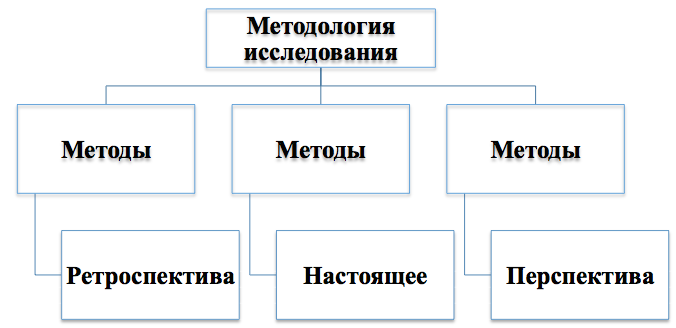 Рисунок 1 – Методология исследования различных периодовГоворить об общем подходе ко всем частям объекта исследования и потенциально равном по многим признакам исследовании трех разных периодов одного явления не приходится. Хронотрасдукция предполагает фактическую унификацию ретроспективных, перспективных методов, а также методов исследования текущего периода в рамках криминологических и иных социально-правовых исследований. Таким образом, для отдельных периодов применяются общие для них методы (рисунок 2). 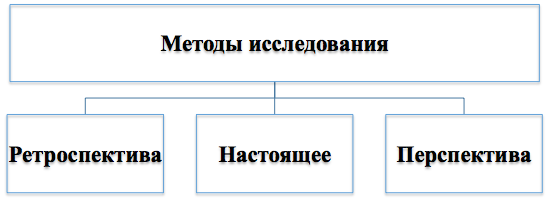 Рисунок 2 – Хронотрансдукция как методология  исследованияТаким образом, использование хронотрансдукции позволит минимизировать недостатки каждой из охарактеризованных методологий соответствующих периодов и применить общие подходы к оценке ретроспективы, текущего состояния объекта криминологических и иных социально-правовых исследований, а также при прогнозировании его состояния в перспективе, что способно повысить качество исследования, его объективность и точность, обеспечить однообразный подход ко всем периодам. Современный этап общественного развития характеризуется стремительным развитием не только техники, но и технологий, в т. ч. принятия эффективных и рациональных решений, что актуально и для исследовательской работы, – указанному направлению в развитии криминологических и иных социально-правовых исследований соответствует применение в них методологии хронотрансдукции. Список использованной литературы1. Теория и методология истории : учеб. для вузов / отв. ред. 
В. В. Алексеев [и др.]. – Волгоград : Учитель, 2014. – 504 с. 2. Насонов, А. М. Методологические основы перспективных исследований в аграрной сфере / А. М. Насонов // Никоновские чтения. – М. : Всерос. ин-т аграр. проблем и информатики им. А. А. Никонова Рос. акад. с.-х. наук, 2016. – С. 24–26. П. А. СИЛЯВИННаучный руководитель ‒ Н. Е. Бодяк, старший преподаватель Гродно, Гродненский государственный университет имени Я. КупалыПРОКУРОРСКИЙ НАДЗОР В ИНВЕСТИЦИОННОЙ СФЕРЕПоследнее десятилетие было сопряжено с существенными преобразованиями в сфере экономики Республики Беларусь, а в качестве основной цели государственного регулирования экономики названо сохранение политической стабильности, обеспечение устойчивости экономики и социальной защиты населения. В результате Беларусь вошла в группу стран с высоким уровнем человеческого развития. Согласно Докладу Программы Организации Объединенных Наций 2015 года среди 188 стран мира Республика Беларусь по индексу человеческого развития переместилась с 68-го места в 2000 году на     50-е место [3]. Важным условием поддержания необходимого уровня национальной безопасности в экономической сфере является обеспечение долгосрочной макроэкономической стабильности посредством структурной перестройки экономики Республики Беларусь на основе прямых иностранных инвестиций, роста производительности труда и инновационной активности всех субъектов хозяйствования. Вышеуказанные критерии реализуемы при точном и единообразном исполнении актов законодательства, обеспечение которого входит в задачу органов прокуратуры Республики Беларусь. В докладе о состоянии криминогенной ситуации и работе органов прокуратуры Генеральный Прокурор Республики Беларусь А. Конюк отмечал, что имеется тенденция все большего перехода прокурорского надзора в экономическую сферу [3]. В связи с этим вопросы обеспечения экономической безопасности находятся на постоянном контроле Главы государства и органов прокуратуры. Одним из актуальных направлений проверок в порядке прокурорского надзора является соблюдение законности и правопорядка при осуществлении инвестиционной деятельности. Отметим, что согласно представленным результатам проведенного прокурорского надзора в сфере экономики, одним из выявленных органами прокуратуры недостатков является общая негативная тенденция большого количества прекращенных договоров. На дату проведения проверки прекращалось порядка 25 % договоров. Также следует указать на низкую           на уровне 30 % долю объектов промышленности и реального сектора экономики, подтверждаемую данными Государственного реестра инвестиционных договоров с Республикой Беларусь. В ходе прокурорских проверок установлены факты заключения инвестиционных договоров для реализации проектов, экономический эффект которых для экономики нашего государства не очевиден, отмечены случаи заключения договоров на реализацию высокодоходных коммерческих проектов, не требующих государственной поддержки, либо проектов, которые в силу ряда причин до заключения договоров длительный период не реализовывались [2]. По результатам анализа проведенных прокурорских проверок установлено, что наиболее распространенными являются следующие нарушения:- при заключении инвестиционных договоров отдельные инвесторы преследовали цель исключительно получения предусмотренных законодательством льгот и преференций, в частности земельных участков без проведения аукциона;- при принятии решения о заключении инвестиционного договора ненадлежащая проработка условий инвестиционных договоров, что в дальнейшем влечет его фактическое неосуществление и, как следствие, прекращение;- в инвестиционных договорах отсутствуют условия об ответственности инвестора;- в законодательстве и на практике не выработан четкий алгоритм привлечения инвестора к ответственности, что в свою очередь приводит к ситуации, когда штрафные санкции при наличии оснований не взыскиваются;- иные нарушения. Следует особо отметить, что органы прокуратуры не ставят своей целью непременно привлечь инвестора к гражданско-правовой ответственности в виде уплаты неустойки. Генеральная прокуратура Республики Беларусь ориентирует на индивидуальный подход и тщательный анализ всех обстоятельств, полный учет не только договорных, но и преддоговорных отношений сторон. Необходимо учитывать и тот факт, что взыскиваемая по иску органов прокуратуры неустойка меньше, чем сумма льгот, полученных инвестором от государства (предоставление земельного участка без проведения аукциона на право заключения договора аренды земельного участка и освобождение от внесения платы за право заключения договора аренды земельного участка). Также следует учитывать и то, что земля является активом, принадлежащим государству, и должна использоваться рационально и эффективно. Результаты проверки были обсуждены на коллегии Генеральной прокуратуры Республики Беларусь, где были выработаны предложения по совершенствованию законодательства, включающие внесение изменений и дополнений в нормативные правовые акты, регулирующие инвестиционную деятельность. Так, внесены следующие предложения, некоторые из которых использовались при внесении изменений и дополнений действующего законодательства:- установить критерии отбора инвестиционных проектов для заключения инвестиционных договоров с Республикой Беларусь и предоставления соответствующих льгот и преференций;- запретить переход доли в уставном фонде юридического лица от одного физического лица к другому по возмездной сделке до завершения инвестиционного проекта;- указать исключительные случаи предоставления для реализации инвестиционного проекта без аукциона земельного участка, кадастровая стоимость которого выше либо равна объему заявленных инвестиций;- предусмотреть обязанность облисполкомов, Мингорисполкома изучать до заключения инвестиционного договора финансовую состоятельность инвестора;- определить юридическую судьбу предоставленных инвестору льгот и преференций в случаях превышения сроков строительства объекта, изменения функционального назначения построенного объекта;- принять единые основания и процедуру продления срока действия инвестиционного договора. Проведенная органами прокуратуры работа, а именно организация проверок в сфере инвестиционной деятельности, обсуждение их результатов и выработка предложений по совершенствованию законодательства, является наглядным примером применения государством административных методов регулирования инвестиционных отношений, что представляется рациональным и необходимым для определения ориентиров и перспективы развития общества, обеспечения устойчивых темпов экономического роста и защиты прав и законных интересов субъектов инвестиционной деятельности. Список используемой литературыАндреев, Ю. Инвестиционный договор в Беларуси: попытка государственного регулирования / Ю. Андреев // Юридический мир. Бюллетень нормативно-правовой информации. – 2006 . – № 12 . – С. 50 – 63. Конюк, А. В. Законность при осуществлении инвестиционной деятельности – одно из направлений прокурорского надзора [Электронный ресурс] / А. В. Конюк, М. А. Семенихин // КонсультантПлюс. Беларусь / ООО «ЮрСпектр», Нац. центр правовой информ. Респ. Беларусь. – Минск, 2017. Конюк А. В. Обеспечение экономической безопасности государства – приоритетное направление прокурорского надзора [Электронный ресурс] / А. В. Конюк // КонсультантПлюс. Беларусь / ООО «ЮрСпектр», Нац. центр правовой информ. Респ. Беларусь. – Минск, 2018. П. В. ШАЦКОВАНаучный руководитель ‒ Т. И. Чугунова, старший преподаватель Брест, Брестский государственный университет имени А. С. Пушкина МЕДИАЦИЯ КАК ОСНОВАНИЕ ОСВОБОЖДЕНИЯ                            ОТ УГОЛОВНОЙ ОТВЕТСТВЕННОСТИВ Республике Беларусь несколько лет назад появилась и довольно активно применяется такое средство урегулирования конфликтов, как медиация. Безусловно, для нашего государства это стало своеобразным толчком к выходу на совершенно иной уровень правосознания. В соответствии с Законом Республики Беларусь «О медиации», медиация – переговоры сторон с участием медиатора в целях урегулирования спора (споров) сторон путем выработки ими взаимоприемлемого соглашения [1]. Рассматривая медиацию в общем и целом, многие юристы говорят о медиации как об одном из альтернативных способов разрешения гражданских, трудовых и иных споров. Однако медиация может применяться и для разрешения уголовных споров. Многие ученые полагают, что уголовно-правовая медиация считается теоретически невозможной и на концептуальном уровне логически противоречивой, поскольку идеи и техника являются несовместимыми по отношению к механизму действия уголовного права и уголовного процесса. Особое внимание, на наш взгляд, необходимо уделить применению института медиации в качестве основания освобождения от уголовной ответственности по законодательству Республики Беларусь. Как известно, в Уголовном кодексе Республики Беларусь (далее – УК) есть такое основание освобождения от уголовной ответственности, как примирение с потерпевшим. Суть данного института такая же, как и у медиации, т. е. устранение конфликта между сторонами – потерпевшим и обвиняемым, с характерной возможностью освобождения от уголовной ответственности. Однако отсюда возникает вопрос о необходимости введения института медиации в качестве основания освобождения от уголовной ответственности, если схожая норма уже закреплена в уголовном законодательстве. Основная роль медиации достаточно развернуто изложена ранее, подробнее необходимо рассмотреть, что же из себя представляет примирение с потерпевшим. Для применения данного основания необходимо соблюдение ряда условий, таких как: совершение деяния, не представляющего большой общественной опасности, совершение впервые, причиненный вред должен быть заглажен, достигнуто примирение с потерпевшим.С определением категории тяжести деяния проблем не возникает, а вот особое внимание следует уделить возмещению причиненного вреда. В случае, если потерпевший готов идти на примирение, необходимым является обсуждение с ним способа возмещения вреда, сумму, в которую он оценивает причиненный ему вред, а также готовность обвиняемого возместить ее. Важным моментом в примирении с потерпевшим является добровольная основа. Недопустимым является принуждение потерпевшего к примирению. Если же орган, ведущий уголовный процесс, все же удовлетворяет ходатайства обвиняемого и потерпевшего о прекращении уголовного дела по     ст. 89 УК «Освобождение от уголовной ответственности в связи с примирением с потерпевшим», он оформляет свое решение постановлением о прекращении уголовного преследования или предварительного расследования или соответствующим постановлением (определением) суда. Очевидным является сходство этих институтов. Отсюда возникает вопрос относительно возникновения коллизии норм в случае введения медиации в качестве основания освобождения от уголовной ответственности. Однако, на наш взгляд, весьма эффективным и в то же время перспективным будет являться не просто введение медиации в качестве основания освобождения от уголовной ответственности, а ее объединение с институтом примирения с потерпевшим. Такого рода объединение создало бы норму, которая сочетала бы в себе элементы как медиации, так и примирения с потерпевшим. К таким элементам можно отнести: наличие независимого посредника, добровольность возмещения вреда, соблюдение установленного срока примирительной процедуры и иные характерные элементы, которые могут быть реализованы на досудебной стадии. Таким образом, на основании всего вышеизложенного можно говорить о том, что институт медиации широко применяется в гражданско-правовой сфере по отношению к уголовной. В ряде европейских стран медиация в уголовном судопроизводстве для разрешения конфликтов реализуется уже не один год, а это говорит о том, что нашему государству необходимо больше внимания уделять внедрению института медиации в различные области права. Касательно оснований освобождения от уголовной ответственности, считаем необходимым ввести медиацию в качестве основания освобождения и объединить ее с институтом примирения с потерпевшим. Такое преобразование и выделение новой нормы позволит вывести уголовное законодательство на новый уровень развития, повысить применимость альтернативных наказанию мер посредством использования примирительных соглашений. Список использованной литературыО медиации [Электронный ресурс] : Закон Респ. Беларусь, 12 июля 2013 г. № 58-З : с изм. и доп. от 5 янв. 2016 г. // ЭТАЛОН. Законодательство Республики Беларусь / Нац. центр правовой информ. Респ. Беларусь. – Минск, 2019. О. А. ШЕЙДНаучный руководитель ‒ С. М. Храмов, кандидат юридических наук, доцент Брест, Брестский государственный университет имени А. С. ПушкинаУГОЛОВНО-ПРАВОВАЯ ЗАЩИТА ПРАВА СОБСТВЕННОСТИ    НА НЕДВИЖИМОЕ ИМУЩЕСТВООдним из основных вещных прав на недвижимое имущество в соответствии с гражданским законодательством является право собственности на недвижимое имущество. Именно поэтому интересным является вопрос, может ли недвижимое имущество являться предметом преступлений, предусмотренных главой 24 Уголовного кодекса Республики Беларусь (далее – УК Республики Беларусь) «Преступления против собственности». В белорусской и зарубежной литературе по уголовному праву среди авторов нет единства во мнении, является ли недвижимое имущество предметом таких традиционных форм хищения, как кража, грабеж, вымогательство. Так, в научно-практическом комментарии к УК Республики Беларусь под общей редакцией А. В. Баркова, В. М. Хомича предметом всех форм хищений признается движимое и недвижимое имущество. В свою очередь в российской литературе по уголовному праву одн автор (Л. Д. Гаухман) указывают, что недвижимое имущество «может являться предметом мошенничества, присвоения и растраты, при этом в качестве предмета кражи, грабежа, разбоя абсолютно не могут выступать земельные участки, участки недр, обособленные


водные объекты, лес и т. п., т. е. то, что вообще не поддается изъятию, и лишь с бесконечной малой степенью вероятности таким предметом могут быть дома», а другие (Г. Н. Борзенков, В. А. Авдеев) напротив, считают, что предметом хищений может быть как движимое, так и недвижимое имущество. Представляется, что вопрос о возможности признания недвижимого имущества предметом хищений должен решаться положительно. Важно помнить, что такая правовая категория, как недвижимое имущество, является неким абстрактным понятием, юридической фикцией, созданной для регламентации порядка закрепления права собственности на соответствующие объекты (государственная регистрация). В реальной жизни это объекты материального мира, которые обладают всеми тремя признаками предмета хищения (физический, экономический, юридический). Следует отметить, что для большинства форм хищения характерным способом завладения имущества является не только изъятие этого имущества, но и обращение его в свою пользу, т. е. перевод виновным имущества в свое окончательное обладание, выражающееся в постановке себя или других лиц на место собственника. Осуществить это с недвижимостью можно только путем перерегистрации права собственности. Это требует составления подложных документов, потому подобное деяние обычно расценивается как мошенничество, т. е. хищение имущества либо приобретение права на имущество путем обмана или злоупотребления доверием. Но такая квалификация будет верной, если умысел на приобретение права на недвижимое имущество возник до момента передачи недвижимости виновному. В ином случае обман будет является           не способом изъятия чужого имущества из владения собственника или иного владельца в пользу лица, его похищающего, а способом фиксации незаконного владения чужим имуществом (перерегистрации права собственности). Таким образом, деяние лица, которому было вверено недвижимое имущество и которое путем составления подложных документов перерегистрировало право собственности на это имущество на себя или в пользу третьих лиц, а умысел на совершение этого деяния возник у него после того, как имущество было ему вверено, представляется, должно быть квалифицировано по ст. 211 УК Республики Беларусь. Таким образом, при решении вопроса о признании недвижимого имущества предметом хищений необходимо уяснить, что деление вещей, предложенное гражданским законодательством, не должно существенным образом влиять на применение норм уголовного права. Гражданско-правовое деление вещей на две категории (движимые и недвижимые) обусловлено способом закрепления прав собственности на них в зависимости от их физических свойств, что не может служить основанием для определения возможности или невозможности их хищения. Кроме того, родовое понятие «хищения», определенное в примечании к главе 24 УК Республики Беларусь, не вводит никаких ограничений относительно предмета преступного посягательства. Законодатель говорит о хищении «чужого имущества или права на имущество», не определяя, может ли это быть движимое или недвижимое имущество, что позволяет трактовать это положение закона расширительно. СОДЕРЖАНИЕПредисловие 	3ПЛЕНАРНОЕ ЗАСЕДАНИЕБриштен А. Н. Защита авторского права в сети Интернет	4Вашкевич А. В. К вопросу о защите права участника (акционера)    на получение информации о деятельности хозяйственного общества	8Герасимович К. А. К вопросу о гармонизации норм об административной ответственности за нарушение валютного законодательства в странах – участницах ЕАЭС	10Прокопенко А. В. Презумпция согласия второго супруга на распоряжение совместной собственностью супругов	12Шерайзина Л. О. Проблемы регламентации понятия «тайна  усыновления (удочерения)» в Республике Беларусь	14СЕКЦИЯ 1 ЕВРАЗИЙСКИЕ ИНТЕГРАЦИОННЫЕ ПРОЦЕССЫ                                           НА ПОСТСОВЕТСКОМ ПРОСТРАНСТВЕБизева Д. В., Михалевская Я. А. Земельное законодательство Республики Беларусь и Российской Федерации: сравнительно-правовой анализ	17Быско Е. В. Квалифицирующие признаки убийства в уголовных законодательствах Республики Беларусь и Российской Федерации: сравнительно-правовой аспект	19Зинчук К. Ю. Правовая поддержка субъектов малого и среднего предпринимательства в государствах – членах ЕАЭС	21Кугейко И. В. Суд Евразийского экономического союза  в контексте                мирового опыта	25Татарова И. В. Правовая охрана окружающей среды в СНГ	27СЕКЦИЯ 2СОВРЕМЕННЫЕ ПРОБЛЕМЫ ТЕОРИИ И ИСТОРИИ ГОСУДАРСТВА И ПРАВАБыско Е. В. Тенденции  развития уголовного законодательства                                       в Республике Беларусь	29Вербицкая А. С. Вопросы правовой охраны земель в Республике Беларусь	31Головач В. И. Оспаривание отцовства в отношении детей, рожденных                     в результате применения методов вспомогательных репродуктивных      технологий 	32  Денисенко Н. В. Международно-правовое регулирование репродуктивных    прав 	34Заболотна М. Р. Репродуктивні права фізичної особи за сімейним законодавством України	36Зинкевич А. М. Сущность и понятие бюджетного процесса	39Климашевская В. О. Правовое регулирование брачного договора                            по законодательству Республики Беларусь, Российской Федерации 
и Украины: особенности и отличия	41Климашевская В. О. Особенности признания брачного договора недействительным 	43Козлова Д. В., Никитич Е. Г. Удаление объектов растительного мира                             на землях сельхозназначения	44Кулешова Д. А., Попко Е. А. Сравнительно-правовой анализ общественно-экологической экспертизы в Республике Беларусь  и европейских странах	47Лещинская Д. А. О некоторых проблемах установления происхождения 
детей, рожденных в результате применения репродуктивных технологий	48Макаренко Н. А. Виды и формы коррупции	50Малиновская А. И. К вопросу о правовом регулировании               энергосбережения в сельском хозяйстве Республики Беларусь	52Медиченко Д. Н., Луконина Н. Д. Правовое регулирование охоты                     по законодательству Республики Беларусь	55Михалевская Я. А. Некоторые аспекты порядка извещения лиц                                     в гражданском процессе в Республике Беларусь	58Новикова О. О. О перспективах создания специализированных судов в Республике Беларусь	60Огиевич В. Г. Гражданский брак: перспективы нормативного закрепления                в Республике Беларусь	61Одинцова Е. В. Национальная валюта как экономическая гарантия 
суверенитета Республики Беларусь: некоторые аспекты	63Поддубецкая Д. В. Права человека в различных правовых системах	65Попова Я. Р., Грузинская Ю. М. Правовое регулирование обращения с безнадзорными животными в Республике Беларусь	69Провороцкий Н. В. Правовая регламентация ограничений использования гаджетов	71Процык В. Н. Проблемы определения суррогатного материнства                                       в Республике Беларусь	74Сивко Е. С. Правовой аспект лишения родительских прав 
в законодательстве Республики Беларусь	76Супрунюк М. Р. Вопросы и перспективы заемного труда в Республике 
Беларусь	78Сыновец Д. Ю. К вопросу об определении понятия «обеспечение 
экологической безопасности»	80Шахалевич К. В. Развитие социального партнерства в Республике Беларусь	82Швед В. А. Ответственность по договору суррогатного материнства	84СЕКЦИЯ 3РЕАЛИЗАЦИЯ И ЗАЩИТА КОНСТИТУЦИОННЫХ ПРАВБудник К. И. Проблемы обеспечения человеческого достоинства                          в административном и уголовном праве	87Васильева М. С. Гарантии трудовых прав женщин	90Дайнеко Д. М. Соотношение норм национального законодательства 
о труде и норм международного права	91Дементей О. А. Принцип неприкосновенности собственности                                 в законодательстве и правовой науке	93Демидко А. А. Право на свободу совести в Республике Беларусь:              проблема его реализации в рамках альтернативной гражданской службы	97Дудчик А. И. Особенности административно-правового статуса несовершеннолетних в Республике Беларусь и в Российской Федерации: сравнительный анализ	101Ибрагимова К. В. Соматические права: проблемы правового                 регулирования	103Корхова А. А. Несудебные формы защиты прав человека	106Костюков Е. А. Правовое регулирование социально-экономических прав              лиц, ищущих убежище в Республике Беларусь	109Кравец В. В. К вопросу о гарантиях обеспечения прав и свобод человека         при осуществлении оперативно-розыскной деятельности	112Кругляк В. А. Вопросы правового положения трудового коллектива                    по законодательству о труде Республики Беларусь	115Левкевич А. Ю. Нормы трудового права в практике Конституционного                 Суда Республики Беларусь	117Левшунова Е. В. Особенности правового регулирования труда несовершеннолетних	121Мазурцова Д. О. Правовое регулирование киберрынка в законодательстве  стран Северной Европы	124Максимчук В. Ю. Реализация суверенитета Республики Беларусь 
органами местного управления и самоуправления	126Маслакова Н. Н. Вопросы реализации норм международного права                  в законодательстве о труде Республики Беларусь	128Нестерович А. В. Реализация работниками права на участие 
в управлении организацией	130Носкова В. В. К вопросу об определении понятия «социальное 
обеспечение инвалидов»	133Пеньшина С. О. Право на приватность в программном обеспечении.   Опасности и риски	135Перетолчин А. Ю. Становление органов труда и социальной защиты Республики Беларусь: к 100-летию Министерства труда и социальной               защиты Республики Беларусь	138Радиончик А. С. Законодательное ограничение  лиц с инвалидностью 
в праве на образование	141Сандригайло Ю. П. К вопросу о дефиниции «трудовой договор»                        по законодательству Республики Беларусь и Российской Федерации	143Сасова А. А. Некоторые проблемы совершенствования правового статуса органов местного самоуправления в Республике Беларусь	145Старикова Е. В. Обеспечение гендерного равенства в Республике 
Беларусь	146Теслюк К. О. Правовое регулирование труда несовершеннолетних	150Хашкоский Н. В. К вопросу о реализации права на приобретение                          и ношение гражданского оружия	151Чуприс М. К. Юридическая сила правовых актов комиссий по делам несовершеннолетних в Республике Беларусь	155Яркова А. А. Совершенствование механизма защиты прав детей                            в Республике Беларусь	158СЕКЦИЯ 4ПРАВОВОЕ ОБЕСПЕЧЕНИЕ ГРАЖДАНСКОГО ОБОРОТА                          В КОНТЕКСТЕ ПРИОРИТЕТОВ СОЦИАЛЬНО-ЭКОНОМИЧЕСКОГО РАЗВИТИЯ РЕСПУБЛИКИ БЕЛАРУСЬ: МАТЕРИАЛЬНЫЕ                               И ПРОЦЕССУАЛЬНЫЕ АСПЕКТЫАдамчук В. А.  Мотивированность как самостоятельное процессуальное требование к судебному решению	160Антушевич Е. П. К вопросу об идентификации физического лица 
при его регистрации в качестве участника азартной игры	162Анциферова Э. Ю. Особенности регламентации принципа 
добросовестности в гражданском законодательстве Республики Беларусь	164Борисевич К. Е. Совершенствование института судебной медиации                            в Республике Беларусь с учетом опыта Республики Грузия	165Борищук В. В. Правовой режим имущества лиц, состоящих  
в фактических брачных отношениях	167Бычкова А. А. Противоречия правовой регламентации деятельности небанковских кредитно-финансовых организаций в Республике Беларусь	170Василевский А. В. Опцион в Республике Польша: теоретико-правовые          аспекты	172Галушко К. В. Совместные завещания в зарубежных правовых системах          и перспективы нормативного закрепления в Республике Беларусь 	174Гришкевич В. А. Криптовалюта как объект гражданского права	175Головач В. И., Дулис А. А. Правовой статус естественных монополий	177Дулис А. А., Медиченко Д. Н. Ответственность супругов 
по имущественным обязательствам при режиме общей совместной собственности	180Евтодьева А. О. Форма договора о залоге	182Житникович О. Г. Особенности раздела имущества, приобретенного                        до заключения брака	184Зварич Н. В. Загальна характеристика договору довгострокового найму (оренди) житла	186Каврига Ю. А. Правовой аспект принятия наследства 
в Республике Беларусь 	189Каврига Ю. А. Проблемные аспекты установления наследников первой  очереди по закону в Республике Беларусь	192Колосович А. А. Процедура составления нотариального акта на примере зарубежного института нотариата	195Котович А. О. Процессуальные проблемы признания и исполнения иностранных судебных решений	198Малец А.Г., Шацкова П. В. Совершенствование института медиации                по законодательству зарубежных стран	200Мирошникова Я. В. Доказательственная сила нотариального акта                       в Республике Беларусь и зарубежных странах	202Монаков А. А. О некоторых вопросах формирования цен на рынке недвижимости в Республике Беларусь	204Морозевич М. А. Защита деловой репутации юридического лица  в сети Интернет	206Невдах А. С. Неустойка: основания взыскания и уменьшения	208Пантелеева Е. А., Савченкова Е. А. К вопросу о правовом положении холдингов в Республике Беларусь	210Пасунько Е. С. Совершенствование института несостоятельности  (банкротства) в Республике Беларусь	212Попко Е. А. Возмещение морального вреда за разглашение  тайны	214Пошвенчук П. В. Результаты интеллектуальной деятельности как объекты гражданского оборота	216Пошвенчук П. В., Евтодьева А. О.  Влияние международных                                 и региональных стандартов на содержание правового регулирования           отношений интеллектуальной собственности в Республике Беларусь	218Самойло М. С. Производство дел в суде надзорной инстанции гражданском
и хозяйственном процессах	220Устимчук Е. Н. Конфискация: гражданско-правовой аспект	223Ханевич Б. А. Правовое регулирование смарт-контрактов за рубежом	225Хильчук К. С. Понятие финансирования судебных расходов третьим лицом	227Чучвал А. А., Чучвал А. Н. Особенности медиации по спорам в сфере           защиты прав потребителей	229Шелест А. А. Вопросы правового режима животных как объектов      гражданских прав 	232Шоломицкая И. В. Защита коммерческой тайны в IT-компании	234СЕКЦИЯ 5ТЕОРЕТИКО-МЕТОДОЛОГИЧЕСКИЕ И ПРИКЛАДНЫЕ ПРОБЛЕМЫ ПРОТИВОДЕЙСТВИЯ ПРЕСТУПЛЕНИЯМ И ПРАВОНАРУШЕНИЯМАндрикевич Е. Г. Расследование взяточничества: проблемы и пути                        их решения 	238Бальцева Ю. А. Особенности и направления совершенствования системы предупреждения и профилактики незаконных действий в отношении огнестрельного оружия в Республике Беларусь: практический аспект	241Баранов Д. А. Коррупционные риски: проблемы правового 
регулирования	 243Жедик А. А. Убийство матерью новорожденного ребенка: проблемы квалификации и направления их решения	245Ивановская Е. В. Преступления против уклада семейных отношений и интересов несовершеннолетних в  законодательствах Республики Беларусь и зарубежных стран: сравнительно-правовой               аспект исследования	247Кабышко Н. В. Особенности административной и уголовной      ответственности за нарушение лесного законодательства                             Республики Беларусь	249Коховец М. А. Проблема терроризма в современном обществе	250Лазаревич Д. А. К вопросу о совершенствовании законодательства              Республики Беларусь о профилактике правонарушений в рамках виктимологического аспекта	253Луконина Н. Д. Основы уголовно-правовой охраны в сфере          трансплантологии	255Масюк М. С. Наказания несовершеннолетних за совершение 
преступлений: криминологический аспект	258Молчанова М. А. Роль биоэтических комитетов в вопросах 
регулирования геномных исследований	260Мосиянчик Е. В. Сравнительно-правовой анализ заведомо ложного             доноса по законодательству Республики Беларусь и Российской Федерации	262Ольшевский В. В. Проблема уголовной ответственности в сфере  хозяйственной деятельности в Республике Беларусь	263Омельянович А. А., Крот Д. С. Методика расследования незаконной предпринимательской деятельности в Республике Беларусь	265Пантелеева Е. А., Савченкова Е. А. Правовое регулирование проведения следственного эксперимента в Республике Беларусь	268Плоскунов Д. В. Развитие компетенции прокурора в условиях 
кодификации административно-деликтных процессуальных норм	271Полуян Д. О. Административный запрет на посещение физкультурно-спортивных сооружений как новый вид административного наказания	274Резюк В. И. Хронотрансдукция как методология  криминологических                      и иных социально-правовых  исследований	276Силявин П. А. Прокурорский надзор в инвестиционной сфере	279Шацкова П. В. Медиация как основание освобождения от уголовной ответственности	282Шейд О. А. Уголовно-правовая защита права собственности                                   на недвижимое имущество	284